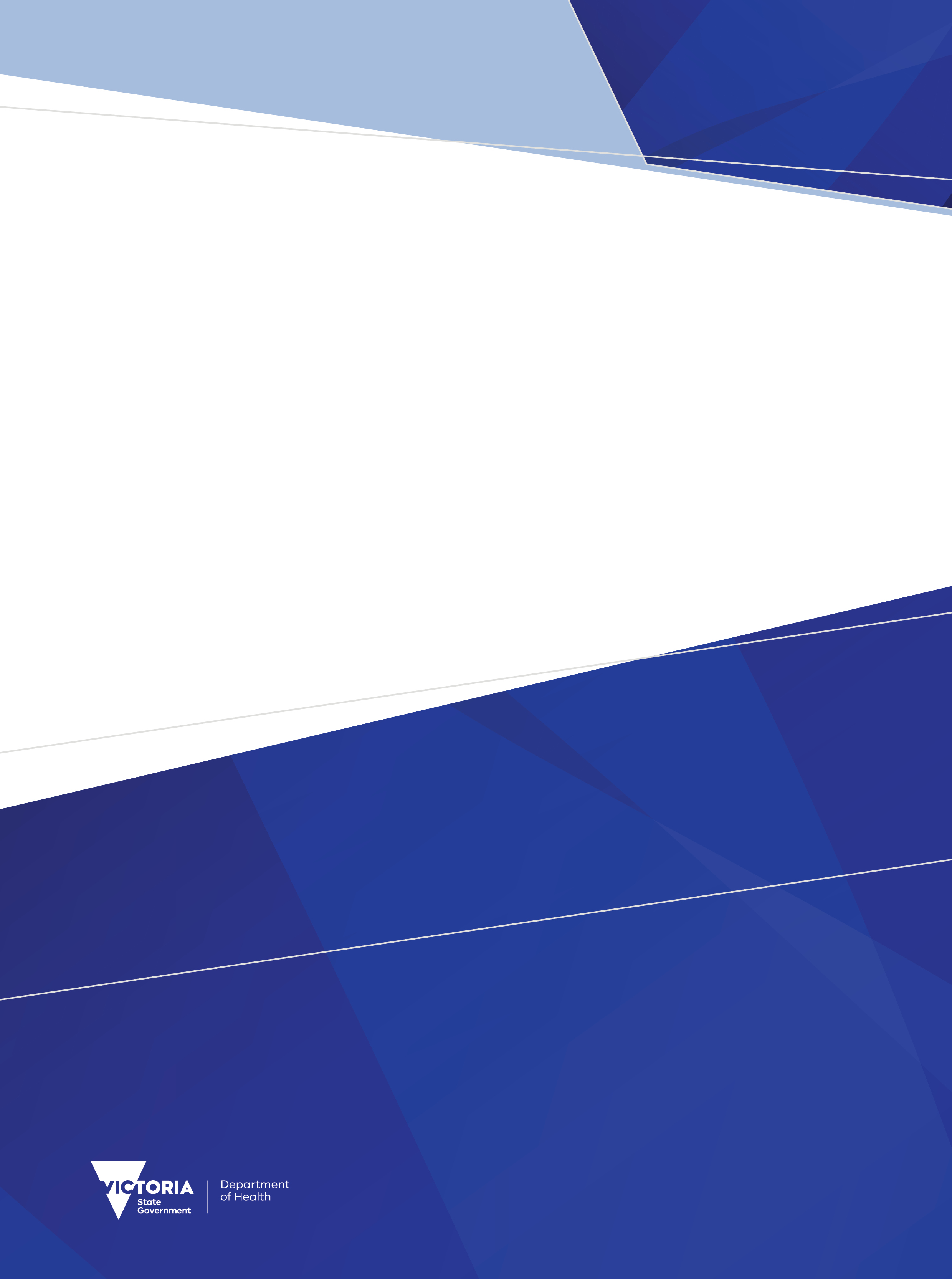 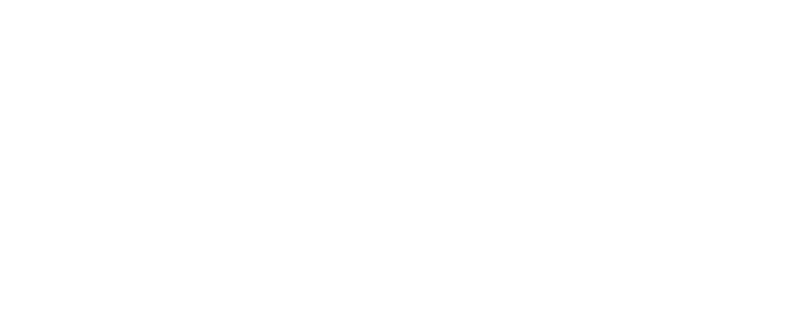 1 History and development of the VADCClient level statistical information from public Alcohol and Drug Treatment (AODT) services has been collected in the Victorian Alcohol and Drug Collection (VADC) since 2018. The VADC replaced the Alcohol and Drug Information System (ADIS). Changes have been made to the dataset since the initial specification in 2018 to:meet the department’s funding acquittal and performance monitoring requirementsfacilitate consistent data capture and support the sharing of information between providersinform service system development and catchment-based planning, demand modelling and program evaluation research2022-23Amendment to Guide for UseAmend section 5.4.17 Event-service stream (Bulletin 12)Amend section 5.4.2 Event-course length (Bulletin 12)Amend section 5.4.21 Event-TIER (Bulletin 16)Amend section 5.3.6 Drug Concern-volumeAmend section 5.4.5 Event-end reasonAmend section 5.7.1 Referral – ACSO identifier (Bulletin 19)Amendment to Business RulesAmend section 4.2.5 Funding source attributesAmend section 3.2.7 ReferralAmend section 4.2.8 ReferralTable 14 ReferralAmendment to Data ElementsTarget populationService delivery settingForensic typeFamily ViolenceMaltreatment codeMaltreatment perpetratorAssessment completed dateCourse length (Bulletin 13)End reason (internal use)New Funding activity Bridging Support 52 & Funding Source 127Amendment to definitions Amend section 5.1.15 Client – mental health diagnosis (Bulletin 19)Edit/New Data ValidationsVADC01, VADC05, XML23, AOD64, AOD177, AOD180, AOD140, AOD143, AOD68,               AOD176 (Bulletin 13)Update validation table Amend Table 5.b section 6 Edit/Validations Rules (Bulletin 19)Deleted ValidationsAOD63 New document section 2.7 Data Quality Statements2021-22Amendment to Guide for UseAmend 5.7.1 Referral-ACSO identifier Amend 5.4.2 Event – Course lengthAmend 5.4.7 Event- Forensic typeAmend 5.7.5 Referral- Provider TypeAmendment to Business RulesAmend section 4.2.10.1 PresentationAmend section 4.2.10.2 AssessmentAmend section 5.4.2 Event – Course lengthEdit/New Data ElementsDrug Concern- VolumeEvent- MARAM toolsEvent- Family ViolenceEvent- Maltreatment (moved from Client)Event-Maltreatment perpetrator (moved from Client)Event- Forensic TypeOutcomes- Accommodation typeDrug Concern- Drug NameDeleted data element5.4.10 Event- MASCOTDeleted Service Stream32- Residential pre admissionNew Funding Source & StreamBrief Intervention 21 & Funding Source 109Bridging Support 52 & Funding Source 120, 126New funding codes1, 2, 3, 137, 502, 503, 504, 505, 506, 507Deleted funding codes501 Edit/New Data ValidationsAOD29, AOD152, AOD176, AOD177, AOD178, AOD179, AOD180, AOD181XML21, XML22Deleted ValidationsAOD15, AOD129, AOD170, AOD171, AOD172, AOD173, AOD174, AOD1752020-21Amendment to guide for useAmend 5.7.1 Referral-ACSO identifier element definitionAmendment to business ruleAmend Section 4.2.10.3 Treatment Deleted validationsAOD138New validationsAOD173, AOD174, AOD175New service stream33 Residential pre-admission engagement (replacing code 32)32 Residential pre-admission engagement will be retained as a legacy code in 2020-21 and retired in 2021-22. Codes 32 and 33 describe the same activityUpdated sectionsSection 1, Section 3.29, Section 4.2.1, Section 4.2.5, Section 5.4.142019-20Amendment to existing data elementsAmend Event-course length Amendment to existing validationsAmend AOD 126, AOD 136, AOD137 to errorAmend AOD23, AOD114, AOD126 to warningDeleted validationsXSD rejection error, C37, AOD32, A0D44, AOD110, AOD115, AOD116Deleted funding codes101, 110New validationsAOD150, AOD151, AOD152, AOD153, AOD154, AOD156, AOD157, AOD158, AOD159, AOD160, AOD170, AOD171, AOD172XML14, XML15, XML16, XML17, XML18, XML19, XML20VADC01, VADC02, VADC03, VADC04, VADC05, VADC06, VADC07, VADC08New funding codes116, 117, 118, 119, 120, 121, 123, 125, 126, 127, 128, 129, 139, 131, 132, 133, 134, 135, 136, 501New service stream32 Residential pre-admission engagementTechnical changesChanges to business rules for reporting periodsFile validations moved from XSD to the VADC processing routineFile component entity identifiers (optional for 2019-20)2018-19Amendment to existing validationsAmend AOD140 to trigger for closed service eventsAmend AOD29 to exclude value 8 and 9 from the validationAmend AOD111 to exclude value 9 from the validationAmend AOD26, AOD29, AOD31, AOD55, AOD74, AOD77, AOD111, AOD123, AOD126, AOD140, AOD142 to warningNew validationsAOD142 Drug Concern- date last use after client review date2 Introduction2.1	BackgroundThe drug treatment service system within the State of Victoria provides a range of assessment, treatment and support services to adults and young people who have alcohol and/or drug use problems, and to their families and carers. The Victorian Government purchases these alcohol and drug treatment services from over 100 independent agencies on behalf of the community.Public Alcohol and Drug Treatment (AODT) services funded by the Department of Health (DH) are provided to eligible Victorians in community health services, non-government organisations and health services.The Victorian Alcohol and Drug Collection (VADC) is used primarily to monitor service provider performance and to inform service planning and policy development.It is also used to collect data for submission to the National Minimum Data Set for Alcohol and Other Drug Treatment Services (AODTS NMDS) and other Commonwealth reporting obligations.Since 1 July 2000, Victoria has contributed alcohol and drug treatment data to the National Minimum Data Set for Alcohol and Other Drug Treatment Services (NMDS AODTS). The NMDS AODTS is a minimum set of client and drug treatment data elements for mandatory collection and reporting at a national level. It is intended that the data elements included in the NMDS AODTS have standard definitions across all States and Territories so that the information may be compared and used to inform national planning and policy developments for the reduction of drug-related harm. 2.2	PurposeThe purpose of the Victorian Alcohol and Drug Collection (VADC) Data Specification is to provide a common set of concepts, data elements and edit/validation rules which define the basis of data collection and reporting requirements to the Department of Health.2.3	AudienceThe intended audience for the Victorian Alcohol and Drug Collection (VADC) Data Specification includes:Department of Health staff (data collection custodians and program managers) responsible for the development and management of data collections and associated documentationSoftware vendors, who develop and provide software solutions for the collection, storage and reporting of dataFunded organisations who deliver public AODT services.2.4	ScopeFor reporting purposes, the scope of the Victorian Alcohol and Drug Collection Data Specification is outlined below.In ScopeOrganisations: All organisations who deliver public alcohol and other drug treatment services  Health service and non-government organisation - service providersAOD services provisioned by a Commonwealth Primary Health Network (PHN)Services: Services in scope for reporting purposes are:All state funded alcohol and other drug treatment services, whether residential or non-residentialPHN commissioned Victorian AODTS providers who have received confirmation to commence reporting from their PHN area and Victorian Department of Health VADC data team. Alcohol and other drug treatment services directly funded by the Commonwealth under programs such as the Non-Government Organisations Treatment Programs Grants (NGOTGP).Mainstream as well as population specific services (e.g. Aboriginal and/or Torres Strait Islander and Youth Services), if they provide specialist alcohol and other drug treatmentService activity:All open and closed service eventsOut of ScopeOrganisations:Contact based AOD Primary Health Service (local initiatives funded)Prisons/correctional institutionsPrivate treatment agencies that do not receive public fundingStandalone telephone helplines including DirectLineServices:Primarily providing accommodation or overnight staysOpioid pharmacotherapy – sole function to prescribe or provide dosing for opioid pharmacotherapyPrison/correctional based treatment servicesDrink driver educationNeedle and Syringe ProgramsPrevention education and servicesService activity:Unregistered clientsClient relationships, family detailsIncoming unaccepted referralsWaiting lists (although the collection does capture wait times)Appointments, scheduling2.5	History and developmentThe Victorian Alcohol and Drug Collection (VADC) Data Specification was developed with input from a Project Reference Group (PRG) with membership from community health service providers both metropolitan, and rural, Australian Community Support Organisation (ACSO) and from the peak governing body Victorian Alcohol and Drug Association (VAADA). A series of site visits and surveys were conducted to obtain AODT service provider feedback and other internal DH groups were also consulted.Where possible, the VADC Data Specification aims to comply with national data standards. The VADC Data Specification also aims to comply with the department’s Common and Reference Data Dictionaries, in particular with the Common Client Data Dictionary and the Common Service Data Dictionary.2.6	Data assuranceData that is submitted for a reporting period must be an accurate and complete record of VADC reportable service activity.To ensure appropriate assurance of data quality and publicly reported information, service providers should as a minimum, have internal arrangements in place to check policies and procedures for data management and a system for internal control and validation.While a framework for certification of VADC data integrity has not been prescribed, the overall responsibility for the integrity of reported VADC data resides with the Chief Executive of the service, or where the agency is part of a consortium, it is the responsibility of the Chief Executive of the lead agency.2.7	Data release and confidentialityThe principal data user for all data elements specified in the Victorian Alcohol and Drug Collection Data Specification is the Department of Health.All data collection and reporting requirements administered by the department are required to comply with the Information Privacy Act 2000 and the Health Records Act 2001, and to act compatibly with the Charter of Human Rights and Responsibilities Act 2006.Elements of the Victorian Alcohol and Drug Collection are forwarded annually to the Australian Institute of Health and Welfare (AIHW) for inclusion in the Alcohol and Other Drugs National Minimum Dataset (AODTS NMDS). Clients should be informed that some of the information provided will be sent to the Commonwealth Government for planning and statistical purposes. This information is de-identified before transmission.2.8	Data quality statementThis is a summary of what the department does to ensure consistent reporting of VADC data.2.8.1 AccessibilityThe department provides a suite of reports that allow service providers to verify that all relevant data has been submitted:Service Event Statement – generated twice a month for review and reconciliationValidation feedback report – provided after each data submission for verificationAd-hoc data requests can be submitted via the VAHI Data Request site.The VADC information asset is registered in the Department of Health’s Information Asset Register.VADC data are accessible and useable only by authorised stakeholders.2.8.2	 Accuracy The department publishes the VADC Data Specification and VADC Compilation and Submission Specification on the VADC website to provide clarity on reporting requirements for service providers and information for data users. There are lists of valid codes in the specifications and references files on the VADC website.Data submitted by service providers is subject to a strict validation process, checking for valid values and compliance with VADC business rules.The department generates a service event statement twice a month for service providers. This statement assists service providers to identify data entry errors in the service activity data they report to the VADC.For example, the bi-monthly statements can be used to identify service events: that remain open yet should have been reported as closedreported with the incorrect funding source codereported with the incorrect target population codereported without an ACSO COATS identifierthat do not meet the rules to be allocated a funding unit (i.e. DTAU, EoC or COT).Where anomalies are detected, service providers are required to correct the data. The VADC data team in the department is available for data reporting advice and support to service providers via the VADC Data mailbox.2.8.3 CoherenceEach year the department reviews the VADC data item definitions to ensure the data collection:supports the department's state and national reporting obligationsassists planning and policy developmentreflects changes in AOD treatment services funding and service provision arrangements for the coming financial yearincorporates appropriate feedback from service providers on improvementsuses definitions for common data items consistent with other departmental data collections.VADC annual changes are subject to a rigorous annual changes process with relevant governance bodies and AOD stakeholders, with inclusive feedback to proposed changes sought from service providers and departmental stakeholders.2.8.4 CompletenessThe department distributes a reconciliation report twice a month (service event statement) to monitor and review completeness of submissions from service providers.The department also monitors completeness through regular analyses of the VADC, sending out compliance emails to service providers when a reporting deadline is missed, or a submission file was rejected and not resubmitted.Internal data quality checks are conducted to ensure certain data values are recorded against the correct data elements. For example:ACSO Identifier Codes reporting actual codes, and not dummy codeshistorical opened service events that have not been closed2.8.5 InterpretabilityThe following documents, published on VADC public website, provide comprehensive definitions of data concepts, individual data items, reporting guides and business rules relating to more than one data item:VADC Data SpecificationVADC Compilation and Submission SpecificationVADC XSD schema. Any changes to the data collection during the year are communicated and published in regular VADC Bulletins, which are distributed via email and published on the departmental website.The VADC data team in the department provides data reporting advice and support to service providers via the VADC Data mailbox.2.8.6 RelevanceThe VADC consists of data elements (or types of information) that AOD service providers are required to report from their own client management systems to the department.The VADC is principally designed to meet the department’s funding, acquittal, and performance monitoring obligations.  The VADC also informs service system development and catchment-based planning, demand-modelling, program evaluation and research. All alcohol and drug treatment service providers must submit activity data via the VADC as stipulated in the department’s annual Policy and Funding guidelines.The VADC accords with the data collection requirements for the department and Victorian-funded Alcohol and Other Drug service providers. The VADC serves public accountability of AOD service provision, and its outputs contribute to the Alcohol and Other Drug Treatment Services National Minimum Data Set (AODTS NMDS), as well as performance measurement and monitoring for Commonwealth, state, and departmental purposes.2.8.7 TimelinessService providers must submit data to the VADC according to the following timelines requirements:VADC data must be submitted monthly, with data due by the 15th day of the subsequent month (regardless of the 15th of the month deadline falling on a weekend or public holiday)the reporting period runs from the first day of the month to the last day of the monthresubmission of data for the same reporting period can be made to address critical errors, which caused the failed submission, however, the extract date within the XML file (DDMMYYYYHHMM) must clearly identify the most recent extractit is strongly recommended that all errors are corrected before resubmissionextracts must be submitted sequentially one at a time, ensuring all records are fully accepted and errors corrected before the next reporting period is submittedsubmissions to the department where the reporting period prior to the preceding July of 2022 financial year won’t be accepted after the cut-off date of 1st of January 2023.The adherence to reporting deadlines ensures VADC reflects up-to-date data, that is, VADC data is correct up to the current reporting period when the service providers submit each closed reporting period by the 15th of every month.If service providers have difficulties meeting the monthly submission timelines, the service providers must contact VADC data team immediately indicating:the nature of their difficultiesremedial actions being takenthe expected new submission schedule.The VADC data team will assess and subsequently inform the service provider whether an extension to the reporting deadline is granted.Extensions and exemptions will only be considered for circumstances beyond the control of the service providers. Software problems are insufficient justification for late submission of data. Service providers are expected to have arrangements in place with their software vendor to ensure that statutory reporting requirements are met in time. Requests for extension and exemption will only be considered if received prior to the relevant deadline.Timeliness of the VADC release meets state, national and legislative reporting obligations.2.8.8 ValidityThe VADC validation process ensures reported data is compliant with the published data item definitions, business rules and reporting guides.The validation process also provides a validation feedback report, after each submission to detail the submission status and flag records which have not passed the validation rules. This report allows service providers to verify the accuracy of data reported, reconcile previously accepted data with the service provider’s internal systems, and make appropriate corrections.Additionally, a VADC test environment is available to support service providers in checking for any data errors, and to make the necessary corrections, with the aim for an error-free datafile submission to the VADC production environment.2.9	Document historyThis is the first version of the VADC Data Specification document for the 2022-23 financial year.2.10	Contact informationFor further information regarding the Victorian Alcohol and other Drug Collection, contact:Mental Health & Drugs Data Unit
vadc_data@health.vic.gov.au.3 ConceptsConcepts for the Victorian Alcohol and Drug Collection are listed in alphabetical order and grouped into categories for ease of reference.3.1	ClientConcepts related to clients are listed within this category.3.1.1	ClientA client is a registered individual that receives a funded service from an AODT service provider.A client has given consent to have their information taken and stored by the service provider, for the purpose of providing a better understanding of their current condition and their treatment needs.A client will either be engaged in problematic alcohol and other drug use or be a family member, carer or significant other of someone engaged in problematic alcohol and other drug use.3.1.2	Asylum seekerAn asylum seeker is deemed to be any person who meets one of the following criteria: Has a current request for protection which is being assessed by the Commonwealth Government Being deemed by the Commonwealth not to be a person owed protection, is seeking either a judicial review (through the courts)Or is making a humanitarian claim (to Commonwealth minister) for residenceAsylum seekers can be permitted to reside within the Australian community on one of several different visa types. Different visas carry different entitlements, including work rights and Medicare eligibility. The visa type held by an asylum seeker can change throughout the process of seeking asylum. Asylum seekers who are Medicare ineligible are those who:Have applied for asylum after being in Australia for 45 days (45-day rule)Have been released from mandatory detention on a bridging visa while determination of refugee status is assessed (however, people released from detention who hold a Temporary Protection Visa (TPV) have been assessed as being owed protection and hold full Medicare eligibility)Have been found not to be owed protection by the Refugee Review Tribunal and are seeking either a judicial or ministerial review are on a bridging visa that carries no work rights and who are not being provided support by the Red Cross under the Commonwealth-funded Asylum Seeker Assistance Scheme (ASAS)General Health Scheme. 3.1.3	DependantA dependant is an individual that is wholly or substantially dependent on a client, in the client’s care and resides in Australia. For the purposes of this dataset, children that are the subject of a family reunification order are also defined as dependants.Dependants may be:Dependant children aged < 16 yearsDependant students aged 16–24 (receiving full-time education at a school, college or university)Children that are the subject of a family reunification orderPeople who rely on the client to provide care and support, for example an ageing parent or disabled personTo report dependants, the client needs to actually provide care for the dependant and be responsible for day to day care, not just to be legally responsible. Note: this does not apply to children that are the subject of a family reunification order, who should always be reported as dependants.A child dependant is considered vulnerable when the capacity of the client to effectively care, protect and provide for their dependant’s long-term development and wellbeing is limited.An adult dependant is considered vulnerable when they are unable to protect themselves from harm or exploitation due to personal capacity such as mental or physical capacity, and current circumstances such as social or financial hardship.Dependant vulnerability is ascertained by information gathered using assessment tools and/or clinical judgement.3.1.4	Individual Health Identifier (IHI)An Individual Health Identifier (IHI) is a numerical identifier that uniquely identifies each individual in the Australian healthcare system.Individual Healthcare Identifiers are automatically assigned to all individuals registered with Medicare Australia or enrolled in the Department of Veterans' Affairs (DVA) programs. Those not enrolled in Medicare Australia or with the Department of Veterans' Affairs are assigned a temporary number when they next seek healthcare; this is then validated by the Healthcare Identifiers (HI) Service Operator and becomes their unique IHI.Only the individual, authorised healthcare providers and their authorised staff, can access an individual's IHI number.Each Individual Healthcare Identifier has an Identifier Status; this describes whether verification of the identifier of the individual has occurred and is based on the evidence available of a person's identity:Verified: All individuals eligible for Medicare or DVA benefits are assigned a verified IHI automatically.Unverified: For individuals whose identifier cannot be retrieved and who have an IHI created for them at the point of care. This caters, for instance, for newborns and overseas visitors.Provisional: Individuals who present at the point of care unconscious or unknown may be assigned a provisional IHI by the healthcare provider. This IHI expires after 90 days of inactivity on the assumption the patient will become known and a verified IHI obtained for them, or their IHI will be converted to an unverified IHI.The IHI number does not change regardless of the person's Identifier Status.Information regarding the IHI, including information about how health care providers can access the IHI can be obtained from the Commonwealth website located here: https://www.servicesaustralia.gov.au/organisations/health-professionals/services/medicare/healthcare-identifiers-service-health-professionals3.1.5	OutcomesAn outcome is a measurement of change or difference made to a person’s life that occurred commensurate with a period of intervention or services received.  It is important that outcomes are considered in their widest form and do not focus only on symptom reduction but include aspects of social wellbeing. Quality of life, social, educational, and economic outcomes should be considered in any rounded assessment.3.1.6	Statistical Linkage Key (SLK)A process, technique or method that enables the bringing together of two or more records that are believed to belong to the same individual. A linkage key is a derived variable used to link data for statistical and research purposes which is generated from elements of an individual’s personal demographic data and attached to de-identified data relating to the services received by that individual.A Statistical Linkage Key (SLK) can be used to uniquely count individuals accessing services from multiple providers that use different information systems.3.1.7	RefugeeA refugee is a person who is outside their country of origin (or habitual residence in the case of stateless persons) and who, owing to a well-founded fear of persecution for reasons of race, religion, nationality, membership of a particular social group or political opinion, is unable or unwilling to avail themselves of the protection to which they are entitled.Refugee status is determined by the Australian Department of Immigration and Border Protection and relates to people who are subject to persecution in their home country and have been identified in conjunction with the United Nations High Commissioner for Refugees (UNHCR) as in need of resettlement (Population Flows: Immigration Aspects, 2004–05 Edition).Refugee visas can be defined under several sub-categories and programs including onshore offshore, special assistance, emergency rescue, women at risk, and the special humanitarian program. The majority of refugees that settle in Victoria are admitted under the Australian Government’s Humanitarian Program. 3.2	ServicesConcepts related to service events are listed within this category.3.2.1	Service eventA service event is an instance of service provision to a client or potential client from the point of view of the service provider. In the case of community-based care, it is comprised of one or more contacts between a service provider and a client or potential client, and their family members/significant others.In the case of residential based care, it is comprised of one or more days of bed-based care received by a client from a service provider.A service event is categorised by a single service event type and a single service stream.Service events may be episodic, or non-episodic in nature:Those that are episodic in nature indicate a series of separate sessions spanning multiple days, usually involving more than one contactThose that are non-episodic in nature involve a single session, starting and ending on the same day, with only one contactService events can be considered as open or closed. An open service event has a start date and no end date. A closed service event has an end date.3.2.2	ContactA contact is defined as a contact between a client, potential client or a family member/significant other of a client and a service provider, seeking information and/or a service.A contact may be of the following types:Individual applies to one-on-one (clinician – client/potential client or clinician – clinician)Group is defined as two or more clients (usually unrelated) receiving the same service at the same time from the same staff. Group contacts must be with registered clients. Family members attending with a client who are not registered clients, are not counted as a group contact.3.2.3	CourseAll AODTS treatment service events are deemed ‘courses’. A course is defined as any period of treatment that has a start date and an end date. 3.2.4	Did not attend (DNA)When a client does not attend a planned appointment and does not notify the service provider prior to their appointment date and time.3.2.5	Direct TimeDirect time is the time spent in activities directly servicing the registered client, potential client or a family member/significant other of a client e.g. face to face, email, video link or telephone communication. The direct time for a service event, will be the sum of the contact duration of all contacts associated with a specific service event, including contacts by family members/significant others but excluding contacts by health and welfare professionals. 3.2.6	Last known treatmentA client’s last known treatment is defined as the last treatment delivered by a service provider, with no onward referral to another AOD treatment. This includes both internal and external referral types.This may differ to the last treatment  the client actually receives e.g. where the client is not referred but goes on to access another treatment.3.2.7	ReferralA request for review/assessment/treatment made on behalf of a client or potential client by clinician/worker at an approved service provider.Referrals are made and received via a variety of methods including verbal, written, and electronic.Referrals can be internal or external:Internal referrals are those that are sent between clinicians/workers at the same AODT service provider or consortia. External referrals are those that are sent to or received from a clinician/worker external to the AODT service provider or consortium.All service event activities must be reported, however the referral element group must not be reported for internal referrals.Referrals can be ‘IN’ or ‘OUT’:Referral ‘IN’ - relates to those received by a service provider from another clinician or service provider.Referral ‘OUT’- relates to those sent by one service provider to another, for further care.  This includes all referrals which generate an ACSO/COATS event ID.3.2.8	Service event typeThe service event type corresponds to the current place in the potential client/client’s journey. It is used throughout this specification to:Specify which data elements should be reported at a point in the client’s journeyDictate which service streams are applicable to a point in the client’s journey
It does not dictate the sequence of events in a client’s journey. Service event types are defined in the table below.Table  Service Event types3.2.9	Service streamA service stream is a unique ‘treatment type’ provided to a client or potential client to treat an alcohol and/or drug problem, for the presenting drug of concern or the assessed principal drug of concern. In the case of family members or significant others, the treatment will be indirectly related to the client’s alcohol and/or drug problem.A service stream is also used to determine a service event’s applicable funding source.Service streams are defined in the table below.Table  Service stream definitions3.3	ProvidersConcepts related to service providers are listed within this category.3.3.1	Service ProviderA service provider is an authorised agency or organisation that provides AODT services to clients and potential clients, and their family members and significant others.3.3.2	OutletAn outlet is a discrete physical site or virtual site from which a single service provider delivers an AODT service. Physical sites have a locality and a physical postcode. A service provider may have one or more outlets but must have a minimum of one outlet for each service area within which the provider is funded to deliver services.3.3.3	Outlet Client IdentifierThis is a unique identifier of a registered client from a specific outlet. The identifier must be unique to the outlet as a minimum.3.3.4	Outlet codeAn outlet code is a unique identifier for an AODT outlet, which is generated by the Department of Health. The outlet code is comprised of 3 components:A component to identify the service provider that the outlet belongs toA component to identify the service area that the outlet servicesA component to identify the virtual or non-virtual siteIt is also used by the department to uniquely identify clients and service events reported by an outlet.3.3.5	Outlet Service Event IdentifierThis is a unique identifier of a potential client/ service event recorded by the outlet. It is generated by the outlet.3.4	New identifiersReporting of the following identifiers is optional for 2022-23. However, if one of these is reported, all must be reported.3.4.1	Outlet Dependant IdentifierThis is a numerical identifier that uniquely identifies each dependant from an outlet. It is generated by the outlet.3.4.2	Outlet Contact IdentifierThis is a numerical identifier that uniquely identifies a contact from an outlet. It is generated by the outlet.3.4.3	Outlet Referral IdentifierThis is a numerical identifier that uniquely identifies a referral from an outlet. It is generated by the outlet.3.4.4	Outlet Outcome Measure IdentifierThis is a numerical identifier that uniquely identifies an outcome measure from an outlet. It is generated by the outlet.3.4.5	Outlet Drug of Concern IdentifierThis is a numerical identifier that uniquely identifies a drug of concern from an outlet. It is generated by the outlet.4 Business RulesBusiness Rules for the Victorian Alcohol and Drug Collection Data Specification are listed in alphabetical order and grouped into categories for ease of reference.Business rules related to clients are listed within this category.4.1	Client4.1.1	ClientA client can only be registered upon the attainment of client consent. Once consent is given, a client must have a minimum set of mandatory data elements captured including given name, surname, date of birth and sex at birth. These details must be entered accurately in order to generate an SLK (Statistical Linkage Key 581). The SLK is used by DH to track clients across agencies and assist in service planning and development.If the date of birth cannot be determined, their age in years must be estimated and date recorded as 1st of January for the appropriate year.All client data elements are mandatory to report, with the exception of the Individual Health Identifier. which is conditionally required.A client record will only be reported in the following conditions:Where a service event associated with the client was open during the reporting period and/orclient record has been submitted in error in a previous reporting period and requires an update or deletion4.1.2	DependantOne or more dependants must be reported for registered clients that have dependants.  All known child and adult dependants must be reported.  For each dependant the following information must be reported:The year of birthLiving with flagVulnerable flagChild protection order flag (only required for dependants under 16 years of age)Living with flag is to be indicated when the dependant is living with the client for 50% or more of the time.4.1.3	Statistical Linkage Key (SLK)The Statistical Linkage Key (SLK) must be reported for each Client Record submitted with a date accuracy indicator of AAA if date of birth was known.  If the date of birth was estimated, the date accuracy indicator will need to indicate which part of the date was estimated, or UUU if unknown.The following attributes must be captured accurately by service providers to generate an SLK:First name; (not reported to DH)Surname; (not reported to DH)Date of birthSex at birth4.2	ServicesBusiness rules related to service events are listed within this category.4.2.1	Service eventA service event must always be associated with a registered client.In the instance where contacts have been recorded for services provided prior to client registration, a service event associated with these contacts can be reported in retrospect once the client has been registered.  For example, outreach services may initially be provided with minimal client registration data available.All open and closed service events are to be reported for the reporting period.The common data elements that need to be reported for all service events are:Outlet service event identifierOutlet codeOutlet client identifierEvent typeService streamFunding sourceService delivery setting (on service event end only)Start dateEnd date (on service event end only)Forensic typeIndigenous statusA service event must have at least one contact associated with it or in the case of residential based care, one bed day involving a stay.In the case of community based care, the service event start date is the date of first contact and not any indirect care hours spent prior to first contact.In the case of residential based care, the service event start date is the date the client is admitted to the residential unit.A service event will only have one nominated service stream from the table below dependent on the service event type.Each combination of service stream and funding source will only be associated with one type of funding unit either:Drug Treatment Activity Units (DTAU):Episodes of Care (EOC) Courses of Treatment (COT)Not FundedCommonwealth/PHN funded (PE)Commonwealth (excludes PHN) funded)Note: some service streams are associated with multiple funding units as outlined in below.Table  Service event type to service stream mapping
Activity type key: R = Residential / Bed Based care       The type of funding unit (COT, EOC , DTAU or PE) associated with each service stream and funding source combination can be found in Section 4.2.5.Service events will only have one nominated funding source. Service providers can submit service streams for which they are not funded at their discretion but must use the “Not Funded” funding source code for the relevant service event. Once a service event is end-dated it is considered closed and cannot be reopened.4.2.2	ContactA reportable contact must meet the following criteria:Contact by a client to a service provider for information and/or a serviceContact by a family member or significant other to a service provider for information and/or a service related to a clientContact by a person to a service provider for the purposes of obtaining a service (e.g. intake)Contact by a health or welfare professional to a service provider about a client, when related directly to their care or from a service provider to a health and welfare professional e.g. general practitioner contacts, secondary consultationsThe contact must have actually taken place and not just attemptedA record of the contact has been made in the client’s case notes or historyFor each contact the following information must be reported:Contact typeContact methodContact dateContact durationContact relationship to clientNumber facilitators present (group contact type only)Number of service recipients (group contact type only)Where multiple service provider staff have contact with the client at the same time, on the same occasion of service, the contact is counted only once.Where multiple service contacts are recorded on the same day, at different times, each independent contact should be counted separately.Excluded from this concept are contacts related to:Community developmentCommunity educationAdvocacyContact with a client for administrative purposes e.g. arranging an appointment, updating client’s record with laboratory resultsContact with a client in a residential facility must not be captured against residential withdrawal or residential rehabilitation streams, but can be captured against commensurate streams e.g. care and recovery coordination.Contact by a family member or significant other to a service provider for information and/or a service where family member or significant other is a client and service is related to one-self4.2.3	Drug of concernDrugs of concern must only be reported when related to the client’s own alcohol and drug use.Drugs of concern are reported for a client when reporting outcome measures (See 4.2.6 Outcomes), and must adhere to the following rules:A maximum of six drugs of concern to be reportedNo two identical drugs of concernOnly one can be reported as the principal drug of concern.For each drug of concern reported, all the following attributes must be populated:Date of last useDrug namePrincipal concernMethod of useFrequency last 30 daysVolumeVolume unit.4.2.4	Did not attend (DNA)Did not attends are to be reported upon ending an Assessment or Treatment service event.  The exceptions to this business rule which do not need this data element to be reported are:Treatment service events with residential service streamsService delivery settings where appointments are not madeOn each occasion where a registered client does not present to a planned contact for a service event, this is counted as one.This may exceed the number of total planned contacts for the service event. For example, where an appointment is rescheduled a number of times and not attended.In the instance where the service provider has identified the client as disengaged, a maximum of three did not attends, after the client’s last direct contact, should be reported on closing of the service event.The following non-attendances are not counted as did not attend:Appointment has been rescheduled prior to appointment time and client has not been notifiedService provider has ended the service prior to the planned appointment4.2.5	Funding source attributesA funding source and service stream must be nominated for all service events. Different combinations of funding source and service stream relate to:Different funding units (COT, EOC, DTAU, PE)Different DTAU values due to variations in service stream model of care and/or performance monitoring requirements.Only the combinations specified below can be used:Funding UnitC: Courses of TreatmentE: Episodes of CareD: Drug Treatment Activity UnitPE: PHN Episodes of CareNA: Not applicable (no funding unit, therefore [L] & [S] are optional)Other values[L]: Course Length expected at service event end for this combination[S]: Significant goal achieved expected at service event end for this combinationTable 4 Service event funding sources and funding units4.2.6	OutcomesWithin the Victorian Department of Health Outcomes Framework, outcomes are directly related to key areas of need. While outcomes cover all aspects of a person’s life, only those outcome measures chosen by the Department of Health, which are underpinned by the existing national standards need to be reported. These outcome measures encompass outcome areas of substance use, health and wellbeing.As a minimum, a set of outcome measures must be reported for registered clients:On ending an Assessment service eventOn ending any service event with the event type of TreatmentService providers can choose to report more sets of outcome measures at their discretion.  However, there must be a minimum period of four weeks between sets of outcome measures.Where outcome measures are reported, they must be reported as an entire set of outcome measures and not as a partial set of measures.   That is, all the outcome measure attributes must be populated.  All outcomes within the outcome set must be accurate at the time of the client review date.The following outcome measures must be reported as ‘Not Applicable’ when a client’s Treatment service event is related to the alcohol and other drug use of another person, for example family member/significant other:AUDIT ScoreDUDIT ScoreDays injected last four weeksSome outcome measures do not apply to specialist alcohol and other drug treatment services (for example Youth and Aboriginal Health Services) and should be reported as ‘Not Applicable’.4.2.7	Principal drug of concernThe drug of concern that has led the client to seek treatment from the service should be recorded as the principal drug of concern If the client has more than one drug of concern, the principal drug of concern should be the one that the service provider is providing treatment for. This may not necessarily be the most severe drug of concern for the client.There may only be one principal drug of concern for a set of outcome measures reported for a service event.  However, up to five other secondary drugs of concern can also be recorded.4.2.8	ReferralNo more than one referral ‘IN’ to a service event should be reported.  Referrals ‘IN’ to a service provider that do not eventuate in a service event for a potential client or client should not be reported.It will be assumed that client consent to share information has been obtained for all referrals ‘OUT’.  All referrals ‘OUT’ from service events should be reported, regardless of whether they are accepted or not.An ACSO identifier should be recorded on all forensic referrals.The referral element group for internal referrals within a service or consortium should not be reported, therefore it is possible for a reported service event to have no referral ‘IN’ or ‘OUT’.An ACSO/COATS variation of treatment is classified as an external referral, regardless of whether the person of concern is already receiving treatment within the service or consortium. The relevant forensic referral provider type should be selected, e.g. Police, court, Corrections Victoria, as well as the ACSO/COATS event ID, as part of referral IN record.Review service events should have no referrals ‘IN’ (however, referrals ‘OUT’ are permissible).4.2.9	Referral provider typeReferral provider type must be appropriate for the referral direction.The following provider types can only be reported where Referral Direction is ‘IN’.(01) – Self(02) – Family member/friend(09) – Police(10) – Court4.2.10 Service event type4.2.10.1	Presentation A Presentation service event can be episodic or non-episodic.When the service event lasts more than one session or contact (episodic), the presentation service event will be ended once all sessions have been completed.A service event with an event type of Presentation must be associated with a registered client and must have a minimum of one contact. A service event with an event type of Presentation must have the following information reported in addition to the common data elements for service events listed in Section 4.2.1:Presenting drug of concern4.2.10.2	AssessmentA client cannot have more than one concurrent service event with an event type of Assessment.An Assessment service event can be episodic or non- episodic in nature and can start and end on different days.An Assessment service event is ended once the entire client assessment has been completed or client engagement has ended. An Assessment service event must have the following information reported upon ending, in addition to the common data elements for service events listed in Section 4.2.1:TIERDid not attend (planned appointments only)4.2.10.3	TreatmentA client cannot have more than one concurrent service event with the event type of Treatment from the same service stream and funding source, within the same period.  A Treatment service event is episodic in nature and can start and end on different days.Ending a Treatment service event is a clinical decision made in the context of the care needs of the client. An end reason must be reported.A Treatment service event must have the following information reported upon ending, in addition to the common data elements for service events listed in Section 4.2.1:End reasonTarget populationAssessment completed datePercentage course completedDid not attend (not for residential service streams)Target population, assessment completed date and did not attend can be reported prior to end, however are mandatory upon ending.Refer to Section 4.2.5, for attributes that need to be reported relating to service events, including Treatment service events4.2.10.4	SupportA Support service event can be episodic or non-episodic in nature.A single service event should be reported with event type of Support, regardless of nature.No additional data elements to the common service event data elements listed in Section 4.2.1 need to be captured.When the service event lasts over more than one session or contacts (episodic), the Support service event will be ended once all sessions have been completed.4.2.10.5	ReviewA Review service event is non-episodic in nature and must have a single contact.Review service events should start and end on the same day.A Review service event should be reported following an associated treatment service event e.g. ‘course’ that has been completed in full -. When the Review service event has a service stream of follow up, the recommended intervals are 3 and 12 months as a minimum from the client’s last known treatment, however additional reviews may be reported as completed.No additional data elements to the common service event data elements listed in Section 4.2.1 need to be captured.4.2.11 Service streamA service stream must be a unique type of treatment. All reportable service events will be associated with a service stream.In the case where existing service streams do not describe the type of treatment delivered to a client, the provider should contact DH.4.3	ProvidersBusiness rules related to providers are listed within this category.4.3.1	Service providerA service provider must have at least one outlet.4.3.2 OutletTo enable analysis of service provision, the geographic location e.g. address, location and postcode of service delivery outlets must be provided when first setting up service provider details with Department of Health.Service providers will require a minimum of one outlet for each service area where they are funded to deliver services.Providers delivering services under more than one consortium within a service area will require more than one outlet within that service area.A separate outlet should be created for a service provider that also has a virtual site, e.g. cloud call centre, - referencing the address of the service provider’s head office.Every outlet should have an outlet code.4.3.3 Outlet codeOutlet codes must be unique. Outlet codes are assigned by the department.The Outlet code should be reported with any service event or Client Record submitted for the reporting period.5 Data element definitions5.1	Client5.1.1	Client – acquired brain injury - N5.1.2	Client—country of birth—NNNN5.1.3	Client—date first registered— DDMMYYYY5.1.4	Client—date of birth—DDMMYYYY5.1.5	Client—dependant child protection order flag —N5.1.6	Client—dependant living with flag—N5.1.7	Client—dependant vulnerable flag—N5.1.8	Client—dependant year of birth—YYYY5.1.9	Client—date of birth accuracy AAA5.1.10 Client—gender identity—N5.1.11 Client—individual health identifier (IHI) – N(16)5.1.12 Client—LGB flag—N5.1.13 Client—locality name—A[A(45)]5.1.14 Client—Medicare card number—N(11)5.1.15 Client—mental health diagnosis—N[N]5.1.16 Client—need for interpreter services—N5.1.17 Client—postcode—NNNN5.1.18 Client—preferred language—NNNN5.1.19 Client—refugee status—N5.1.20 Client—sex at birth—N5.1.21 Client-statistical linkage key 581 (SLK) - AAAAADDMMYYYYN5.2	Contact5.2.1 Contact—contact date-DDMMYYYYHHMM5.2.2 Contact—contact duration-N[N][N]5.2.3 Contact—contact type-N5.2.4 Contact—contact method—N5.2.5 Contact—relationship to client—N5.2.6 Contact—number facilitators present—N[N]5.2.7 Contact—number service recipients—N[N]5.3	Drug ConcernDrugs of concern should only be reported when related to the client’s own alcohol and drug use. When the Drug Concern group of attributes is reported, note that every attribute is mandatory. Refer to Section 4.2.3 Drug of concern for more detail.5.3.1 Drug Concern—date last use—DDMMYYYY5.3.2 Drug Concern—drug name—NNNN5.3.3 Drug Concern—frequency last 30 days—N5.3.4 Drug Concern—method of use—N5.3.5 Drug Concern—principal concern—N5.3.6 Drug Concern—volume—N[N][N][N]5.3.7 Drug Concern—volume unit—N[N]5.4	Event5.4.1 Event—assessment completed date—DDMMYYYY5.4.2 Event—course length—N5.4.3 Event—did not attend (DNA)—N[N] 5.4.4 Event—end date—DDMMYYYY5.4.5 Event—end reason—N[N]5.4.6 Event—event type-N5.4.7 Event— Family Violence —N5.4.8 Event—forensic type—N[N]5.4.9 Event—funding source—N[N][N]5.4.10 Event—indigenous status—N5.4.11 Event— maltreatment code—N5.4.12 Event— maltreatment perpetrator—N5.4.13 Event— MARAM tools —N5.4.14 Event—percentage course completed—N5.4.15 Event—presenting drug of concern—NNNN5.4.16 Event—service delivery setting—N5.4.17 Event—service stream—NN5.4.18 Event—significant goal achieved—N5.4.19 Event —start date-DDMMYYYY5.4.20 Event—target population—N5.4.21 Event—TIER—N5.5	OutcomesThe outcome measure group of attributes is only required to be reported on end of Assessment service events and Treatment service events. Note; when the outcome measure group of attributes is reported every attribute is mandatory.  Refer to Section 4.2.6 Outcomes for more detail.5.5.1 Outcomes—accommodation type—N[N]5.5.2 Outcomes—arrested last four weeks—N5.5.3 Outcomes—AUDIT Score—N[N]5.5.4 Outcomes —client review date-DDMMYYYY5.5.5 Outcomes—days injected last four weeks—N[N]5.5.6 Outcomes—DUDIT Score—N[N]5.5.7 Outcomes—employment status—N5.5.8 Outcomes—K10 Score—NN5.5.9 Outcomes—physical health—N[N]5.5.10 Outcomes—psychological health—N[N]5.5.11 Outcomes—quality of life—N[N]5.5.12 Outcomes—risk to others—N5.5.13 Outcomes—risk to self—N5.5.14 Outcomes—unemployed not training—N5.5.15 Outcomes—violent last four weeks—N5.6	Outlet5.6.1 Outlet—outlet client identifier – A(10)5.6.2 Outlet—outlet code—A(9)5.6.3 Outlet—outlet service event identifier – A(10)5.6.4 Outlet—outlet dependant identifier – A(10)5.6.5 Outlet—outlet contact identifier – A(10)5.6.6 Outlet—outlet referral identifier – A(10)5.6.7 Outlet—outlet outcome measure identifier – A(10)5.6.8 Outlet—outlet drug of concern identifier – A(10)5.7	Referral5.7.1 Referral—ACSO identifier – N(7)5.7.2 Referral—direction—N5.7.3 Referral—referral date— DDMMYYYY5.7.4 Referral—referral service type—NN5.7.5 Referral—referral provider type—N[N]5.8	Technical5.8.1 Technical—action— A(1)5.8.2 Technical—extract date— DDMMYYYYHHMM5.8.3 Technical—reporting period— NNNNNN6 Edit/Validation RulesTable 5.a Data Element edit/validation rulesThe database edit/validation rules validated previously against submitted data:Table 5.b Data Element edit/validation rulesThe data element edit/validation rules are listed in ID order and grouped by ID:Table 5.c Data Element edit/validation rules7 Appendices7.1	Concept diagrams and models7.1.1	Common Service data dictionaryThe Victorian Alcohol and Drug Collection (VADC) Data Specification largely aligns with the Common Service data dictionary v1.0 concepts as described:Case concept is not supported, and will be considered in future models, where service providers have a centralised CMS used throughout all outlets.Episodes, otherwise known as courses of care and support periods are supported. No data will be reported to indicate when client responsibility has been accepted by the service provider. This concept may be derived, since only accepted referrals that eventuate in service activity are to be reported.Events are supported including; service events, contacts (occasions of service), assessments and reviews. Events are however not referenced throughout this document, instead the concepts of service events and contacts are used. The concept of Service Event Type also aligns with the Common Service data dictionary, and is used to categorise Presentation, Assessments, Treatments, Reviews, and Support service events, and the type of data elements that need to be reported for a service event.Service stream concept is supported and is used to differentiate service events, with differing business rules (some may overlap if from different streams, some need to be sequential e.g. Residential Rehabilitation and Therapeutic Day Rehabilitation). Streams are also used as a basis for application of funding models, targets and KPI’s. Programs are not required to be reported.The concept of referrals ‘in’ and ‘out’ are supported however are referenced at the service event level. Incoming unaccepted referrals are out of scope.Waiting periods are supported and will be derived from dates reported at the service event level. No formal reportable waiting list period is required. Status changes to a data element/s will be derived, when a client record with a service event with the data element/s is reported. Client records are only reported when there has been some service event activity during the reporting period or when a record has been reported in error. Status changes representing changes to one or more data elements at a point in time are not reported as they occur.7.1.2	Client Journey examplesThe following legend should be referenced when viewing the client journey examples in this section.Table 6 Client Journey LegendExample 1: Adult Non-Residential Services with long course of counselling services -- Client is screened and following an intake evaluation is referred for a comprehensive assessment.  Bridging support is offered between intake and comprehensive assessment. The client completes four non-residential withdrawal sessions and is referred post treatment to a long course of counselling. The end of the reporting period is reached, and counselling is still ongoing.
For the May reporting period data submission file in this example, the counselling service event would remain open, and the counselling contacts from May would be reported, along with the four non-residential withdrawal contacts.Example 2: Adult Residential Services with care an recovery services are provided in parallel - Client has an intake evaluation and is identified as needing full comprehensive assessment and subsequently recommended a course of residential rehabilitation. The client is also referred to a care & recovery coordination service provider who assists in supporting the client’s pathway and planning of services. There is no immediate bed available in a residential facility, whereby the care and recovery coordinator delivers pre-care support. Outcome measures are taken at mandatory points throughout the client journey, including pre-admission engagement. Bridging support is recommended to be completed post discharge from residential rehabilitation. 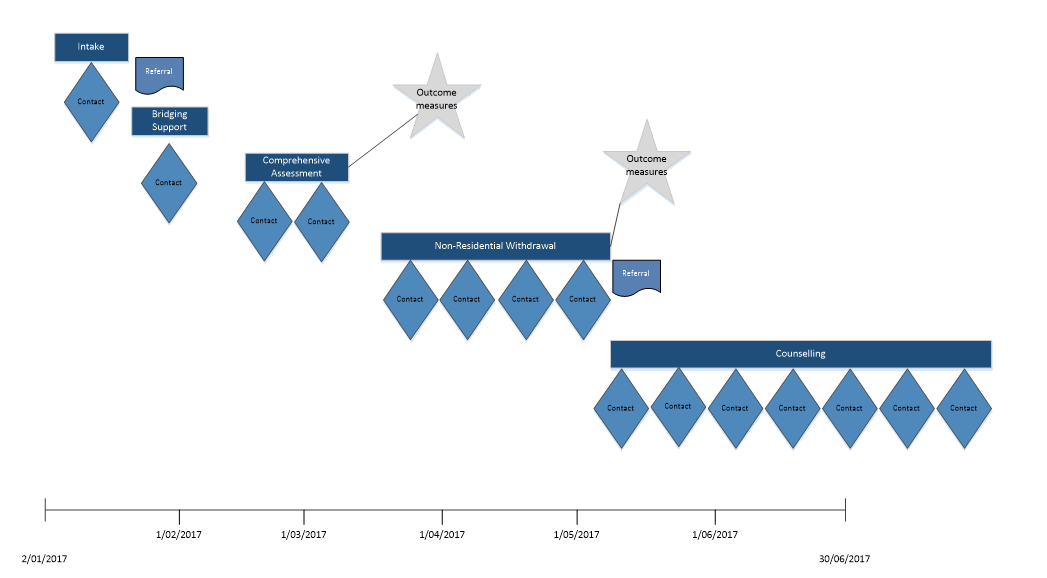 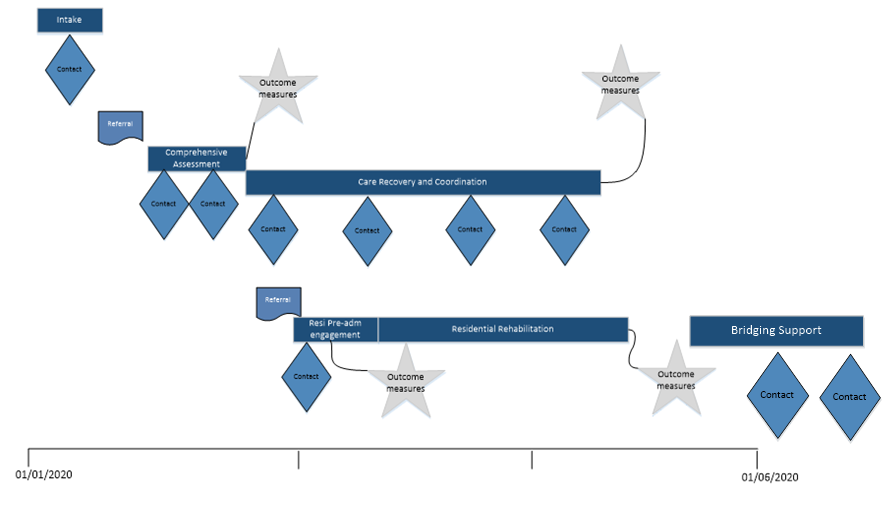 Example 3A: Drug Diversion Appointment Line (DDAL) – Assessment – Intake review is provided by Vic. Police and Turning Point, who performs a screen and client is given a location, date and time for their appointment with an appropriate service provider for a brief intervention. DDAL client presents to the service provider for a brief intervention and has to complete 2 mandatory appointments. Service provider preforms an intake screen, followed by a brief intervention on the second appointment.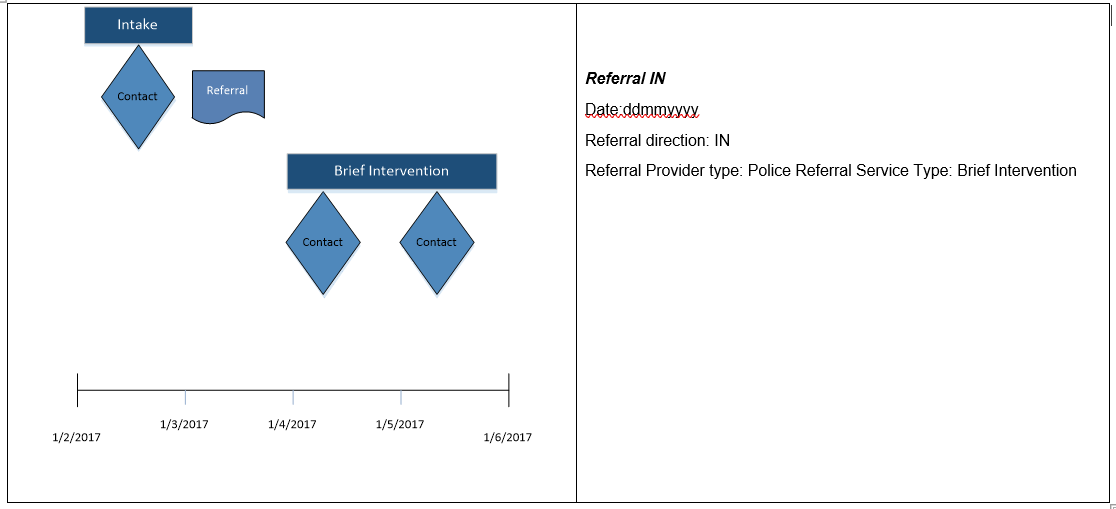 Example 3B: Drug Diversion Appointment Line (DDAL) Assessment – Intake is provided by Vic. Police and Turning Point, who performs a screen and client is given a location, date and time for their appointment with an appropriate service provider for a comprehensive assessment. DDAL client presents to service provider for comprehensive assessment and has to complete 2 mandatory appointments. The full comprehensive assessment is completed on the second appointment and then subsequent referral for alcohol and drug treatment counselling at a different provider if required.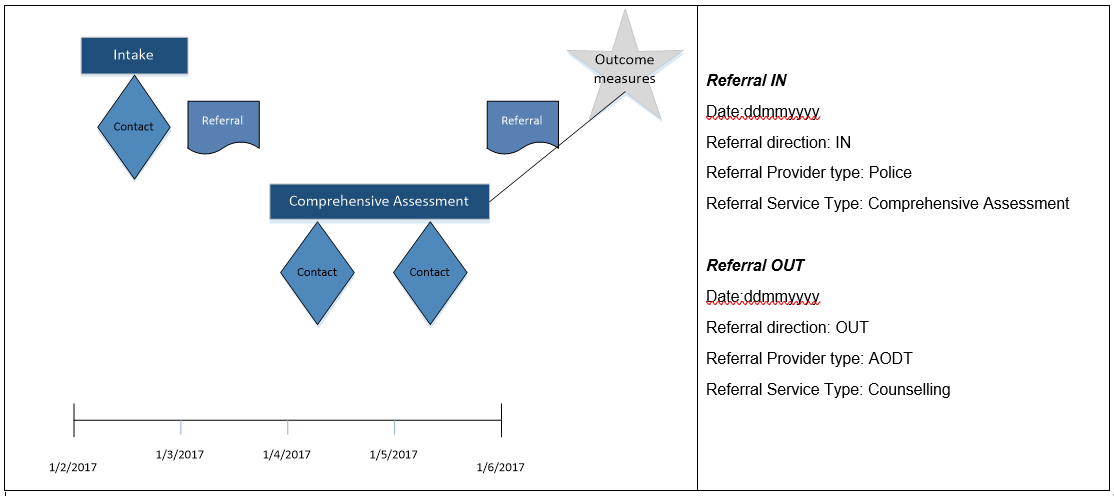 7.2	AbbreviationsTable 7 Abbreviations and acronyms7.3	Data DictionaryTable 8 Client detailsTable 9 DependantsTable 10 ContactsTable 11 Drug of ConcernTable 12 Service eventTable 13 Outcome MeasuresTable 14 ReferralTable 15 Technical7.4	Data element definitionsl data elements in alphabetical order. The CRDD column indicates what DH Common and Reference Data Dictionary (CRDD) the data element originated from or is based on.Table 16 Data element origin7.5	Large value domainsPermissible values for VADC are sourced from the following large value domains reference files: Client—country of birth (1269.0 - Standard Australian Classification of Countries (SACC), 2016) - http://www.abs.gov.au/ausstats/abs@.nsf/mf/1269.0 Client-locality name, postcode - Locality name, postcodes - Australian Standard 4590–2006, Interchange of client information DH postcode locality reference file – https://www2.health.vic.gov.au/about/publications/researchandreports/postcode-locality-referenceClient—preferred language (1267.0 - Australian Standard Classification of Languages (ASCL), 2016) http://www.abs.gov.au/ausstats/abs@.nsf/mf/1267.0 Drugs of Concern (1248.0 - Australian Standard Classification of Drugs of Concern, 2011) http://www.abs.gov.au/ausstats/abs@.nsf/mf/1248.0 Mental Health Diagnosis (ICD10AM 12th Edition Reference file, 2022)Agencies to request access to this licenced file via email to VADC_data@health.vic.gov.auVictorian Alcohol and Drug Collection(VADC)Data Specification2022-23Published 29 Mar 2022, version 1.0OFFICIALVictorian Alcohol and Drug Collection (VADC)VADC Data Specification 2022-23Version Change HistoryVersion Change HistoryVersion Change HistoryPublished versionDatereleasedDescription2022.Mar29.03.2022Document release changesSection 3.2.7 ReferralSection 4.2.5 Table 4 Service event funding sources and funding unitsSection 4.2.8 ReferralSection 5.3.6 Drug Concern-volumeSection 5.4.1 Event-assessment completed dateSection 5.4.2 Event-course lengthSection 5.4.5 Event-end reasonSection 5.4.7 Event-Family ViolenceSection 5.4.8 Event-forensic typeSection 5.4.11 Event-maltreatment codeSection 5.4.12 Event-maltreatment perpetratorSection 5.4.16 Event-service delivery settingSection 5.4.17 Event-service streamSection 5.4.20 Event-target populationSection 5.4.21 Event-TIERSection 6 Edit/Validation RulesSection 6 Edit/Validation Rules – Table 5.bSection 7 Table 12 Service eventSection 7 Table 14 ReferralCodeService event typeDescriptionNature1PresentationInitial presentation of the client or potential client to the service provider, where a service is provided.Episodic or Non-episodic2AssessmentThe client is currently undergoing a comprehensive assessment by the service provider.Episodic3TreatmentThe client is receiving treatment from the service provider, intended to improve or resolve a presenting problem and/or diagnosed condition.Episodic4SupportThe client is receiving support, from the service provider, that is not classed as treatment.Episodic or Non-episodic5ReviewThe client is being reviewed in relation to a completed service that has been provided.Non-episodicCodeService streamDescription10Residential WithdrawalResidential withdrawal services support clients to safely achieve neuro-adaptation reversal from drugs of dependence in a supervised residential or hospital facility.Provides alcohol and drug withdrawal to young people and adults through a community residential drug withdrawal service. The treatment duration may range from an average of 7 to 28 days.11Non-residential WithdrawalNon-residential withdrawal will include a clinical withdrawal assessment, withdrawal treatment in the person’s home or at an alcohol and drug service or in association with a rural hospital, and referral and information provision via face to face and telephone modalities, at a minimum. The duration may range from an average of 4 to 10 sessions.20CounsellingTherapeutic counselling interventions of varying duration and intensity to individuals, families and groups. Incorporates face to-face, online and telephone counselling. The duration may range from an average of 4 to 15 sessions.21Brief InterventionBrief Interventions are education support, advice and intervention provided for clients screened as not requiring assessment including assertive engagement with clients over a period of time that have not been formally assessed.The intervention can be 'opportunistic', or planned over one or more contacts, extending over a few sessions. Brief interventions generally consist of informal counselling and information on certain types of harms and risks associated with drug use and/or risky behaviours.This includes single sessions of therapy work or consultations undertaken with family members or significant others.22Ante & Post Natal SupportProvides outpatient services to women who are pregnant and have an identified chemical dependency, normally heroin.30Residential RehabilitationResidential rehabilitation services provide intensive interventions that address the psychosocial causes of drug dependence in a structured residential setting. Provides a 24-hour staffed residential treatment program. This program provides a range of interventions that aim to ensure lasting change and assist re-integration into community living and ranges from an average of 42 days to 3-4 months.31Therapeutic Day RehabilitationProvides intensive, structured intervention, often through day programs for people at risk of short-term harm as a result of their alcohol and other drug use, that have undergone withdrawal or period of abstinence or stabilisation of use. Programs involve individual and group counselling and allow a person to remain at home through the rehabilitation period.33 Residential Pre-admission Engagement Pre-admission preparation for clients prior to their entering a course of residential withdrawal or residential rehabilitation. This may include activities delivered prior to the client’s arrival such as:providing preparatory counselling or other activity to prepare a client for their admissionsupporting the client to undertake necessary preparatory arrangements inducting the client to the residential program providing support and information to the client’s familycontacting the client regularly to encourage ongoing engagement with the program.50Care & Recovery CoordinationOffered to those with the highest need or at the greatest risk. Provides additional individualised and flexible support for designated people through face to face, telephone and online services continuing throughout clients’ treatment and for up to 12 months after commencement of treatment. This includes residential treatment preparation and after care support.Includes short term supported accommodation for forensic clients.51OutreachA service that provides assessment, support and on-going case co-ordination with alcohol and drug problems, in their own environment.52Bridging SupportSupport offered to clients whilst waiting for assessment or treatment, via regular telephone support. This may also include support offered to clients’ post treatment.60Client Education ProgramClient education programs designed to provide information and support to alcohol and other drug users and their families or significant others e.g. Caution with Cannabis, Methamphetamine Personal Education Program. This does not include community education programs, school education.71Comprehensive AssessmentA detailed assessment of the client aimed at clarifying the presence of the condition and at informing care planning. AOD use, medical history, mental health, risk, psychosocial factors are explored. Completed by a clinician over 1 or 2 sessions. This may also be performed prior to entering a residential facility.80IntakeIntake captures further information from that collected at screening and indicates whether further assessment is necessary.Includes the initial assessment of a client to determine whether a particular condition or disorder is present and the A&D treatment type they should receive. It enables brief interventions to be conducted where appropriate. The assessment may be self-completed or completed with a clinician.81Outdoor Therapy (Youth)This service targets and works specifically with young people experiencing, or at risk of experiencing, drug and alcohol related difficulties. It uses the Wilderness Adventure Therapy model, which integrates family therapy, outdoor education and drug treatment.82Day Program (Youth)Directed at young people who may be either linked or involved in treatment. This service aims to provide short-term life skills, vocational, and recreational based programs and to provide support in accessing programs, which enhance the client’s capacity for non-drug abusive community living.83Follow UpA further examination or observation of a client in order to monitor the success of earlier treatment performed at planned intervals e.g. 3 and 12 months from client’s last known treatment.84Supported AccommodationProvides support for clients in short term accommodation who require assistance in controlling their alcohol or other drug use.Service event typeService stream codeService streamFunding unitActivity typePresentation80IntakeDTAUPresentation33 Residential pre-admission engagement DTAUAssessment71Comprehensive assessmentDTAU/EOCTreatment10Residential withdrawalDTAURTreatment11Non-residential withdrawalDTAU/EOCTreatment20CounsellingDTAU/EOCTreatment22Ante & post-natal supportEOCTreatment30Residential rehabilitationDTAURTreatment31Therapeutic day rehabilitationDTAUTreatment50Care & recovery coordinationDTAU/EOCTreatment51OutreachEOCTreatment60Client education programCOTTreatment81Outdoor therapy (youth)EOCTreatment82Day program (youth)EOCTreatment84Supported accommodationEOCSupport21Brief interventionDTAU/EOCSupport52Bridging supportDTAUReview83Follow upNot FundedFunding Source code10- Residential Withdrawal11-Non-Residential Withdrawal20-Counselling21-Brief Intervention22-Ante & Post Natal Support30-Residential Rehabilitation31-Therapeutic Day Rehabilitation33 – Residential pre-admission engagement 50-Care & Recovery Coordination51-Outreach52-Bridging Support60-Client education program71-Comprehensive assessment80-Intake81-Outdoor Therapy (Youth)82-Day Program (Youth)83-Follow up84-Supported Accommodation0 –Not fundedNANANANANANANANANANANANANANANANANANA1- Block funded - funding unit unspecifiedNANANANANANANANANANANANANANANANANANA2- EOC Block fundedE[S]E[S]EE[S]E[S]E3- DTAU Block fundedDD[L]D[L]DDDDD100-Vic State Gov – GeneralDD[L]D[L]E[S]DDDE[S]CDDE[S]E[S]E[S]102-Vic State Gov- Drug Diversion Appointment Line (DDAL)DDD103-Vic State Gov-Aboriginal Metro Ice PartnershipE[S]E[S]104-Vic State Gov-Pharmacotherapy OutreachE[S]E[S]105-Vic State Gov-Specialist Pharmacotherapy ProgramE[S]106-Vic State Gov-Slow Stream PharmacotherapyDD107-Vic State Gov-ACCHO Services-Drug ServicesE[S]EE[S]E[S]E108-Vic State Gov-ACCHO-AOD Nurse ProgramE[S]E[S]EE[S]E[S]E109-Vic State Gov-Low Risk Offender ProgramD111-Vic State Gov-Residential dual diagnosis DD112-Vic State Gov-8 hour individual offender D113-Vic State Gov -15 hour individual offender D114-Vic State Gov -24 hour group offender D115-Vic State Gov -42 hour group offender D116-Vic State Gov-Small Rural Health fundingD[L]D[L]DDDE[S]DDE[S]117-Vic State Gov-Sub-acute withdrawal DD118-Vic State Gov-Three-stage withdrawal stabilisation program DD119-Vic State Gov-Mother/baby withdrawal program DD120-Vic State Gov-Youth-specific facility withdrawalDDD121-Vic State Gov-Residential Withdrawal (general)DD123-Vic State Gov-6-week rehabilitation programDD125-Vic State Gov-Family beds programDD126-Vic State Gov-Youth-specific facility rehabilitationDDD127-Vic State Gov-Aboriginal-specific facility rehabilitationDDD128-Vic State Gov-Residential Rehabilitation (general)DD129-Vic State Gov-Stabilisation modelDD130-Vic State Gov-Bridging support- Post-residential withdrawal D131-Vic State Gov-Bridging support- Post-residential rehabilitation D132-Vic State Gov-Bridging support -intakeD133-Vic State Gov-Bridging support- assessmentD134-Vic State Gov-Brief intervention- intakeD135-Vic State Gov-Brief intervention- assessmentD136-Vic State Gov-Brief intervention-counsellingD137- Vic State Youth specificCommunity treatmentE[S]E[S]500-Commonwealth (non PHN)E[S]NAE[S]NANAE[S]NANANAE[S]NANANANANANANAE[S]502- PHN North Western MelbournePE[S]PE[S]PEPE[S]PE[S]PE[S]PEPEPE[S]PE[S]503- PHN Eastern MelbournePE[S]PE[S]PEPE[S]PE[S]PE[S]PEPEPE[S]PE[S]504- PHN South Eastern MelbournePE[S]PE[S]PEPE[S]PE[S]PE[S]PEPEPE[S]PE[S]505- PHN GippslandPE[S]PE[S]PEPE[S]PE[S]PE[S]PEPEPE[S]PE[S]506-PHN MurrayPE[S]PE[S]PEPE[S]PE[S]PE[S]PEPEPE[S]PE[S]507- PHN Western VictoriaPE[S]PE[S]PEPE[S]PE[S]PE[S]PEPEPE[S]PE[S]999-UnknownNANANANANANANANANANANANANANANANANANAIdentifying and definitional attributesIdentifying and definitional attributesIdentifying and definitional attributesIdentifying and definitional attributesIdentifying and definitional attributesIdentifying and definitional attributesDefinitionWhether the client has been diagnosed as having an acquired brain injury (ABI)Whether the client has been diagnosed as having an acquired brain injury (ABI)Whether the client has been diagnosed as having an acquired brain injury (ABI)Whether the client has been diagnosed as having an acquired brain injury (ABI)Whether the client has been diagnosed as having an acquired brain injury (ABI)Value domain attributesValue domain attributesValue domain attributesValue domain attributesValue domain attributesValue domain attributesRepresentational attributesRepresentational attributesRepresentational attributesRepresentational attributesRepresentational attributesRepresentational attributesRepresentation classCodeCodeData typeData typeNumberFormatNNMaximum character lengthMaximum character length1Permissible valuesValueValueMeaningMeaningMeaning11the client has an acquired brain injurythe client has an acquired brain injurythe client has an acquired brain injury22the client does not have an acquired brain injurythe client does not have an acquired brain injurythe client does not have an acquired brain injurySupplementary valuesValueValueValueMeaningMeaning99not stated/inadequately describednot stated/inadequately describednot stated/inadequately describedData element attributesData element attributesData element attributesData element attributesData element attributesData element attributesReporting attributes Reporting attributes Reporting attributes Reporting attributes Reporting attributes Reporting attributes Reporting requirementsMandatoryMandatoryMandatoryMandatoryMandatoryCollection and usage attributesCollection and usage attributesCollection and usage attributesCollection and usage attributesCollection and usage attributesCollection and usage attributesGuide for useAcquired brain injury, or "ABI", refers to any damage to the brain that occurs after birth (with the exception of Foetal Alcohol Spectrum Disorder - FASD). That damage can be caused by an accident or trauma, by a stroke, a brain infection, by alcohol or other drugs or by diseases of the brain like Parkinson's disease.Acquired brain injury, or "ABI", refers to any damage to the brain that occurs after birth (with the exception of Foetal Alcohol Spectrum Disorder - FASD). That damage can be caused by an accident or trauma, by a stroke, a brain infection, by alcohol or other drugs or by diseases of the brain like Parkinson's disease.Acquired brain injury, or "ABI", refers to any damage to the brain that occurs after birth (with the exception of Foetal Alcohol Spectrum Disorder - FASD). That damage can be caused by an accident or trauma, by a stroke, a brain infection, by alcohol or other drugs or by diseases of the brain like Parkinson's disease.Acquired brain injury, or "ABI", refers to any damage to the brain that occurs after birth (with the exception of Foetal Alcohol Spectrum Disorder - FASD). That damage can be caused by an accident or trauma, by a stroke, a brain infection, by alcohol or other drugs or by diseases of the brain like Parkinson's disease.Acquired brain injury, or "ABI", refers to any damage to the brain that occurs after birth (with the exception of Foetal Alcohol Spectrum Disorder - FASD). That damage can be caused by an accident or trauma, by a stroke, a brain infection, by alcohol or other drugs or by diseases of the brain like Parkinson's disease.Code 1Client has an ABI diagnosisClient has an ABI diagnosisClient has an ABI diagnosisClient has an ABI diagnosisCode 2Client does not have an ABI diagnosisClient does not have an ABI diagnosisClient does not have an ABI diagnosisClient does not have an ABI diagnosisCode 9Not stated/inadequately described Should be used when client’s ABI diagnosis is unknown.
Includes: where a client is undergoing or awaiting the outcome of ABI diagnostic tests.Not stated/inadequately described Should be used when client’s ABI diagnosis is unknown.
Includes: where a client is undergoing or awaiting the outcome of ABI diagnostic tests.Not stated/inadequately described Should be used when client’s ABI diagnosis is unknown.
Includes: where a client is undergoing or awaiting the outcome of ABI diagnostic tests.Not stated/inadequately described Should be used when client’s ABI diagnosis is unknown.
Includes: where a client is undergoing or awaiting the outcome of ABI diagnostic tests.Source and reference attributesSource and reference attributesSource and reference attributesSource and reference attributesSource and reference attributesSource and reference attributesDefinition sourceDepartment of HealthDepartment of HealthDepartment of HealthDepartment of HealthDepartment of HealthDefinition source identifierValue domain sourceMETeORMETeORMETeORMETeORMETeORValue domain identifierBased on 270732 yes/no, Code NBased on 270732 yes/no, Code NBased on 270732 yes/no, Code NBased on 270732 yes/no, Code NBased on 270732 yes/no, Code NRelational attributesRelational attributesRelational attributesRelational attributesRelational attributesRelational attributesRelated conceptsClientClientClientClientClientRelated data elementsClient-mental health diagnosisClient-mental health diagnosisClient-mental health diagnosisClient-mental health diagnosisClient-mental health diagnosisEdit/validation rulesAOD0 value not in codeset for reporting period AOD2 cannot be nullAOD0 value not in codeset for reporting period AOD2 cannot be nullAOD0 value not in codeset for reporting period AOD2 cannot be nullAOD0 value not in codeset for reporting period AOD2 cannot be nullAOD0 value not in codeset for reporting period AOD2 cannot be nullOther related informationIdentifying and definitional attributesIdentifying and definitional attributesIdentifying and definitional attributesIdentifying and definitional attributesIdentifying and definitional attributesIdentifying and definitional attributesIdentifying and definitional attributesDefinitionDefinitionThe country in which the client was bornThe country in which the client was bornThe country in which the client was bornThe country in which the client was bornThe country in which the client was bornThe country in which the client was bornValue domain attributesValue domain attributesValue domain attributesValue domain attributesValue domain attributesValue domain attributesValue domain attributesRepresentational attributesRepresentational attributesRepresentational attributesRepresentational attributesRepresentational attributesRepresentational attributesRepresentational attributesRepresentation classRepresentation classCodeCodeCodeData typeNumberNumberFormatFormatNNNNNNNNNNNNMaximum character length44Permissible values instructionsPermissible values instructionsRefer to Appendix 7.5: Large-value domains. Examples from the full list:Refer to Appendix 7.5: Large-value domains. Examples from the full list:Refer to Appendix 7.5: Large-value domains. Examples from the full list:Refer to Appendix 7.5: Large-value domains. Examples from the full list:Refer to Appendix 7.5: Large-value domains. Examples from the full list:Refer to Appendix 7.5: Large-value domains. Examples from the full list:Permissible valuesPermissible valuesValueValueMeaningMeaningMeaningMeaning10001000OCEANIA AND ANTARCTICAOCEANIA AND ANTARCTICAOCEANIA AND ANTARCTICAOCEANIA AND ANTARCTICA11001100Australia (includes external territories)Australia (includes external territories)Australia (includes external territories)Australia (includes external territories)11011101AustraliaAustraliaAustraliaAustraliaSupplementary valuesSupplementary valuesValueValueMeaningMeaningMeaningMeaning00000000inadequately describedinadequately describedinadequately describedinadequately described00010001at seaat seaat seaat sea00030003not statednot statednot statednot statedData element attributesData element attributesData element attributesData element attributesData element attributesData element attributesData element attributesReporting attributes Reporting attributes Reporting attributes Reporting attributes Reporting attributes Reporting attributes Reporting requirementsReporting requirementsMandatoryMandatoryMandatoryMandatoryCollection and usage attributesCollection and usage attributesCollection and usage attributesCollection and usage attributesCollection and usage attributesCollection and usage attributesCollection and usage attributesGuide for useGuide for useRefer to Appendix 7.5: Large-value domains.Refer to Appendix 7.5: Large-value domains.Refer to Appendix 7.5: Large-value domains.Refer to Appendix 7.5: Large-value domains.Source and reference attributesSource and reference attributesSource and reference attributesSource and reference attributesSource and reference attributesSource and reference attributesSource and reference attributesDefinition sourceDefinition sourceMETeORMETeORMETeORMETeORMETeORMETeORDefinition source identifierDefinition source identifier659454 Person-country of birth, code (SACC 2016) NNNN659454 Person-country of birth, code (SACC 2016) NNNN659454 Person-country of birth, code (SACC 2016) NNNN659454 Person-country of birth, code (SACC 2016) NNNN659454 Person-country of birth, code (SACC 2016) NNNN659454 Person-country of birth, code (SACC 2016) NNNNValue domain sourceValue domain sourceMETeORMETeORMETeORMETeORMETeORMETeORValue domain identifierValue domain identifier659444 Country code (SACC 2016) NNNN659444 Country code (SACC 2016) NNNN659444 Country code (SACC 2016) NNNN659444 Country code (SACC 2016) NNNN659444 Country code (SACC 2016) NNNN659444 Country code (SACC 2016) NNNNRelational attributesRelational attributesRelational attributesRelational attributesRelational attributesRelational attributesRelational attributesRelated conceptsRelated conceptsClientClientClientClientClientClientRelated data elementsRelated data elementsClient—Indigenous statusClient—Indigenous statusClient—Indigenous statusClient—Indigenous statusClient—Indigenous statusClient—Indigenous statusClient—need for interpreter servicesClient—need for interpreter servicesClient—need for interpreter servicesClient—need for interpreter servicesClient—need for interpreter servicesClient—need for interpreter servicesClient—preferred languageClient—preferred languageClient—preferred languageClient—preferred languageClient—preferred languageClient—preferred languageClient—refugee statusClient—refugee statusClient—refugee statusClient—refugee statusClient—refugee statusClient—refugee statusEdit/validation rulesEdit/validation rulesAOD0 value not in codeset for reporting period AOD2 cannot be nullAOD0 value not in codeset for reporting period AOD2 cannot be nullAOD0 value not in codeset for reporting period AOD2 cannot be nullAOD0 value not in codeset for reporting period AOD2 cannot be nullAOD0 value not in codeset for reporting period AOD2 cannot be nullAOD0 value not in codeset for reporting period AOD2 cannot be nullAOD19 client cannot be a refugee and country of birth = AustraliaAOD19 client cannot be a refugee and country of birth = AustraliaAOD19 client cannot be a refugee and country of birth = AustraliaAOD19 client cannot be a refugee and country of birth = AustraliaAOD19 client cannot be a refugee and country of birth = AustraliaAOD19 client cannot be a refugee and country of birth = AustraliaC34      Antarctica and ‘other purpose codes’ are reported as country of birthC34      Antarctica and ‘other purpose codes’ are reported as country of birthC34      Antarctica and ‘other purpose codes’ are reported as country of birthC34      Antarctica and ‘other purpose codes’ are reported as country of birthC34      Antarctica and ‘other purpose codes’ are reported as country of birthC34      Antarctica and ‘other purpose codes’ are reported as country of birthC35	Aboriginal and/or Torres Strait Islander and country of birth is not AustraliaC35	Aboriginal and/or Torres Strait Islander and country of birth is not AustraliaC35	Aboriginal and/or Torres Strait Islander and country of birth is not AustraliaC35	Aboriginal and/or Torres Strait Islander and country of birth is not AustraliaC35	Aboriginal and/or Torres Strait Islander and country of birth is not AustraliaC35	Aboriginal and/or Torres Strait Islander and country of birth is not AustraliaOther related informationOther related informationSupplementary codes of the ABS Standard Australian Classification of Countries (SACC), 1269.0 Second EditionSupplementary codes of the ABS Standard Australian Classification of Countries (SACC), 1269.0 Second EditionSupplementary codes of the ABS Standard Australian Classification of Countries (SACC), 1269.0 Second EditionSupplementary codes of the ABS Standard Australian Classification of Countries (SACC), 1269.0 Second EditionSupplementary codes of the ABS Standard Australian Classification of Countries (SACC), 1269.0 Second EditionSupplementary codes of the ABS Standard Australian Classification of Countries (SACC), 1269.0 Second EditionIdentifying and definitional attributesIdentifying and definitional attributesIdentifying and definitional attributesIdentifying and definitional attributesIdentifying and definitional attributesIdentifying and definitional attributesDefinitionDefinitionThe date the client first registered with the service providerThe date the client first registered with the service providerThe date the client first registered with the service providerValue domain attributesValue domain attributesValue domain attributesValue domain attributesValue domain attributesRepresentational attributesRepresentational attributesRepresentational attributesRepresentational attributesRepresentational attributesRepresentation classDateData typeDate/timeDate/timeFormatDDMMYYYYMaximum character length88Data element attributesData element attributesData element attributesData element attributesData element attributesData element attributesReporting attributes Reporting attributes Reporting attributes Reporting attributes Reporting attributes Reporting requirementsMandatoryMandatoryMandatoryMandatoryCollection and usage attributesCollection and usage attributesCollection and usage attributesCollection and usage attributesCollection and usage attributesCollection and usage attributesGuide for useGuide for useThe first registered date is the point at which sufficient information has been captured about the client to enable them to start receiving services from a provider. This should be at a minimum, enough client data to create an SLK.Contacts that occur prior to sufficient information being available to register a client can be recorded in provider’s local Client Management Systems.  Once sufficient detail is captured to register the client a service event can be generated for submission which includes contacts relevant to that service event that occurred prior to sufficient detail being captured to register the client. The first registered date is the point at which sufficient information has been captured about the client to enable them to start receiving services from a provider. This should be at a minimum, enough client data to create an SLK.Contacts that occur prior to sufficient information being available to register a client can be recorded in provider’s local Client Management Systems.  Once sufficient detail is captured to register the client a service event can be generated for submission which includes contacts relevant to that service event that occurred prior to sufficient detail being captured to register the client. The first registered date is the point at which sufficient information has been captured about the client to enable them to start receiving services from a provider. This should be at a minimum, enough client data to create an SLK.Contacts that occur prior to sufficient information being available to register a client can be recorded in provider’s local Client Management Systems.  Once sufficient detail is captured to register the client a service event can be generated for submission which includes contacts relevant to that service event that occurred prior to sufficient detail being captured to register the client. Source and reference attributesSource and reference attributesSource and reference attributesSource and reference attributesSource and reference attributesSource and reference attributesDefinition sourceDefinition sourceDepartment of HealthDepartment of HealthDepartment of HealthDefinition source identifierDefinition source identifierValue domain sourceValue domain sourceMETeORMETeORMETeORValue domain identifierValue domain identifier270566 Date DDMMYYYY270566 Date DDMMYYYY270566 Date DDMMYYYYRelational attributesRelational attributesRelational attributesRelational attributesRelational attributesRelational attributesRelated conceptsRelated conceptsClientClientClientRelated data elementsRelated data elementsClient-statistical linkage key 581Client-statistical linkage key 581Client-statistical linkage key 581Client-individual health identifierClient-individual health identifierClient-individual health identifierEvent – start dateEvent – start dateEvent – start dateContact – contact dateContact – contact dateContact – contact dateEdit/validation rulesEdit/validation rulesAOD2 cannot be nullAOD2 cannot be nullAOD2 cannot be nullAOD4 date must be in DDMMYYYY formatAOD4 date must be in DDMMYYYY formatAOD4 date must be in DDMMYYYY formatAOD5 date cannot be in the futureAOD5 date cannot be in the futureAOD5 date cannot be in the futureAOD6 date earlier than client's date of birthAOD6 date earlier than client's date of birthAOD6 date earlier than client's date of birthAOD40 date earlier than client date first registeredAOD40 date earlier than client date first registeredAOD40 date earlier than client date first registeredOther related informationIdentifying and definitional attributesIdentifying and definitional attributesIdentifying and definitional attributesIdentifying and definitional attributesDefinitionThe date of birth of the clientThe date of birth of the clientThe date of birth of the clientValue domain attributesValue domain attributesValue domain attributesValue domain attributesRepresentational attributesRepresentational attributesRepresentational attributesRepresentational attributesRepresentation classDateData typeDate/timeFormatDDMMYYYYMaximum character length8Data element attributesData element attributesData element attributesData element attributesReporting attributes Reporting attributes Reporting attributes Reporting attributes Reporting requirementsMandatoryMandatoryMandatoryCollection and usage attributesCollection and usage attributesCollection and usage attributesCollection and usage attributesGuide for useDate should be supplied as accurately as possible. Where part of the date of birth is not known, DOB accuracy indicator also needs to indicate which part of date was estimated or unknown.When date of birth is not stated must be reported as (01011900), date accuracy indicator is ‘UUU’ Date should be supplied as accurately as possible. Where part of the date of birth is not known, DOB accuracy indicator also needs to indicate which part of date was estimated or unknown.When date of birth is not stated must be reported as (01011900), date accuracy indicator is ‘UUU’ Date should be supplied as accurately as possible. Where part of the date of birth is not known, DOB accuracy indicator also needs to indicate which part of date was estimated or unknown.When date of birth is not stated must be reported as (01011900), date accuracy indicator is ‘UUU’ Source and reference attributesSource and reference attributesSource and reference attributesSource and reference attributesDefinition sourceMETeORMETeORMETeORDefinition source identifierBased on 287007 Person—date of birth DDMMYYYYBased on 287007 Person—date of birth DDMMYYYYBased on 287007 Person—date of birth DDMMYYYYValue domain sourceMETeORMETeORMETeORValue domain identifier270566 Date DDMMYYYY270566 Date DDMMYYYY270566 Date DDMMYYYYRelational attributesRelational attributesRelational attributesRelational attributesRelated conceptsClientClientClientRelated data elementsClient-dob accuracy indicatorClient-dob accuracy indicatorClient-dob accuracy indicatorEdit/validation rulesC10	age indicates very old C10	age indicates very old C10	age indicates very old C14	employment status is child not at school and age is greater than 18C14	employment status is child not at school and age is greater than 18C14	employment status is child not at school and age is greater than 18C15	employment status is employed or unemployed and age is less than 15C15	employment status is employed or unemployed and age is less than 15C15	employment status is employed or unemployed and age is less than 15C36	client date of birth is unrealistic C36	client date of birth is unrealistic C36	client date of birth is unrealistic AOD2    cannot be nullAOD2    cannot be nullAOD2    cannot be nullAOD4    date must be in DDMMYYYY formatAOD5    date cannot be in the futureAOD4    date must be in DDMMYYYY formatAOD5    date cannot be in the futureAOD4    date must be in DDMMYYYY formatAOD5    date cannot be in the futureOther related informationIdentifying and definitional attributesIdentifying and definitional attributesIdentifying and definitional attributesIdentifying and definitional attributesDefinitionAn indicator that a child who is a dependant of the client was the subject of a notification, and is currently, or has previously been, on a care and protection order, or is currently on a family reunification orderAn indicator that a child who is a dependant of the client was the subject of a notification, and is currently, or has previously been, on a care and protection order, or is currently on a family reunification orderAn indicator that a child who is a dependant of the client was the subject of a notification, and is currently, or has previously been, on a care and protection order, or is currently on a family reunification orderValue domain attributesValue domain attributesValue domain attributesValue domain attributesRepresentational attributesRepresentational attributesRepresentational attributesRepresentational attributesRepresentation classCodeData typeNumberFormatNMaximum character length1Permissible valuesValueMeaningMeaning1yes – currently on a care and protection orderyes – currently on a care and protection order2yes – no current care and protection order in effectyes – no current care and protection order in effect3no – no previous care and protection orderno – no previous care and protection order4yes – current on a family reunification order yes – current on a family reunification order Supplementary valuesValueMeaningMeaning9not stated/inadequately describednot stated/inadequately describedData element attributesData element attributesData element attributesData element attributesReporting attributes Reporting attributes Reporting attributes Reporting attributes Reporting requirementsConditional -Mandatory where dependant is a child under the age of 16.Conditional -Mandatory where dependant is a child under the age of 16.Conditional -Mandatory where dependant is a child under the age of 16.Collection and usage attributesCollection and usage attributesCollection and usage attributesCollection and usage attributesGuide for useShould only be reported for a client with dependent children as specified in relevant legislation. Note; while service providers are encouraged to capture youth clients on a Child Protection Order within their Client Management System, the reporting requirement of this data only relates to whether a client’s dependant is subject to a Child Protection Order.Use null where dependant is not a child under the age of 16.Should only be reported for a client with dependent children as specified in relevant legislation. Note; while service providers are encouraged to capture youth clients on a Child Protection Order within their Client Management System, the reporting requirement of this data only relates to whether a client’s dependant is subject to a Child Protection Order.Use null where dependant is not a child under the age of 16.Should only be reported for a client with dependent children as specified in relevant legislation. Note; while service providers are encouraged to capture youth clients on a Child Protection Order within their Client Management System, the reporting requirement of this data only relates to whether a client’s dependant is subject to a Child Protection Order.Use null where dependant is not a child under the age of 16.Source and reference attributesSource and reference attributesSource and reference attributesSource and reference attributesDefinition sourceMETeORMETeORMETeORDefinition source identifier331693 Child protection notification–care and protection order flag, code N331693 Child protection notification–care and protection order flag, code N331693 Child protection notification–care and protection order flag, code NValue domain sourceMETeORMETeORMETeORValue domain identifier331689 Care and protection order flag code N 331689 Care and protection order flag code N 331689 Care and protection order flag code N Relational attributesRelational attributesRelational attributesRelational attributesRelated conceptsDependantDependantDependantRelated data elementsClient-dependant living with flagClient-dependant living with flagClient-dependant living with flagClient-dependant vulnerable flagClient-dependant vulnerable flagClient-dependant vulnerable flagClient-dependant year of birthClient-dependant year of birthClient-dependant year of birthEdit/validation rulesAOD13 age indicates not dependant child and CPO flag onAOD13 age indicates not dependant child and CPO flag onAOD13 age indicates not dependant child and CPO flag onAOD14 age indicates dependant child and CPO flag offAOD14 age indicates dependant child and CPO flag offAOD14 age indicates dependant child and CPO flag offOther related informationIdentifying and definitional attributesIdentifying and definitional attributesIdentifying and definitional attributesIdentifying and definitional attributesDefinitionWhether the dependant is living with the client Whether the dependant is living with the client Whether the dependant is living with the client Value domain attributesValue domain attributesValue domain attributesValue domain attributesRepresentational attributesRepresentational attributesRepresentational attributesRepresentational attributesRepresentation classCodeData typeNumberFormatNMaximum character length1Permissible valuesValueMeaningMeaning1the dependant is living with the clientthe dependant is living with the client2the dependant is not living with the clientthe dependant is not living with the clientSupplementary valuesValueMeaningMeaning9not stated/inadequately describednot stated/inadequately describedData element attributesData element attributesData element attributesData element attributesReporting attributes Reporting attributes Reporting attributes Reporting attributes Reporting requirementsMandatoryMandatoryMandatoryCollection and usage attributesCollection and usage attributesCollection and usage attributesCollection and usage attributesGuide for useThis meta data item should be reported for dependants of any ageThis meta data item should be reported for dependants of any ageThis meta data item should be reported for dependants of any ageSource and reference attributesSource and reference attributesSource and reference attributesSource and reference attributesDefinition sourceDepartment of HealthDepartment of HealthDepartment of HealthDefinition source identifierValue domain sourceMETeORMETeORMETeORValue domain identifierBased on 270732 yes/no, Code NBased on 270732 yes/no, Code NBased on 270732 yes/no, Code NRelational attributesRelational attributesRelational attributesRelational attributesRelated conceptsDependantDependantDependantRelated data elementsOutcomes-accommodation typeOutcomes-accommodation typeOutcomes-accommodation typeEdit/validation rulesAOD2 cannot be nullAOD2 cannot be nullAOD2 cannot be nullOther related informationIdentifying and definitional attributesIdentifying and definitional attributesIdentifying and definitional attributesIdentifying and definitional attributesDefinitionWhether the dependant is classed as vulnerable Whether the dependant is classed as vulnerable Whether the dependant is classed as vulnerable Value domain attributesValue domain attributesValue domain attributesValue domain attributesRepresentational attributesRepresentational attributesRepresentational attributesRepresentational attributesRepresentation classCodeData typeNumberFormatNMaximum character length1Permissible valuesValueMeaningMeaning1the dependant is considered vulnerablethe dependant is considered vulnerable2the dependant is not considered vulnerablethe dependant is not considered vulnerableSupplementary valuesValueMeaningMeaning9not stated/inadequately describednot stated/inadequately describedData element attributesData element attributesData element attributesData element attributesReporting attributes Reporting attributes Reporting attributes Reporting attributes Reporting requirementsMandatoryMandatoryMandatoryCollection and usage attributesCollection and usage attributesCollection and usage attributesCollection and usage attributesGuide for useShould be reported following evaluation. Should be reported following evaluation. Should be reported following evaluation. Source and reference attributesSource and reference attributesSource and reference attributesSource and reference attributesDefinition sourceDepartment of HealthDepartment of HealthDepartment of HealthDefinition source identifierValue domain sourceMETeORMETeORMETeORValue domain identifierBased on 270732 yes/no, Code NBased on 270732 yes/no, Code NBased on 270732 yes/no, Code NRelational attributesRelational attributesRelational attributesRelational attributesRelated conceptsDependantDependantDependantRelated data elementsClient-dependant child protection order flagClient-dependant child protection order flagClient-dependant child protection order flagClient-dependant year of birthClient-dependant year of birthClient-dependant year of birthEdit/validation rulesAOD2 cannot be nullAOD2 cannot be nullAOD2 cannot be nullOther related informationVictoria's vulnerable children : our shared responsibility : strategy 2013-2022Victoria's vulnerable children : our shared responsibility : strategy 2013-2022Victoria's vulnerable children : our shared responsibility : strategy 2013-2022Identifying and definitional attributesIdentifying and definitional attributesIdentifying and definitional attributesIdentifying and definitional attributesDefinitionThe year of birth of a dependant of the clientThe year of birth of a dependant of the clientThe year of birth of a dependant of the clientValue domain attributesValue domain attributesValue domain attributesValue domain attributesRepresentational attributesRepresentational attributesRepresentational attributesRepresentational attributesRepresentation classDateData typeDate/TimeFormatYYYYMaximum character length4Data element attributesData element attributesData element attributesData element attributesReporting attributes Reporting attributes Reporting attributes Reporting attributes Reporting requirementsMandatoryMandatoryMandatoryCollection and usage attributesCollection and usage attributesCollection and usage attributesCollection and usage attributesGuide for useThis meta data item should be reported for dependants of any ageThis meta data item should be reported for dependants of any ageThis meta data item should be reported for dependants of any ageSource and reference attributesSource and reference attributesSource and reference attributesSource and reference attributesDefinition sourceMETeORMETeORMETeORDefinition source identifier303794 Person—age, total years N[NN]303794 Person—age, total years N[NN]303794 Person—age, total years N[NN]Value domain sourceMETeORMETeORMETeORValue domain identifier290412 Total years N[NN]290412 Total years N[NN]290412 Total years N[NN]Relational attributesRelational attributesRelational attributesRelational attributesRelated conceptsDependantDependantDependantRelated data elementsClient-dependant living with flagClient-dependant living with flagClient-dependant living with flagEdit/validation rulesC36 dependant year of birth is unrealisticC36 dependant year of birth is unrealisticC36 dependant year of birth is unrealisticAOD2 cannot be nullAOD151 year of birth is not validAOD2 cannot be nullAOD151 year of birth is not validAOD2 cannot be nullAOD151 year of birth is not validOther related informationIdentifying and definitional attributesIdentifying and definitional attributesIdentifying and definitional attributesIdentifying and definitional attributesDefinitionAn indicator of the accuracy of a date of birth for a registered clientAn indicator of the accuracy of a date of birth for a registered clientAn indicator of the accuracy of a date of birth for a registered clientValue domain attributesValue domain attributesValue domain attributesValue domain attributesRepresentational attributesRepresentational attributesRepresentational attributesRepresentational attributesRepresentation classCodeData typeStringFormatAAAMaximum character length3Permissible valuesValueMeaningMeaningAAADay, month and year are accurateDay, month and year are accurateAAEDay and month are accurate, year is estimatedDay and month are accurate, year is estimatedAAUDay and month are accurate, year is unknownDay and month are accurate, year is unknownAEADay is accurate, month is estimated, year is accurateDay is accurate, month is estimated, year is accurateAEEDay is accurate, month and year are estimatedDay is accurate, month and year are estimatedAEUDay is accurate, month is estimated, year is unknownDay is accurate, month is estimated, year is unknownAUADay is accurate, month is unknown, year is accurateDay is accurate, month is unknown, year is accurateAUEDay is accurate, month is unknown, year is estimatedDay is accurate, month is unknown, year is estimatedAUUDay is accurate, month and year are unknownDay is accurate, month and year are unknownEAADay is estimated, month and year are accurateDay is estimated, month and year are accurateEAEDay is estimated, month is accurate, year is estimatedDay is estimated, month is accurate, year is estimatedEAUDay is estimated, month is accurate, year is unknownDay is estimated, month is accurate, year is unknownEEADay and month are estimated, year is accurateDay and month are estimated, year is accurateEEEDay, month and year are estimatedDay, month and year are estimatedEEUDay and month are estimated, year is unknownDay and month are estimated, year is unknownEUADay is estimated, month is unknown, year is accurateDay is estimated, month is unknown, year is accurateEUEDay is estimated, month is unknown, year is estimatedDay is estimated, month is unknown, year is estimatedEUUDay is estimated, month and year are unknownDay is estimated, month and year are unknownUAADay is unknown, month and year are accurateDay is unknown, month and year are accurateUAEDay is unknown, month is accurate, year is estimatedDay is unknown, month is accurate, year is estimatedUAUDay is unknown, month is accurate, year is unknownDay is unknown, month is accurate, year is unknownUEADay is unknown, month is estimated, year is accurateDay is unknown, month is estimated, year is accurateUEEDay is unknown, month and year are estimatedDay is unknown, month and year are estimatedUEUDay is unknown, month is estimated, year is unknownDay is unknown, month is estimated, year is unknownUUADay and month are unknown, year is accurateDay and month are unknown, year is accurateUUEDay and month are unknown, year is estimatedDay and month are unknown, year is estimatedUUUDay, month and year are unknownDay, month and year are unknownData element attributesData element attributesData element attributesData element attributesReporting attributes Reporting attributes Reporting attributes Reporting attributes Reporting requirementsMandatoryMandatoryMandatoryCollection and usage attributesCollection and usage attributesCollection and usage attributesCollection and usage attributesGuide for useThis data element is valid only for use with dates that are reported/exchanged in the format (DDMMYYYY). Any combination of the values A, E, U representing the corresponding level of accuracy of each date component of the reported date.This data element consists of a combination of three codes, each of which denotes the accuracy of one date component:A – the referred date component is accurateE – the referred date component is not known but is estimatedU – the referred date component is not known and not estimated.This data element contains positional fields (DMY) that reflects the order of the date components in the format (DDMMYYYY) of the reported date:Field 1 (D) – refers to the accuracy of the day component.Field 2 (M) – refers to the accuracy of the month component.Field 3 (Y) – refers to the accuracy of the year component.Example 1: A date has been sourced from a reliable source and is known as accurate then the date accuracy indicator should be informed as (AAA).Example 2: If only the age of the person is known and there is no certainty of the accuracy of this, then the date accuracy indicator should be informed as (UUE). That is the day and month are “unknown” and the year is “estimated”.Example 3: If a person was brought in unconscious to an emergency department of a hospital and the only information available was from a relative who was certain of the age and the birthday’s 'month' then the date accuracy indicator should be informed as (UAA). A year derived from an accurate month and accurate age is always an accurate year.The date accuracy indicator can be useful for operational purposes to indicate the level of accuracy that a date has been collected at any point in time. This data element is valid only for use with dates that are reported/exchanged in the format (DDMMYYYY). Any combination of the values A, E, U representing the corresponding level of accuracy of each date component of the reported date.This data element consists of a combination of three codes, each of which denotes the accuracy of one date component:A – the referred date component is accurateE – the referred date component is not known but is estimatedU – the referred date component is not known and not estimated.This data element contains positional fields (DMY) that reflects the order of the date components in the format (DDMMYYYY) of the reported date:Field 1 (D) – refers to the accuracy of the day component.Field 2 (M) – refers to the accuracy of the month component.Field 3 (Y) – refers to the accuracy of the year component.Example 1: A date has been sourced from a reliable source and is known as accurate then the date accuracy indicator should be informed as (AAA).Example 2: If only the age of the person is known and there is no certainty of the accuracy of this, then the date accuracy indicator should be informed as (UUE). That is the day and month are “unknown” and the year is “estimated”.Example 3: If a person was brought in unconscious to an emergency department of a hospital and the only information available was from a relative who was certain of the age and the birthday’s 'month' then the date accuracy indicator should be informed as (UAA). A year derived from an accurate month and accurate age is always an accurate year.The date accuracy indicator can be useful for operational purposes to indicate the level of accuracy that a date has been collected at any point in time. This data element is valid only for use with dates that are reported/exchanged in the format (DDMMYYYY). Any combination of the values A, E, U representing the corresponding level of accuracy of each date component of the reported date.This data element consists of a combination of three codes, each of which denotes the accuracy of one date component:A – the referred date component is accurateE – the referred date component is not known but is estimatedU – the referred date component is not known and not estimated.This data element contains positional fields (DMY) that reflects the order of the date components in the format (DDMMYYYY) of the reported date:Field 1 (D) – refers to the accuracy of the day component.Field 2 (M) – refers to the accuracy of the month component.Field 3 (Y) – refers to the accuracy of the year component.Example 1: A date has been sourced from a reliable source and is known as accurate then the date accuracy indicator should be informed as (AAA).Example 2: If only the age of the person is known and there is no certainty of the accuracy of this, then the date accuracy indicator should be informed as (UUE). That is the day and month are “unknown” and the year is “estimated”.Example 3: If a person was brought in unconscious to an emergency department of a hospital and the only information available was from a relative who was certain of the age and the birthday’s 'month' then the date accuracy indicator should be informed as (UAA). A year derived from an accurate month and accurate age is always an accurate year.The date accuracy indicator can be useful for operational purposes to indicate the level of accuracy that a date has been collected at any point in time. Source and reference attributesSource and reference attributesSource and reference attributesSource and reference attributesDefinition sourceMETeORMETeORMETeORDefinition source identifierDate–accuracy indicator, code AAA - 294429Date–accuracy indicator, code AAA - 294429Date–accuracy indicator, code AAA - 294429Value domain sourceMETeORMETeORMETeORValue domain identifier289952 Date – accuracy indicator, Code AAA289952 Date – accuracy indicator, Code AAA289952 Date – accuracy indicator, Code AAARelational attributesRelational attributesRelational attributesRelational attributesRelated conceptsClientClientClientRelated data elementsClient-date of birth accuracy indicatorClient-date of birth accuracy indicatorClient-date of birth accuracy indicatorEdit/validation rulesAOD2 cannot be nullAOD12 Invalid indicator (Must contain combinations of A, E or U characters)AOD2 cannot be nullAOD12 Invalid indicator (Must contain combinations of A, E or U characters)AOD2 cannot be nullAOD12 Invalid indicator (Must contain combinations of A, E or U characters)Other related informationIdentifying and definitional attributesIdentifying and definitional attributesIdentifying and definitional attributesIdentifying and definitional attributesIdentifying and definitional attributesDefinitionThe gender with which the client identifies The gender with which the client identifies The gender with which the client identifies The gender with which the client identifies Value domain attributesValue domain attributesValue domain attributesValue domain attributesValue domain attributesRepresentational attributesRepresentational attributesRepresentational attributesRepresentational attributesRepresentational attributesRepresentation classCodeCodeData typeNumberFormatNNMaximum character length1Permissible valuesValueValueMeaningMeaning11malemale22femalefemale33otherotherSupplementary valuesValueValueMeaningMeaning99not stated/inadequately describednot stated/inadequately describedData element attributesData element attributesData element attributesData element attributesData element attributesReporting attributes Reporting attributes Reporting attributes Reporting attributes Reporting attributes Reporting requirementsMandatoryMandatoryMandatoryMandatoryCollection and usage attributesCollection and usage attributesCollection and usage attributesCollection and usage attributesCollection and usage attributesGuide for useGender identity is defined as a personal conception of oneself as male or female (or other).Gender identity can be the same or different than the sex assigned at birth. When a person’s gender identity differs from their sex assigned at birth, they are considered Transgender.Note: While service providers may choose to capture many categories of gender identity within their CMS system, the reporting requirement of the department only requires alignment with those codes specified.Gender identity is defined as a personal conception of oneself as male or female (or other).Gender identity can be the same or different than the sex assigned at birth. When a person’s gender identity differs from their sex assigned at birth, they are considered Transgender.Note: While service providers may choose to capture many categories of gender identity within their CMS system, the reporting requirement of the department only requires alignment with those codes specified.Gender identity is defined as a personal conception of oneself as male or female (or other).Gender identity can be the same or different than the sex assigned at birth. When a person’s gender identity differs from their sex assigned at birth, they are considered Transgender.Note: While service providers may choose to capture many categories of gender identity within their CMS system, the reporting requirement of the department only requires alignment with those codes specified.Gender identity is defined as a personal conception of oneself as male or female (or other).Gender identity can be the same or different than the sex assigned at birth. When a person’s gender identity differs from their sex assigned at birth, they are considered Transgender.Note: While service providers may choose to capture many categories of gender identity within their CMS system, the reporting requirement of the department only requires alignment with those codes specified.Guide for useCode 3      Adults and children who identify as non-binary, gender diverse, or with descriptors other than man/boy or woman/girl. Terms such as ‘gender diverse’, ‘non-binary’, ‘unspecified’, 'trans', 'transgender', 'transsexual', 'gender queer', 'pan-gendered', 'androgynous' and 'inter-gender' are variously used to describe the 'Other' category of gender. Some cultures may have their own terms for gender identities outside male and female. The label ‘Other’ is used because a more descriptive term has not been widely agreed within the general community.Adults and children who identify as non-binary, gender diverse, or with descriptors other than man/boy or woman/girl. Terms such as ‘gender diverse’, ‘non-binary’, ‘unspecified’, 'trans', 'transgender', 'transsexual', 'gender queer', 'pan-gendered', 'androgynous' and 'inter-gender' are variously used to describe the 'Other' category of gender. Some cultures may have their own terms for gender identities outside male and female. The label ‘Other’ is used because a more descriptive term has not been widely agreed within the general community.Adults and children who identify as non-binary, gender diverse, or with descriptors other than man/boy or woman/girl. Terms such as ‘gender diverse’, ‘non-binary’, ‘unspecified’, 'trans', 'transgender', 'transsexual', 'gender queer', 'pan-gendered', 'androgynous' and 'inter-gender' are variously used to describe the 'Other' category of gender. Some cultures may have their own terms for gender identities outside male and female. The label ‘Other’ is used because a more descriptive term has not been widely agreed within the general community.Guide for useCode 9      Should be used if unable to attain gender identity or unknown.Should be used if unable to attain gender identity or unknown.Should be used if unable to attain gender identity or unknown.Source and reference attributesSource and reference attributesSource and reference attributesSource and reference attributesSource and reference attributesDefinition sourceMETeORMETeORMETeORMETeORDefinition source identifierBased on Person–gender, code X - 635994Based on Person–gender, code X - 635994Based on Person–gender, code X - 635994Based on Person–gender, code X - 635994Value domain sourceMETeORMETeORMETeORMETeORValue domain identifierBased on Gender code N - 635944Based on Gender code N - 635944Based on Gender code N - 635944Based on Gender code N - 635944Relational attributesRelational attributesRelational attributesRelational attributesRelational attributesRelated conceptsClientClientClientClientRelated data elementsClient-sex at birthClient-sex at birthClient-sex at birthClient-sex at birthEdit/validation rulesAOD0 value not in codeset for reporting period AOD2 cannot be nullAOD0 value not in codeset for reporting period AOD2 cannot be nullAOD0 value not in codeset for reporting period AOD2 cannot be nullAOD0 value not in codeset for reporting period AOD2 cannot be nullOther related informationIdentifying and definitional attributesIdentifying and definitional attributesIdentifying and definitional attributesIdentifying and definitional attributesIdentifying and definitional attributesIdentifying and definitional attributesIdentifying and definitional attributesDefinitionDefinitionDefinitionA numerical identifier that uniquely identifies each individual in the Australian healthcare systemA numerical identifier that uniquely identifies each individual in the Australian healthcare systemA numerical identifier that uniquely identifies each individual in the Australian healthcare systemA numerical identifier that uniquely identifies each individual in the Australian healthcare systemValue domain attributesValue domain attributesValue domain attributesValue domain attributesValue domain attributesValue domain attributesValue domain attributesRepresentational attributesRepresentational attributesRepresentational attributesRepresentational attributesRepresentational attributesRepresentational attributesRepresentational attributesRepresentation classRepresentation classRepresentation classIdentifierData typeNumberNumberFormatFormatFormatN(16)Maximum character length1616Permissible valuesPermissible valuesValueMeaningMeaningMeaningN(16)The client’s individual health identifier issued by Medicare Australia.The client’s individual health identifier issued by Medicare Australia.The client’s individual health identifier issued by Medicare Australia.Supplementary valuesSupplementary valuesValueMeaningMeaningMeaning9not stated/inadequately describednot stated/inadequately describednot stated/inadequately describedData element attributesData element attributesData element attributesData element attributesData element attributesData element attributesData element attributesReporting attributes Reporting attributes Reporting attributes Reporting attributes Reporting attributes Reporting attributes Reporting requirementsReporting requirementsMandatoryMandatoryMandatoryMandatoryCollection and usage attributesCollection and usage attributesCollection and usage attributesCollection and usage attributesCollection and usage attributesCollection and usage attributesCollection and usage attributesGuide for useGuide for useGuide for useThe mandatory amount of information required to retrieve the client’s IHI is a surname, date of birth and sex at birth. Other fields, including given name, address and Medicare or DVA number, are optional and will result in improved match results when searching Medicare. When a client’s IHI is unknown, or unable to obtain, due to unknown or unmatched surname, sex and date of birth, report as ‘Not Stated’All healthcare identifiers use the International Standard ISO 7812-1:2006 that specifies the numbering system for identification cards.The format of the number is as follows:Digits N1-N6: The issuer identification number, which in turn is made up of:N1-N2, Major industry identifier: 80 = health
N3-N5, Country code: 036 = Australia
N6, Number type: 0 = IHIDigits N7-N15: Individual account identification (9 digits for the unique identifier)Digit N16: Check digitTo obtain IHIs you will need to:Apply for a Healthcare Provider Identifier–Organisation (HPI–O)— To be eligible for a Healthcare Provider Identifier - Organisation (HPI-O), the organisation must provide health related services and employ an identified healthcare provider (an individual healthcare provider who has registered in the HI Service) who provides healthcare as part of their duties. (Seed or Network Organisation)https://www.myhealthrecord.gov.au/for-healthcare-professionals/howtos/register-your-organisationor if Contracting and Information Technology firm to collect data, https://www.humanservices.gov.au/health-professionals/forms/hw012https://www.servicesaustralia.gov.au/organisations/health-professionals/forms/hw012Apply or link an existing PKI Certificate. To access the HI Service electronically, individual healthcare providers, healthcare provider organisations and CSP organisations need the appropriate Department of Human Services Public Key Infrastructure (PKI) certificate.https://www.servicesaustralia.gov.au/organisations/health-professionals/topics/public-key-infrastructure-pki-policy-documents/31476The mandatory amount of information required to retrieve the client’s IHI is a surname, date of birth and sex at birth. Other fields, including given name, address and Medicare or DVA number, are optional and will result in improved match results when searching Medicare. When a client’s IHI is unknown, or unable to obtain, due to unknown or unmatched surname, sex and date of birth, report as ‘Not Stated’All healthcare identifiers use the International Standard ISO 7812-1:2006 that specifies the numbering system for identification cards.The format of the number is as follows:Digits N1-N6: The issuer identification number, which in turn is made up of:N1-N2, Major industry identifier: 80 = health
N3-N5, Country code: 036 = Australia
N6, Number type: 0 = IHIDigits N7-N15: Individual account identification (9 digits for the unique identifier)Digit N16: Check digitTo obtain IHIs you will need to:Apply for a Healthcare Provider Identifier–Organisation (HPI–O)— To be eligible for a Healthcare Provider Identifier - Organisation (HPI-O), the organisation must provide health related services and employ an identified healthcare provider (an individual healthcare provider who has registered in the HI Service) who provides healthcare as part of their duties. (Seed or Network Organisation)https://www.myhealthrecord.gov.au/for-healthcare-professionals/howtos/register-your-organisationor if Contracting and Information Technology firm to collect data, https://www.humanservices.gov.au/health-professionals/forms/hw012https://www.servicesaustralia.gov.au/organisations/health-professionals/forms/hw012Apply or link an existing PKI Certificate. To access the HI Service electronically, individual healthcare providers, healthcare provider organisations and CSP organisations need the appropriate Department of Human Services Public Key Infrastructure (PKI) certificate.https://www.servicesaustralia.gov.au/organisations/health-professionals/topics/public-key-infrastructure-pki-policy-documents/31476The mandatory amount of information required to retrieve the client’s IHI is a surname, date of birth and sex at birth. Other fields, including given name, address and Medicare or DVA number, are optional and will result in improved match results when searching Medicare. When a client’s IHI is unknown, or unable to obtain, due to unknown or unmatched surname, sex and date of birth, report as ‘Not Stated’All healthcare identifiers use the International Standard ISO 7812-1:2006 that specifies the numbering system for identification cards.The format of the number is as follows:Digits N1-N6: The issuer identification number, which in turn is made up of:N1-N2, Major industry identifier: 80 = health
N3-N5, Country code: 036 = Australia
N6, Number type: 0 = IHIDigits N7-N15: Individual account identification (9 digits for the unique identifier)Digit N16: Check digitTo obtain IHIs you will need to:Apply for a Healthcare Provider Identifier–Organisation (HPI–O)— To be eligible for a Healthcare Provider Identifier - Organisation (HPI-O), the organisation must provide health related services and employ an identified healthcare provider (an individual healthcare provider who has registered in the HI Service) who provides healthcare as part of their duties. (Seed or Network Organisation)https://www.myhealthrecord.gov.au/for-healthcare-professionals/howtos/register-your-organisationor if Contracting and Information Technology firm to collect data, https://www.humanservices.gov.au/health-professionals/forms/hw012https://www.servicesaustralia.gov.au/organisations/health-professionals/forms/hw012Apply or link an existing PKI Certificate. To access the HI Service electronically, individual healthcare providers, healthcare provider organisations and CSP organisations need the appropriate Department of Human Services Public Key Infrastructure (PKI) certificate.https://www.servicesaustralia.gov.au/organisations/health-professionals/topics/public-key-infrastructure-pki-policy-documents/31476The mandatory amount of information required to retrieve the client’s IHI is a surname, date of birth and sex at birth. Other fields, including given name, address and Medicare or DVA number, are optional and will result in improved match results when searching Medicare. When a client’s IHI is unknown, or unable to obtain, due to unknown or unmatched surname, sex and date of birth, report as ‘Not Stated’All healthcare identifiers use the International Standard ISO 7812-1:2006 that specifies the numbering system for identification cards.The format of the number is as follows:Digits N1-N6: The issuer identification number, which in turn is made up of:N1-N2, Major industry identifier: 80 = health
N3-N5, Country code: 036 = Australia
N6, Number type: 0 = IHIDigits N7-N15: Individual account identification (9 digits for the unique identifier)Digit N16: Check digitTo obtain IHIs you will need to:Apply for a Healthcare Provider Identifier–Organisation (HPI–O)— To be eligible for a Healthcare Provider Identifier - Organisation (HPI-O), the organisation must provide health related services and employ an identified healthcare provider (an individual healthcare provider who has registered in the HI Service) who provides healthcare as part of their duties. (Seed or Network Organisation)https://www.myhealthrecord.gov.au/for-healthcare-professionals/howtos/register-your-organisationor if Contracting and Information Technology firm to collect data, https://www.humanservices.gov.au/health-professionals/forms/hw012https://www.servicesaustralia.gov.au/organisations/health-professionals/forms/hw012Apply or link an existing PKI Certificate. To access the HI Service electronically, individual healthcare providers, healthcare provider organisations and CSP organisations need the appropriate Department of Human Services Public Key Infrastructure (PKI) certificate.https://www.servicesaustralia.gov.au/organisations/health-professionals/topics/public-key-infrastructure-pki-policy-documents/31476Source and reference attributesSource and reference attributesSource and reference attributesSource and reference attributesSource and reference attributesSource and reference attributesSource and reference attributesDefinition sourceDefinition sourceDefinition sourceMETeORMETeORMETeORMETeORDefinition source identifierDefinition source identifierDefinition source identifier432495 Person—Individual Healthcare Identifier, N(16)432495 Person—Individual Healthcare Identifier, N(16)432495 Person—Individual Healthcare Identifier, N(16)432495 Person—Individual Healthcare Identifier, N(16)Value domain sourceValue domain sourceValue domain sourceMETeORMETeORMETeORMETeORValue domain identifierValue domain identifierValue domain identifier426832 Identifier N(16)426832 Identifier N(16)426832 Identifier N(16)426832 Identifier N(16)Relational attributesRelational attributesRelational attributesRelational attributesRelational attributesRelational attributesRelational attributesRelated conceptsRelated conceptsRelated conceptsClientClientClientClientRecord linkageRecord linkageRecord linkageRecord linkageRelated data elementsRelated data elementsRelated data elementsClient-sex at birthClient-sex at birthClient-sex at birthClient-sex at birthClient-statistical linkage key 581Client-statistical linkage key 581Client-statistical linkage key 581Client-statistical linkage key 581Client-date of birthClient-date of birthClient-date of birthClient-date of birthClient—Medicare card numberClient—Medicare card numberClient—Medicare card numberClient—Medicare card numberEdit/validation rulesEdit/validation rulesEdit/validation rulesAOD2 cannot be nullAOD2 cannot be nullAOD2 cannot be nullAOD2 cannot be nullAOD9 numeric onlyAOD9 numeric onlyAOD9 numeric onlyAOD9 numeric onlyAOD21 no IHI when Medicare number is presentAOD21 no IHI when Medicare number is presentAOD21 no IHI when Medicare number is presentAOD21 no IHI when Medicare number is presentAOD22 IHI present when no Medicare numberAOD22 IHI present when no Medicare numberAOD22 IHI present when no Medicare numberAOD22 IHI present when no Medicare numberAOD23 IHI present with no SLKAOD23 IHI present with no SLKAOD23 IHI present with no SLKAOD23 IHI present with no SLKAOD24 SLK present with no IHIAOD156 value must be “9” or 16 characters longAOD24 SLK present with no IHIAOD156 value must be “9” or 16 characters longAOD24 SLK present with no IHIAOD156 value must be “9” or 16 characters longAOD24 SLK present with no IHIAOD156 value must be “9” or 16 characters longOther related informationOther related informationOther related informationIdentifying and definitional attributesIdentifying and definitional attributesIdentifying and definitional attributesIdentifying and definitional attributesDefinitionWhether the client identifies as lesbian, gay or bisexual Whether the client identifies as lesbian, gay or bisexual Whether the client identifies as lesbian, gay or bisexual Whether the client identifies as lesbian, gay or bisexual Value domain attributesValue domain attributesValue domain attributesValue domain attributesRepresentational attributesRepresentational attributesRepresentational attributesRepresentational attributesRepresentation classCodeData typeNumberNumberFormatNMaximum character length11Permissible valuesValueMeaningMeaningMeaning1client identifies as LGBclient identifies as LGBclient identifies as LGB2client does not identify as LGBclient does not identify as LGBclient does not identify as LGBSupplementary valuesValueMeaningMeaningMeaning9not stated/inadequately describednot stated/inadequately describednot stated/inadequately describedData element attributesData element attributesData element attributesData element attributesReporting attributes Reporting attributes Reporting attributes Reporting attributes Reporting requirementsMandatoryMandatoryMandatoryMandatoryCollection and usage attributesCollection and usage attributesCollection and usage attributesCollection and usage attributesGuide for useThis refers to the client’s sexual orientation (whom they are attracted to)Note: Transgender is to be derived from values recorded by sex at birth, and Gender Identity. Transgender is not a person’s sexual orientation.Note: While service providers may choose to capture additional categories of sexual orientation within their CMS system, the reporting requirement of the department only requires alignment with those codes specified.This refers to the client’s sexual orientation (whom they are attracted to)Note: Transgender is to be derived from values recorded by sex at birth, and Gender Identity. Transgender is not a person’s sexual orientation.Note: While service providers may choose to capture additional categories of sexual orientation within their CMS system, the reporting requirement of the department only requires alignment with those codes specified.This refers to the client’s sexual orientation (whom they are attracted to)Note: Transgender is to be derived from values recorded by sex at birth, and Gender Identity. Transgender is not a person’s sexual orientation.Note: While service providers may choose to capture additional categories of sexual orientation within their CMS system, the reporting requirement of the department only requires alignment with those codes specified.This refers to the client’s sexual orientation (whom they are attracted to)Note: Transgender is to be derived from values recorded by sex at birth, and Gender Identity. Transgender is not a person’s sexual orientation.Note: While service providers may choose to capture additional categories of sexual orientation within their CMS system, the reporting requirement of the department only requires alignment with those codes specified.Source and reference attributesSource and reference attributesSource and reference attributesSource and reference attributesDefinition sourceDepartment of HealthDepartment of HealthDepartment of HealthDepartment of HealthDefinition source identifierValue domain sourceMETeORMETeORMETeORMETeORValue domain identifierBased on 270732 yes/no, Code NBased on 270732 yes/no, Code NBased on 270732 yes/no, Code NBased on 270732 yes/no, Code NRelational attributesRelational attributesRelational attributesRelational attributesRelated conceptsClientClientClientClientRelated data elementsClient – gender identityClient – gender identityClient – gender identityClient – gender identityEdit/validation rulesAOD0 value not in codeset for reporting period AOD2 cannot be nullAOD0 value not in codeset for reporting period AOD2 cannot be nullAOD0 value not in codeset for reporting period AOD2 cannot be nullAOD0 value not in codeset for reporting period AOD2 cannot be nullOther related informationIdentifying and definitional attributesIdentifying and definitional attributesIdentifying and definitional attributesIdentifying and definitional attributesIdentifying and definitional attributesIdentifying and definitional attributesDefinition Definition The name of the locality/suburb of the address the client resides atThe name of the locality/suburb of the address the client resides atThe name of the locality/suburb of the address the client resides atThe name of the locality/suburb of the address the client resides atValue domain attributesValue domain attributesValue domain attributesValue domain attributesValue domain attributesValue domain attributesRepresentational attributesRepresentational attributesRepresentational attributesRepresentational attributesRepresentational attributesRepresentational attributesRepresentation classRepresentation classTextData typeStringStringFormatFormatA[A(45)]Maximum character length4646Permissible values instructionsPermissible values instructionsRefer to DH postcode locality names for periodic updates.Examples from the full list are below:Refer to DH postcode locality names for periodic updates.Examples from the full list are below:Refer to DH postcode locality names for periodic updates.Examples from the full list are below:Refer to DH postcode locality names for periodic updates.Examples from the full list are below:Permissible valuesPermissible valuesValueMeaningMeaningMeaningABBEYARDAbbeyard Abbeyard Abbeyard ABBOTSFORDAbbotsfordAbbotsfordAbbotsford…………MELBOURNEMelbourneMelbourneMelbourneSupplementary valuesSupplementary valuesValueMeaningMeaningMeaning1000NO FIXED ABODENO FIXED ABODENO FIXED ABODENFANo Fixed Abode (Homeless)No Fixed Abode (Homeless)No Fixed Abode (Homeless)NS_IDnot stated/inadequately describednot stated/inadequately describednot stated/inadequately describedData element attributesData element attributesData element attributesData element attributesData element attributesData element attributesReporting attributes Reporting attributes Reporting attributes Reporting attributes Reporting attributes Reporting requirementsMandatoryMandatoryMandatoryMandatoryCollection and usage attributesCollection and usage attributesCollection and usage attributesCollection and usage attributesCollection and usage attributesCollection and usage attributesGuide for useGuide for useAll locality names should be provided in capital letters.All locality names should be provided in capital letters.All locality names should be provided in capital letters.All locality names should be provided in capital letters.Source and reference attributes Source and reference attributes Source and reference attributes Source and reference attributes Source and reference attributes Source and reference attributes Definition source Definition source Department of Health Department of Health Department of Health Department of Health Definition source identifier Definition source identifier ABS National Locality Index (Cat. No. 1252)(DH modified)ABS National Locality Index (Cat. No. 1252)(DH modified)ABS National Locality Index (Cat. No. 1252)(DH modified)ABS National Locality Index (Cat. No. 1252)(DH modified)Value domain source Value domain source Department of HealthDepartment of HealthDepartment of HealthDepartment of HealthValue domain identifierValue domain identifierDH Postcode locality reference fileDH Postcode locality reference fileDH Postcode locality reference fileDH Postcode locality reference fileRelational attributes Relational attributes Relational attributes Relational attributes Relational attributes Relational attributes Related concepts Related concepts ClientClientClientClientRelated data elementsRelated data elementsClient—postcodeClient—postcodeClient—postcodeClient—postcodeEdit/validation rulesEdit/validation rulesAOD16	incorrect combination of postcode and locality nameAOD2 cannot be nullAOD16	incorrect combination of postcode and locality nameAOD2 cannot be nullAOD16	incorrect combination of postcode and locality nameAOD2 cannot be nullAOD16	incorrect combination of postcode and locality nameAOD2 cannot be nullOther related informationOther related informationAddress–suburb/town/locality name, text X[X(45)] - 429889Address–suburb/town/locality name, text X[X(45)] - 429889Address–suburb/town/locality name, text X[X(45)] - 429889Address–suburb/town/locality name, text X[X(45)] - 429889Identifying and definitional attributesIdentifying and definitional attributesIdentifying and definitional attributesIdentifying and definitional attributesDefinitionClient identifier allocated by the Health Insurance Commission to eligible persons under the Medicare scheme that appears on a Medicare cardClient identifier allocated by the Health Insurance Commission to eligible persons under the Medicare scheme that appears on a Medicare cardClient identifier allocated by the Health Insurance Commission to eligible persons under the Medicare scheme that appears on a Medicare cardValue domain attributesValue domain attributesValue domain attributesValue domain attributesRepresentational attributesRepresentational attributesRepresentational attributesRepresentational attributesRepresentation classIdentifierData typeNumberFormatN(11)Maximum character length11Permissible values instructionsValid codes:first character can only be a numeric2, 3, 4, 5, or 6 or all blankscheck digit (ninth character) is the remainder of the following equation:[(1st digit * 1) + (2nd digit * 3) + (3rd digit * 7) + (4th digit * 9) +(5th digit * 1) + (6th digit * 3) + (7th digit * 7) + (8th digit * 9)]/10.11th character is the Medicare codeInvalid codes:special characters (for example, $, #)alphabetic characterszero-filled Valid codes:first character can only be a numeric2, 3, 4, 5, or 6 or all blankscheck digit (ninth character) is the remainder of the following equation:[(1st digit * 1) + (2nd digit * 3) + (3rd digit * 7) + (4th digit * 9) +(5th digit * 1) + (6th digit * 3) + (7th digit * 7) + (8th digit * 9)]/10.11th character is the Medicare codeInvalid codes:special characters (for example, $, #)alphabetic characterszero-filled Valid codes:first character can only be a numeric2, 3, 4, 5, or 6 or all blankscheck digit (ninth character) is the remainder of the following equation:[(1st digit * 1) + (2nd digit * 3) + (3rd digit * 7) + (4th digit * 9) +(5th digit * 1) + (6th digit * 3) + (7th digit * 7) + (8th digit * 9)]/10.11th character is the Medicare codeInvalid codes:special characters (for example, $, #)alphabetic characterszero-filled Permissible valuesValueMeaningMeaningN(11)The client’s Medicare number and code, issued by Medicare Australia.The client’s Medicare number and code, issued by Medicare Australia.Supplementary valuesValueMeaningMeaning8no Medicare cardno Medicare card9not stated/inadequately describednot stated/inadequately describedData element attributesData element attributesData element attributesData element attributesReporting attributes Reporting attributes Reporting attributes Reporting attributes Reporting requirementsMandatoryMandatoryMandatoryCollection and usage attributesCollection and usage attributesCollection and usage attributesCollection and usage attributesGuide for useMedicare number from the Medicare card, the eleventh character being the Medicare code (the number printed on the Medicare card, to the left of the printed name of the person).Medicare number from the Medicare card, the eleventh character being the Medicare code (the number printed on the Medicare card, to the left of the printed name of the person).Medicare number from the Medicare card, the eleventh character being the Medicare code (the number printed on the Medicare card, to the left of the printed name of the person).Source and reference attributesSource and reference attributesSource and reference attributesSource and reference attributesDefinition sourceMETeOR	METeOR	METeOR	Definition source identifier270101 Person—government funding identifier, Medicare card number N(11)270101 Person—government funding identifier, Medicare card number N(11)270101 Person—government funding identifier, Medicare card number N(11)Value domain sourceMETeORMETeORMETeORValue domain identifierBased on 270694 Medicare card number identifier N(11)Based on 270694 Medicare card number identifier N(11)Based on 270694 Medicare card number identifier N(11)Relational attributesRelational attributesRelational attributesRelational attributesRelated conceptsClientClientClientRelated data elementsClient-individual health identifierClient-individual health identifierClient-individual health identifierEdit/validation rulesC21 Medicare code is zero and age is not less than 1C21 Medicare code is zero and age is not less than 1C21 Medicare code is zero and age is not less than 1AOD2 cannot be nullAOD157 value must be “8”, “9” or 11 characters longAOD9 numeric onlyAOD2 cannot be nullAOD157 value must be “8”, “9” or 11 characters longAOD9 numeric onlyAOD2 cannot be nullAOD157 value must be “8”, “9” or 11 characters longAOD9 numeric onlyOther related informationIdentifying and definitional attributesIdentifying and definitional attributesIdentifying and definitional attributesIdentifying and definitional attributesIdentifying and definitional attributesDefinitionWhether the client has been diagnosed by a mental health practitioner as having a mental health diagnosis, excluding those due to psychoactive substance useWhether the client has been diagnosed by a mental health practitioner as having a mental health diagnosis, excluding those due to psychoactive substance useWhether the client has been diagnosed by a mental health practitioner as having a mental health diagnosis, excluding those due to psychoactive substance useWhether the client has been diagnosed by a mental health practitioner as having a mental health diagnosis, excluding those due to psychoactive substance useValue domain attributesValue domain attributesValue domain attributesValue domain attributesValue domain attributesRepresentational attributesRepresentational attributesRepresentational attributesRepresentational attributesRepresentational attributesRepresentation classCodeCodeData typeNumberFormatN[N]N[N]Maximum character length2Permissible valuesValueValueMeaningMeaning00No mental health diagnosisNo mental health diagnosis11F00-F09 Organic, including symptomatic, mental disordersF00-F09 Organic, including symptomatic, mental disorders22F20-F29 Schizophrenia, schizotypal and delusional disordersF20-F29 Schizophrenia, schizotypal and delusional disorders33F30-F39 Mood [affective] disordersF30-F39 Mood [affective] disorders44F40-F48 Neurotic, stress-related and somatoform disordersF40-F48 Neurotic, stress-related and somatoform disorders55F50-F59 Behavioural syndromes associated with physiological disturbances and physical factorsF50-F59 Behavioural syndromes associated with physiological disturbances and physical factors66F60-F69 Disorders of adult personality and behaviourF60-F69 Disorders of adult personality and behaviour77F70-F79 Disorders of intellectual developmentF70-F79 Disorders of intellectual development88F80-F89 Disorders of psychological developmentF80-F89 Disorders of psychological development99F90-F98 Behavioural and emotional disorders with onset usually occurring in childhood and adolescenceF90-F98 Behavioural and emotional disorders with onset usually occurring in childhood and adolescence1010F99-F99 Unspecified mental disorderF99-F99 Unspecified mental disorderSupplementary valuesValueValueMeaningMeaning9999not stated/inadequately describednot stated/inadequately describedData element attributesData element attributesData element attributesData element attributesData element attributesReporting attributes Reporting attributes Reporting attributes Reporting attributes Reporting attributes Reporting requirementsMandatoryMandatoryMandatoryMandatoryCollection and usage attributesCollection and usage attributesCollection and usage attributesCollection and usage attributesCollection and usage attributesGuide for useReporting of Mental Health diagnosis is mapped to a code based on block levels within the Mental and Behavioural disorder chapter of ICD10.Example – Treatment service receives confirmation that client has a diagnosis of “Post Traumatic Stress Disorder”.  ICD10 code is “F43.1”. F43.1 falls within “F40-F48 Neurotic, stress-related and somatoform disorders” so VADC code to be reported is 4.Note, F10-F19 Mental and behavioural disorders due to psychoactive substance use are not to be reported.Reporting of Mental Health diagnosis is mapped to a code based on block levels within the Mental and Behavioural disorder chapter of ICD10.Example – Treatment service receives confirmation that client has a diagnosis of “Post Traumatic Stress Disorder”.  ICD10 code is “F43.1”. F43.1 falls within “F40-F48 Neurotic, stress-related and somatoform disorders” so VADC code to be reported is 4.Note, F10-F19 Mental and behavioural disorders due to psychoactive substance use are not to be reported.Reporting of Mental Health diagnosis is mapped to a code based on block levels within the Mental and Behavioural disorder chapter of ICD10.Example – Treatment service receives confirmation that client has a diagnosis of “Post Traumatic Stress Disorder”.  ICD10 code is “F43.1”. F43.1 falls within “F40-F48 Neurotic, stress-related and somatoform disorders” so VADC code to be reported is 4.Note, F10-F19 Mental and behavioural disorders due to psychoactive substance use are not to be reported.Reporting of Mental Health diagnosis is mapped to a code based on block levels within the Mental and Behavioural disorder chapter of ICD10.Example – Treatment service receives confirmation that client has a diagnosis of “Post Traumatic Stress Disorder”.  ICD10 code is “F43.1”. F43.1 falls within “F40-F48 Neurotic, stress-related and somatoform disorders” so VADC code to be reported is 4.Note, F10-F19 Mental and behavioural disorders due to psychoactive substance use are not to be reported.Guide for useCode 0Use this code where it is reported that the client does NOT have a mental health diagnosisUse this code where it is reported that the client does NOT have a mental health diagnosisUse this code where it is reported that the client does NOT have a mental health diagnosisGuide for useCode 10Should use this code when mental health diagnosis is confirmed but specific diagnosis is unknownShould use this code when mental health diagnosis is confirmed but specific diagnosis is unknownShould use this code when mental health diagnosis is confirmed but specific diagnosis is unknownGuide for useCode 99Should use this code when unable to obtain this information, or is unknownShould use this code when unable to obtain this information, or is unknownShould use this code when unable to obtain this information, or is unknownSource and reference attributesSource and reference attributesSource and reference attributesSource and reference attributesSource and reference attributesDefinition sourceDepartment of HealthDepartment of HealthDepartment of HealthDepartment of HealthDefinition source identifierValue domain sourceBased on block level structure of Chapter V Mental and Behavioural Disorders as defined within International Statistical Classification of Diseases and Related Health Problems 11th Revision (ICD-10)-WHO Version:2022Based on block level structure of Chapter V Mental and Behavioural Disorders as defined within International Statistical Classification of Diseases and Related Health Problems 11th Revision (ICD-10)-WHO Version:2022Based on block level structure of Chapter V Mental and Behavioural Disorders as defined within International Statistical Classification of Diseases and Related Health Problems 11th Revision (ICD-10)-WHO Version:2022Based on block level structure of Chapter V Mental and Behavioural Disorders as defined within International Statistical Classification of Diseases and Related Health Problems 11th Revision (ICD-10)-WHO Version:2022Value domain identifierBased on http://apps.who.int/classifications/icd10/browse/2016/en#/V Based on http://apps.who.int/classifications/icd10/browse/2016/en#/V Based on http://apps.who.int/classifications/icd10/browse/2016/en#/V Based on http://apps.who.int/classifications/icd10/browse/2016/en#/V Relational attributesRelational attributesRelational attributesRelational attributesRelational attributesRelated conceptsClientClientClientClientRelated data elementsClient-acquired brain injuryClient-acquired brain injuryClient-acquired brain injuryClient-acquired brain injuryOutcomes-K10 ScoreOutcomes-K10 ScoreOutcomes-K10 ScoreOutcomes-K10 ScoreEdit/validation rulesAOD0 value not in codeset for reporting period AOD2 cannot be nullAOD0 value not in codeset for reporting period AOD2 cannot be nullAOD0 value not in codeset for reporting period AOD2 cannot be nullAOD0 value not in codeset for reporting period AOD2 cannot be nullOther related informationIdentifying and definitional attributesIdentifying and definitional attributesIdentifying and definitional attributesIdentifying and definitional attributesDefinitionWhether an interpreter service is required by or for the clientWhether an interpreter service is required by or for the clientWhether an interpreter service is required by or for the clientValue domain attributesValue domain attributesValue domain attributesValue domain attributesRepresentational attributesRepresentational attributesRepresentational attributesRepresentational attributesRepresentation classCodeData typeNumberFormatNMaximum character length1Permissible valuesValueMeaningMeaning1interpreter services requiredinterpreter services required2interpreter services not requiredinterpreter services not requiredSupplementary valuesValueMeaningMeaning9not stated/inadequately describednot stated/inadequately describedData element attributesData element attributesData element attributesData element attributesReporting attributes Reporting attributes Reporting attributes Reporting attributes Reporting requirementsMandatoryMandatoryMandatoryCollection and usage attributesCollection and usage attributesCollection and usage attributesCollection and usage attributesGuide for useSource and reference attributesSource and reference attributesSource and reference attributesSource and reference attributesDefinition sourceMETeORMETeORMETeORDefinition source identifier304294 Person—interpreter service required, yes/no, Code N304294 Person—interpreter service required, yes/no, Code N304294 Person—interpreter service required, yes/no, Code NValue domain sourceMETeORMETeORMETeORValue domain identifierBased on 270732 yes/no, Code NBased on 270732 yes/no, Code NBased on 270732 yes/no, Code NRelational attributesRelational attributesRelational attributesRelational attributesRelated conceptsClientClientClientRelated data elementsClient—country of birthClient—country of birthClient—country of birthClient—Indigenous statusClient—Indigenous statusClient—Indigenous statusClient—preferred language Client—preferred language Client—preferred language Client—refugee statusClient—refugee statusClient—refugee statusEdit/validation rulesC47	preferred language is English yet stated as needing interpreterC47	preferred language is English yet stated as needing interpreterC47	preferred language is English yet stated as needing interpreterAOD0 value not in codeset for reporting period AOD2 cannot be nullAOD0 value not in codeset for reporting period AOD2 cannot be nullAOD0 value not in codeset for reporting period AOD2 cannot be nullOther related informationIdentifying and definitional attributesIdentifying and definitional attributesIdentifying and definitional attributesIdentifying and definitional attributesIdentifying and definitional attributesDefinitionThe Australian numeric descriptor for the postal delivery area aligned with locality, suburb or place the client resides atThe Australian numeric descriptor for the postal delivery area aligned with locality, suburb or place the client resides atThe Australian numeric descriptor for the postal delivery area aligned with locality, suburb or place the client resides atThe Australian numeric descriptor for the postal delivery area aligned with locality, suburb or place the client resides atValue domain attributesValue domain attributesValue domain attributesValue domain attributesValue domain attributesRepresentational attributesRepresentational attributesRepresentational attributesRepresentational attributesRepresentational attributesRepresentation classIdentifierData typeData typeNumberFormatNNNNMaximum character lengthMaximum character length4Permissible values instructionsRefer to DH for a full list of valid postcodes Refer to DH for a full list of valid postcodes Refer to DH for a full list of valid postcodes Refer to DH for a full list of valid postcodes Supplementary valuesValueValueMeaningMeaning00970097NFA (No Fixed Abode or not applicable)NFA (No Fixed Abode or not applicable)00990099not stated/inadequately describednot stated/inadequately describedData element attributesData element attributesData element attributesData element attributesData element attributesReporting attributes Reporting attributes Reporting attributes Reporting attributes Reporting attributes Reporting requirementsMandatoryMandatoryMandatoryMandatoryCollection and usage attributesCollection and usage attributesCollection and usage attributesCollection and usage attributesCollection and usage attributesGuide for useAll postcodes must be represented using four digits. Any three-digit postcodes should include a leading zero (see the Darwin example below).Examples:All postcodes must be represented using four digits. Any three-digit postcodes should include a leading zero (see the Darwin example below).Examples:All postcodes must be represented using four digits. Any three-digit postcodes should include a leading zero (see the Darwin example below).Examples:All postcodes must be represented using four digits. Any three-digit postcodes should include a leading zero (see the Darwin example below).Examples:Source and reference attributes Source and reference attributes Source and reference attributes Source and reference attributes Source and reference attributes Definition source Department of Health Department of Health Department of Health Department of Health Definition source identifier ABS National Locality Index (Cat. No. 1252) (DH modified)ABS National Locality Index (Cat. No. 1252) (DH modified)ABS National Locality Index (Cat. No. 1252) (DH modified)ABS National Locality Index (Cat. No. 1252) (DH modified)Value domain source Department of HealthDepartment of HealthDepartment of HealthDepartment of HealthValue domain identifierDH Postcode locality reference file. Refer to Large Value Domains 7.5.DH Postcode locality reference file. Refer to Large Value Domains 7.5.DH Postcode locality reference file. Refer to Large Value Domains 7.5.DH Postcode locality reference file. Refer to Large Value Domains 7.5.Relational attributes Relational attributes Relational attributes Relational attributes Relational attributes Related conceptsClientClientClientClientRelated data elementsClient—locality nameClient—locality nameClient—locality nameClient—locality nameEdit/validation rulesAOD0 value not in codeset for reporting period AOD2   cannot be null AOD16	incorrect combination of postcode and locality nameAOD0 value not in codeset for reporting period AOD2   cannot be null AOD16	incorrect combination of postcode and locality nameAOD0 value not in codeset for reporting period AOD2   cannot be null AOD16	incorrect combination of postcode and locality nameAOD0 value not in codeset for reporting period AOD2   cannot be null AOD16	incorrect combination of postcode and locality nameOther related informationMETeOR: Address–Australian postcode, code (Postcode datafile) NNNN – 611398METeOR: Address–Australian postcode, code (Postcode datafile) NNNN - 611391METeOR: Address–Australian postcode, code (Postcode datafile) NNNN – 611398METeOR: Address–Australian postcode, code (Postcode datafile) NNNN - 611391METeOR: Address–Australian postcode, code (Postcode datafile) NNNN – 611398METeOR: Address–Australian postcode, code (Postcode datafile) NNNN - 611391METeOR: Address–Australian postcode, code (Postcode datafile) NNNN – 611398METeOR: Address–Australian postcode, code (Postcode datafile) NNNN - 611391Identifying and definitional attributesIdentifying and definitional attributesIdentifying and definitional attributesIdentifying and definitional attributesDefinitionThe language (including sign language) most preferred by the client for communicationThe language (including sign language) most preferred by the client for communicationThe language (including sign language) most preferred by the client for communicationValue domain attributesValue domain attributesValue domain attributesValue domain attributesRepresentational attributesRepresentational attributesRepresentational attributesRepresentational attributesRepresentation classCodeData typeNumberFormatNNNNMaximum character length4Permissible values instructionsRefer to Appendix 7.5: Large-value domains. The use of different styles indicates the hierarchies within the codeset.Examples from the list hierarchy to Level 3:Refer to Appendix 7.5: Large-value domains. The use of different styles indicates the hierarchies within the codeset.Examples from the list hierarchy to Level 3:Refer to Appendix 7.5: Large-value domains. The use of different styles indicates the hierarchies within the codeset.Examples from the list hierarchy to Level 3:Permissible valuesValueMeaningMeaning1000NORTHERN EUROPEAN LANGUAGESNORTHERN EUROPEAN LANGUAGES1100CelticCeltic1101Gaelic (Scotland)Gaelic (Scotland)1102IrishIrish1103WelshWelsh1199Celtic, necCeltic, nec1200EnglishEnglish1201EnglishEnglishNNNNand so onand so onSupplementary valuesValueMeaningMeaning0000inadequately describedinadequately described0002not statednot statedData element attributesData element attributesData element attributesData element attributesReporting attributes Reporting attributes Reporting attributes Reporting attributes Reporting requirementsMandatoryMandatoryMandatoryCollection and usage attributesCollection and usage attributesCollection and usage attributesCollection and usage attributesGuide for useThe Australian Standard Classification of Languages (ASCL) has a three-level hierarchical structure. The most detailed level of the classification consists of base units (languages) which are represented by four-digit codes. The second level of the classification comprises narrow groups of languages (the Narrow group level), identified by the first two digits. The most general level of the classification consists of broad groups of languages (the Broad group level) and is identified by the first digit. The classification includes Australian Indigenous languages and sign languages.Preferred language should be captured at the most appropriate detailed level based on the information given by the client.The Australian Standard Classification of Languages (ASCL) has a three-level hierarchical structure. The most detailed level of the classification consists of base units (languages) which are represented by four-digit codes. The second level of the classification comprises narrow groups of languages (the Narrow group level), identified by the first two digits. The most general level of the classification consists of broad groups of languages (the Broad group level) and is identified by the first digit. The classification includes Australian Indigenous languages and sign languages.Preferred language should be captured at the most appropriate detailed level based on the information given by the client.The Australian Standard Classification of Languages (ASCL) has a three-level hierarchical structure. The most detailed level of the classification consists of base units (languages) which are represented by four-digit codes. The second level of the classification comprises narrow groups of languages (the Narrow group level), identified by the first two digits. The most general level of the classification consists of broad groups of languages (the Broad group level) and is identified by the first digit. The classification includes Australian Indigenous languages and sign languages.Preferred language should be captured at the most appropriate detailed level based on the information given by the client.Source and reference attributesSource and reference attributesSource and reference attributesSource and reference attributesDefinition sourceMETeORMETeORMETeORDefinition source identifierBased on 659407 Person-preferred language, code (ASCL 2016) N{NNN}Based on 659407 Person-preferred language, code (ASCL 2016) N{NNN}Based on 659407 Person-preferred language, code (ASCL 2016) N{NNN}Value domain sourceMETeORMETeORMETeORValue domain identifierBased on 659404 Language code (ASCL 2016) N{NNN}Based on 659404 Language code (ASCL 2016) N{NNN}Based on 659404 Language code (ASCL 2016) N{NNN}Relational attributesRelational attributesRelational attributesRelational attributesRelated conceptsClientClientClientRelated data elementsClient—country of birthClient—country of birthClient—country of birthClient—need for interpreter services Client—need for interpreter services Client—need for interpreter services Client—refugee statusClient—refugee statusClient—refugee statusEvent—Indigenous statusEvent—Indigenous statusEvent—Indigenous statusEdit/validation rulesC46 Aboriginal and/or Torres Strait Islander and preferred language mismatchC46 Aboriginal and/or Torres Strait Islander and preferred language mismatchC46 Aboriginal and/or Torres Strait Islander and preferred language mismatchC47 preferred language is English yet stated as needing interpreterAOD0 value not in codeset for reporting period AOD2 cannot be nullC47 preferred language is English yet stated as needing interpreterAOD0 value not in codeset for reporting period AOD2 cannot be nullC47 preferred language is English yet stated as needing interpreterAOD0 value not in codeset for reporting period AOD2 cannot be nullOther related informationIdentifying and definitional attributesIdentifying and definitional attributesIdentifying and definitional attributesIdentifying and definitional attributesDefinitionThe current refugee status of the client The current refugee status of the client The current refugee status of the client Value domain attributesValue domain attributesValue domain attributesValue domain attributesRepresentational attributesRepresentational attributesRepresentational attributesRepresentational attributesRepresentation classCodeData typeNumberFormatNMaximum character length1Permissible valuesValueMeaningMeaning1client is a current refugeeclient is a current refugee2client is not a current refugeeclient is not a current refugee3client is currently an asylum seekerclient is currently an asylum seekerSupplementary valuesValueMeaningMeaning9not stated/inadequately describednot stated/inadequately describedData element attributesData element attributesData element attributesData element attributesReporting attributes Reporting attributes Reporting attributes Reporting attributes Reporting requirementsMandatoryMandatoryMandatoryCollection and usage attributesCollection and usage attributesCollection and usage attributesCollection and usage attributesGuide for useRefugee status is determined by the Australian Government Department of Immigration and Multicultural Affairs and relates to people who are subject to persecution in their home country and have been identified in conjunction with the United Nations High Commissioner for Refugees (UNHCR) as in need of resettlement (Population Flows: Immigration Aspects, 2004–05 Edition).Refugee status is determined by the Australian Government Department of Immigration and Multicultural Affairs and relates to people who are subject to persecution in their home country and have been identified in conjunction with the United Nations High Commissioner for Refugees (UNHCR) as in need of resettlement (Population Flows: Immigration Aspects, 2004–05 Edition).Refugee status is determined by the Australian Government Department of Immigration and Multicultural Affairs and relates to people who are subject to persecution in their home country and have been identified in conjunction with the United Nations High Commissioner for Refugees (UNHCR) as in need of resettlement (Population Flows: Immigration Aspects, 2004–05 Edition).Source and reference attributesSource and reference attributesSource and reference attributesSource and reference attributesDefinition sourceRefugee Status, 2008-09 Primary Health Multi-Purpose Report v3.0.1 Refugee Status, 2008-09 Primary Health Multi-Purpose Report v3.0.1 Refugee Status, 2008-09 Primary Health Multi-Purpose Report v3.0.1 Definition source identifiernot applicablenot applicablenot applicableValue domain sourceBased on Refugee Status, 2008-09 Primary Health Multi-Purpose Report v3.0.1Based on Refugee Status, 2008-09 Primary Health Multi-Purpose Report v3.0.1Based on Refugee Status, 2008-09 Primary Health Multi-Purpose Report v3.0.1Value domain identifierNot applicableNot applicableNot applicableRelational attributesRelational attributesRelational attributesRelational attributesRelated conceptsClientClientClientRelated data elementsClient-preferred languageClient-preferred languageClient-preferred languageClient-need for interpreter servicesClient-need for interpreter servicesClient-need for interpreter servicesClient-country of birthClient-country of birthClient-country of birthEdit/validation rulesAOD0 value not in codeset for reporting period AOD2 cannot be nullAOD0 value not in codeset for reporting period AOD2 cannot be nullAOD0 value not in codeset for reporting period AOD2 cannot be nullAOD19 client cannot be a refugee and country of birth = AustraliaAOD19 client cannot be a refugee and country of birth = AustraliaAOD19 client cannot be a refugee and country of birth = AustraliaAOD20 client cannot be a refugee and Aboriginal and/or Torres Strait IslanderAOD20 client cannot be a refugee and Aboriginal and/or Torres Strait IslanderAOD20 client cannot be a refugee and Aboriginal and/or Torres Strait IslanderOther related informationIdentifying and definitional attributesIdentifying and definitional attributesIdentifying and definitional attributesIdentifying and definitional attributesDefinitionThe sex of the client at birthThe sex of the client at birthThe sex of the client at birthValue domain attributesValue domain attributesValue domain attributesValue domain attributesRepresentational attributesRepresentational attributesRepresentational attributesRepresentational attributesRepresentation classCodeData typeNumberFormatNMaximum character length1Permissible valuesValueMeaningMeaning1malemale2femalefemale3otherotherSupplementary valuesValueMeaningMeaning9not stated/inadequately describednot stated/inadequately describedData element attributesData element attributesData element attributesData element attributesReporting attributes Reporting attributes Reporting attributes Reporting attributes Reporting requirementsMandatoryMandatoryMandatoryCollection and usage attributesCollection and usage attributesCollection and usage attributesCollection and usage attributesGuide for useA person’s sex may change during their lifetime as a result of procedures known as sex change, gender reassignment, transsexual surgery, transgender reassignment or sexual reassignment. This data element is only concerned with the sex recorded at birth.For those classified as ‘Indeterminate’ at birth, that were born with ambiguous genitalia, where the biological sex, even following genetic testing, could not be determined, at an infant age less than 90 days; the sex at birth should be the sex recorded once the infant sex had been determined.A person’s sex may change during their lifetime as a result of procedures known as sex change, gender reassignment, transsexual surgery, transgender reassignment or sexual reassignment. This data element is only concerned with the sex recorded at birth.For those classified as ‘Indeterminate’ at birth, that were born with ambiguous genitalia, where the biological sex, even following genetic testing, could not be determined, at an infant age less than 90 days; the sex at birth should be the sex recorded once the infant sex had been determined.A person’s sex may change during their lifetime as a result of procedures known as sex change, gender reassignment, transsexual surgery, transgender reassignment or sexual reassignment. This data element is only concerned with the sex recorded at birth.For those classified as ‘Indeterminate’ at birth, that were born with ambiguous genitalia, where the biological sex, even following genetic testing, could not be determined, at an infant age less than 90 days; the sex at birth should be the sex recorded once the infant sex had been determined.Source and reference attributesSource and reference attributesSource and reference attributesSource and reference attributesDefinition sourceMETeORMETeORMETeORDefinition source identifierBased on Person–sex, code X - 635126Based on Person–sex, code X - 635126Based on Person–sex, code X - 635126Value domain sourceAustralian Bureau of Statistics 2016Australian Bureau of Statistics 2016Australian Bureau of Statistics 2016Value domain identifierStandard for Sex and Gender VariablesSex code X - 635128Standard for Sex and Gender VariablesSex code X - 635128Standard for Sex and Gender VariablesSex code X - 635128Relational attributesRelational attributesRelational attributesRelational attributesRelated conceptsClientClientClientRecord linkageRecord linkageRecord linkageRelated data elementsClient—statistical linkage keyClient—statistical linkage keyClient—statistical linkage keyClient-gender identityClient-gender identityClient-gender identityEdit/validation rulesC48	sex should not be unknownC48	sex should not be unknownC48	sex should not be unknownAOD0   value not in codeset for reporting period AOD2   cannot be nullAOD0   value not in codeset for reporting period AOD2   cannot be nullAOD0   value not in codeset for reporting period AOD2   cannot be nullOther related informationhttps://www.ag.gov.au/rights-and-protections/human-rights-and-anti-discrimination/australian-government-guidelines-recognition-sex-and-genderhttps://www.ag.gov.au/rights-and-protections/human-rights-and-anti-discrimination/australian-government-guidelines-recognition-sex-and-genderhttps://www.ag.gov.au/rights-and-protections/human-rights-and-anti-discrimination/australian-government-guidelines-recognition-sex-and-genderIdentifying and definitional attributesIdentifying and definitional attributesIdentifying and definitional attributesIdentifying and definitional attributesIdentifying and definitional attributesIdentifying and definitional attributesIdentifying and definitional attributesDefinitionDefinitionDefinitionA key that enables two or more records belonging to the same client to be brought togetherA key that enables two or more records belonging to the same client to be brought togetherA key that enables two or more records belonging to the same client to be brought togetherA key that enables two or more records belonging to the same client to be brought togetherValue domain attributesValue domain attributesValue domain attributesValue domain attributesValue domain attributesValue domain attributesRepresentational attributesRepresentational attributesRepresentational attributesRepresentational attributesRepresentational attributesRepresentational attributesRepresentation classRepresentation classCodeData typeStringStringStringFormatFormatAAAAADDMMYYYYNMaximum character length141414Permissible valuesPermissible valuesValueMeaningMeaningMeaningMeaningcharacters 1–3 2nd, 3rd and 5th letters of family name/surname2nd, 3rd and 5th letters of family name/surname2nd, 3rd and 5th letters of family name/surname2nd, 3rd and 5th letters of family name/surnamecharacters 4–52nd and 3rd letters of first name/given name2nd and 3rd letters of first name/given name2nd and 3rd letters of first name/given name2nd and 3rd letters of first name/given namecharacters 6–13date of birthdate of birthdate of birthdate of birthcharacters 14sex at birth codesex at birth codesex at birth codesex at birth codeData element attributesData element attributesData element attributesData element attributesData element attributesData element attributesData element attributesReporting attributes Reporting attributes Reporting attributes Reporting attributes Reporting attributes Reporting requirementsMandatoryMandatoryMandatoryCollection and usage attributesCollection and usage attributesCollection and usage attributesCollection and usage attributesCollection and usage attributesCollection and usage attributesCollection and usage attributesGuide for useGuide for useGuide for useThe statistical linkage key should be generated using the second, third and fifth characters of a person’s family name, the second and third letters of the person’s given name, the day, month and year when the person was born and the sex of the person, concatenated in that order.When the client’s first name or surname is three letters or less in length, use the number 2 instead.Example: Ms Jane To, born 3/12/1980 has the SLK of O22AN031219802If date of birth is not known or cannot be obtained, provision should be made to collect or estimate age. Collected or estimated age would usually be in years for adults and to the nearest three months (or less) for children aged less than two years. Additionally, a date accuracy indicator should be reported in conjunction with all estimated dates of birth.Default for missing SLK values is 99999010119009, only to be used if Date of birth is equal to ‘01011900’.SLK should be updated for VADC data submissions where a correction is made to a DOB, Sex at birth, or client first name or last name.The statistical linkage key should be generated using the second, third and fifth characters of a person’s family name, the second and third letters of the person’s given name, the day, month and year when the person was born and the sex of the person, concatenated in that order.When the client’s first name or surname is three letters or less in length, use the number 2 instead.Example: Ms Jane To, born 3/12/1980 has the SLK of O22AN031219802If date of birth is not known or cannot be obtained, provision should be made to collect or estimate age. Collected or estimated age would usually be in years for adults and to the nearest three months (or less) for children aged less than two years. Additionally, a date accuracy indicator should be reported in conjunction with all estimated dates of birth.Default for missing SLK values is 99999010119009, only to be used if Date of birth is equal to ‘01011900’.SLK should be updated for VADC data submissions where a correction is made to a DOB, Sex at birth, or client first name or last name.The statistical linkage key should be generated using the second, third and fifth characters of a person’s family name, the second and third letters of the person’s given name, the day, month and year when the person was born and the sex of the person, concatenated in that order.When the client’s first name or surname is three letters or less in length, use the number 2 instead.Example: Ms Jane To, born 3/12/1980 has the SLK of O22AN031219802If date of birth is not known or cannot be obtained, provision should be made to collect or estimate age. Collected or estimated age would usually be in years for adults and to the nearest three months (or less) for children aged less than two years. Additionally, a date accuracy indicator should be reported in conjunction with all estimated dates of birth.Default for missing SLK values is 99999010119009, only to be used if Date of birth is equal to ‘01011900’.SLK should be updated for VADC data submissions where a correction is made to a DOB, Sex at birth, or client first name or last name.The statistical linkage key should be generated using the second, third and fifth characters of a person’s family name, the second and third letters of the person’s given name, the day, month and year when the person was born and the sex of the person, concatenated in that order.When the client’s first name or surname is three letters or less in length, use the number 2 instead.Example: Ms Jane To, born 3/12/1980 has the SLK of O22AN031219802If date of birth is not known or cannot be obtained, provision should be made to collect or estimate age. Collected or estimated age would usually be in years for adults and to the nearest three months (or less) for children aged less than two years. Additionally, a date accuracy indicator should be reported in conjunction with all estimated dates of birth.Default for missing SLK values is 99999010119009, only to be used if Date of birth is equal to ‘01011900’.SLK should be updated for VADC data submissions where a correction is made to a DOB, Sex at birth, or client first name or last name.Source and reference attributesSource and reference attributesSource and reference attributesSource and reference attributesSource and reference attributesSource and reference attributesSource and reference attributesDefinition sourceDefinition sourceDefinition sourceMETeORMETeORMETeORMETeORDefinition source identifierDefinition source identifierDefinition source identifier349895 Record—linkage key, code 581 XXXXXDDMMYYYYN349895 Record—linkage key, code 581 XXXXXDDMMYYYYN349895 Record—linkage key, code 581 XXXXXDDMMYYYYN349895 Record—linkage key, code 581 XXXXXDDMMYYYYNValue domain sourceValue domain sourceValue domain sourceMETeORMETeORMETeORMETeORValue domain identifierValue domain identifierValue domain identifier349887 Linkage code 581 XXXXXDDMMYYYYN349887 Linkage code 581 XXXXXDDMMYYYYN349887 Linkage code 581 XXXXXDDMMYYYYN349887 Linkage code 581 XXXXXDDMMYYYYNRelational attributesRelational attributesRelational attributesRelational attributesRelational attributesRelational attributesRelational attributesRelated conceptsRelated conceptsRelated conceptsClientClientClientClientRelated data elementsRelated data elementsRelated data elementsClient—date of birthClient—date of birthClient—date of birthClient—date of birthClient—date of birth accuracyClient—date of birth accuracyClient—date of birth accuracyClient—date of birth accuracyClient—sex at birthClient—sex at birthClient—sex at birthClient—sex at birthEdit/validation rulesEdit/validation rulesEdit/validation rulesAOD2 cannot be nullAOD2 cannot be nullAOD2 cannot be nullAOD2 cannot be nullAOD23 IHI present with no SLKAOD23 IHI present with no SLKAOD23 IHI present with no SLKAOD23 IHI present with no SLKAOD24 SLK present with no IHI AOD24 SLK present with no IHI AOD24 SLK present with no IHI AOD24 SLK present with no IHI AOD25 SLK applied to multiple clientsAOD158 value must be 14 characters longAOD25 SLK applied to multiple clientsAOD158 value must be 14 characters longAOD25 SLK applied to multiple clientsAOD158 value must be 14 characters longAOD25 SLK applied to multiple clientsAOD158 value must be 14 characters longOther related informationOther related informationOther related informationIdentifying and definitional attributesIdentifying and definitional attributesIdentifying and definitional attributesIdentifying and definitional attributesIdentifying and definitional attributesIdentifying and definitional attributesIdentifying and definitional attributesDefinitionDefinitionDefinitionThe date and time of service contact between an AODT service provider and a client/potential client and their family members or significant othersThe date and time of service contact between an AODT service provider and a client/potential client and their family members or significant othersThe date and time of service contact between an AODT service provider and a client/potential client and their family members or significant othersThe date and time of service contact between an AODT service provider and a client/potential client and their family members or significant othersValue domain attributesValue domain attributesValue domain attributesValue domain attributesValue domain attributesValue domain attributesRepresentational attributesRepresentational attributesRepresentational attributesRepresentational attributesRepresentational attributesRepresentational attributesRepresentational attributesRepresentation classRepresentation classRepresentation classDate/timeDate/timeData typeDate/timeFormatFormatFormatDDMMYYYYHHMMDDMMYYYYHHMMMaximum character length12Data element attributesData element attributesData element attributesData element attributesData element attributesData element attributesData element attributesReporting attributes Reporting attributes Reporting attributes Reporting attributes Reporting attributes Reporting requirementsReporting requirementsMandatoryMandatoryMandatoryCollection and usage attributesCollection and usage attributesCollection and usage attributesCollection and usage attributesCollection and usage attributesCollection and usage attributesCollection and usage attributesGuide for useGuide for useGuide for useRecord the date and time of each service contact, including those where multiple visits are made on one day (except where the visits may be regarded as a continuation of the one service contact). If the contact is the first contact associated with a Presentation, Assessment, Treatment, Support or Review service event which is provided to the client, this date will be the same day, month and year as that of the event start date.Contacts received via asynchronous methods e.g. email, written, the contact date will be the date of the service provider response.Record the date and time of each service contact, including those where multiple visits are made on one day (except where the visits may be regarded as a continuation of the one service contact). If the contact is the first contact associated with a Presentation, Assessment, Treatment, Support or Review service event which is provided to the client, this date will be the same day, month and year as that of the event start date.Contacts received via asynchronous methods e.g. email, written, the contact date will be the date of the service provider response.Record the date and time of each service contact, including those where multiple visits are made on one day (except where the visits may be regarded as a continuation of the one service contact). If the contact is the first contact associated with a Presentation, Assessment, Treatment, Support or Review service event which is provided to the client, this date will be the same day, month and year as that of the event start date.Contacts received via asynchronous methods e.g. email, written, the contact date will be the date of the service provider response.Record the date and time of each service contact, including those where multiple visits are made on one day (except where the visits may be regarded as a continuation of the one service contact). If the contact is the first contact associated with a Presentation, Assessment, Treatment, Support or Review service event which is provided to the client, this date will be the same day, month and year as that of the event start date.Contacts received via asynchronous methods e.g. email, written, the contact date will be the date of the service provider response.Source and reference attributesSource and reference attributesSource and reference attributesSource and reference attributesSource and reference attributesDefinition sourceDefinition sourceDefinition sourceMETeORMETeORMETeORMETeORDefinition source identifierDefinition source identifierDefinition source identifierBased on Service contact–service contact date, DDMMYYYY - 270122Based on Service contact–service contact date, DDMMYYYY - 270122Based on Service contact–service contact date, DDMMYYYY - 270122Based on Service contact–service contact date, DDMMYYYY - 270122Value domain sourceValue domain sourceValue domain sourceMETeORMETeORMETeORMETeORValue domain identifierValue domain identifierValue domain identifierBased on Date DDMMYYYY - 270566Based on Date DDMMYYYY - 270566Based on Date DDMMYYYY - 270566Based on Date DDMMYYYY - 270566Relational attributesRelational attributesRelational attributesRelational attributesRelational attributesRelated conceptsRelated conceptsRelated conceptsContactEventContactEventContactEventContactEventRelated data elementsRelated data elementsRelated data elementsEvent-start dateEvent-start dateEvent-start dateEvent-start dateEdit/validation rulesEdit/validation rulesEdit/validation rulesAOD0 value not in codeset for reporting period AOD2 cannot be nullAOD0 value not in codeset for reporting period AOD2 cannot be nullAOD0 value not in codeset for reporting period AOD2 cannot be nullAOD0 value not in codeset for reporting period AOD2 cannot be nullAOD5 date cannot be in futureAOD5 date cannot be in futureAOD5 date cannot be in futureAOD5 date cannot be in futureAOD6 date earlier than client’s date of birthAOD6 date earlier than client’s date of birthAOD6 date earlier than client’s date of birthAOD6 date earlier than client’s date of birthAOD7 date earlier than event start dateAOD7 date earlier than event start dateAOD7 date earlier than event start dateAOD7 date earlier than event start dateAOD8 date later than associated event end dateAOD134 date cannot be null and must be in DDMMYYYYHHMM formatAOD8 date later than associated event end dateAOD134 date cannot be null and must be in DDMMYYYYHHMM formatAOD8 date later than associated event end dateAOD134 date cannot be null and must be in DDMMYYYYHHMM formatAOD8 date later than associated event end dateAOD134 date cannot be null and must be in DDMMYYYYHHMM formatOther related informationOther related informationOther related informationIdentifying and definitional attributesIdentifying and definitional attributesIdentifying and definitional attributesIdentifying and definitional attributesDefinitionThe duration of contact (in minutes) between the AODT service provider and the client/potential client and their family members or significant othersThe duration of contact (in minutes) between the AODT service provider and the client/potential client and their family members or significant othersThe duration of contact (in minutes) between the AODT service provider and the client/potential client and their family members or significant othersValue domain attributesValue domain attributesValue domain attributesValue domain attributesRepresentational attributesRepresentational attributesRepresentational attributesRepresentational attributesRepresentation classTotalData typeNumberFormatN[N][N]Maximum character length3Permissible valuesValueMeaningMeaning>=0 and <=999value greater than or equal to zero and less than or equal to 999 minutesvalue greater than or equal to zero and less than or equal to 999 minutesData element attributesData element attributesData element attributesData element attributesCollection and usage attributesCollection and usage attributesCollection and usage attributesCollection and usage attributesGuide for useThe total time from the start to finish of a contact in minutes.  This should be the duration reported in minutes of a single contact. This should be recorded for each client/person, regardless of the number of other patients/clients or third parties participating in the contact with the service provider e.g. group contact.Exclusions that should not be included in the total duration are, writing up details of service contacts, referrals, travel to or from the location where the service is provided e.g. outreach. The duration of contacts that are made in writing, email and internet/online should be the time from start to finish to complete the activity excluding interruptions.The total time from the start to finish of a contact in minutes.  This should be the duration reported in minutes of a single contact. This should be recorded for each client/person, regardless of the number of other patients/clients or third parties participating in the contact with the service provider e.g. group contact.Exclusions that should not be included in the total duration are, writing up details of service contacts, referrals, travel to or from the location where the service is provided e.g. outreach. The duration of contacts that are made in writing, email and internet/online should be the time from start to finish to complete the activity excluding interruptions.The total time from the start to finish of a contact in minutes.  This should be the duration reported in minutes of a single contact. This should be recorded for each client/person, regardless of the number of other patients/clients or third parties participating in the contact with the service provider e.g. group contact.Exclusions that should not be included in the total duration are, writing up details of service contacts, referrals, travel to or from the location where the service is provided e.g. outreach. The duration of contacts that are made in writing, email and internet/online should be the time from start to finish to complete the activity excluding interruptions.Source and reference attributesSource and reference attributesSource and reference attributesSource and reference attributesDefinition sourceDepartment of HealthDepartment of HealthDepartment of HealthDefinition source identifierValue domain sourceMETeORMETeORMETeORValue domain identifierTotal minutes NNN - 286680Total minutes NNN - 286680Total minutes NNN - 286680Relational attributesRelational attributesRelational attributesRelational attributesRelated conceptsContactContactContactDirect timeDirect timeDirect timeService eventService eventService eventRelated data elementsContact-contact methodContact-contact methodContact-contact methodEdit/validation rulesAOD2 cannot be nullAOD9 numeric onlyAOD153 value must be 0 to 999AOD2 cannot be nullAOD9 numeric onlyAOD153 value must be 0 to 999AOD2 cannot be nullAOD9 numeric onlyAOD153 value must be 0 to 999Other related informationIdentifying and definitional attributesIdentifying and definitional attributesIdentifying and definitional attributesIdentifying and definitional attributesDefinitionThe type of contact that was madeThe type of contact that was madeThe type of contact that was madeValue domain attributesValue domain attributesValue domain attributesValue domain attributesRepresentational attributesRepresentational attributesRepresentational attributesRepresentational attributesRepresentation classCodeData typeNumberFormatNMaximum character length1Permissible valuesValueMeaningMeaning1individualindividual2groupgroupSupplementary valuesValueMeaningMeaning9not stated/inadequately describednot stated/inadequately describedData element attributesData element attributesData element attributesData element attributesCollection and usage attributesCollection and usage attributesCollection and usage attributesCollection and usage attributesGuide for useReport the type of contact between an AODT service provider and a client/potential client and their family members or significant others. Every contact should be related to a service event that involved an individual or a group.Report the type of contact between an AODT service provider and a client/potential client and their family members or significant others. Every contact should be related to a service event that involved an individual or a group.Report the type of contact between an AODT service provider and a client/potential client and their family members or significant others. Every contact should be related to a service event that involved an individual or a group.Source and reference attributesSource and reference attributesSource and reference attributesSource and reference attributesDefinition sourceMETeORMETeORMETeORDefinition source identifierBased on Contact Type Indicator - N - CHMDS - DE - 10005720Based on Contact Type Indicator - N - CHMDS - DE - 10005720Based on Contact Type Indicator - N - CHMDS - DE - 10005720Value domain sourceMETeORMETeORMETeORValue domain identifierContact Type Indicator - N - CHMDS - VD - 10005721Contact Type Indicator - N - CHMDS - VD - 10005721Contact Type Indicator - N - CHMDS - VD - 10005721Relational attributesRelational attributesRelational attributesRelational attributesRelated conceptsContactContactContactRelated data elementsContact-number of facilitators presentContact-number of facilitators presentContact-number of facilitators presentContact-number of service recipientsContact-number of service recipientsContact-number of service recipientsEdit/validation rulesAOD0 value not in codeset for reporting period AOD2 cannot be nullAOD0 value not in codeset for reporting period AOD2 cannot be nullAOD0 value not in codeset for reporting period AOD2 cannot be nullAOD26 group contact with less than two service recipientsAOD26 group contact with less than two service recipientsAOD26 group contact with less than two service recipientsAOD27 individual contact with more than one service recipientAOD27 individual contact with more than one service recipientAOD27 individual contact with more than one service recipientOther related informationIdentifying and definitional attributesIdentifying and definitional attributesIdentifying and definitional attributesIdentifying and definitional attributesDefinitionThe method in which the contact between an AODT service provider and a client/potential client and their family members or significant others occurredThe method in which the contact between an AODT service provider and a client/potential client and their family members or significant others occurredThe method in which the contact between an AODT service provider and a client/potential client and their family members or significant others occurredValue domain attributesValue domain attributesValue domain attributesValue domain attributesRepresentational attributesRepresentational attributesRepresentational attributesRepresentational attributesRepresentation classCodeData typeNumberFormatNMaximum character length1Permissible valuesValueMeaningMeaning1In personIn person2TelephoneTelephone3WrittenWritten4EmailEmail5Teleconference/Video LinkTeleconference/Video Link6Internet/Online FormInternet/Online FormSupplementary valuesValueMeaningMeaning9not stated/inadequately describednot stated/inadequately describedData element attributesData element attributesData element attributesData element attributesCollection and usage attributesCollection and usage attributesCollection and usage attributesCollection and usage attributesGuide for useSource and reference attributesSource and reference attributesSource and reference attributesSource and reference attributesDefinition sourceMETeORMETeORMETeORDefinition source identifierBased on Referral–contact method, code N - 323145Based on Referral–contact method, code N - 323145Based on Referral–contact method, code N - 323145Value domain sourceMETeORMETeORMETeORValue domain identifierBased on Contact method code N - 270628Based on Contact method code N - 270628Based on Contact method code N - 270628Relational attributesRelational attributesRelational attributesRelational attributesRelated conceptsContactContactContactRelated data elementsContact-durationContact-durationContact-durationContact-typeContact-typeContact-typeEdit/validation rulesAOD0 value not in codeset for reporting period AOD2 cannot be nullAOD0 value not in codeset for reporting period AOD2 cannot be nullAOD0 value not in codeset for reporting period AOD2 cannot be nullOther related informationIdentifying and definitional attributesIdentifying and definitional attributesIdentifying and definitional attributesIdentifying and definitional attributesDefinitionRelationship of the contact service recipient to the drug or alcohol userRelationship of the contact service recipient to the drug or alcohol userRelationship of the contact service recipient to the drug or alcohol userValue domain attributesValue domain attributesValue domain attributesValue domain attributesRepresentational attributesRepresentational attributesRepresentational attributesRepresentational attributesRepresentation classCodeData typeNumberFormatNMaximum character length1Permissible valuesValueMeaningMeaning0self (person of concern)self (person of concern)1spouse/partnerspouse/partner2parent/step-parentparent/step-parent3child/step-childchild/step-child4siblingsibling5friend/neighbourfriend/neighbour6employeremployer7health and welfare professionalshealth and welfare professionalsSupplementary valuesValueMeaningMeaning8otherother9not stated/inadequately describednot stated/inadequately describedData element attributesData element attributesData element attributesData element attributesCollection and usage attributesCollection and usage attributesCollection and usage attributesCollection and usage attributesGuide for useSource and reference attributesSource and reference attributesSource and reference attributesSource and reference attributesDefinition sourceDepartment of HealthDepartment of HealthDepartment of HealthDefinition source identifierValue domain sourceMETeORMETeORMETeORValue domain identifierBased on 270639 Relationship code NBased on 270639 Relationship code NBased on 270639 Relationship code NRelational attributesRelational attributesRelational attributesRelational attributesRelated conceptsContactContactContactRelated data elementsContact-number of service recipientsContact-number of service recipientsContact-number of service recipientsEdit/validation rulesAOD0 value not in codeset for reporting period AOD2 cannot be nullAOD68 invalid outcome since client registered is not person of concern (self)AOD0 value not in codeset for reporting period AOD2 cannot be nullAOD68 invalid outcome since client registered is not person of concern (self)AOD0 value not in codeset for reporting period AOD2 cannot be nullAOD68 invalid outcome since client registered is not person of concern (self)Other related informationIdentifying and definitional attributesIdentifying and definitional attributesIdentifying and definitional attributesIdentifying and definitional attributesDefinitionA total number of facilitators present at this contactA total number of facilitators present at this contactA total number of facilitators present at this contactValue domain attributesValue domain attributesValue domain attributesValue domain attributesRepresentational attributesRepresentational attributesRepresentational attributesRepresentational attributesRepresentation classTotalData typeNumberFormatN[N]Maximum character length2Permissible valuesValueMeaningMeaning>0 and <99value greater than zero and less than 99value greater than zero and less than 99Supplementary valuesValueMeaningMeaning99not stated/inadequately describednot stated/inadequately describedData element attributesData element attributesData element attributesData element attributesCollection and usage attributesCollection and usage attributesCollection and usage attributesCollection and usage attributesGuide for useOnly report for group contactsNumber of facilitators should be appropriate for the size of the group contact. This should not include if other specialists are brought in for opinion/secondary consultation e.g. Acquired Brain Injury (ABI) resource workers. Use null when Contact Type is NOT “Group”Only report for group contactsNumber of facilitators should be appropriate for the size of the group contact. This should not include if other specialists are brought in for opinion/secondary consultation e.g. Acquired Brain Injury (ABI) resource workers. Use null when Contact Type is NOT “Group”Only report for group contactsNumber of facilitators should be appropriate for the size of the group contact. This should not include if other specialists are brought in for opinion/secondary consultation e.g. Acquired Brain Injury (ABI) resource workers. Use null when Contact Type is NOT “Group”Source and reference attributesSource and reference attributesSource and reference attributesSource and reference attributesDefinition sourceDepartment of HealthDepartment of HealthDepartment of HealthDefinition source identifierValue domain sourceValue domain identifierRelational attributesRelational attributesRelational attributesRelational attributesRelated conceptsContactContactContactRelated data elementsContact-contact typeContact-contact typeContact-contact typeEdit/validation rulesAOD130 number of facilitators reported for individual contactAOD130 number of facilitators reported for individual contactAOD130 number of facilitators reported for individual contactAOD133 invalid number of staffAOD133 invalid number of staffAOD133 invalid number of staffOther related informationIdentifying and definitional attributesIdentifying and definitional attributesIdentifying and definitional attributesIdentifying and definitional attributesDefinitionA total number of client service recipients present at this contactA total number of client service recipients present at this contactA total number of client service recipients present at this contactValue domain attributesValue domain attributesValue domain attributesValue domain attributesRepresentational attributesRepresentational attributesRepresentational attributesRepresentational attributesRepresentation classTotalData typeNumberFormatN[N]Maximum character length2Permissible valuesValueMeaningMeaning>=0 and <99value greater than or equal to zero and less than 99value greater than or equal to zero and less than 99Supplementary valuesValueMeaningMeaning99not stated/inadequately describednot stated/inadequately describedData element attributesData element attributesData element attributesData element attributesCollection and usage attributesCollection and usage attributesCollection and usage attributesCollection and usage attributesGuide for useOnly report for group contacts.This should not include family members that have come along to support the client/potential client, unless they are also being serviced as a client.Use null when Contact Type is NOT “Group”Only report for group contacts.This should not include family members that have come along to support the client/potential client, unless they are also being serviced as a client.Use null when Contact Type is NOT “Group”Only report for group contacts.This should not include family members that have come along to support the client/potential client, unless they are also being serviced as a client.Use null when Contact Type is NOT “Group”Source and reference attributesSource and reference attributesSource and reference attributesSource and reference attributesDefinition sourceDepartment of HealthDepartment of HealthDepartment of HealthDefinition source identifierValue domain sourceValue domain identifierRelational attributesRelational attributesRelational attributesRelational attributesRelated conceptsContactContactContactRelated data elementsContact-contact typeContact-contact typeContact-contact typeContact-number facilitators presentContact-number facilitators presentContact-number facilitators presentEdit/validation rulesAOD26 group contact with less than two service recipientsAOD26 group contact with less than two service recipientsAOD26 group contact with less than two service recipientsAOD131 number of service recipients reported for individual contact AOD132 invalid number of attendeesAOD131 number of service recipients reported for individual contact AOD132 invalid number of attendeesAOD131 number of service recipients reported for individual contact AOD132 invalid number of attendeesOther related informationIdentifying and definitional attributesIdentifying and definitional attributesIdentifying and definitional attributesIdentifying and definitional attributesDefinitionThe date on which a client last used the drug of concernThe date on which a client last used the drug of concernThe date on which a client last used the drug of concernValue domain attributesValue domain attributesValue domain attributesValue domain attributesRepresentational attributesRepresentational attributesRepresentational attributesRepresentational attributesRepresentation classDateData typeDate/timeFormatDDMMYYYYMaximum character length8Data element attributesData element attributesData element attributesData element attributesCollection and usage attributesCollection and usage attributesCollection and usage attributesCollection and usage attributesGuide for useOnly report where drug of concern is related to the client’s own alcohol and drug use. For clients whose treatment is related to the alcohol and other drug use of another person, this metadata item should not be collected. When date of last use is unknown, report as “01011900”.Only report where drug of concern is related to the client’s own alcohol and drug use. For clients whose treatment is related to the alcohol and other drug use of another person, this metadata item should not be collected. When date of last use is unknown, report as “01011900”.Only report where drug of concern is related to the client’s own alcohol and drug use. For clients whose treatment is related to the alcohol and other drug use of another person, this metadata item should not be collected. When date of last use is unknown, report as “01011900”.Source and reference attributesSource and reference attributesSource and reference attributesSource and reference attributesDefinition sourceMETeORMETeORMETeORDefinition source identifierValue domain sourceMETeORMETeORMETeORValue domain identifierDate DDMMYYYY - 270566Date DDMMYYYY - 270566Date DDMMYYYY - 270566Relational attributesRelational attributesRelational attributesRelational attributesRelated conceptsOutcomeOutcomeOutcomePrincipal concernPrincipal concernPrincipal concernRelated data elementsDrug Concern-Drug nameDrug Concern-Drug nameDrug Concern-Drug nameEdit/validation rulesAOD2 cannot be nullAOD5 date cannot be in the futureAOD2 cannot be nullAOD5 date cannot be in the futureAOD2 cannot be nullAOD5 date cannot be in the futureAOD6 date earlier than client's date of birthAOD78 days injected and date last use is greater than four weeks agoAOD79 days injected is zero and date last use is within last four weeksAOD6 date earlier than client's date of birthAOD78 days injected and date last use is greater than four weeks agoAOD79 days injected is zero and date last use is within last four weeksAOD6 date earlier than client's date of birthAOD78 days injected and date last use is greater than four weeks agoAOD79 days injected is zero and date last use is within last four weeksAOD108 no frequency last 30 days when date of last use was within last 30 daysAOD108 no frequency last 30 days when date of last use was within last 30 daysAOD108 no frequency last 30 days when date of last use was within last 30 daysAOD109 frequency last 30 days when date of last use was not within last 30 daysAOD142 date after client review dateAOD109 frequency last 30 days when date of last use was not within last 30 daysAOD142 date after client review dateAOD109 frequency last 30 days when date of last use was not within last 30 daysAOD142 date after client review dateOther related informationIdentifying and definitional attributesIdentifying and definitional attributesIdentifying and definitional attributesIdentifying and definitional attributesDefinitionThe drug of concern of the registered clientThe drug of concern of the registered clientThe drug of concern of the registered clientValue domain attributesValue domain attributesValue domain attributesValue domain attributesRepresentational attributesRepresentational attributesRepresentational attributesRepresentational attributesRepresentation classCodeData typeNumberFormatNNNNMaximum character length4Permissible valuesValueMeaningMeaning2101AlcoholAlcohol3100Amphetamines UnspecifiedAmphetamines Unspecified2400Benzodiazepines UnspecifiedBenzodiazepines Unspecified3901CaffeineCaffeine7101CannabisCannabis3903CocaineCocaine1202HeroinHeroin3405MDMA (includes ecstasy)MDMA (includes ecstasy)3103Methamphetamine (includes ice, speed)Methamphetamine (includes ice, speed)1305MethadoneMethadone3906NicotineNicotineThe ASCDC (2011) code set Other Substance: Specify the ASCDC four-digit code representing drug of concern.Refer to Appendix 7.5: Large-value domains.Other Substance: Specify the ASCDC four-digit code representing drug of concern.Refer to Appendix 7.5: Large-value domains.Supplementary valuesValueMeaningMeaning0000Inadequately DescribedInadequately Described0001Not StatedNot Stated0005Opioid analgesics not further definedOpioid analgesics not further defined0006Psychostimulants not further definedPsychostimulants not further definedData element attributesData element attributesData element attributesData element attributesCollection and usage attributesCollection and usage attributesCollection and usage attributesCollection and usage attributesGuide for useOnly report where drug of concern, is related to the client’s own alcohol and drug use. For clients whose treatment is related to the alcohol and other drug use of another person, this metadata item should not be collected.The Australian Standard Classification of Drugs of Concern (ASCDC) provides a number of supplementary codes that have specific use and these are detailed within the ASCDC, e.g. 0000 = inadequately described.‘9000 miscellaneous drug of concern’ supplementary code should only be used as principal drug of concern where the client does not have any discernible precise drugs of concern.Other supplementary codes that are not already specified in the ASCDC may be used in National Minimum Data Sets (NMDS) when required. In the Alcohol and other drug treatment service NMDS, two additional supplementary codes have been created which enable a finer level of detail to be captured: Only report where drug of concern, is related to the client’s own alcohol and drug use. For clients whose treatment is related to the alcohol and other drug use of another person, this metadata item should not be collected.The Australian Standard Classification of Drugs of Concern (ASCDC) provides a number of supplementary codes that have specific use and these are detailed within the ASCDC, e.g. 0000 = inadequately described.‘9000 miscellaneous drug of concern’ supplementary code should only be used as principal drug of concern where the client does not have any discernible precise drugs of concern.Other supplementary codes that are not already specified in the ASCDC may be used in National Minimum Data Sets (NMDS) when required. In the Alcohol and other drug treatment service NMDS, two additional supplementary codes have been created which enable a finer level of detail to be captured: Only report where drug of concern, is related to the client’s own alcohol and drug use. For clients whose treatment is related to the alcohol and other drug use of another person, this metadata item should not be collected.The Australian Standard Classification of Drugs of Concern (ASCDC) provides a number of supplementary codes that have specific use and these are detailed within the ASCDC, e.g. 0000 = inadequately described.‘9000 miscellaneous drug of concern’ supplementary code should only be used as principal drug of concern where the client does not have any discernible precise drugs of concern.Other supplementary codes that are not already specified in the ASCDC may be used in National Minimum Data Sets (NMDS) when required. In the Alcohol and other drug treatment service NMDS, two additional supplementary codes have been created which enable a finer level of detail to be captured: Source and reference attributesSource and reference attributesSource and reference attributesSource and reference attributesDefinition sourceAustralian Bureau of StatisticsAustralian Bureau of StatisticsAustralian Bureau of StatisticsDefinition source identifierhttps://www.abs.gov.au/ausstats/abs@.nsf/https://www.abs.gov.au/ausstats/abs@.nsf/https://www.abs.gov.au/ausstats/abs@.nsf/Value domain sourceDrugs of Concern (1248.0 - Australian Standard Classification of Drugs of Concern, 2011) Drugs of Concern (1248.0 - Australian Standard Classification of Drugs of Concern, 2011) Drugs of Concern (1248.0 - Australian Standard Classification of Drugs of Concern, 2011) Value domain identifier https://www.abs.gov.au/ausstats/abs@.nsf/mf/1248.0 https://www.abs.gov.au/ausstats/abs@.nsf/mf/1248.0 https://www.abs.gov.au/ausstats/abs@.nsf/mf/1248.0Relational attributesRelational attributesRelational attributesRelational attributesRelated conceptsOutcomeOutcomeOutcomeRelated data elementsEvent-presenting drug of concernEvent-presenting drug of concernEvent-presenting drug of concernEdit/validation rulesAOD2 cannot be nullAOD2 cannot be nullAOD2 cannot be nullAOD113 cannot have two identical drugs of concern for same outcome measureAOD113 cannot have two identical drugs of concern for same outcome measureAOD113 cannot have two identical drugs of concern for same outcome measureAOD114 only 6 drugs of concern required for same outcome measureAOD114 only 6 drugs of concern required for same outcome measureAOD114 only 6 drugs of concern required for same outcome measureOther related informationIdentifying and definitional attributesIdentifying and definitional attributesIdentifying and definitional attributesIdentifying and definitional attributesDefinitionThe frequency of use of the drug of concern by the client over the last 30 daysThe frequency of use of the drug of concern by the client over the last 30 daysThe frequency of use of the drug of concern by the client over the last 30 daysValue domain attributesValue domain attributesValue domain attributesValue domain attributesRepresentational attributesRepresentational attributesRepresentational attributesRepresentational attributesRepresentation classCodeData typeNumberFormatNMaximum character length1Permissible valuesValueMeaningMeaning0nonenone1monthly or lessmonthly or less2two to four times a monthtwo to four times a month3two to three times a weektwo to three times a week4four or more times a weekfour or more times a weekSupplementary valuesValueMeaningMeaning9not stated/inadequately describednot stated/inadequately describedData element attributesData element attributesData element attributesData element attributesCollection and usage attributesCollection and usage attributesCollection and usage attributesCollection and usage attributesGuide for useOnly report where drug of concern, is related to the client’s own alcohol and drug use. For clients whose treatment is related to the alcohol and other drug use of another person, this metadata item should not be collected. The last 30 days should include the Outcomes-client review date.Where drug of Concern is Alcohol, report as listed on the AUDIT questionnaire.For other drugs, if frequency is measured in days used in past four weeks, map as:
Monthly or less = Used 1 day in the last 4 weeks2-4 times a month = Used 2 - 4 days in the last 4 weeks  2-3 times a week = Used 5 – 12 days in the last 4 weeks 4 or more times a week = Used 13 days or more times in the last 4 weeksOnly report where drug of concern, is related to the client’s own alcohol and drug use. For clients whose treatment is related to the alcohol and other drug use of another person, this metadata item should not be collected. The last 30 days should include the Outcomes-client review date.Where drug of Concern is Alcohol, report as listed on the AUDIT questionnaire.For other drugs, if frequency is measured in days used in past four weeks, map as:
Monthly or less = Used 1 day in the last 4 weeks2-4 times a month = Used 2 - 4 days in the last 4 weeks  2-3 times a week = Used 5 – 12 days in the last 4 weeks 4 or more times a week = Used 13 days or more times in the last 4 weeksOnly report where drug of concern, is related to the client’s own alcohol and drug use. For clients whose treatment is related to the alcohol and other drug use of another person, this metadata item should not be collected. The last 30 days should include the Outcomes-client review date.Where drug of Concern is Alcohol, report as listed on the AUDIT questionnaire.For other drugs, if frequency is measured in days used in past four weeks, map as:
Monthly or less = Used 1 day in the last 4 weeks2-4 times a month = Used 2 - 4 days in the last 4 weeks  2-3 times a week = Used 5 – 12 days in the last 4 weeks 4 or more times a week = Used 13 days or more times in the last 4 weeksSource and reference attributesSource and reference attributesSource and reference attributesSource and reference attributesDefinition sourceDepartment of HealthDepartment of HealthDepartment of HealthDefinition source identifierValue domain sourceWorld Health Organisation - The Alcohol Use Disorders Identification TestWorld Health Organisation - The Alcohol Use Disorders Identification TestWorld Health Organisation - The Alcohol Use Disorders Identification TestValue domain identifierhttp://apps.who.int/iris/bitstream/10665/67205/1/WHO_MSD_MSB_01.6a.pdf. Appendix B. Self Report Version.http://apps.who.int/iris/bitstream/10665/67205/1/WHO_MSD_MSB_01.6a.pdf. Appendix B. Self Report Version.http://apps.who.int/iris/bitstream/10665/67205/1/WHO_MSD_MSB_01.6a.pdf. Appendix B. Self Report Version.Relational attributesRelational attributesRelational attributesRelational attributesRelated conceptsOutcomeOutcomeOutcomeRelated data elementsDrug Concern-volumeDrug Concern-volumeDrug Concern-volumeDrug Concern-volume unitDrug Concern-volume unitDrug Concern-volume unitDrug Concern-date last useDrug Concern-date last useDrug Concern-date last useOutcomes-client review dateOutcomes-client review dateOutcomes-client review dateEdit/validation rulesAOD0 value not in codeset for reporting period AOD2 cannot be nullAOD0 value not in codeset for reporting period AOD2 cannot be nullAOD0 value not in codeset for reporting period AOD2 cannot be nullAOD108 no frequency last 30 days when date of last use was within last 30 daysAOD108 no frequency last 30 days when date of last use was within last 30 daysAOD108 no frequency last 30 days when date of last use was within last 30 daysAOD109 frequency last 30 days when date of last use was not within last 30 daysAOD109 frequency last 30 days when date of last use was not within last 30 daysAOD109 frequency last 30 days when date of last use was not within last 30 daysOther related informationIdentifying and definitional attributesIdentifying and definitional attributesIdentifying and definitional attributesIdentifying and definitional attributesDefinitionThe usual method of administering the drug of concernThe usual method of administering the drug of concernThe usual method of administering the drug of concernValue domain attributesValue domain attributesValue domain attributesValue domain attributesRepresentational attributesRepresentational attributesRepresentational attributesRepresentational attributesRepresentation classCodeData typeNumberFormatNMaximum character length1Permissible valuesValueMeaningMeaning1ingests (swallows)ingests (swallows)2smokessmokes3injectsinjects4sniffs (powder)sniffs (powder)5inhales (vapour)inhales (vapour)6otherotherSupplementary valuesValueMeaningMeaning7multiple indicatedmultiple indicated9not stated/inadequately describednot stated/inadequately describedData element attributesData element attributesData element attributesData element attributesCollection and usage attributesCollection and usage attributesCollection and usage attributesCollection and usage attributesGuide for useOnly report where drug of concern is related to the client’s own alcohol and drug use. For clients whose treatment is related to the alcohol and other drug use of another person, this metadata item should not be collected.Only report where drug of concern is related to the client’s own alcohol and drug use. For clients whose treatment is related to the alcohol and other drug use of another person, this metadata item should not be collected.Only report where drug of concern is related to the client’s own alcohol and drug use. For clients whose treatment is related to the alcohol and other drug use of another person, this metadata item should not be collected.Source and reference attributesSource and reference attributesSource and reference attributesSource and reference attributesDefinition sourceMETeORMETeORMETeORDefinition source identifierBased on Client–method of drug use (principal drug of concern), code N - 270111Based on Client–method of drug use (principal drug of concern), code N - 270111Based on Client–method of drug use (principal drug of concern), code N - 270111Value domain sourceMETeORMETeORMETeORValue domain identifierMethod of drug use code N - 270699Method of drug use code N - 270699Method of drug use code N - 270699Relational attributesRelational attributesRelational attributesRelational attributesRelated conceptsOutcomeOutcomeOutcomeRelated data elementsEvent-presenting drug of concernEvent-presenting drug of concernEvent-presenting drug of concernDrug Concern-primary concernDrug Concern-primary concernDrug Concern-primary concernEdit/validation rulesAOD0 value not in codeset for reporting period AOD2 cannot be nullAOD78 days injected and date last use is greater than four weeks agoAOD80 no injected last four weeks AND comprehensive assessment or treatment has ended where drug of concern is injectingAOD0 value not in codeset for reporting period AOD2 cannot be nullAOD78 days injected and date last use is greater than four weeks agoAOD80 no injected last four weeks AND comprehensive assessment or treatment has ended where drug of concern is injectingAOD0 value not in codeset for reporting period AOD2 cannot be nullAOD78 days injected and date last use is greater than four weeks agoAOD80 no injected last four weeks AND comprehensive assessment or treatment has ended where drug of concern is injectingAOD111 method of use and volume unit mismatchAOD111 method of use and volume unit mismatchAOD111 method of use and volume unit mismatchOther related informationIdentifying and definitional attributesIdentifying and definitional attributesIdentifying and definitional attributesIdentifying and definitional attributesDefinitionWhether the drug of concern for a registered client was their principal concernWhether the drug of concern for a registered client was their principal concernWhether the drug of concern for a registered client was their principal concernValue domain attributesValue domain attributesValue domain attributesValue domain attributesRepresentational attributesRepresentational attributesRepresentational attributesRepresentational attributesRepresentation classCodeData typeNumberFormatNMaximum character length1Permissible valuesValueMeaningMeaning1 the drug of concern is the client’s principal concernthe drug of concern is the client’s principal concern2the drug of concern is not the client’s principal concernthe drug of concern is not the client’s principal concernSupplementary valuesValueMeaningMeaning9not stated/inadequately describednot stated/inadequately describedData element attributesData element attributesData element attributesData element attributesCollection and usage attributesCollection and usage attributesCollection and usage attributesCollection and usage attributesGuide for useOnly report where drug of concern is related to the client’s own alcohol and drug use. For clients whose treatment is related to the alcohol and other drug use of another person, this metadata item should not be collected.The principal drug of concern should be the main drug of concern to the client and is the focus of the client's treatment. It has led the client to seek treatment from the service. If the client has been referred into treatment and does not nominate a drug of concern, then the drug involved in the client's referral should be chosen.Where the client is not able to identify a primary drug of concern, the treatment provider may nominate which drug is causing the most addiction harm to the client based on clinical judgement.Where the clinician is unable to identify a primary drug of concern due to the patterns of substance taking being chaotic and indiscriminate, or in which the contributions of different substances are inextricably mixed, the principal concern drug should be the most appropriate narrow group supplementary code, i.e. use the four digit code which end in two zeros, or where that is too specific, use the broad group supplementary code ending in three zeros. ‘9000 miscellaneous drug of concern’ should only be used as principal drug of concern where the client does not have any base level drugs of concerns. Only report where drug of concern is related to the client’s own alcohol and drug use. For clients whose treatment is related to the alcohol and other drug use of another person, this metadata item should not be collected.The principal drug of concern should be the main drug of concern to the client and is the focus of the client's treatment. It has led the client to seek treatment from the service. If the client has been referred into treatment and does not nominate a drug of concern, then the drug involved in the client's referral should be chosen.Where the client is not able to identify a primary drug of concern, the treatment provider may nominate which drug is causing the most addiction harm to the client based on clinical judgement.Where the clinician is unable to identify a primary drug of concern due to the patterns of substance taking being chaotic and indiscriminate, or in which the contributions of different substances are inextricably mixed, the principal concern drug should be the most appropriate narrow group supplementary code, i.e. use the four digit code which end in two zeros, or where that is too specific, use the broad group supplementary code ending in three zeros. ‘9000 miscellaneous drug of concern’ should only be used as principal drug of concern where the client does not have any base level drugs of concerns. Only report where drug of concern is related to the client’s own alcohol and drug use. For clients whose treatment is related to the alcohol and other drug use of another person, this metadata item should not be collected.The principal drug of concern should be the main drug of concern to the client and is the focus of the client's treatment. It has led the client to seek treatment from the service. If the client has been referred into treatment and does not nominate a drug of concern, then the drug involved in the client's referral should be chosen.Where the client is not able to identify a primary drug of concern, the treatment provider may nominate which drug is causing the most addiction harm to the client based on clinical judgement.Where the clinician is unable to identify a primary drug of concern due to the patterns of substance taking being chaotic and indiscriminate, or in which the contributions of different substances are inextricably mixed, the principal concern drug should be the most appropriate narrow group supplementary code, i.e. use the four digit code which end in two zeros, or where that is too specific, use the broad group supplementary code ending in three zeros. ‘9000 miscellaneous drug of concern’ should only be used as principal drug of concern where the client does not have any base level drugs of concerns. Source and reference attributesSource and reference attributesSource and reference attributesSource and reference attributesDefinition sourceDepartment of HealthDepartment of HealthDepartment of HealthDefinition source identifierValue domain sourceMETeORMETeORMETeORValue domain identifierYes/no/not stated/inadequately described code N - 301747Yes/no/not stated/inadequately described code N - 301747Yes/no/not stated/inadequately described code N - 301747Relational attributesRelational attributesRelational attributesRelational attributesRelated conceptsOutcomeOutcomeOutcomeRelated data elementsDrug Concern-drug nameDrug Concern-drug nameDrug Concern-drug nameEdit/validation rulesAOD0 value not in codeset for reporting period AOD2 cannot be nullAOD0 value not in codeset for reporting period AOD2 cannot be nullAOD0 value not in codeset for reporting period AOD2 cannot be nullAOD112 cannot have two principal concernsAOD112 cannot have two principal concernsAOD112 cannot have two principal concernsOther related informationIdentifying and definitional attributesIdentifying and definitional attributesIdentifying and definitional attributesIdentifying and definitional attributesDefinitionVolume of the drug of concern consumed by the client per dayVolume of the drug of concern consumed by the client per dayVolume of the drug of concern consumed by the client per dayValue domain attributesValue domain attributesValue domain attributesValue domain attributesRepresentational attributesRepresentational attributesRepresentational attributesRepresentational attributesRepresentation classQuantityData typeNumberFormatN[N][N][N]Maximum character length4Permissible valuesValueMeaningMeaning0< and <9999Value greater than or equal to zero and less than 9999Value greater than or equal to zero and less than 9999Supplementary valuesValueMeaningMeaning9999not stated/inadequately describednot stated/inadequately describedData element attributesData element attributesData element attributesData element attributesCollection and usage attributesCollection and usage attributesCollection and usage attributesCollection and usage attributesGuide for useOnly report where drug of concern, is related to the client’s own alcohol and drug use. For clients whose treatment is related to the alcohol and other drug use of another person, this metadata item should not be collected.Only report where drug of concern, is related to the client’s own alcohol and drug use. For clients whose treatment is related to the alcohol and other drug use of another person, this metadata item should not be collected.Only report where drug of concern, is related to the client’s own alcohol and drug use. For clients whose treatment is related to the alcohol and other drug use of another person, this metadata item should not be collected.Source and reference attributesSource and reference attributesSource and reference attributesSource and reference attributesDefinition sourceDepartment of HealthDepartment of HealthDepartment of HealthDefinition source identifierBased on https://www2.health.vic.gov.au/alcohol-and-drugs/AOD-treatment-services/pathways-into-AOD-treatment/intake-assessment-for-AOD-treatment Based on https://www2.health.vic.gov.au/alcohol-and-drugs/AOD-treatment-services/pathways-into-AOD-treatment/intake-assessment-for-AOD-treatment Based on https://www2.health.vic.gov.au/alcohol-and-drugs/AOD-treatment-services/pathways-into-AOD-treatment/intake-assessment-for-AOD-treatment Value domain sourceValue domain identifierRelational attributesRelational attributesRelational attributesRelational attributesRelated conceptsOutcomeOutcomeOutcomeRelated data elementsDrug Concern-volume unitDrug Concern-volume unitDrug Concern-volume unitEdit/validation rulesAOD2 cannot be nullAOD2 cannot be nullAOD2 cannot be nullAOD9 numeric onlyAOD111 method of use and volume unit mismatch AOD152 value must be  0 to 9999AOD176 drug of concern volume is 0, when there is frequency of use AOD9 numeric onlyAOD111 method of use and volume unit mismatch AOD152 value must be  0 to 9999AOD176 drug of concern volume is 0, when there is frequency of use AOD9 numeric onlyAOD111 method of use and volume unit mismatch AOD152 value must be  0 to 9999AOD176 drug of concern volume is 0, when there is frequency of use Other related informationIdentifying and definitional attributesIdentifying and definitional attributesIdentifying and definitional attributesIdentifying and definitional attributesDefinitionVolume unit of the drug of concern consumed by the client per dayVolume unit of the drug of concern consumed by the client per dayVolume unit of the drug of concern consumed by the client per dayValue domain attributesValue domain attributesValue domain attributesValue domain attributesRepresentational attributesRepresentational attributesRepresentational attributesRepresentational attributesRepresentation classCodeData typeNumberFormatN[N]Maximum character length2Permissible valuesValueMeaningMeaning1cones cones 2dosage (mg) dosage (mg) 3dosage (ml) dosage (ml) 4dollars dollars 5gramsgrams6joints joints 7lines lines 8ouncesounces9pills pills 10points points 11stripsstrips12standard drinksstandard drinks13otherotherSupplementary valuesValueMeaningMeaning99not stated/inadequately describednot stated/inadequately describedData element attributesData element attributesData element attributesData element attributesCollection and usage attributesCollection and usage attributesCollection and usage attributesCollection and usage attributesGuide for useOnly report where drug of concern, is related to the client’s own alcohol and drug use. For clients whose treatment is related to the alcohol and other drug use of another person, this metadata item should not be collected.Code 13             Should be used when drug of concern, volume unit to report is not listed in other categories.Only report where drug of concern, is related to the client’s own alcohol and drug use. For clients whose treatment is related to the alcohol and other drug use of another person, this metadata item should not be collected.Code 13             Should be used when drug of concern, volume unit to report is not listed in other categories.Only report where drug of concern, is related to the client’s own alcohol and drug use. For clients whose treatment is related to the alcohol and other drug use of another person, this metadata item should not be collected.Code 13             Should be used when drug of concern, volume unit to report is not listed in other categories.Source and reference attributesSource and reference attributesSource and reference attributesSource and reference attributesDefinition sourceDepartment of HealthDepartment of HealthDepartment of HealthDefinition source identifierhttps://www2.health.vic.gov.au/alcohol-and-drugs/AOD-treatment-services/pathways-into-AOD-treatment/intake-assessment-for-AOD-treatment https://www2.health.vic.gov.au/alcohol-and-drugs/AOD-treatment-services/pathways-into-AOD-treatment/intake-assessment-for-AOD-treatment https://www2.health.vic.gov.au/alcohol-and-drugs/AOD-treatment-services/pathways-into-AOD-treatment/intake-assessment-for-AOD-treatment Value domain sourceDepartment of HealthDepartment of HealthDepartment of HealthValue domain identifierBased on https://www2.health.vic.gov.au/alcohol-and-drugs/AOD-treatment-services/pathways-into-AOD-treatment/intake-assessment-for-AOD-treatment Based on https://www2.health.vic.gov.au/alcohol-and-drugs/AOD-treatment-services/pathways-into-AOD-treatment/intake-assessment-for-AOD-treatment Based on https://www2.health.vic.gov.au/alcohol-and-drugs/AOD-treatment-services/pathways-into-AOD-treatment/intake-assessment-for-AOD-treatment Relational attributesRelational attributesRelational attributesRelational attributesRelated conceptsOutcomeOutcomeOutcomeRelated data elementsDrug Concern-volumeDrug Concern-volumeDrug Concern-volumeEdit/validation rulesAOD0 value not in codeset for reporting period AOD2 cannot be nullAOD0 value not in codeset for reporting period AOD2 cannot be nullAOD0 value not in codeset for reporting period AOD2 cannot be nullAOD111 method of use and volume unit mismatchAOD111 method of use and volume unit mismatchAOD111 method of use and volume unit mismatchOther related informationIdentifying and definitional attributesIdentifying and definitional attributesIdentifying and definitional attributesIdentifying and definitional attributesDefinitionThe date on which a client’s Assessment was completed for a Treatment service eventThe date on which a client’s Assessment was completed for a Treatment service eventThe date on which a client’s Assessment was completed for a Treatment service eventValue domain attributesValue domain attributesValue domain attributesValue domain attributesRepresentational attributesRepresentational attributesRepresentational attributesRepresentational attributesRepresentation classDateData typeDate/timeFormatDDMMYYYYMaximum character length8Data element attributesData element attributesData element attributesData element attributesCollection and usage attributesCollection and usage attributesCollection and usage attributesCollection and usage attributesGuide for useEvent – assessment completed date refers to the completion date of the  comprehensive assessment which occurred prior to the treatment event. If no comprehensive assessment has occurred for a treatment or if the client has only received comprehensive assessment after the treatment event has started, then report Event – assessment completed date as 01/01/1900.If there is more than one comprehensive Assessment service event, the Event-assessment completed date  will be the date of the most recent comprehensive Assessment service event. This date directly relates a client’s Treatment service event to their comprehensive Assessment service eventUse null for Presentation, Assessment, Support and Review Service Event Types.Event – assessment completed date refers to the completion date of the  comprehensive assessment which occurred prior to the treatment event. If no comprehensive assessment has occurred for a treatment or if the client has only received comprehensive assessment after the treatment event has started, then report Event – assessment completed date as 01/01/1900.If there is more than one comprehensive Assessment service event, the Event-assessment completed date  will be the date of the most recent comprehensive Assessment service event. This date directly relates a client’s Treatment service event to their comprehensive Assessment service eventUse null for Presentation, Assessment, Support and Review Service Event Types.Event – assessment completed date refers to the completion date of the  comprehensive assessment which occurred prior to the treatment event. If no comprehensive assessment has occurred for a treatment or if the client has only received comprehensive assessment after the treatment event has started, then report Event – assessment completed date as 01/01/1900.If there is more than one comprehensive Assessment service event, the Event-assessment completed date  will be the date of the most recent comprehensive Assessment service event. This date directly relates a client’s Treatment service event to their comprehensive Assessment service eventUse null for Presentation, Assessment, Support and Review Service Event Types.Source and reference attributesSource and reference attributesSource and reference attributesSource and reference attributesDefinition sourceMETeORMETeORMETeORDefinition source identifierValue domain sourceMETeORMETeORMETeORValue domain identifierDate DDMMYYYY - 270566Date DDMMYYYY - 270566Date DDMMYYYY - 270566Relational attributesRelational attributesRelational attributesRelational attributesRelated conceptsService eventService eventService eventRelated data elementsEdit/validation rulesAOD4 date must be in DDMMYYYY formatAOD4 date must be in DDMMYYYY formatAOD4 date must be in DDMMYYYY formatAOD5 date cannot be in the futureAOD5 date cannot be in the futureAOD5 date cannot be in the futureAOD6 date earlier than client's date of birthAOD6 date earlier than client's date of birthAOD6 date earlier than client's date of birthAOD30 service event mismatch, not treatmentAOD30 service event mismatch, not treatmentAOD30 service event mismatch, not treatmentAOD41 date later than event start dateAOD41 date later than event start dateAOD41 date later than event start dateOther related informationIdentifying and definitional attributesIdentifying and definitional attributesIdentifying and definitional attributesIdentifying and definitional attributesDefinitionThe length of a treatment service eventThe length of a treatment service eventThe length of a treatment service eventValue domain attributesValue domain attributesValue domain attributesValue domain attributesRepresentational attributesRepresentational attributesRepresentational attributesRepresentational attributesRepresentation classCodeData typeNumberFormatNMaximum character length1Permissible valuesValueMeaningMeaning1 standardstandard2extendedextendedSupplementary valuesValueMeaningMeaning8not applicablenot applicable9not stated/inadequately describednot stated/inadequately describedData element attributesData element attributesData element attributesData element attributesCollection and usage attributesCollection and usage attributesCollection and usage attributesCollection and usage attributesGuide for useRefer to Section 4.2.5, regarding inclusion/exclusion service streams.Use null for Presentation, Assessment, Support and Review Service Event Types.Refer to Section 4.2.5, regarding inclusion/exclusion service streams.Use null for Presentation, Assessment, Support and Review Service Event Types.Refer to Section 4.2.5, regarding inclusion/exclusion service streams.Use null for Presentation, Assessment, Support and Review Service Event Types.Source and reference attributesSource and reference attributesSource and reference attributesSource and reference attributesDefinition sourceDepartment of HealthDepartment of HealthDepartment of HealthDefinition source identifierValue domain sourceDepartment of HealthDepartment of HealthDepartment of HealthValue domain identifierRelational attributesRelational attributesRelational attributesRelational attributesRelated conceptsService eventService eventService eventRelated data elementsEvent-service streamEvent-service streamEvent-service streamEdit/validation rulesAOD0 value not in codeset for reporting period AOD30 event type mismatch, event type is not treatmentAOD0 value not in codeset for reporting period AOD30 event type mismatch, event type is not treatmentAOD0 value not in codeset for reporting period AOD30 event type mismatch, event type is not treatmentAOD37 course length but not required for combination of funding source and service streamAOD37 course length but not required for combination of funding source and service streamAOD37 course length but not required for combination of funding source and service streamAOD38 no course length for combination of funding unit and required service streamAOD38 no course length for combination of funding unit and required service streamAOD38 no course length for combination of funding unit and required service streamOther related informationIdentifying and definitional attributesIdentifying and definitional attributesIdentifying and definitional attributesIdentifying and definitional attributesDefinitionA count of how many times a client did not attend an appointmentA count of how many times a client did not attend an appointmentA count of how many times a client did not attend an appointmentValue domain attributesValue domain attributesValue domain attributesValue domain attributesRepresentational attributesRepresentational attributesRepresentational attributesRepresentational attributesRepresentation classCountData typeNumberFormatN[N]Maximum character length2Permissible valuesValue      MeaningMeaning>=0 and <99value greater than or equal to zero and less than 99value greater than or equal to zero and less than 99Supplementary valuesValueMeaningMeaning99not stated/inadequately describednot stated/inadequately describedData element attributesData element attributesData element attributesData element attributesReporting attributes Reporting attributes Reporting attributes Reporting attributes Reporting requirementsConditional – Mandatory on end of service events with event type of Assessment or Treatment with the exception of those with Residential service streams.Only report for service delivery settings where appointments are made e.g. not relevant to online screening and assessment tools.Conditional – Mandatory on end of service events with event type of Assessment or Treatment with the exception of those with Residential service streams.Only report for service delivery settings where appointments are made e.g. not relevant to online screening and assessment tools.Conditional – Mandatory on end of service events with event type of Assessment or Treatment with the exception of those with Residential service streams.Only report for service delivery settings where appointments are made e.g. not relevant to online screening and assessment tools.Collection and usage attributesCollection and usage attributesCollection and usage attributesCollection and usage attributesGuide for useOn each occasion where a registered client does not present to a planned appointment for a service event, this is counted as one. The following non-attendances are not counted as did not attend:Appointment has been rescheduled and client has not been notifiedService provider has ended the service prior to the planned appointmentUse null for Presentation, Support and Review Service Event TypesOn each occasion where a registered client does not present to a planned appointment for a service event, this is counted as one. The following non-attendances are not counted as did not attend:Appointment has been rescheduled and client has not been notifiedService provider has ended the service prior to the planned appointmentUse null for Presentation, Support and Review Service Event TypesOn each occasion where a registered client does not present to a planned appointment for a service event, this is counted as one. The following non-attendances are not counted as did not attend:Appointment has been rescheduled and client has not been notifiedService provider has ended the service prior to the planned appointmentUse null for Presentation, Support and Review Service Event TypesSource and reference attributesSource and reference attributesSource and reference attributesSource and reference attributesDefinition sourceDepartment of HealthDepartment of HealthDepartment of HealthDefinition source identifierValue domain sourceDepartment of HealthDepartment of HealthDepartment of HealthValue domain identifierRelational attributesRelational attributesRelational attributesRelational attributesRelated conceptsService eventService eventService eventRelated data elementsEvent-end reasonEvent-end reasonEvent-end reasonEdits/validation rulesAOD9 numeric onlyAOD9 numeric onlyAOD9 numeric onlyAOD31 event type mismatch, event type is not assessment or treatmentAOD31 event type mismatch, event type is not assessment or treatmentAOD31 event type mismatch, event type is not assessment or treatmentAOD49  did not attend and assessment or treatment has endedAOD49  did not attend and assessment or treatment has endedAOD49  did not attend and assessment or treatment has endedAOD50 did not attend and assessment or treatment has not endedAOD51 service stream mismatch, service stream is bed basedAOD154 value must be 0 to 99AOD50 did not attend and assessment or treatment has not endedAOD51 service stream mismatch, service stream is bed basedAOD154 value must be 0 to 99AOD50 did not attend and assessment or treatment has not endedAOD51 service stream mismatch, service stream is bed basedAOD154 value must be 0 to 99Other related informationIdentifying and definitional attributesIdentifying and definitional attributesIdentifying and definitional attributesIdentifying and definitional attributesDefinitionThe date on which a service event endedThe date on which a service event endedThe date on which a service event endedValue domain attributesValue domain attributesValue domain attributesValue domain attributesRepresentational attributesRepresentational attributesRepresentational attributesRepresentational attributesRepresentation classDateData typeDate/timeFormatDDMMYYYYMaximum character length8Data element attributesData element attributesData element attributesData element attributesCollection and usage attributesCollection and usage attributesCollection and usage attributesCollection and usage attributesGuide for useIf the event starts and ends on the same day, the end date will be identical to the event-start date. Outcomes collected for the service event must be on or before the event end date.  If the event spans over multiple days, this will be the date of the last contact or occupied bed day associated with this event.In situations where the client has not had contact with the service provider for three months and  there is no plan in place for further contact, the date of last service contact should be used. Use null when service event has not ended.If the event starts and ends on the same day, the end date will be identical to the event-start date. Outcomes collected for the service event must be on or before the event end date.  If the event spans over multiple days, this will be the date of the last contact or occupied bed day associated with this event.In situations where the client has not had contact with the service provider for three months and  there is no plan in place for further contact, the date of last service contact should be used. Use null when service event has not ended.If the event starts and ends on the same day, the end date will be identical to the event-start date. Outcomes collected for the service event must be on or before the event end date.  If the event spans over multiple days, this will be the date of the last contact or occupied bed day associated with this event.In situations where the client has not had contact with the service provider for three months and  there is no plan in place for further contact, the date of last service contact should be used. Use null when service event has not ended.Source and reference attributesSource and reference attributesSource and reference attributesSource and reference attributesDefinition sourceMETeORMETeORMETeORDefinition source identifier498709 Service event—service end date, DDMMYYYY498709 Service event—service end date, DDMMYYYY498709 Service event—service end date, DDMMYYYYValue domain sourceMETeORMETeORMETeORValue domain identifierDate DDMMYYYY - 270566Date DDMMYYYY - 270566Date DDMMYYYY - 270566Relational attributesRelational attributesRelational attributesRelational attributesRelated conceptsService eventService eventService eventRelated data elementsEvent-start dateEvent-start dateEvent-start dateEdit/validation rulesAOD4 date must be in DDMMYYY formatAOD5 date cannot be in the futureAOD4 date must be in DDMMYYY formatAOD5 date cannot be in the futureAOD4 date must be in DDMMYYY formatAOD5 date cannot be in the futureAOD6 date earlier than client's date of birthAOD6 date earlier than client's date of birthAOD6 date earlier than client's date of birthAOD7 date earlier than event start dateAOD7 date earlier than event start dateAOD7 date earlier than event start dateAOD33 end reason but treatment not endedAOD33 end reason but treatment not endedAOD33 end reason but treatment not endedAOD34 end date and no end reasonAOD34 end date and no end reasonAOD34 end date and no end reasonAOD40 date earlier than client date first registeredAOD160 end date must be in reporting periodAOD40 date earlier than client date first registeredAOD160 end date must be in reporting periodAOD40 date earlier than client date first registeredAOD160 end date must be in reporting periodOther related informationIdentifying and definitional attributesIdentifying and definitional attributesIdentifying and definitional attributesIdentifying and definitional attributesDefinitionThe reason for ending the client’s treatmentThe reason for ending the client’s treatmentThe reason for ending the client’s treatmentValue domain attributesValue domain attributesValue domain attributesValue domain attributesRepresentational attributesRepresentational attributesRepresentational attributesRepresentational attributesRepresentation classCodeData typeNumberFormatN[N]Maximum character length2Permissible valuesValueMeaningMeaning1completed treatmentcompleted treatment2change in main treatment typechange in main treatment type3change in the delivery settingchange in the delivery setting4change in principal drug of concernchange in principal drug of concern5transferred to another service providertransferred to another service provider51hospitalised/medical conditionhospitalised/medical condition6ceased to participate against adviceceased to participate against advice7ceased to participate without noticeceased to participate without notice8ceased to participate involuntary (service requested they leave)ceased to participate involuntary (service requested they leave)9ceased to participate at expiationceased to participate at expiation10ceased to participate by mutual agreementceased to participate by mutual agreement11drug court and/or sanctioned by court diversion servicedrug court and/or sanctioned by court diversion service12imprisoned, other than drug court sanctionedimprisoned, other than drug court sanctioned13dieddiedSupplementary valuesValueMeaningMeaning9098Dept of Health Use onlyotherDept of Health Use onlyother99not stated/inadequately describednot stated/inadequately describedData element attributesData element attributesData element attributesData element attributesCollection and usage attributesCollection and usage attributesCollection and usage attributesCollection and usage attributesGuide for useSource and reference attributesSource and reference attributesSource and reference attributesSource and reference attributesDefinition sourceMETeORMETeORMETeORDefinition source identifierBased on Episode of treatment for alcohol and other drugs–cessation reason, code N[N] - 270011Based on Episode of treatment for alcohol and other drugs–cessation reason, code N[N] - 270011Based on Episode of treatment for alcohol and other drugs–cessation reason, code N[N] - 270011Value domain sourceMETeORMETeORMETeORValue domain identifierBased on Reason for episode of treatment for alcohol and other drugs cessation code N[N] - 270637Based on Reason for episode of treatment for alcohol and other drugs cessation code N[N] - 270637Based on Reason for episode of treatment for alcohol and other drugs cessation code N[N] - 270637Relational attributesRelational attributesRelational attributesRelational attributesRelated conceptsService eventService eventService eventRelated data elementsEvent-end dateEvent-end dateEvent-end dateEdit/validation rulesAOD0 value not in codeset for reporting period AOD30 event type mismatch, event type is not treatmentAOD0 value not in codeset for reporting period AOD30 event type mismatch, event type is not treatmentAOD0 value not in codeset for reporting period AOD30 event type mismatch, event type is not treatmentAOD33 end reason but treatment not endedAOD33 end reason but treatment not endedAOD33 end reason but treatment not endedAOD34 end date and no end reasonAOD34 end date and no end reasonAOD34 end date and no end reasonOther related informationIdentifying and definitional attributesIdentifying and definitional attributesIdentifying and definitional attributesIdentifying and definitional attributesDefinitionThe event type of the service event provided to the client/potential clientThe event type of the service event provided to the client/potential clientThe event type of the service event provided to the client/potential clientValue domain attributesValue domain attributesValue domain attributesValue domain attributesRepresentational attributesRepresentational attributesRepresentational attributesRepresentational attributesRepresentation classCodeData typeNumberFormatNMaximum character length1Permissible valuesValueMeaningMeaning1presentationpresentation2assessmentassessment3treatmenttreatment4supportsupport5reviewreviewData element attributesData element attributesData element attributesData element attributesCollection and usage attributesCollection and usage attributesCollection and usage attributesCollection and usage attributesGuide for useThe event type should correspond to the phase of the client journey that the client is currently in. Note: This indicates what phase the current service event is for and does not dictate the order with which a client receives service events The event type should correspond to the phase of the client journey that the client is currently in. Note: This indicates what phase the current service event is for and does not dictate the order with which a client receives service events The event type should correspond to the phase of the client journey that the client is currently in. Note: This indicates what phase the current service event is for and does not dictate the order with which a client receives service events Source and reference attributesSource and reference attributesSource and reference attributesSource and reference attributesDefinition sourceDepartment of HealthDepartment of HealthDepartment of HealthDefinition source identifierValue domain sourceDepartment of HealthDepartment of HealthDepartment of HealthValue domain identifierRelational attributesRelational attributesRelational attributesRelational attributesRelated conceptsService eventService eventService eventRelated data elementsEvent-service streamEvent-service streamEvent-service streamEdit/validation rulesAOD0 value not in codeset for reporting period AOD2 cannot be nullAOD28 presenting drug of concern but no presentationAOD30 event type mismatch, event type is not treatmentAOD31 event type mismatch, event type is not assessment or treatmentAOD0 value not in codeset for reporting period AOD2 cannot be nullAOD28 presenting drug of concern but no presentationAOD30 event type mismatch, event type is not treatmentAOD31 event type mismatch, event type is not assessment or treatmentAOD0 value not in codeset for reporting period AOD2 cannot be nullAOD28 presenting drug of concern but no presentationAOD30 event type mismatch, event type is not treatmentAOD31 event type mismatch, event type is not assessment or treatmentAOD43 duplicate concurrent assessment event typesAOD43 duplicate concurrent assessment event typesAOD43 duplicate concurrent assessment event typesAOD48 event type mismatchAOD159 presentation but no presenting drug of concernAOD48 event type mismatchAOD159 presentation but no presenting drug of concernAOD48 event type mismatchAOD159 presentation but no presenting drug of concernOther related informationIdentifying and definitional attributesIdentifying and definitional attributesIdentifying and definitional attributesIdentifying and definitional attributesDefinitionSpecifies whether the client has experienced family violence as a victim survivor or is a perpetrator (person who uses family violence) Specifies whether the client has experienced family violence as a victim survivor or is a perpetrator (person who uses family violence) Specifies whether the client has experienced family violence as a victim survivor or is a perpetrator (person who uses family violence) Value domain attributesValue domain attributesValue domain attributesValue domain attributesRepresentational attributesRepresentational attributesRepresentational attributesRepresentational attributesRepresentation classCodeData typeNumberFormatNMaximum character length1Permissible valuesValueMeaningMeaning1no family violenceno family violence2victim survivor of family violencevictim survivor of family violence3perpetrator / person who uses family violenceperpetrator / person who uses family violence4not able to be asked/identifiednot able to be asked/identifiedSupplementary valuesValueMeaningMeaning9not stated / inadequately describednot stated / inadequately describedData element attributesData element attributesData element attributesData element attributesCollection and usage attributesCollection and usage attributesCollection and usage attributesCollection and usage attributesGuide for useFamily violence has the meaning set out in the Family Violence Protection Act 2008 is summarised as any behaviour that occurs in family, domestic or intimate relationships that is physically or sexually abusive; emotionally or psychologically abusive; economically abusive; threatening or coercive; or is in any other way controlling that causes a person to live in fear for their safety or wellbeing or that of another person. In relation to children, family violence is also defined as behaviour by any person that causes a child to hear or witness or otherwise be exposed to the effects of the above behaviour. This definition includes violence within a broader family context, such as extended families, kinship networks and communities’Identification of a client as a victim survivor or perpetrator (person who uses violence) will be achieved by undertaking a MARAM framework based family violence risk assessment, and in line with definitions provided in Family Violence Protection Act 2008.Family violence has the meaning set out in the Family Violence Protection Act 2008 is summarised as any behaviour that occurs in family, domestic or intimate relationships that is physically or sexually abusive; emotionally or psychologically abusive; economically abusive; threatening or coercive; or is in any other way controlling that causes a person to live in fear for their safety or wellbeing or that of another person. In relation to children, family violence is also defined as behaviour by any person that causes a child to hear or witness or otherwise be exposed to the effects of the above behaviour. This definition includes violence within a broader family context, such as extended families, kinship networks and communities’Identification of a client as a victim survivor or perpetrator (person who uses violence) will be achieved by undertaking a MARAM framework based family violence risk assessment, and in line with definitions provided in Family Violence Protection Act 2008.Family violence has the meaning set out in the Family Violence Protection Act 2008 is summarised as any behaviour that occurs in family, domestic or intimate relationships that is physically or sexually abusive; emotionally or psychologically abusive; economically abusive; threatening or coercive; or is in any other way controlling that causes a person to live in fear for their safety or wellbeing or that of another person. In relation to children, family violence is also defined as behaviour by any person that causes a child to hear or witness or otherwise be exposed to the effects of the above behaviour. This definition includes violence within a broader family context, such as extended families, kinship networks and communities’Identification of a client as a victim survivor or perpetrator (person who uses violence) will be achieved by undertaking a MARAM framework based family violence risk assessment, and in line with definitions provided in Family Violence Protection Act 2008.Source and reference attributesSource and reference attributesSource and reference attributesSource and reference attributesDefinition sourceDHDHDHDefinition source identifierFamily Violence Protection Act 2008Family Violence Protection Act 2008Family Violence Protection Act 2008Value domain sourceDHDHDHValue domain identifierRelational attributesRelational attributesRelational attributesRelational attributesRelated conceptsEventEventEventRelated data elementsEvent-maltreatment perpetratorEvent-maltreatment codeEvent-Contact-relationship to clientEvent-maltreatment perpetratorEvent-maltreatment codeEvent-Contact-relationship to clientEvent-maltreatment perpetratorEvent-maltreatment codeEvent-Contact-relationship to clientEdit/validation rulesAOD0 value not in codeset for reporting periodAOD0 value not in codeset for reporting periodAOD0 value not in codeset for reporting periodAOD177 maltreatment code OR maltreatment perpetrator not recorded for person of concern where family violence recordedAOD177 maltreatment code OR maltreatment perpetrator not recorded for person of concern where family violence recordedAOD177 maltreatment code OR maltreatment perpetrator not recorded for person of concern where family violence recordedOther related informationIdentifying and definitional attributesIdentifying and definitional attributesIdentifying and definitional attributesIdentifying and definitional attributesIdentifying and definitional attributesDefinitionDefinitionSpecifies the type of order or notice a client is under for an associated eventSpecifies the type of order or notice a client is under for an associated eventSpecifies the type of order or notice a client is under for an associated eventValue domain attributesValue domain attributesValue domain attributesValue domain attributesValue domain attributesRepresentational attributesRepresentational attributesRepresentational attributesRepresentational attributesRepresentational attributesRepresentation classRepresentation classCodeData typeNumberFormatFormatN[N]Maximum character length2Permissible valuesPermissible valuesValueMeaningMeaning0nonenone1bail bail 2community correction order (CCO)community correction order (CCO)3court diversioncourt diversion4drug treatment order (DTO) – Drug Courtdrug treatment order (DTO) – Drug Court67imprisonmentPrison release (StepOut Program)imprisonmentPrison release (StepOut Program)8parole (adult only)parole (adult only)11supervision order (SO - adult only) or Interim Supervision Order (ISO)supervision order (SO - adult only) or Interim Supervision Order (ISO)12Victorian police diversionVictorian police diversion13youth justice order youth justice order Supplementary valuesSupplementary valuesValue97Meaningother diversion referralMeaningother diversion referral99not stated /inadequately describednot stated /inadequately describedData element attributesData element attributesData element attributesData element attributesData element attributesCollection and usage attributesCollection and usage attributesCollection and usage attributesCollection and usage attributesCollection and usage attributesGuide for useGuide for useSource and reference attributesSource and reference attributesSource and reference attributesSource and reference attributesSource and reference attributesDefinition sourceDefinition sourceMETeORMETeORMETeORDefinition source identifierDefinition source identifierBased on Client—legal status—NNNN DE (Std) - 10001537Based on Client—legal status—NNNN DE (Std) - 10001537Based on Client—legal status—NNNN DE (Std) - 10001537Value domain sourceValue domain sourceMETeORMETeORMETeORValue domain identifierValue domain identifierBased on Legal order/arrangement type—NNNN VD (Std) - 10001539Based on Legal order/arrangement type—NNNN VD (Std) - 10001539Based on Legal order/arrangement type—NNNN VD (Std) - 10001539Relational attributesRelational attributesRelational attributesRelational attributesRelational attributesRelated conceptsRelated conceptsService eventService eventService eventRelated data elementsRelated data elementsReferral-ACSO IdentifierReferral-ACSO IdentifierReferral-ACSO IdentifierEdit/validation rulesEdit/validation rulesAOD0 value not in codeset for reporting period AOD2 cannot be nullAOD0 value not in codeset for reporting period AOD2 cannot be nullAOD0 value not in codeset for reporting period AOD2 cannot be nullAOD45 ACSO mismatch with forensic type of noneAOD45 ACSO mismatch with forensic type of noneAOD45 ACSO mismatch with forensic type of noneAOD46 no ACSO and forensic typeAOD46 no ACSO and forensic typeAOD46 no ACSO and forensic typeAOD128 too old for youth justiceAOD128 too old for youth justiceAOD128 too old for youth justiceOther related informationOther related informationIdentifying and definitional attributesIdentifying and definitional attributesIdentifying and definitional attributesIdentifying and definitional attributesIdentifying and definitional attributesDefinitionThe funding source of the service event. Used to identify different funding units (COT, EOC, DTAU, PE) or different DTAU values for broad service streams with notable variations in service stream model of care and/or performance monitoring requirements.The funding source of the service event. Used to identify different funding units (COT, EOC, DTAU, PE) or different DTAU values for broad service streams with notable variations in service stream model of care and/or performance monitoring requirements.The funding source of the service event. Used to identify different funding units (COT, EOC, DTAU, PE) or different DTAU values for broad service streams with notable variations in service stream model of care and/or performance monitoring requirements.The funding source of the service event. Used to identify different funding units (COT, EOC, DTAU, PE) or different DTAU values for broad service streams with notable variations in service stream model of care and/or performance monitoring requirements.Value domain attributesValue domain attributesValue domain attributesValue domain attributesValue domain attributesRepresentational attributesRepresentational attributesRepresentational attributesRepresentational attributesRepresentational attributesRepresentation classCodeCodeData typeNumberFormatN[N][N]N[N][N]Maximum character length3Permissible valuesValueValueMeaningMeaning01230123Not fundedBlock funded (unit not specified)EOC block fundedDTAU block fundedNot fundedBlock funded (unit not specified)EOC block fundedDTAU block funded100100GeneralGeneral102Drug Diversion Appointment Line (DDAL)Drug Diversion Appointment Line (DDAL)Drug Diversion Appointment Line (DDAL)103Aboriginal Metro Ice PartnershipAboriginal Metro Ice PartnershipAboriginal Metro Ice Partnership104Pharmacotherapy OutreachPharmacotherapy OutreachPharmacotherapy Outreach105Specialist Pharmacotherapy ProgramSpecialist Pharmacotherapy ProgramSpecialist Pharmacotherapy Program107ACCHO services – drug servicesACCHO services – drug servicesACCHO services – drug services108ACCHO-AOD nurse programACCHO-AOD nurse programACCHO-AOD nurse program109Low Risk Offender ProgramLow Risk Offender ProgramLow Risk Offender Program1128-hour individual offender program8-hour individual offender program8-hour individual offender program11315-hour individual offender program15-hour individual offender program15-hour individual offender program11424-hour group offender program24-hour group offender program24-hour group offender program11542-hour group offender program42-hour group offender program42-hour group offender program116137Small rural health fundingVic State Youth-specific community treatmentSmall rural health fundingVic State Youth-specific community treatmentSmall rural health fundingVic State Youth-specific community treatmentResidential Withdrawal funding codesResidential Withdrawal funding codesResidential Withdrawal funding codesResidential Withdrawal funding codes117117Sub-acute withdrawal Sub-acute withdrawal 118118Three-stage stepped withdrawal program Three-stage stepped withdrawal program 119119Mother/baby withdrawal program Mother/baby withdrawal program 120120Youth-specific facility withdrawalYouth-specific facility withdrawal121121Residential withdrawal generalResidential withdrawal generalResidential rehabilitation funding codesResidential rehabilitation funding codesResidential rehabilitation funding codesResidential rehabilitation funding codes106106Slow stream pharmacotherapySlow stream pharmacotherapy111111Residential dual diagnosis programResidential dual diagnosis program1231236-week rehabilitation program6-week rehabilitation program125125Family beds programFamily beds program126126Youth-specific facility rehabilitationYouth-specific facility rehabilitation127127Aboriginal-specific facility rehabilitationAboriginal-specific facility rehabilitation128128Residential rehabilitation generalResidential rehabilitation general129129Stabilisation modelStabilisation modelBridging Support funding codesBridging Support funding codesBridging Support funding codesBridging Support funding codes130130Bridging support – post–residential withdrawal Bridging support – post–residential withdrawal 131131Bridging support – post–residential rehabilitation Bridging support – post–residential rehabilitation 132132Bridging support – intakeBridging support – intake133133Bridging support – assessmentBridging support – assessmentBrief intervention funding codesBrief intervention funding codesBrief intervention funding codesBrief intervention funding codes134134Brief intervention – intakeBrief intervention – intake135135Brief intervention – assessmentBrief intervention – assessment136136Brief intervention – counsellingBrief intervention – counsellingCommonwealth funding codes Commonwealth funding codes Commonwealth funding codes Commonwealth funding codes 500500Commonwealth Government (non PHN)Commonwealth Government (non PHN)502503504505506507502503504505506507PHN - North Western MelbournePHN - Eastern Melbourne PHN - South Eastern Melbourne PHN - Gippsland PHN - Murray  PHN - Western Victoria PHN - North Western MelbournePHN - Eastern Melbourne PHN - South Eastern Melbourne PHN - Gippsland PHN - Murray  PHN - Western Victoria Supplementary valuesValueValueMeaningMeaning999999Not stated/inadequately describedNot stated/inadequately describedData element attributesData element attributesData element attributesData element attributesData element attributesCollection and usage attributesCollection and usage attributesCollection and usage attributesCollection and usage attributesCollection and usage attributesGuide for useSource and reference attributesSource and reference attributesSource and reference attributesSource and reference attributesSource and reference attributesDefinition sourceDepartment of HealthDepartment of HealthDepartment of HealthDepartment of HealthDefinition source identifierService Agreement Management SystemService Agreement Management SystemService Agreement Management SystemService Agreement Management SystemValue domain sourceDepartment of HealthDepartment of HealthDepartment of HealthDepartment of HealthValue domain identifierService Agreement Management SystemService Agreement Management SystemService Agreement Management SystemService Agreement Management SystemRelational attributesRelational attributesRelational attributesRelational attributesRelational attributesRelated conceptsService streamService streamService streamService streamRelated data elementsEvent-Target popEvent streamEvent-Target popEvent streamEvent-Target popEvent streamEvent-Target popEvent streamEdit/validation rulesAOD0 value not in codeset for reporting period AOD2 cannot be nullAOD0 value not in codeset for reporting period AOD2 cannot be nullAOD0 value not in codeset for reporting period AOD2 cannot be nullAOD0 value not in codeset for reporting period AOD2 cannot be nullAOD47 service stream mismatchAOD47 service stream mismatchAOD47 service stream mismatchAOD47 service stream mismatchOther related informationIdentifying and definitional attributesIdentifying and definitional attributesIdentifying and definitional attributesIdentifying and definitional attributesIdentifying and definitional attributesDefinitionWhether a client identifies as being of Aboriginal and/or Torres Strait Islander origin.Whether a client identifies as being of Aboriginal and/or Torres Strait Islander origin.Whether a client identifies as being of Aboriginal and/or Torres Strait Islander origin.Whether a client identifies as being of Aboriginal and/or Torres Strait Islander origin.Value domain attributesValue domain attributesValue domain attributesValue domain attributesValue domain attributesRepresentational attributesRepresentational attributesRepresentational attributesRepresentational attributesRepresentational attributesRepresentation classCodeCodeData typeNumberFormatNNMaximum character length1Permissible valuesValueValueMeaningMeaning11Aboriginal but not Torres Strait Islander originAboriginal but not Torres Strait Islander origin22Torres Strait Islander but not Aboriginal originTorres Strait Islander but not Aboriginal origin33Both Aboriginal and Torres Strait Islander originBoth Aboriginal and Torres Strait Islander origin44Neither Aboriginal nor Torres Strait Islander originNeither Aboriginal nor Torres Strait Islander originSupplementary valuesValueValueMeaningMeaning99not stated/inadequately describednot stated/inadequately describedData element attributesData element attributesData element attributesData element attributesData element attributesCollection and usage attributesCollection and usage attributesCollection and usage attributesCollection and usage attributesCollection and usage attributesGuide for useGuide for useElectronic information systems should not use the word “indigenous” or “ATSI”. The words “Aboriginal” and/or “Torres Strait Islander” should be used.Clients have a right to self-report their Aboriginal and/or Torres Strait Islander origin and staff should therefore always record the response that the client provides; they should not question or comment on the client’s response. The client’s recorded response should not be altered or annotated in any way to reflect the views of the staff member collecting the information.The question allows for more than one response. The procedure for coding multiple responses is as follows:If the respondent answers 'Yes, Aboriginal' and 'Yes, Torres Strait Islander', then their response should be coded to 'Yes, both Aboriginal and Torres Strait Islander origin'.If the respondent answers 'No' and one or more of the following: 'Yes, Aboriginal'‘Yes, Torres Strait Islander''Yes, both Aboriginal and Torres Strait Islander'The response should be coded to 'not stated/inadequately described' if the response cannot be clarified with the respondent.If the respondent answers ‘Yes’ to Aboriginal and/or Torres Strait Islander origin and does not provide any more granular information on this, then Code 1 should be reported.If the respondent is capable of responding but declines to respond, or if the question is unable to be asked, or the response is incomplete, use  'not stated/inadequately described.Services are encouraged to be familiar with AIHW, best practice guidelines, available here: Indigenous identification <https://www.aihw.gov.au/reports-data/population-groups/indigenous-australians/indigenous-identification>Electronic information systems should not use the word “indigenous” or “ATSI”. The words “Aboriginal” and/or “Torres Strait Islander” should be used.Clients have a right to self-report their Aboriginal and/or Torres Strait Islander origin and staff should therefore always record the response that the client provides; they should not question or comment on the client’s response. The client’s recorded response should not be altered or annotated in any way to reflect the views of the staff member collecting the information.The question allows for more than one response. The procedure for coding multiple responses is as follows:If the respondent answers 'Yes, Aboriginal' and 'Yes, Torres Strait Islander', then their response should be coded to 'Yes, both Aboriginal and Torres Strait Islander origin'.If the respondent answers 'No' and one or more of the following: 'Yes, Aboriginal'‘Yes, Torres Strait Islander''Yes, both Aboriginal and Torres Strait Islander'The response should be coded to 'not stated/inadequately described' if the response cannot be clarified with the respondent.If the respondent answers ‘Yes’ to Aboriginal and/or Torres Strait Islander origin and does not provide any more granular information on this, then Code 1 should be reported.If the respondent is capable of responding but declines to respond, or if the question is unable to be asked, or the response is incomplete, use  'not stated/inadequately described.Services are encouraged to be familiar with AIHW, best practice guidelines, available here: Indigenous identification <https://www.aihw.gov.au/reports-data/population-groups/indigenous-australians/indigenous-identification>Electronic information systems should not use the word “indigenous” or “ATSI”. The words “Aboriginal” and/or “Torres Strait Islander” should be used.Clients have a right to self-report their Aboriginal and/or Torres Strait Islander origin and staff should therefore always record the response that the client provides; they should not question or comment on the client’s response. The client’s recorded response should not be altered or annotated in any way to reflect the views of the staff member collecting the information.The question allows for more than one response. The procedure for coding multiple responses is as follows:If the respondent answers 'Yes, Aboriginal' and 'Yes, Torres Strait Islander', then their response should be coded to 'Yes, both Aboriginal and Torres Strait Islander origin'.If the respondent answers 'No' and one or more of the following: 'Yes, Aboriginal'‘Yes, Torres Strait Islander''Yes, both Aboriginal and Torres Strait Islander'The response should be coded to 'not stated/inadequately described' if the response cannot be clarified with the respondent.If the respondent answers ‘Yes’ to Aboriginal and/or Torres Strait Islander origin and does not provide any more granular information on this, then Code 1 should be reported.If the respondent is capable of responding but declines to respond, or if the question is unable to be asked, or the response is incomplete, use  'not stated/inadequately described.Services are encouraged to be familiar with AIHW, best practice guidelines, available here: Indigenous identification <https://www.aihw.gov.au/reports-data/population-groups/indigenous-australians/indigenous-identification>Source and reference attributesSource and reference attributesSource and reference attributesSource and reference attributesSource and reference attributesDefinition sourceMETeORMETeORMETeORMETeORDefinition source identifier602543 Person—Indigenous status, Code N602543 Person—Indigenous status, Code N602543 Person—Indigenous status, Code N602543 Person—Indigenous status, Code NValue domain sourceMETeORMETeORMETeORMETeORValue domain identifier602545 Indigenous status, Code N602545 Indigenous status, Code N602545 Indigenous status, Code N602545 Indigenous status, Code NRelational attributesRelational attributesRelational attributesRelational attributesRelational attributesRelated conceptsRelated data elementsClient—country of birthClient—country of birthClient—country of birthClient—country of birthClient—preferred languageClient—preferred languageClient—preferred languageClient—preferred languageClient-need for interpreter servicesClient-need for interpreter servicesClient-need for interpreter servicesClient-need for interpreter servicesEdit/validation rulesAOD0 value not in codeset for reporting period AOD2 cannot be nullAOD0 value not in codeset for reporting period AOD2 cannot be nullAOD0 value not in codeset for reporting period AOD2 cannot be nullAOD0 value not in codeset for reporting period AOD2 cannot be nullC35 Aboriginal and/or Torres Strait Islander and country of birth is not AustraliaC35 Aboriginal and/or Torres Strait Islander and country of birth is not AustraliaC35 Aboriginal and/or Torres Strait Islander and country of birth is not AustraliaC35 Aboriginal and/or Torres Strait Islander and country of birth is not AustraliaC46 Aboriginal and/or Torres Strait Islander and preferred language mismatchC46 Aboriginal and/or Torres Strait Islander and preferred language mismatchC46 Aboriginal and/or Torres Strait Islander and preferred language mismatchC46 Aboriginal and/or Torres Strait Islander and preferred language mismatchAOD20 client cannot be a refugee and Aboriginal and/or Torres Strait IslanderAOD20 client cannot be a refugee and Aboriginal and/or Torres Strait IslanderAOD20 client cannot be a refugee and Aboriginal and/or Torres Strait IslanderAOD20 client cannot be a refugee and Aboriginal and/or Torres Strait IslanderOther related informationIdentifying and definitional attributesIdentifying and definitional attributesIdentifying and definitional attributesIdentifying and definitional attributesDefinitionThe type of maltreatment a client has experienced as indicated by a codeThe type of maltreatment a client has experienced as indicated by a codeThe type of maltreatment a client has experienced as indicated by a codeValue domain attributesValue domain attributesValue domain attributesValue domain attributesRepresentational attributesRepresentational attributesRepresentational attributesRepresentational attributesRepresentation classCodeData typeNumberFormatNMaximum character length1Permissible valuesValueMeaningMeaning0No maltreatmentNo maltreatment1Neglect/AbandonmentNeglect/Abandonment2Physical abusePhysical abuse3Sexual abuseSexual abuse4Psychological abusePsychological abuseSupplementary valuesValueMeaningMeaning5Other maltreatment or mixed maltreatmentOther maltreatment or mixed maltreatment6Abuse not otherwise specifiedAbuse not otherwise specified9Not statedNot statedData element attributesData element attributesData element attributesData element attributesReporting attributes Reporting attributes Reporting attributes Reporting attributes Reporting requirementsConditional-Mandatory, when service provided is related to potential client/client’s own alcohol or other drug use.When service provided is for a family member or significant other of an alcohol or drug user, this metadata item should not be reported.Conditional-Mandatory, when service provided is related to potential client/client’s own alcohol or other drug use.When service provided is for a family member or significant other of an alcohol or drug user, this metadata item should not be reported.Conditional-Mandatory, when service provided is related to potential client/client’s own alcohol or other drug use.When service provided is for a family member or significant other of an alcohol or drug user, this metadata item should not be reported.Collection and usage attributesCollection and usage attributesCollection and usage attributesCollection and usage attributesGuide for useWhen the client advises, or assessing clinician identifies that the client’s personal experience of maltreatment has in part, or entirely lead to their drug and alcohol use, maltreatment type must be reported. Where there are multiple forms of maltreatment, the predominant maltreatment form must be submitted. If a predominant form cannot be identified, code 5 – mixed is to be used.Use null when service provided is for a family member or significant other of an alcohol or drug userWhen the client advises, or assessing clinician identifies that the client’s personal experience of maltreatment has in part, or entirely lead to their drug and alcohol use, maltreatment type must be reported. Where there are multiple forms of maltreatment, the predominant maltreatment form must be submitted. If a predominant form cannot be identified, code 5 – mixed is to be used.Use null when service provided is for a family member or significant other of an alcohol or drug userWhen the client advises, or assessing clinician identifies that the client’s personal experience of maltreatment has in part, or entirely lead to their drug and alcohol use, maltreatment type must be reported. Where there are multiple forms of maltreatment, the predominant maltreatment form must be submitted. If a predominant form cannot be identified, code 5 – mixed is to be used.Use null when service provided is for a family member or significant other of an alcohol or drug userSource and reference attributesSource and reference attributesSource and reference attributesSource and reference attributesDefinition sourceDepartment of HealthDepartment of HealthDepartment of HealthDefinition source identifierValue domain sourceBased on International Statistical Classification of Diseases and Related Health Problems 10th Revision (ICD-10)-WHO Version for ;2016/Chapter XIXBased on International Statistical Classification of Diseases and Related Health Problems 10th Revision (ICD-10)-WHO Version for ;2016/Chapter XIXBased on International Statistical Classification of Diseases and Related Health Problems 10th Revision (ICD-10)-WHO Version for ;2016/Chapter XIXValue domain identifierBased on https://icd.who.int/browse10/2019/en#/T74Based on https://icd.who.int/browse10/2019/en#/T74Based on https://icd.who.int/browse10/2019/en#/T74Relational attributesRelational attributesRelational attributesRelational attributesRelated conceptsEventEventEventRelated data elementsEvent-maltreatment perpetratorEvent-maltreatment perpetratorEvent-maltreatment perpetratorEvent-event typeEvent-event typeEvent-event typeEvent-funding sourceEvent – Contact-relationship to clientEvent-funding sourceEvent – Contact-relationship to clientEvent-funding sourceEvent – Contact-relationship to clientEdit/validation rulesAOD0 value not in codeset for reporting period AOD0 value not in codeset for reporting period AOD0 value not in codeset for reporting period AOD177 maltreatment code OR maltreatment perpetrator not recorded for person of concern where family violence recordedAOD177 maltreatment code OR maltreatment perpetrator not recorded for person of concern where family violence recordedAOD177 maltreatment code OR maltreatment perpetrator not recorded for person of concern where family violence recordedAOD178 maltreatment with no maltreatment perpetrator  AOD178 maltreatment with no maltreatment perpetrator  AOD178 maltreatment with no maltreatment perpetrator  AOD179 maltreatment perpetrator and no maltreatmentAOD179 maltreatment perpetrator and no maltreatmentAOD179 maltreatment perpetrator and no maltreatmentAOD180 maltreatment code and client is not the person of concernAOD180 maltreatment code and client is not the person of concernAOD180 maltreatment code and client is not the person of concernAOD181 no maltreatment code and client is the person of concernAOD181 no maltreatment code and client is the person of concernAOD181 no maltreatment code and client is the person of concernOther related informationIdentifying and definitional attributesIdentifying and definitional attributesIdentifying and definitional attributesIdentifying and definitional attributesDefinitionThe perpetrator of maltreatment towards the clientThe perpetrator of maltreatment towards the clientThe perpetrator of maltreatment towards the clientValue domain attributesValue domain attributesValue domain attributesValue domain attributesRepresentational attributesRepresentational attributesRepresentational attributesRepresentational attributesRepresentation classCodeData typeNumberFormatNMaximum character length1Permissible valuesValueMeaningMeaning0Spouse/Domestic PartnerSpouse/Domestic Partner1ParentParent2Other Family memberOther Family member3CarerCarer4Friend/acquaintanceFriend/acquaintance5Official authoritiesOfficial authorities6Person unknown to the victimPerson unknown to the victim7Multiple persons unknown to the victim (gang)Multiple persons unknown to the victim (gang)Supplementary valuesValueMeaningMeaning8Other specified perpetratorOther specified perpetrator9Unspecified perpetratorUnspecified perpetratorData element attributesData element attributesData element attributesData element attributesReporting attributes Reporting attributes Reporting attributes Reporting attributes Reporting requirementsConditional- Mandatory when maltreatment code is NOT “no maltreatment” and when service provided is related to potential client/client’s own alcohol or other drug use.Where multiple categories apply, report the most clinically significant.Conditional- Mandatory when maltreatment code is NOT “no maltreatment” and when service provided is related to potential client/client’s own alcohol or other drug use.Where multiple categories apply, report the most clinically significant.Conditional- Mandatory when maltreatment code is NOT “no maltreatment” and when service provided is related to potential client/client’s own alcohol or other drug use.Where multiple categories apply, report the most clinically significant.Collection and usage attributesCollection and usage attributesCollection and usage attributesCollection and usage attributesGuide for useReport when maltreatment code is not 0 or 9 or null.Must be null when maltreatment code is “no maltreatment” or when service provided is for a family member or significant other of an alcohol or drug user.Report when maltreatment code is not 0 or 9 or null.Must be null when maltreatment code is “no maltreatment” or when service provided is for a family member or significant other of an alcohol or drug user.Report when maltreatment code is not 0 or 9 or null.Must be null when maltreatment code is “no maltreatment” or when service provided is for a family member or significant other of an alcohol or drug user.Source and reference attributesSource and reference attributesSource and reference attributesSource and reference attributesDefinition sourceDepartment of HealthDepartment of HealthDepartment of HealthDefinition source identifierValue domain sourceBased on International Statistical Classification of Diseases and Related Health Problems 10th Revision (ICD-10)-WHO Version for 2016Based on International Statistical Classification of Diseases and Related Health Problems 10th Revision (ICD-10)-WHO Version for 2016Based on International Statistical Classification of Diseases and Related Health Problems 10th Revision (ICD-10)-WHO Version for 2016Value domain identifierhttps://icd.who.int/browse10/2019/en#/Y07https://icd.who.int/browse10/2019/en#/Y07https://icd.who.int/browse10/2019/en#/Y07Relational attributesRelational attributesRelational attributesRelational attributesRelated conceptsEventEventEventRelated data elementsEvent-maltreatment perpetratorEvent-maltreatment perpetratorEvent-maltreatment perpetratorEdit/validation rulesAOD0 value not in codeset for reporting period AOD0 value not in codeset for reporting period AOD0 value not in codeset for reporting period AOD177 maltreatment code OR maltreatment perpetrator not recorded for person of concern where family violence recordedAOD177 maltreatment code OR maltreatment perpetrator not recorded for person of concern where family violence recordedAOD177 maltreatment code OR maltreatment perpetrator not recorded for person of concern where family violence recordedAOD178 maltreatment with no maltreatment perpetrator  AOD178 maltreatment with no maltreatment perpetrator  AOD178 maltreatment with no maltreatment perpetrator  AOD179 maltreatment perpetrator and no maltreatmentAOD179 maltreatment perpetrator and no maltreatmentAOD179 maltreatment perpetrator and no maltreatmentOther related informationIdentifying and definitional attributesIdentifying and definitional attributesIdentifying and definitional attributesIdentifying and definitional attributesDefinitionThe status of whether Family Violence Multi-Agency Risk Assessment and Management (MARAM) Framework/tools were applied.The status of whether Family Violence Multi-Agency Risk Assessment and Management (MARAM) Framework/tools were applied.The status of whether Family Violence Multi-Agency Risk Assessment and Management (MARAM) Framework/tools were applied.Value domain attributesValue domain attributesValue domain attributesValue domain attributesRepresentational attributesRepresentational attributesRepresentational attributesRepresentational attributesRepresentation classCodeData typeNumberFormatNMaximum character length1Permissible valuesValueMeaningMeaning1Yes MARAM tools and/or framework appliedYes MARAM tools and/or framework applied2No MARAM tools and/or framework not appliedNo MARAM tools and/or framework not appliedSupplementary valuesValueMeaningMeaning9not stated/inadequately describednot stated/inadequately describedData element attributesData element attributesData element attributesData element attributesCollection and usage attributesCollection and usage attributesCollection and usage attributesCollection and usage attributesGuide for useSource and reference attributesSource and reference attributesSource and reference attributesSource and reference attributesDefinition sourceDHDHDHDefinition source identifierValue domain sourceDHDHDHValue domain identifierRelational attributesRelational attributesRelational attributesRelational attributesRelated conceptsService eventService eventService eventRelated data elementsEdit/validation rulesAOD0 value not in codeset for reporting periodAOD0 value not in codeset for reporting periodAOD0 value not in codeset for reporting periodOther related informationIdentifying and definitional attributesIdentifying and definitional attributesIdentifying and definitional attributesIdentifying and definitional attributesDefinitionThe percentage of a course completed by a client as represented by a codeThe percentage of a course completed by a client as represented by a codeThe percentage of a course completed by a client as represented by a codeValue domain attributesValue domain attributesValue domain attributesValue domain attributesRepresentational attributesRepresentational attributesRepresentational attributesRepresentational attributesRepresentation classCodeData typeNumberFormatNMaximum character length1Permissible valuesValueMeaningMeaning0 none of course completednone of course completed125% of course was completed25% of course was completed250% of course was completed50% of course was completed375% of course was completed75% of course was completed4100% of course was completed100% of course was completedSupplementary valuesValueMeaningMeaning9not stated/inadequately describednot stated/inadequately describedData element attributesData element attributesData element attributesData element attributesCollection and usage attributesCollection and usage attributesCollection and usage attributesCollection and usage attributesGuide for useThe percentage of course completed by the client in some cases will not be an exact percentage. The percentage should be reported to the nearest permissible value.If the client presented for treatment and then did not complete any, then disengaged, the course should be ended, and a value of 0 reported.Use null for Presentation, Assessment, Support and Review Service Event Types or when Service Event Type is Treatment and service event has not ended.The percentage of course completed by the client in some cases will not be an exact percentage. The percentage should be reported to the nearest permissible value.If the client presented for treatment and then did not complete any, then disengaged, the course should be ended, and a value of 0 reported.Use null for Presentation, Assessment, Support and Review Service Event Types or when Service Event Type is Treatment and service event has not ended.The percentage of course completed by the client in some cases will not be an exact percentage. The percentage should be reported to the nearest permissible value.If the client presented for treatment and then did not complete any, then disengaged, the course should be ended, and a value of 0 reported.Use null for Presentation, Assessment, Support and Review Service Event Types or when Service Event Type is Treatment and service event has not ended.Source and reference attributesSource and reference attributesSource and reference attributesSource and reference attributesDefinition sourceDepartment of HealthDepartment of HealthDepartment of HealthDefinition source identifierValue domain sourceDepartment of HealthDepartment of HealthDepartment of HealthValue domain identifierRelational attributesRelational attributesRelational attributesRelational attributesRelated conceptsService eventService eventService eventRelated data elementsEvent-end reasonEvent-end reasonEvent-end reasonEvent-did not attendEvent-did not attendEvent-did not attendEdit/validation rulesAOD0 value not in codeset for reporting period AOD30 event type mismatch, event type is not treatmentAOD0 value not in codeset for reporting period AOD30 event type mismatch, event type is not treatmentAOD0 value not in codeset for reporting period AOD30 event type mismatch, event type is not treatmentAOD35 no percent course completed and treatment endedAOD35 no percent course completed and treatment endedAOD35 no percent course completed and treatment endedAOD36 percent course completed and treatment has not endedAOD36 percent course completed and treatment has not endedAOD36 percent course completed and treatment has not endedOther related informationIdentifying and definitional attributesIdentifying and definitional attributesIdentifying and definitional attributesIdentifying and definitional attributesDefinitionThe drug of concern of the client, when presenting to the serviceThe drug of concern of the client, when presenting to the serviceThe drug of concern of the client, when presenting to the serviceValue domain attributesValue domain attributesValue domain attributesValue domain attributesRepresentational attributesRepresentational attributesRepresentational attributesRepresentational attributesRepresentation classCodeData typeNumberFormatNNNNMaximum character length4Permissible valuesValueMeaningMeaning2101AlcoholAlcohol3100Amphetamines UnspecifiedAmphetamines Unspecified3103Methamphetamine (includes ice, speed)Methamphetamine (includes ice, speed)2400Benzodiazepines UnspecifiedBenzodiazepines Unspecified3901CaffeineCaffeine7101CannabisCannabis3903CocaineCocaine3405MDMA (includes ecstasy)MDMA (includes ecstasy)1202HeroinHeroin1305MethadoneMethadone3906NicotineNicotineASCDC (2011) code setThe ASCDC (2011) code set representing drug of concern.Refer to Appendix 7.5: Large-value domains.The ASCDC (2011) code set representing drug of concern.Refer to Appendix 7.5: Large-value domains.Supplementary valuesValueMeaningMeaning0005Opioid analgesics not further definedOpioid analgesics not further defined0006Psychostimulants not further definedPsychostimulants not further definedData element attributesData element attributesData element attributesData element attributesCollection and usage attributesCollection and usage attributesCollection and usage attributesCollection and usage attributesGuide for useWhen the service provided is related to potential client/client’s own alcohol or other drug use, this is the presenting drug of most concern they are seeking help for.Where treatment is related to the alcohol and other drug use of another person, e.g. the potential client/client is a family member or significant other, this refers to the presenting drug of concern for the client.The Australian Standard Classification of Drugs of Concern (ASCDC) provides a number of supplementary codes that have specific uses and these are detailed within the ASCDC, e.g. 0000 = inadequately described.‘9000 miscellaneous drug of concern’ supplementary code should only be used as presenting drug of concern where the client does not have any discernible precise drugs of concern.Other supplementary codes that are not already specified in the ASCDC may be used in National Minimum Data Sets (NMDS) when required. In the Alcohol and other drug treatment service NMDS, two additional supplementary codes have been created which enable a finer level of detail to be captured: Use null for Assessment, Treatment, Support and Review Service Event TypesWhen the service provided is related to potential client/client’s own alcohol or other drug use, this is the presenting drug of most concern they are seeking help for.Where treatment is related to the alcohol and other drug use of another person, e.g. the potential client/client is a family member or significant other, this refers to the presenting drug of concern for the client.The Australian Standard Classification of Drugs of Concern (ASCDC) provides a number of supplementary codes that have specific uses and these are detailed within the ASCDC, e.g. 0000 = inadequately described.‘9000 miscellaneous drug of concern’ supplementary code should only be used as presenting drug of concern where the client does not have any discernible precise drugs of concern.Other supplementary codes that are not already specified in the ASCDC may be used in National Minimum Data Sets (NMDS) when required. In the Alcohol and other drug treatment service NMDS, two additional supplementary codes have been created which enable a finer level of detail to be captured: Use null for Assessment, Treatment, Support and Review Service Event TypesWhen the service provided is related to potential client/client’s own alcohol or other drug use, this is the presenting drug of most concern they are seeking help for.Where treatment is related to the alcohol and other drug use of another person, e.g. the potential client/client is a family member or significant other, this refers to the presenting drug of concern for the client.The Australian Standard Classification of Drugs of Concern (ASCDC) provides a number of supplementary codes that have specific uses and these are detailed within the ASCDC, e.g. 0000 = inadequately described.‘9000 miscellaneous drug of concern’ supplementary code should only be used as presenting drug of concern where the client does not have any discernible precise drugs of concern.Other supplementary codes that are not already specified in the ASCDC may be used in National Minimum Data Sets (NMDS) when required. In the Alcohol and other drug treatment service NMDS, two additional supplementary codes have been created which enable a finer level of detail to be captured: Use null for Assessment, Treatment, Support and Review Service Event TypesSource and reference attributesSource and reference attributesSource and reference attributesSource and reference attributesDefinition sourceAustralian Bureau of StatisticsAustralian Bureau of StatisticsAustralian Bureau of StatisticsDefinition source identifierhttps://www.abs.gov.au/ausstats/abs@.nsf/mfhttps://www.abs.gov.au/ausstats/abs@.nsf/mfhttps://www.abs.gov.au/ausstats/abs@.nsf/mfValue domain sourceDrugs of Concern (1248.0 - Australian Standard Classification of Drugs of Concern, 2011) Drugs of Concern (1248.0 - Australian Standard Classification of Drugs of Concern, 2011) Drugs of Concern (1248.0 - Australian Standard Classification of Drugs of Concern, 2011) Value domain identifier https://www.abs.gov.au/ausstats/abs@.nsf/mf/1248.0 https://www.abs.gov.au/ausstats/abs@.nsf/mf/1248.0 https://www.abs.gov.au/ausstats/abs@.nsf/mf/1248.0Relational attributesRelational attributesRelational attributesRelational attributesRelated conceptsService eventService eventService eventRelated data elementsDrug Concern-principal concernDrug Concern-principal concernDrug Concern-principal concernEdit/validation rulesAOD28 event type mismatch, event type is not presentationAOD159 presentation but no presenting drug of concernAOD28 event type mismatch, event type is not presentationAOD159 presentation but no presenting drug of concernAOD28 event type mismatch, event type is not presentationAOD159 presentation but no presenting drug of concernOther related informationIdentifying and definitional attributesIdentifying and definitional attributesIdentifying and definitional attributesIdentifying and definitional attributesDefinitionThe main setting where the AODT service was provided to the clientThe main setting where the AODT service was provided to the clientThe main setting where the AODT service was provided to the clientValue domain attributesValue domain attributesValue domain attributesValue domain attributesRepresentational attributesRepresentational attributesRepresentational attributesRepresentational attributesRepresentation classCodeData typeNumberFormatNMaximum character length1Permissible valuesValueMeaningMeaning1non-residential treatment facilitynon-residential treatment facility2residential treatment facilityresidential treatment facility3homehome4off siteoff site56courtprisoncourtprisonSupplementary valuesValueMeaningMeaning8other (incl. phone/internet)other (incl. phone/internet)Data element attributesData element attributesData element attributesData element attributesCollection and usage attributesCollection and usage attributesCollection and usage attributesCollection and usage attributesGuide for useThe main physical setting in which alcohol and other drug service is actually delivered to the client irrespective of whether or not this is the same as the usual location of the service provider, as represented by a code.Where the service is provided over a series of appointments, at different settings, the setting where most of the service was delivered should be reported.Only one code to be selected at the end of the alcohol and other drug service event. Agencies should report the setting in which most of the service was received by the client.Use null when service event has not ended.The main physical setting in which alcohol and other drug service is actually delivered to the client irrespective of whether or not this is the same as the usual location of the service provider, as represented by a code.Where the service is provided over a series of appointments, at different settings, the setting where most of the service was delivered should be reported.Only one code to be selected at the end of the alcohol and other drug service event. Agencies should report the setting in which most of the service was received by the client.Use null when service event has not ended.The main physical setting in which alcohol and other drug service is actually delivered to the client irrespective of whether or not this is the same as the usual location of the service provider, as represented by a code.Where the service is provided over a series of appointments, at different settings, the setting where most of the service was delivered should be reported.Only one code to be selected at the end of the alcohol and other drug service event. Agencies should report the setting in which most of the service was received by the client.Use null when service event has not ended.Source and reference attributesSource and reference attributesSource and reference attributesSource and reference attributesDefinition sourceMETeORMETeORMETeORDefinition source identifierBased on Episode of treatment for alcohol and other drugs–service delivery setting, code N - 270068Based on Episode of treatment for alcohol and other drugs–service delivery setting, code N - 270068Based on Episode of treatment for alcohol and other drugs–service delivery setting, code N - 270068Value domain sourceMETeORMETeORMETeORValue domain identifierBased on Alcohol and other drugs service delivery setting code N - 270669Based on Alcohol and other drugs service delivery setting code N - 270669Based on Alcohol and other drugs service delivery setting code N - 270669Relational attributesRelational attributesRelational attributesRelational attributesRelated conceptsService eventService eventService eventRelated data elementsEvent-end dateEvent-end dateEvent-end dateEdit/validation rulesAOD0 value not in codeset for reporting period AOD55 service delivery setting and service delivery not endedAOD0 value not in codeset for reporting period AOD55 service delivery setting and service delivery not endedAOD0 value not in codeset for reporting period AOD55 service delivery setting and service delivery not endedAOD56 no service delivery setting and service delivery endedAOD56 no service delivery setting and service delivery endedAOD56 no service delivery setting and service delivery endedOther related informationIdentifying and definitional attributesIdentifying and definitional attributesIdentifying and definitional attributesIdentifying and definitional attributesDefinitionThe stream of service type that the service event belongs toThe stream of service type that the service event belongs toThe stream of service type that the service event belongs toValue domain attributesValue domain attributesValue domain attributesValue domain attributesRepresentational attributesRepresentational attributesRepresentational attributesRepresentational attributesRepresentation classCodeData typeNumberFormatNNMaximum character length2Permissible valuesValueMeaningMeaning10Residential withdrawalResidential withdrawal11Non-residential withdrawalNon-residential withdrawal20CounsellingCounselling21Brief intervention (incl. Single sessions with family)Brief intervention (incl. Single sessions with family)22Ante & post natal supportAnte & post natal support30Residential rehabilitationResidential rehabilitation31Therapeutic day rehabilitationTherapeutic day rehabilitation33Residential pre-admission engagement Residential pre-admission engagement 50Care & recovery coordinationCare & recovery coordination51OutreachOutreach52Bridging support Bridging support 60Client education programClient education program71Comprehensive assessmentComprehensive assessment80IntakeIntake81Outdoor therapy (Youth)Outdoor therapy (Youth)82Day program (Youth)Day program (Youth)83Follow upFollow up84Supported accommodationSupported accommodationSupplementary valuesValueMeaningMeaning98OtherOtherData element attributesData element attributesData element attributesData element attributesCollection and usage attributesCollection and usage attributesCollection and usage attributesCollection and usage attributesGuide for useA single service stream should be nominated for a service event.A single service stream should be nominated for a service event.A single service stream should be nominated for a service event.Source and reference attributesSource and reference attributesSource and reference attributesSource and reference attributesDefinition sourceMETeORMETeORMETeORDefinition source identifierBased on Episode of treatment for alcohol and other drugs–treatment type (main), code N - 270056Based on Episode of treatment for alcohol and other drugs–treatment type (main), code N - 270056Based on Episode of treatment for alcohol and other drugs–treatment type (main), code N - 270056Value domain sourceMETeORMETeORMETeORValue domain identifierBased on main treatment type for alcohol and other drugs code N - 270660Based on main treatment type for alcohol and other drugs code N - 270660Based on main treatment type for alcohol and other drugs code N - 270660Relational attributesRelational attributesRelational attributesRelational attributesRelated conceptsService eventService eventService eventService streamService streamService streamRelated data elementsEvent-funding sourceEvent-funding sourceEvent-funding sourceEvent-event typeEvent-event typeEvent-event typeEdit/validation rulesAOD0 value not in codeset for reporting period AOD0 value not in codeset for reporting period AOD0 value not in codeset for reporting period AOD2 cannot be nullAOD2 cannot be nullAOD2 cannot be nullAOD48 event type mismatchAOD48 event type mismatchAOD48 event type mismatchOther related informationIdentifying and definitional attributesIdentifying and definitional attributesIdentifying and definitional attributesIdentifying and definitional attributesDefinitionWhether the client achieved a significant goalWhether the client achieved a significant goalWhether the client achieved a significant goalValue domain attributesValue domain attributesValue domain attributesValue domain attributesRepresentational attributesRepresentational attributesRepresentational attributesRepresentational attributesRepresentation classCodeData typeNumberFormatNMaximum character length1Permissible valuesValueMeaningMeaning1 client achieved a significant goalclient achieved a significant goal2client did not achieve a significant goalclient did not achieve a significant goalSupplementary valuesValueMeaningMeaning8not applicablenot applicable9not stated/inadequately describednot stated/inadequately describedData element attributesData element attributesData element attributesData element attributesCollection and usage attributesCollection and usage attributesCollection and usage attributesCollection and usage attributesGuide for useThis refers to whether a client has a relevant Significant Treatment Goal Achieved (STGA) by the end of the applicable Treatment service event. Each Treatment service event has a unique set STGAs. Use null for Presentation, Assessment, Support and Review Service Event Types or when Service Event Type is Treatment and service event has not ended.This refers to whether a client has a relevant Significant Treatment Goal Achieved (STGA) by the end of the applicable Treatment service event. Each Treatment service event has a unique set STGAs. Use null for Presentation, Assessment, Support and Review Service Event Types or when Service Event Type is Treatment and service event has not ended.This refers to whether a client has a relevant Significant Treatment Goal Achieved (STGA) by the end of the applicable Treatment service event. Each Treatment service event has a unique set STGAs. Use null for Presentation, Assessment, Support and Review Service Event Types or when Service Event Type is Treatment and service event has not ended.Source and reference attributesSource and reference attributesSource and reference attributesSource and reference attributesDefinition sourceDepartment of HealthDepartment of HealthDepartment of HealthDefinition source identifierValue domain sourceMETeORMETeORMETeORValue domain identifierYes/no/not stated/inadequately described code N - 301747Yes/no/not stated/inadequately described code N - 301747Yes/no/not stated/inadequately described code N - 301747Relational attributesRelational attributesRelational attributesRelational attributesRelated conceptsService eventService eventService eventRelated data elementsEvent-end dateEvent-end dateEvent-end dateEdit/validation rulesAOD0 value not in codeset for reporting period AOD30 event type mismatch, event type is not treatmentAOD0 value not in codeset for reporting period AOD30 event type mismatch, event type is not treatmentAOD0 value not in codeset for reporting period AOD30 event type mismatch, event type is not treatmentAOD57 service stream mismatch, service stream does not need significant goal achievedAOD57 service stream mismatch, service stream does not need significant goal achievedAOD57 service stream mismatch, service stream does not need significant goal achievedAOD58 significant goal and treatment has not endedAOD58 significant goal and treatment has not endedAOD58 significant goal and treatment has not endedAOD59 no significant goal and treatment has endedAOD59 no significant goal and treatment has endedAOD59 no significant goal and treatment has endedOther related informationIdentifying and definitional attributesIdentifying and definitional attributesIdentifying and definitional attributesIdentifying and definitional attributesIdentifying and definitional attributesIdentifying and definitional attributesDefinitionDefinitionThe date on which a service event startedThe date on which a service event startedThe date on which a service event startedThe date on which a service event startedThe date on which a service event startedValue domain attributesValue domain attributesValue domain attributesValue domain attributesValue domain attributesValue domain attributesRepresentational attributesRepresentational attributesRepresentational attributesRepresentational attributesRepresentational attributesRepresentational attributesRepresentation classRepresentation classDateDateData typeDate/timeDate/timeFormatFormatDDMMYYYYDDMMYYYYMaximum character length88Data element attributesData element attributesData element attributesData element attributesData element attributesData element attributesReporting attributes Reporting attributes Reporting attributes Reporting attributes Reporting attributes Reporting requirementsReporting requirementsMandatoryMandatoryMandatoryCollection and usage attributesCollection and usage attributesCollection and usage attributesCollection and usage attributesCollection and usage attributesCollection and usage attributesGuide for useGuide for useUsed to capture the date a service event started for a client or potential client. When the event duration spans over multiple days, this is the date of the first direct contact for the service event. This may differ to the date on when the client initially presents for service. Where the service event is community based the event -start date will be the date of the first contact associated with the event. Where the service event is residential based the event -start date will be the date the client was admitted to the residential unit.Used to capture the date a service event started for a client or potential client. When the event duration spans over multiple days, this is the date of the first direct contact for the service event. This may differ to the date on when the client initially presents for service. Where the service event is community based the event -start date will be the date of the first contact associated with the event. Where the service event is residential based the event -start date will be the date the client was admitted to the residential unit.Used to capture the date a service event started for a client or potential client. When the event duration spans over multiple days, this is the date of the first direct contact for the service event. This may differ to the date on when the client initially presents for service. Where the service event is community based the event -start date will be the date of the first contact associated with the event. Where the service event is residential based the event -start date will be the date the client was admitted to the residential unit.Used to capture the date a service event started for a client or potential client. When the event duration spans over multiple days, this is the date of the first direct contact for the service event. This may differ to the date on when the client initially presents for service. Where the service event is community based the event -start date will be the date of the first contact associated with the event. Where the service event is residential based the event -start date will be the date the client was admitted to the residential unit.Used to capture the date a service event started for a client or potential client. When the event duration spans over multiple days, this is the date of the first direct contact for the service event. This may differ to the date on when the client initially presents for service. Where the service event is community based the event -start date will be the date of the first contact associated with the event. Where the service event is residential based the event -start date will be the date the client was admitted to the residential unit.Source and reference attributesSource and reference attributesSource and reference attributesSource and reference attributesSource and reference attributesSource and reference attributesDefinition sourceDefinition sourceMETeORMETeORMETeORMETeORMETeORDefinition source identifierDefinition source identifier498706 Service event—service commencement date, DDMMYYYY498706 Service event—service commencement date, DDMMYYYY498706 Service event—service commencement date, DDMMYYYY498706 Service event—service commencement date, DDMMYYYY498706 Service event—service commencement date, DDMMYYYYValue domain sourceValue domain sourceMETeORMETeORMETeORMETeORMETeORValue domain identifierValue domain identifierDate DDMMYYYY - 270566Date DDMMYYYY - 270566Date DDMMYYYY - 270566Date DDMMYYYY - 270566Date DDMMYYYY - 270566Relational attributesRelational attributesRelational attributesRelational attributesRelational attributesRelational attributesRelated conceptsRelated conceptsService eventService eventService eventService eventService eventRelated data elementsRelated data elementsEvent-end dateEvent-end dateEvent-end dateEvent-end dateEvent-end dateEdit/validation rulesEdit/validation rulesAOD2 cannot be nullAOD2 cannot be nullAOD2 cannot be nullAOD2 cannot be nullAOD2 cannot be nullAOD4 date must be in DDMMYYYY formatAOD4 date must be in DDMMYYYY formatAOD4 date must be in DDMMYYYY formatAOD4 date must be in DDMMYYYY formatAOD4 date must be in DDMMYYYY formatAOD5 date cannot be in the futureAOD5 date cannot be in the futureAOD5 date cannot be in the futureAOD5 date cannot be in the futureAOD5 date cannot be in the futureAOD6 date earlier than client's date of birthAOD6 date earlier than client's date of birthAOD6 date earlier than client's date of birthAOD6 date earlier than client's date of birthAOD6 date earlier than client's date of birthAOD8 date later than event end dateAOD8 date later than event end dateAOD8 date later than event end dateAOD8 date later than event end dateAOD8 date later than event end dateAOD40 date earlier than client date first registeredAOD40 date earlier than client date first registeredAOD40 date earlier than client date first registeredAOD40 date earlier than client date first registeredAOD40 date earlier than client date first registeredOther related informationOther related informationIdentifying and definitional attributesIdentifying and definitional attributesIdentifying and definitional attributesIdentifying and definitional attributesDefinitionSpecifies the target population for a serviceSpecifies the target population for a serviceSpecifies the target population for a serviceValue domain attributesValue domain attributesValue domain attributesValue domain attributesRepresentational attributesRepresentational attributesRepresentational attributesRepresentational attributesRepresentation classCodeData typeNumberFormatNMaximum character length1Permissible valuesValueMeaningMeaning1menmen2womenwomen3parent with childparent with child4familyfamily6youthyouthSupplementary valuesValueMeaningMeaning9general non-specificgeneral non-specificData element attributesData element attributesData element attributesData element attributesCollection and usage attributesCollection and usage attributesCollection and usage attributesCollection and usage attributesGuide for useThis should be reported for both community and residential courses and must relate to a specific funded activity E.g. Youth Outreach.If the funding source does not target a specific population then code 9 ‘general non-specific’ should be used.Use null for Presentation, Assessment, Support and Review Service Event TypesThis should be reported for both community and residential courses and must relate to a specific funded activity E.g. Youth Outreach.If the funding source does not target a specific population then code 9 ‘general non-specific’ should be used.Use null for Presentation, Assessment, Support and Review Service Event TypesThis should be reported for both community and residential courses and must relate to a specific funded activity E.g. Youth Outreach.If the funding source does not target a specific population then code 9 ‘general non-specific’ should be used.Use null for Presentation, Assessment, Support and Review Service Event TypesSource and reference attributesSource and reference attributesSource and reference attributesSource and reference attributesDefinition sourceDepartment of HealthDepartment of HealthDepartment of HealthDefinition source identifierhttps://www.health.vic.gov.au/aod-treatment-services/bed-vacancy-registerhttps://www.health.vic.gov.au/aod-treatment-services/bed-vacancy-registerhttps://www.health.vic.gov.au/aod-treatment-services/bed-vacancy-registerValue domain sourceDepartment of HealthDepartment of HealthDepartment of HealthValue domain identifierRelational attributesRelational attributesRelational attributesRelational attributesRelated conceptsService eventService eventService eventService streamService streamService streamRelated data elementsEvent-funding sourceEvent-funding sourceEvent-funding sourceEvent-end dateEvent-end dateEvent-end dateEdit/validation rulesAOD0 value not in codeset for reporting period AOD30 event type mismatch, event type is not treatmentAOD0 value not in codeset for reporting period AOD30 event type mismatch, event type is not treatmentAOD0 value not in codeset for reporting period AOD30 event type mismatch, event type is not treatmentAOD62 no target pop and treatment has endedAOD62 no target pop and treatment has endedAOD62 no target pop and treatment has endedAOD64 target pop youth mismatch with date of birthAOD64 target pop youth mismatch with date of birthAOD64 target pop youth mismatch with date of birthAOD65 target pop female mismatch with sex at birthAOD65 target pop female mismatch with sex at birthAOD65 target pop female mismatch with sex at birthAOD66 target pop male mismatch with sex at birthAOD66 target pop male mismatch with sex at birthAOD66 target pop male mismatch with sex at birthOther related informationIdentifying and definitional attributesIdentifying and definitional attributesIdentifying and definitional attributesIdentifying and definitional attributesDefinitionRecord the client’s TIER as assessed by a clinicianRecord the client’s TIER as assessed by a clinicianRecord the client’s TIER as assessed by a clinicianValue domain attributesValue domain attributesValue domain attributesValue domain attributesRepresentational attributesRepresentational attributesRepresentational attributesRepresentational attributesRepresentation classCodeData typeNumberFormatNMaximum character length1Permissible valuesValueMeaningMeaning1 Clinician rated client as TIER 1Clinician rated client as TIER 12Clinician rated client as TIER 2Clinician rated client as TIER 23Clinician rated client as TIER 3Clinician rated client as TIER 34Clinician rated client as TIER 4Clinician rated client as TIER 45Clinician rated client as TIER 5Clinician rated client as TIER 5Supplementary valuesValueMeaningMeaning8Not applicableNot applicable9not stated/inadequately describednot stated/inadequately describedData element attributesData element attributesData element attributesData element attributesCollection and usage attributesCollection and usage attributesCollection and usage attributesCollection and usage attributesGuide for useThe TIER reported should be that of a clinician which may or may not be the same as that which is derived from the DH Screening tool.Note: individuals who commit violent offences whilst intoxicated or substance affected may not meet the criteria for substance dependence (and therefore be rated a TIER 1 or 2) but, due to the severity of their offending, require a treatment response.  This requires clinical override of the TIER by the clinician. Note: do not report the TIER as determined by a client’s score on screening tools such as the AUDIT, DUDIT and K10 scales and questions on housing issues and employment. Use null for the following Service Event Types: Presentation, Support and Review OR when service event has not ended for Service Event Types: Assessment or Treatment. It is optional to report TIER for ended treatment but mandatory to report TIER for ended assessment.The TIER reported should be that of a clinician which may or may not be the same as that which is derived from the DH Screening tool.Note: individuals who commit violent offences whilst intoxicated or substance affected may not meet the criteria for substance dependence (and therefore be rated a TIER 1 or 2) but, due to the severity of their offending, require a treatment response.  This requires clinical override of the TIER by the clinician. Note: do not report the TIER as determined by a client’s score on screening tools such as the AUDIT, DUDIT and K10 scales and questions on housing issues and employment. Use null for the following Service Event Types: Presentation, Support and Review OR when service event has not ended for Service Event Types: Assessment or Treatment. It is optional to report TIER for ended treatment but mandatory to report TIER for ended assessment.The TIER reported should be that of a clinician which may or may not be the same as that which is derived from the DH Screening tool.Note: individuals who commit violent offences whilst intoxicated or substance affected may not meet the criteria for substance dependence (and therefore be rated a TIER 1 or 2) but, due to the severity of their offending, require a treatment response.  This requires clinical override of the TIER by the clinician. Note: do not report the TIER as determined by a client’s score on screening tools such as the AUDIT, DUDIT and K10 scales and questions on housing issues and employment. Use null for the following Service Event Types: Presentation, Support and Review OR when service event has not ended for Service Event Types: Assessment or Treatment. It is optional to report TIER for ended treatment but mandatory to report TIER for ended assessment.Source and reference attributesSource and reference attributesSource and reference attributesSource and reference attributesDefinition sourceDepartment of HealthDepartment of HealthDepartment of HealthDefinition source identifierhttps://www2.health.vic.gov.au/about/publications/policiesandguidelines/victorian-aod-clinician-guidehttps://www2.health.vic.gov.au/about/publications/policiesandguidelines/victorian-aod-clinician-guidehttps://www2.health.vic.gov.au/about/publications/policiesandguidelines/victorian-aod-clinician-guideValue domain sourceDepartment of HealthDepartment of HealthDepartment of HealthValue domain identifierhttps://www2.health.vic.gov.au/Api/downloadmedia/%7BBE7F9D13-C272-4CA2-B963-101620A5B210%7Dhttps://www2.health.vic.gov.au/Api/downloadmedia/%7BBE7F9D13-C272-4CA2-B963-101620A5B210%7Dhttps://www2.health.vic.gov.au/Api/downloadmedia/%7BBE7F9D13-C272-4CA2-B963-101620A5B210%7DRelational attributesRelational attributesRelational attributesRelational attributesRelated conceptsClientClientClientService eventService eventService eventRelated data elementsEvent-end dateEvent-end dateEvent-end dateEdit/validation rulesAOD0 value not in codeset for reporting period AOD29 event type mismatch, event type is not assessment or treatmentAOD0 value not in codeset for reporting period AOD29 event type mismatch, event type is not assessment or treatmentAOD0 value not in codeset for reporting period AOD29 event type mismatch, event type is not assessment or treatmentAOD60 TIER and assessment not ended, when event type is assessmentAOD60 TIER and assessment not ended, when event type is assessmentAOD60 TIER and assessment not ended, when event type is assessmentAOD61 no TIER and assessment has ended, when event type is assessmentAOD61 no TIER and assessment has ended, when event type is assessmentAOD61 no TIER and assessment has ended, when event type is assessmentOther related informationIdentifying and definitional attributesIdentifying and definitional attributesIdentifying and definitional attributesIdentifying and definitional attributesDefinitionThe type of physical accommodation in which the client usually livesThe type of physical accommodation in which the client usually livesThe type of physical accommodation in which the client usually livesValue domain attributesValue domain attributesValue domain attributesValue domain attributesRepresentational attributesRepresentational attributesRepresentational attributesRepresentational attributesRepresentation classCodeData typeNumberFormatN[N]Maximum character length2Permissible valuesValueMeaningMeaning1Private residence (e.g. house, flat, bedsitter, caravan, boat, independent unit in retirement village), including privately and publicly rented homes, rented from Aboriginal Community and defence force housingPrivate residence (e.g. house, flat, bedsitter, caravan, boat, independent unit in retirement village), including privately and publicly rented homes, rented from Aboriginal Community and defence force housing3Residential aged care serviceResidential aged care service4Specialist alcohol/other drug treatment residenceSpecialist alcohol/other drug treatment residence5Specialised mental health community-based residential support serviceSpecialised mental health community-based residential support service6Domestic-scale supported living facility (e.g. group home for people with disability)Domestic-scale supported living facility (e.g. group home for people with disability)7Boarding/rooming house/hostel or hostel type accommodation, not including aged persons’Boarding/rooming house/hostel or hostel type accommodation, not including aged persons’8Emergency accommodation/short term crisis/shelterEmergency accommodation/short term crisis/shelter9Transitional accommodation facilityTransitional accommodation facility10Home detention/detention centreHome detention/detention centre11Prison/remand centre/youth training centrePrison/remand centre/youth training centre12HomelessHomeless1314151617Other accommodation not elsewhere classifiedInformal housingSupported accommodation facilityAcute general hospital (excludes psychiatric)Psychiatric HospitalOther accommodation not elsewhere classifiedInformal housingSupported accommodation facilityAcute general hospital (excludes psychiatric)Psychiatric HospitalSupplementary valuesValueMeaningMeaning98not applicablenot applicable99not stated/inadequately describednot stated/inadequately describedData element attributesData element attributesData element attributesData element attributesCollection and usage attributesCollection and usage attributesCollection and usage attributesCollection and usage attributesGuide for useReport where client is receiving service for own alcohol and drug use or clients whose treatment is related to the alcohol and other drug use of another person, e.g. family member/significant other.'Usual' is defined as the type of accommodation the person has been living in for the most amount of time over the past four weeks.If a person stays in a particular place of accommodation for four or more days a week over the period, that place of accommodation would be the person's type of usual accommodation. In practice, establishing an answer about a person's usual accommodation setting may be difficult to achieve. The place the person perceives as their usual accommodation will often prove to be the best approximation of their type of usual accommodation.This data element is used to calculate Client TIERReport where client is receiving service for own alcohol and drug use or clients whose treatment is related to the alcohol and other drug use of another person, e.g. family member/significant other.'Usual' is defined as the type of accommodation the person has been living in for the most amount of time over the past four weeks.If a person stays in a particular place of accommodation for four or more days a week over the period, that place of accommodation would be the person's type of usual accommodation. In practice, establishing an answer about a person's usual accommodation setting may be difficult to achieve. The place the person perceives as their usual accommodation will often prove to be the best approximation of their type of usual accommodation.This data element is used to calculate Client TIERReport where client is receiving service for own alcohol and drug use or clients whose treatment is related to the alcohol and other drug use of another person, e.g. family member/significant other.'Usual' is defined as the type of accommodation the person has been living in for the most amount of time over the past four weeks.If a person stays in a particular place of accommodation for four or more days a week over the period, that place of accommodation would be the person's type of usual accommodation. In practice, establishing an answer about a person's usual accommodation setting may be difficult to achieve. The place the person perceives as their usual accommodation will often prove to be the best approximation of their type of usual accommodation.This data element is used to calculate Client TIERSource and reference attributesSource and reference attributesSource and reference attributesSource and reference attributesDefinition sourceMETeORMETeORMETeORDefinition source identifierBased on 270088 Person—accommodation type (usual), Code N[N]Based on 270088 Person—accommodation type (usual), Code N[N]Based on 270088 Person—accommodation type (usual), Code N[N]Value domain sourceMETeORMETeORMETeORValue domain identifierBased on 270683 Accommodation type, Code N[N] Based on 270683 Accommodation type, Code N[N] Based on 270683 Accommodation type, Code N[N] Relational attributesRelational attributesRelational attributesRelational attributesRelated conceptsOutcomeOutcomeOutcomeRelated data elementsClient-dependant living with flagClient-dependant living with flagClient-dependant living with flagEdit/validation rulesAOD0 value not in codeset for reporting period AOD2 cannot be nullAOD0 value not in codeset for reporting period AOD2 cannot be nullAOD0 value not in codeset for reporting period AOD2 cannot be nullAOD67 no registered client for eventAOD67 no registered client for eventAOD67 no registered client for eventAOD69 no accommodation type AND comprehensive assessment or treatment has endedAOD69 no accommodation type AND comprehensive assessment or treatment has endedAOD69 no accommodation type AND comprehensive assessment or treatment has endedAOD71 age is too young for aged care accommodationAOD71 age is too young for aged care accommodationAOD71 age is too young for aged care accommodationAOD85 postcode indicates no fixed address and accommodation type is not homelessAOD85 postcode indicates no fixed address and accommodation type is not homelessAOD85 postcode indicates no fixed address and accommodation type is not homelessAOD139 outcome measure group not supplied for a closed treatment or assessment service event.AOD139 outcome measure group not supplied for a closed treatment or assessment service event.AOD139 outcome measure group not supplied for a closed treatment or assessment service event.AOD143 at least one drug of concern group not reported within an outcome measure for closed service events where the client is a person of concernAOD143 at least one drug of concern group not reported within an outcome measure for closed service events where the client is a person of concernAOD143 at least one drug of concern group not reported within an outcome measure for closed service events where the client is a person of concernOther related informationIdentifying and definitional attributesIdentifying and definitional attributesIdentifying and definitional attributesIdentifying and definitional attributesDefinitionWhether the client was arrested in the last four-week periodWhether the client was arrested in the last four-week periodWhether the client was arrested in the last four-week periodValue domain attributesValue domain attributesValue domain attributesValue domain attributesRepresentational attributesRepresentational attributesRepresentational attributesRepresentational attributesRepresentation classCodeData typeNumberFormatNMaximum character length1Permissible valuesValueMeaningMeaning1was arrested in the last four weekswas arrested in the last four weeks2was not arrested in the last four weekswas not arrested in the last four weeksSupplementary valuesValueMeaningMeaning8not applicablenot applicable9not stated/inadequately describednot stated/inadequately describedData element attributesData element attributesData element attributesData element attributesCollection and usage attributesCollection and usage attributesCollection and usage attributesCollection and usage attributesGuide for useReport where client is receiving service for own alcohol and drug use or clients whose treatment is related to the alcohol and other drug use of another person, e.g. family member/significant other.The last four-week period should include the current date of review.Report where client is receiving service for own alcohol and drug use or clients whose treatment is related to the alcohol and other drug use of another person, e.g. family member/significant other.The last four-week period should include the current date of review.Report where client is receiving service for own alcohol and drug use or clients whose treatment is related to the alcohol and other drug use of another person, e.g. family member/significant other.The last four-week period should include the current date of review.Source and reference attributesSource and reference attributesSource and reference attributesSource and reference attributesDefinition sourceDepartment of HealthDepartment of HealthDepartment of HealthDefinition source identifierhttps://www2.health.vic.gov.au/alcohol-and-drugs/AOD-treatment-services/pathways-into-AOD-treatment/intake-assessment-for-AOD-treatment https://www2.health.vic.gov.au/alcohol-and-drugs/AOD-treatment-services/pathways-into-AOD-treatment/intake-assessment-for-AOD-treatment https://www2.health.vic.gov.au/alcohol-and-drugs/AOD-treatment-services/pathways-into-AOD-treatment/intake-assessment-for-AOD-treatment Value domain sourceMETeORMETeORMETeORValue domain identifierYes/no/not stated/inadequately described code N - 301747Yes/no/not stated/inadequately described code N - 301747Yes/no/not stated/inadequately described code N - 301747Relational attributesRelational attributesRelational attributesRelational attributesRelated conceptsOutcomeOutcomeOutcomeRelated data elementsOutcomes -violent last four weeksOutcomes -violent last four weeksOutcomes -violent last four weeksEvent –forensic typeEvent –forensic typeEvent –forensic typeEdit/validation rulesAOD0 value not in codeset for reporting period AOD2 cannot be nullAOD0 value not in codeset for reporting period AOD2 cannot be nullAOD0 value not in codeset for reporting period AOD2 cannot be nullAOD67 no registered client for eventAOD67 no registered client for eventAOD67 no registered client for eventAOD72 no arrested last four weeks AND comprehensive assessment or treatment has endedAOD72 no arrested last four weeks AND comprehensive assessment or treatment has endedAOD72 no arrested last four weeks AND comprehensive assessment or treatment has endedAOD139 outcome measure group not supplied for a closed treatment or assessment service event.AOD139 outcome measure group not supplied for a closed treatment or assessment service event.AOD139 outcome measure group not supplied for a closed treatment or assessment service event.AOD139 outcome measure group not supplied for a closed treatment or assessment service event.AOD143 At least one drug of concern group not reported within an outcome measure for closed service events where the client is a person of concernAOD143 At least one drug of concern group not reported within an outcome measure for closed service events where the client is a person of concernAOD143 At least one drug of concern group not reported within an outcome measure for closed service events where the client is a person of concernAOD143 At least one drug of concern group not reported within an outcome measure for closed service events where the client is a person of concernOther related informationIdentifying and definitional attributesIdentifying and definitional attributesIdentifying and definitional attributesIdentifying and definitional attributesIdentifying and definitional attributesIdentifying and definitional attributesIdentifying and definitional attributesIdentifying and definitional attributesIdentifying and definitional attributesIdentifying and definitional attributesDefinitionA client’s score from the Alcohol Use Disorders Identification Test (AUDIT)A client’s score from the Alcohol Use Disorders Identification Test (AUDIT)A client’s score from the Alcohol Use Disorders Identification Test (AUDIT)A client’s score from the Alcohol Use Disorders Identification Test (AUDIT)A client’s score from the Alcohol Use Disorders Identification Test (AUDIT)A client’s score from the Alcohol Use Disorders Identification Test (AUDIT)A client’s score from the Alcohol Use Disorders Identification Test (AUDIT)A client’s score from the Alcohol Use Disorders Identification Test (AUDIT)A client’s score from the Alcohol Use Disorders Identification Test (AUDIT)Value domain attributesValue domain attributesValue domain attributesValue domain attributesValue domain attributesValue domain attributesValue domain attributesValue domain attributesValue domain attributesValue domain attributesRepresentational attributesRepresentational attributesRepresentational attributesRepresentational attributesRepresentational attributesRepresentational attributesRepresentational attributesRepresentational attributesRepresentational attributesRepresentational attributesRepresentation classRepresentation classRepresentation classTotalTotalTotalTotalData typeNumberNumberNumberNumberNumberNumberFormatFormatFormatN[N]N[N]N[N]N[N]Maximum character length222222Permissible valuesPermissible valuesPermissible valuesValueValueValueValueMeaningMeaningMeaningMeaning>=0 and <=40>=0 and <=40>=0 and <=40>=0 and <=40The AUDIT score must be between 0 and 40, inclusive.The AUDIT score must be between 0 and 40, inclusive.The AUDIT score must be between 0 and 40, inclusive.The AUDIT score must be between 0 and 40, inclusive.Supplementary valuesSupplementary valuesSupplementary valuesValueValueValueValueMeaningMeaningMeaningMeaning98989898not applicablenot applicablenot applicablenot applicable99999999not stated/inadequately describednot stated/inadequately describednot stated/inadequately describednot stated/inadequately describedData element attributesData element attributesData element attributesData element attributesData element attributesData element attributesData element attributesData element attributesData element attributesData element attributesReporting attributes Reporting attributes Reporting attributes Reporting attributes Reporting attributes Reporting attributes Reporting attributes Reporting attributes Reporting attributes Reporting attributes Reporting requirementsReporting requirementsReporting requirementsReporting requirementsReporting requirementsMandatory for Assessment service events on end, otherwise “98 -Not applicable” to be submitted.Mandatory for Assessment service events on end, otherwise “98 -Not applicable” to be submitted.Mandatory for Assessment service events on end, otherwise “98 -Not applicable” to be submitted.Mandatory for Assessment service events on end, otherwise “98 -Not applicable” to be submitted.Mandatory for Assessment service events on end, otherwise “98 -Not applicable” to be submitted.Collection and usage attributesCollection and usage attributesCollection and usage attributesCollection and usage attributesCollection and usage attributesCollection and usage attributesCollection and usage attributesCollection and usage attributesCollection and usage attributesCollection and usage attributesGuide for useGuide for useGuide for useGuide for useGuide for useThe World Health Organization’s Alcohol Use Disorders Identification Test (AUDIT) is comprised of 3 scores, the Consumption score, the Dependence score and the Alcohol-related problems score. The AUDIT score should be captured as the total of all of these 3 scores for a registered client. Only report where a client is receiving service for their own alcohol and drug use. For clients whose treatment is related to the alcohol and other drug use of another person, this should be reported as 98.This data element is used to calculate Client TIERThe World Health Organization’s Alcohol Use Disorders Identification Test (AUDIT) is comprised of 3 scores, the Consumption score, the Dependence score and the Alcohol-related problems score. The AUDIT score should be captured as the total of all of these 3 scores for a registered client. Only report where a client is receiving service for their own alcohol and drug use. For clients whose treatment is related to the alcohol and other drug use of another person, this should be reported as 98.This data element is used to calculate Client TIERThe World Health Organization’s Alcohol Use Disorders Identification Test (AUDIT) is comprised of 3 scores, the Consumption score, the Dependence score and the Alcohol-related problems score. The AUDIT score should be captured as the total of all of these 3 scores for a registered client. Only report where a client is receiving service for their own alcohol and drug use. For clients whose treatment is related to the alcohol and other drug use of another person, this should be reported as 98.This data element is used to calculate Client TIERThe World Health Organization’s Alcohol Use Disorders Identification Test (AUDIT) is comprised of 3 scores, the Consumption score, the Dependence score and the Alcohol-related problems score. The AUDIT score should be captured as the total of all of these 3 scores for a registered client. Only report where a client is receiving service for their own alcohol and drug use. For clients whose treatment is related to the alcohol and other drug use of another person, this should be reported as 98.This data element is used to calculate Client TIERThe World Health Organization’s Alcohol Use Disorders Identification Test (AUDIT) is comprised of 3 scores, the Consumption score, the Dependence score and the Alcohol-related problems score. The AUDIT score should be captured as the total of all of these 3 scores for a registered client. Only report where a client is receiving service for their own alcohol and drug use. For clients whose treatment is related to the alcohol and other drug use of another person, this should be reported as 98.This data element is used to calculate Client TIERSource and reference attributesSource and reference attributesSource and reference attributesSource and reference attributesSource and reference attributesSource and reference attributesSource and reference attributesSource and reference attributesSource and reference attributesSource and reference attributesSource and reference attributesSource and reference attributesDefinition sourceDefinition sourceDefinition sourceDefinition sourceDefinition sourceDefinition sourceBased on The World Health Organization’s Alcohol Use Disorders Identification TestBased on The World Health Organization’s Alcohol Use Disorders Identification TestBased on The World Health Organization’s Alcohol Use Disorders Identification TestBased on The World Health Organization’s Alcohol Use Disorders Identification TestBased on The World Health Organization’s Alcohol Use Disorders Identification TestBased on The World Health Organization’s Alcohol Use Disorders Identification TestDefinition source identifierDefinition source identifierDefinition source identifierDefinition source identifierDefinition source identifierDefinition source identifierhttps://apps.who.int/iris/bitstream/10665/67205/1/WHO_MSD_MSB_01.6a.pdfhttps://apps.who.int/iris/bitstream/10665/67205/1/WHO_MSD_MSB_01.6a.pdfhttps://apps.who.int/iris/bitstream/10665/67205/1/WHO_MSD_MSB_01.6a.pdfhttps://apps.who.int/iris/bitstream/10665/67205/1/WHO_MSD_MSB_01.6a.pdfhttps://apps.who.int/iris/bitstream/10665/67205/1/WHO_MSD_MSB_01.6a.pdfhttps://apps.who.int/iris/bitstream/10665/67205/1/WHO_MSD_MSB_01.6a.pdfValue domain sourceValue domain sourceValue domain sourceValue domain sourceValue domain sourceValue domain sourceThe World Health Organization’s Alcohol Use Disorders Identification TestThe World Health Organization’s Alcohol Use Disorders Identification TestThe World Health Organization’s Alcohol Use Disorders Identification TestThe World Health Organization’s Alcohol Use Disorders Identification TestThe World Health Organization’s Alcohol Use Disorders Identification TestThe World Health Organization’s Alcohol Use Disorders Identification TestValue domain identifierValue domain identifierValue domain identifierValue domain identifierValue domain identifierValue domain identifierRelational attributesRelational attributesRelational attributesRelational attributesRelational attributesRelational attributesRelational attributesRelational attributesRelational attributesRelational attributesRelated conceptsRelated conceptsOutcomeOutcomeOutcomeOutcomeOutcomeOutcomeOutcomeOutcomeRelated data elementsRelated data elementsOutcomes -DUDIT ScoreOutcomes -DUDIT ScoreOutcomes -DUDIT ScoreOutcomes -DUDIT ScoreOutcomes -DUDIT ScoreOutcomes -DUDIT ScoreOutcomes -DUDIT ScoreOutcomes -DUDIT ScoreClient-TIERClient-TIERClient-TIERClient-TIERClient-TIERClient-TIERClient-TIERClient-TIEREdit/validation rulesEdit/validation rulesAOD2 cannot be nullAOD9 numeric onlyAOD2 cannot be nullAOD9 numeric onlyAOD2 cannot be nullAOD9 numeric onlyAOD2 cannot be nullAOD9 numeric onlyAOD2 cannot be nullAOD9 numeric onlyAOD2 cannot be nullAOD9 numeric onlyAOD2 cannot be nullAOD9 numeric onlyAOD2 cannot be nullAOD9 numeric onlyAOD67 no registered client for eventAOD67 no registered client for eventAOD67 no registered client for eventAOD67 no registered client for eventAOD67 no registered client for eventAOD67 no registered client for eventAOD67 no registered client for eventAOD67 no registered client for eventAOD68 invalid outcome since client registered is not clientAOD68 invalid outcome since client registered is not clientAOD68 invalid outcome since client registered is not clientAOD68 invalid outcome since client registered is not clientAOD68 invalid outcome since client registered is not clientAOD68 invalid outcome since client registered is not clientAOD68 invalid outcome since client registered is not clientAOD68 invalid outcome since client registered is not clientAOD74 out of audit score rangeAOD74 out of audit score rangeAOD74 out of audit score rangeAOD74 out of audit score rangeAOD74 out of audit score rangeAOD74 out of audit score rangeAOD74 out of audit score rangeAOD74 out of audit score rangeAOD75 no AUDIT score AND comprehensive assessment or treatment has endedAOD75 no AUDIT score AND comprehensive assessment or treatment has endedAOD75 no AUDIT score AND comprehensive assessment or treatment has endedAOD75 no AUDIT score AND comprehensive assessment or treatment has endedAOD75 no AUDIT score AND comprehensive assessment or treatment has endedAOD75 no AUDIT score AND comprehensive assessment or treatment has endedAOD75 no AUDIT score AND comprehensive assessment or treatment has endedAOD75 no AUDIT score AND comprehensive assessment or treatment has endedAOD139 outcome measure group not supplied for a closed treatment or assessment service event.AOD139 outcome measure group not supplied for a closed treatment or assessment service event.AOD139 outcome measure group not supplied for a closed treatment or assessment service event.AOD139 outcome measure group not supplied for a closed treatment or assessment service event.AOD139 outcome measure group not supplied for a closed treatment or assessment service event.AOD139 outcome measure group not supplied for a closed treatment or assessment service event.AOD139 outcome measure group not supplied for a closed treatment or assessment service event.AOD143 at least one drug of concern group not reported within an outcome measure for closed service events where client is a person of concernAOD143 at least one drug of concern group not reported within an outcome measure for closed service events where client is a person of concernAOD143 at least one drug of concern group not reported within an outcome measure for closed service events where client is a person of concernAOD143 at least one drug of concern group not reported within an outcome measure for closed service events where client is a person of concernAOD143 at least one drug of concern group not reported within an outcome measure for closed service events where client is a person of concernAOD143 at least one drug of concern group not reported within an outcome measure for closed service events where client is a person of concernAOD143 at least one drug of concern group not reported within an outcome measure for closed service events where client is a person of concernOther related informationOther related informationOther related informationOther related informationIdentifying and definitional attributesIdentifying and definitional attributesIdentifying and definitional attributesIdentifying and definitional attributesIdentifying and definitional attributesIdentifying and definitional attributesIdentifying and definitional attributesDefinitionDefinitionThe last date upon which outcomes were collected within the service event.The last date upon which outcomes were collected within the service event.The last date upon which outcomes were collected within the service event.The last date upon which outcomes were collected within the service event.The last date upon which outcomes were collected within the service event.Value domain attributesValue domain attributesValue domain attributesValue domain attributesValue domain attributesValue domain attributesValue domain attributesRepresentational attributesRepresentational attributesRepresentational attributesRepresentational attributesRepresentational attributesRepresentational attributesRepresentational attributesRepresentation classRepresentation classDateDateData typeDate/timeDate/timeFormatFormatDDMMYYYYDDMMYYYYMaximum character length88Data element attributesData element attributesData element attributesData element attributesData element attributesData element attributesData element attributesReporting attributes Reporting attributes Reporting attributes Reporting attributes Reporting attributes Reporting attributes Reporting requirementsReporting requirementsMandatoryMandatoryMandatoryMandatoryGuide for useGuide for useWhen a review is associated with an event that starts and ends on the same day, the event end date will be identical to the client review date.  When a review is associated with an event that starts and ends on the same day, the event end date will be identical to the client review date.  When a review is associated with an event that starts and ends on the same day, the event end date will be identical to the client review date.  When a review is associated with an event that starts and ends on the same day, the event end date will be identical to the client review date.  When a review is associated with an event that starts and ends on the same day, the event end date will be identical to the client review date.  Source and reference attributesSource and reference attributesSource and reference attributesSource and reference attributesSource and reference attributesSource and reference attributesSource and reference attributesDefinition sourceDefinition sourceDepartment of HealthDepartment of HealthDepartment of HealthDepartment of HealthDepartment of HealthDefinition source identifierDefinition source identifierValue domain sourceValue domain sourceMETeORMETeORMETeORMETeORMETeORValue domain identifierValue domain identifier270566 Date DDMMYYYY270566 Date DDMMYYYY270566 Date DDMMYYYY270566 Date DDMMYYYY270566 Date DDMMYYYYRelational attributesRelational attributesRelational attributesRelational attributesRelational attributesRelational attributesRelational attributesRelated conceptsRelated conceptsOutcomeOutcomeOutcomeOutcomeOutcomeRelated data elementsRelated data elementsOutcomes-AUDIT ScoreOutcomes-AUDIT ScoreOutcomes-AUDIT ScoreOutcomes-AUDIT ScoreOutcomes-AUDIT ScoreOutcomes-DUDIT ScoreOutcomes-DUDIT ScoreOutcomes-DUDIT ScoreOutcomes-DUDIT ScoreOutcomes-DUDIT ScoreOutcomes-K10 ScoreOutcomes-K10 ScoreOutcomes-K10 ScoreOutcomes-K10 ScoreOutcomes-K10 ScoreOutcomes-unemployed not trainingOutcomes-unemployed not trainingOutcomes-unemployed not trainingOutcomes-unemployed not trainingOutcomes-unemployed not trainingOutcomes-accommodation typeOutcomes-accommodation typeOutcomes-accommodation typeOutcomes-accommodation typeOutcomes-accommodation typeOutcomes-employment statusOutcomes-employment statusOutcomes-employment statusOutcomes-employment statusOutcomes-employment statusOutcomes-arrested last four weeksOutcomes-arrested last four weeksOutcomes-arrested last four weeksOutcomes-arrested last four weeksOutcomes-arrested last four weeksOutcomes-violent last four weeksOutcomes-violent last four weeksOutcomes-violent last four weeksOutcomes-violent last four weeksOutcomes-violent last four weeksOutcomes-days injected last four weeksOutcomes-days injected last four weeksOutcomes-days injected last four weeksOutcomes-days injected last four weeksOutcomes-days injected last four weeksOutcomes-physical healthOutcomes-physical healthOutcomes-physical healthOutcomes-physical healthOutcomes-physical healthOutcomes-psychological healthOutcomes-psychological healthOutcomes-psychological healthOutcomes-psychological healthOutcomes-psychological healthOutcomes-quality of lifeOutcomes-quality of lifeOutcomes-quality of lifeOutcomes-quality of lifeOutcomes-quality of lifeOutcomes-risk to selfOutcomes-risk to selfOutcomes-risk to selfOutcomes-risk to selfOutcomes-risk to selfOutcomes-risk to othersOutcomes-risk to othersOutcomes-risk to othersOutcomes-risk to othersOutcomes-risk to othersEdit/validation rulesEdit/validation rulesAOD2 cannot be nullAOD4 date must be in DDMMYYYY formatAOD2 cannot be nullAOD4 date must be in DDMMYYYY formatAOD2 cannot be nullAOD4 date must be in DDMMYYYY formatAOD2 cannot be nullAOD4 date must be in DDMMYYYY formatAOD2 cannot be nullAOD4 date must be in DDMMYYYY formatAOD5 date cannot be in the futureAOD5 date cannot be in the futureAOD5 date cannot be in the futureAOD5 date cannot be in the futureAOD5 date cannot be in the futureAOD6 date earlier than client's date of birthAOD6 date earlier than client's date of birthAOD6 date earlier than client's date of birthAOD6 date earlier than client's date of birthAOD6 date earlier than client's date of birthAOD7 date earlier than event start dateAOD7 date earlier than event start dateAOD7 date earlier than event start dateAOD7 date earlier than event start dateAOD7 date earlier than event start dateAOD8 date later than event end dateAOD8 date later than event end dateAOD8 date later than event end dateAOD8 date later than event end dateAOD8 date later than event end dateAOD40 date earlier than client date first registeredAOD40 date earlier than client date first registeredAOD40 date earlier than client date first registeredAOD40 date earlier than client date first registeredAOD139 outcome measure group not supplied for a closed treatment or assessment service event.AOD139 outcome measure group not supplied for a closed treatment or assessment service event.AOD139 outcome measure group not supplied for a closed treatment or assessment service event.AOD139 outcome measure group not supplied for a closed treatment or assessment service event.AOD 140 date after client review dateAOD143 At least one drug of concern group not reported within an outcome measure for closed service events where the client is a person of concernAOD 140 date after client review dateAOD143 At least one drug of concern group not reported within an outcome measure for closed service events where the client is a person of concernAOD 140 date after client review dateAOD143 At least one drug of concern group not reported within an outcome measure for closed service events where the client is a person of concernAOD 140 date after client review dateAOD143 At least one drug of concern group not reported within an outcome measure for closed service events where the client is a person of concernOther related informationOther related informationIdentifying and definitional attributesIdentifying and definitional attributesIdentifying and definitional attributesIdentifying and definitional attributesIdentifying and definitional attributesDefinitionTotal number of days that the client injected drugs in the last four-week periodTotal number of days that the client injected drugs in the last four-week periodTotal number of days that the client injected drugs in the last four-week periodTotal number of days that the client injected drugs in the last four-week periodValue domain attributesValue domain attributesValue domain attributesValue domain attributesValue domain attributesRepresentational attributesRepresentational attributesRepresentational attributesRepresentational attributesRepresentational attributesRepresentation classTotalData typeNumberNumberFormatN[N]Maximum character length22Permissible values>=0 and <=28value between 0 and 28, inclusivevalue between 0 and 28, inclusivevalue between 0 and 28, inclusiveSupplementary valuesValueMeaningMeaningMeaning98not applicablenot applicablenot applicable99not stated/inadequately describednot stated/inadequately describednot stated/inadequately describedData element attributesData element attributesData element attributesData element attributesData element attributesCollection and usage attributesCollection and usage attributesCollection and usage attributesCollection and usage attributesCollection and usage attributesGuide for useInjecting drugs refers to a method of introducing a drug into the body with a hollow needle and a syringe which is pierced through the skin into the body.The last four week period should include the current date of review.Only report where client is receiving service for own alcohol and drug use. For clients whose treatment is related to the alcohol and other drug use of another person, this should be reported as 98.Injecting drugs refers to a method of introducing a drug into the body with a hollow needle and a syringe which is pierced through the skin into the body.The last four week period should include the current date of review.Only report where client is receiving service for own alcohol and drug use. For clients whose treatment is related to the alcohol and other drug use of another person, this should be reported as 98.Injecting drugs refers to a method of introducing a drug into the body with a hollow needle and a syringe which is pierced through the skin into the body.The last four week period should include the current date of review.Only report where client is receiving service for own alcohol and drug use. For clients whose treatment is related to the alcohol and other drug use of another person, this should be reported as 98.Injecting drugs refers to a method of introducing a drug into the body with a hollow needle and a syringe which is pierced through the skin into the body.The last four week period should include the current date of review.Only report where client is receiving service for own alcohol and drug use. For clients whose treatment is related to the alcohol and other drug use of another person, this should be reported as 98.Source and reference attributesSource and reference attributesSource and reference attributesSource and reference attributesSource and reference attributesDefinition sourceDepartment of HealthDepartment of HealthDepartment of HealthDepartment of HealthDefinition source identifierhttps://www2.health.vic.gov.au/alcohol-and-drugs/AOD-treatment-services/pathways-into-AOD-treatment/intake-assessment-for-AOD-treatment https://www2.health.vic.gov.au/alcohol-and-drugs/AOD-treatment-services/pathways-into-AOD-treatment/intake-assessment-for-AOD-treatment https://www2.health.vic.gov.au/alcohol-and-drugs/AOD-treatment-services/pathways-into-AOD-treatment/intake-assessment-for-AOD-treatment https://www2.health.vic.gov.au/alcohol-and-drugs/AOD-treatment-services/pathways-into-AOD-treatment/intake-assessment-for-AOD-treatment Value domain sourceValue domain identifierRelational attributesRelational attributesRelational attributesRelational attributesRelational attributesRelated conceptsOutcomeOutcomeOutcomeOutcomeRelated data elementsDrug Concern-date last useDrug Concern-date last useDrug Concern-date last useDrug Concern-date last useDrug Concern-method of useDrug Concern-method of useDrug Concern-method of useDrug Concern-method of useEdit/validation rulesAOD2 cannot be nullAOD67 no registered client for eventAOD2 cannot be nullAOD67 no registered client for eventAOD2 cannot be nullAOD67 no registered client for eventAOD2 cannot be nullAOD67 no registered client for eventAOD68 invalid outcome since client registered is not person of concern (self)AOD68 invalid outcome since client registered is not person of concern (self)AOD68 invalid outcome since client registered is not person of concern (self)AOD68 invalid outcome since client registered is not person of concern (self)AOD77 days injected last four weeks invalid rangeAOD77 days injected last four weeks invalid rangeAOD77 days injected last four weeks invalid rangeAOD77 days injected last four weeks invalid rangeAOD78 days injected and date last use is greater than four weeks oldAOD78 days injected and date last use is greater than four weeks oldAOD78 days injected and date last use is greater than four weeks oldAOD78 days injected and date last use is greater than four weeks oldAOD79 days injected is zero and date last use is within last four weeksAOD79 days injected is zero and date last use is within last four weeksAOD79 days injected is zero and date last use is within last four weeksAOD79 days injected is zero and date last use is within last four weeksAOD80 no injected last four weeks and comprehensive assessment or treatment has endedAOD80 no injected last four weeks and comprehensive assessment or treatment has endedAOD80 no injected last four weeks and comprehensive assessment or treatment has endedAOD80 no injected last four weeks and comprehensive assessment or treatment has endedAOD139 outcome measure group not supplied for a closed treatment or assessment service event.AOD139 outcome measure group not supplied for a closed treatment or assessment service event.AOD139 outcome measure group not supplied for a closed treatment or assessment service event.AOD143 At least one drug of concern group not reported within an outcome measure for closed service events where the client is a person of concernAOD143 At least one drug of concern group not reported within an outcome measure for closed service events where the client is a person of concernAOD143 At least one drug of concern group not reported within an outcome measure for closed service events where the client is a person of concernOther related informationIdentifying and definitional attributesIdentifying and definitional attributesIdentifying and definitional attributesIdentifying and definitional attributesIdentifying and definitional attributesIdentifying and definitional attributesDefinitionA client’s score from the Drug Use Disorders Identification Test (DUDIT)A client’s score from the Drug Use Disorders Identification Test (DUDIT)A client’s score from the Drug Use Disorders Identification Test (DUDIT)A client’s score from the Drug Use Disorders Identification Test (DUDIT)A client’s score from the Drug Use Disorders Identification Test (DUDIT)A client’s score from the Drug Use Disorders Identification Test (DUDIT)Value domain attributesValue domain attributesValue domain attributesValue domain attributesValue domain attributesValue domain attributesRepresentational attributesRepresentational attributesRepresentational attributesRepresentational attributesRepresentational attributesRepresentational attributesRepresentation classTotalTotalTotalData typeNumberNumberFormatN[N]N[N]N[N]Maximum character length22Permissible values instructionsValueValueValueMeaningMeaningMeaning>=0 and <=44>=0 and <=44>=0 and <=44The DUDIT score must be between 0 and 44, inclusiveThe DUDIT score must be between 0 and 44, inclusiveThe DUDIT score must be between 0 and 44, inclusiveSupplementary valuesValueValueValueMeaningMeaningMeaning989898not applicablenot applicablenot applicable999999not stated/inadequately describednot stated/inadequately describednot stated/inadequately describedData element attributesData element attributesData element attributesData element attributesData element attributesData element attributesReporting attributes Reporting attributes Reporting attributes Reporting attributes Reporting attributes Reporting attributes Reporting requirementsMandatory for Assessment service events on end, otherwise “98 -Not applicable” to be submittedMandatory for Assessment service events on end, otherwise “98 -Not applicable” to be submittedMandatory for Assessment service events on end, otherwise “98 -Not applicable” to be submittedMandatory for Assessment service events on end, otherwise “98 -Not applicable” to be submittedMandatory for Assessment service events on end, otherwise “98 -Not applicable” to be submittedMandatory for Assessment service events on end, otherwise “98 -Not applicable” to be submittedCollection and usage attributesCollection and usage attributesCollection and usage attributesCollection and usage attributesCollection and usage attributesCollection and usage attributesCollection and usage attributesCollection and usage attributesGuide for useGuide for useGuide for useThe DUDIT Score should be total score captured from the DUDIT Assessment tool for a registered client.For clients whose treatment is related to the alcohol and other drug use of another person, this should be reported as 98This data element is used to calculate Client TIERThe DUDIT Score should be total score captured from the DUDIT Assessment tool for a registered client.For clients whose treatment is related to the alcohol and other drug use of another person, this should be reported as 98This data element is used to calculate Client TIERThe DUDIT Score should be total score captured from the DUDIT Assessment tool for a registered client.For clients whose treatment is related to the alcohol and other drug use of another person, this should be reported as 98This data element is used to calculate Client TIERThe DUDIT Score should be total score captured from the DUDIT Assessment tool for a registered client.For clients whose treatment is related to the alcohol and other drug use of another person, this should be reported as 98This data element is used to calculate Client TIERThe DUDIT Score should be total score captured from the DUDIT Assessment tool for a registered client.For clients whose treatment is related to the alcohol and other drug use of another person, this should be reported as 98This data element is used to calculate Client TIERSource and reference attributesSource and reference attributesSource and reference attributesSource and reference attributesSource and reference attributesSource and reference attributesSource and reference attributesSource and reference attributesSource and reference attributesSource and reference attributesDefinition sourceDefinition sourceDefinition sourceKarolinska Institute, Department of Clinical NeuroscienceKarolinska Institute, Department of Clinical NeuroscienceKarolinska Institute, Department of Clinical NeuroscienceKarolinska Institute, Department of Clinical NeuroscienceKarolinska Institute, Department of Clinical NeuroscienceKarolinska Institute, Department of Clinical NeuroscienceKarolinska Institute, Department of Clinical NeuroscienceKarolinska Institute, Department of Clinical NeuroscienceDefinition source identifierDefinition source identifierDefinition source identifierBerman, Bergman, Palmstierna & Schlyter (2003)Berman, Bergman, Palmstierna & Schlyter (2003)Berman, Bergman, Palmstierna & Schlyter (2003)Berman, Bergman, Palmstierna & Schlyter (2003)Berman, Bergman, Palmstierna & Schlyter (2003)Berman, Bergman, Palmstierna & Schlyter (2003)Berman, Bergman, Palmstierna & Schlyter (2003)Berman, Bergman, Palmstierna & Schlyter (2003)Value domain sourceValue domain sourceValue domain sourceValue domain identifierValue domain identifierValue domain identifierRelational attributesRelational attributesRelational attributesRelational attributesRelational attributesRelational attributesRelational attributesRelational attributesRelated conceptsRelated conceptsOutcomeOutcomeOutcomeOutcomeOutcomeOutcomeOutcomeRelated data elementsRelated data elementsOutcomes-AUDIT ScoreOutcomes-AUDIT ScoreOutcomes-AUDIT ScoreOutcomes-AUDIT ScoreOutcomes-AUDIT ScoreOutcomes-AUDIT ScoreOutcomes-AUDIT ScoreClient-TIERClient-TIERClient-TIERClient-TIERClient-TIERClient-TIERClient-TIEREdit/validation rulesEdit/validation rulesAOD2 cannot be nullAOD9 numeric onlyAOD2 cannot be nullAOD9 numeric onlyAOD2 cannot be nullAOD9 numeric onlyAOD2 cannot be nullAOD9 numeric onlyAOD2 cannot be nullAOD9 numeric onlyAOD2 cannot be nullAOD9 numeric onlyAOD2 cannot be nullAOD9 numeric onlyAOD67 no registered client for eventAOD67 no registered client for eventAOD67 no registered client for eventAOD67 no registered client for eventAOD67 no registered client for eventAOD67 no registered client for eventAOD67 no registered client for eventAOD68 invalid outcome since client registered is not person of concern (self)AOD68 invalid outcome since client registered is not person of concern (self)AOD68 invalid outcome since client registered is not person of concern (self)AOD68 invalid outcome since client registered is not person of concern (self)AOD68 invalid outcome since client registered is not person of concern (self)AOD68 invalid outcome since client registered is not person of concern (self)AOD68 invalid outcome since client registered is not person of concern (self)AOD82 out of DUDIT score rangeAOD82 out of DUDIT score rangeAOD82 out of DUDIT score rangeAOD82 out of DUDIT score rangeAOD82 out of DUDIT score rangeAOD82 out of DUDIT score rangeAOD82 out of DUDIT score rangeAOD83 no DUDIT score AND comprehensive assessment or treatment has endedAOD83 no DUDIT score AND comprehensive assessment or treatment has endedAOD83 no DUDIT score AND comprehensive assessment or treatment has endedAOD83 no DUDIT score AND comprehensive assessment or treatment has endedAOD83 no DUDIT score AND comprehensive assessment or treatment has endedAOD83 no DUDIT score AND comprehensive assessment or treatment has endedAOD83 no DUDIT score AND comprehensive assessment or treatment has endedOther related informationIdentifying and definitional attributesIdentifying and definitional attributesIdentifying and definitional attributesIdentifying and definitional attributesDefinitionThe employment status of the clientThe employment status of the clientThe employment status of the clientValue domain attributesValue domain attributesValue domain attributesValue domain attributesRepresentational attributesRepresentational attributesRepresentational attributesRepresentational attributesRepresentation classCodeData typeNumberFormatNMaximum character length1Permissible valuesValueMeaningMeaning1child not at schoolchild not at school2studentstudent3employedemployed4unemployedunemployed5home dutieshome duties6otherotherSupplementary valuesValueMeaningMeaning8not applicablenot applicable9not stated/inadequately describednot stated/inadequately describedData element attributesData element attributesData element attributesData element attributesCollection and usage attributesCollection and usage attributesCollection and usage attributesCollection and usage attributesGuide for useReport where client is receiving service for own alcohol and drug use or clients whose treatment is related to the alcohol and other drug use of another person. , e.g. family member/significant other.Should be based on where client spends majority of their time.Report where client is receiving service for own alcohol and drug use or clients whose treatment is related to the alcohol and other drug use of another person. , e.g. family member/significant other.Should be based on where client spends majority of their time.Report where client is receiving service for own alcohol and drug use or clients whose treatment is related to the alcohol and other drug use of another person. , e.g. family member/significant other.Should be based on where client spends majority of their time.Source and reference attributesSource and reference attributesSource and reference attributesSource and reference attributesDefinition sourceMETeORMETeORMETeORDefinition source identifierBased on 269955 Person—labour force status, public psychiatric hospital admission, Code NBased on 269955 Person—labour force status, public psychiatric hospital admission, Code NBased on 269955 Person—labour force status, public psychiatric hospital admission, Code NValue domain sourceMETeORMETeORMETeORValue domain identifier270620 Public psychiatric hospital admission labour force status, Code N270620 Public psychiatric hospital admission labour force status, Code N270620 Public psychiatric hospital admission labour force status, Code NRelational attributesRelational attributesRelational attributesRelational attributesRelated conceptsOutcomeOutcomeOutcomeRelated data elementsOutcomes -unemployed not trainingOutcomes -unemployed not trainingOutcomes -unemployed not trainingClient-TIERClient-TIERClient-TIEREdit/validation rulesC14 employment status is child not at school and age is greater than 18C14 employment status is child not at school and age is greater than 18C14 employment status is child not at school and age is greater than 18C15 employment status is employed or unemployed and age is less than 15C15 employment status is employed or unemployed and age is less than 15C15 employment status is employed or unemployed and age is less than 15AOD0 value not in codeset for reporting periodAOD0 value not in codeset for reporting periodAOD0 value not in codeset for reporting periodAOD2 cannot be nullAOD2 cannot be nullAOD2 cannot be nullAOD67 no registered client for eventAOD67 no registered client for eventAOD67 no registered client for eventAOD86 no employment status and comprehensive assessment or treatment has endedAOD86 no employment status and comprehensive assessment or treatment has endedAOD86 no employment status and comprehensive assessment or treatment has endedAOD88 employment status and unemployed not training mismatchAOD88 employment status and unemployed not training mismatchAOD88 employment status and unemployed not training mismatchAOD89 employment status of student and unemployed not training mismatchAOD89 employment status of student and unemployed not training mismatchAOD89 employment status of student and unemployed not training mismatchOther related informationRefer to 337532 Person—disability group, Code N in regards to Code 1—child not at school.Refer to 337532 Person—disability group, Code N in regards to Code 1—child not at school.Refer to 337532 Person—disability group, Code N in regards to Code 1—child not at school.Identifying and definitional attributesIdentifying and definitional attributesIdentifying and definitional attributesIdentifying and definitional attributesDefinitionA client’s score from the Kessler 10 Screening InstrumentA client’s score from the Kessler 10 Screening InstrumentA client’s score from the Kessler 10 Screening InstrumentValue domain attributesValue domain attributesValue domain attributesValue domain attributesRepresentational attributesRepresentational attributesRepresentational attributesRepresentational attributesRepresentation classTotalData typeNumberFormatNNMaximum character length2Permissible values instructionsValueMeaningMeaning>=10 and <=50The K10 score must be between 10 and 50, inclusive.The K10 score must be between 10 and 50, inclusive.Supplementary valuesValueMeaningMeaning98not applicablenot applicable99not stated/inadequately describednot stated/inadequately describedData element attributesData element attributesData element attributesData element attributesData element attributesReporting attributes Reporting attributes Reporting attributes Reporting attributes Reporting requirementsMandatoryMandatoryMandatoryCollection and usage attributesCollection and usage attributesCollection and usage attributesCollection and usage attributesGuide for useThe K10 Score should be Total score captured from the K10 Screening Instrument.Report where client is receiving service for own alcohol and drug use or clients whose treatment is related to the alcohol and other drug use of another person, e.g. family member/significant other.This data element is used to calculate client TIERThe K10 Score should be Total score captured from the K10 Screening Instrument.Report where client is receiving service for own alcohol and drug use or clients whose treatment is related to the alcohol and other drug use of another person, e.g. family member/significant other.This data element is used to calculate client TIERThe K10 Score should be Total score captured from the K10 Screening Instrument.Report where client is receiving service for own alcohol and drug use or clients whose treatment is related to the alcohol and other drug use of another person, e.g. family member/significant other.This data element is used to calculate client TIERSource and reference attributesSource and reference attributesSource and reference attributesSource and reference attributesDefinition sourceMETeORMETeORMETeORDefinition source identifierLevel of psychological distress - 634086Level of psychological distress - 634086Level of psychological distress - 634086Value domain sourceAustralian and New Zealand Journal of Public HealthAustralian and New Zealand Journal of Public HealthAustralian and New Zealand Journal of Public HealthValue domain identifierPage 25, 494-497Page 25, 494-497Page 25, 494-497Relational attributesRelational attributesRelational attributesRelational attributesRelated conceptsOutcomeOutcomeOutcomeRelated data elementsClient-TIERClient-TIERClient-TIERClient-mental health diagnosisClient-mental health diagnosisClient-mental health diagnosisEdit/validation rulesAOD0 value not in codeset for reporting period AOD2 cannot be nullAOD9 numeric onlyAOD0 value not in codeset for reporting period AOD2 cannot be nullAOD9 numeric onlyAOD0 value not in codeset for reporting period AOD2 cannot be nullAOD9 numeric onlyAOD67 no registered client for eventAOD67 no registered client for eventAOD67 no registered client for eventAOD90 out of K10 Score rangeAOD90 out of K10 Score rangeAOD90 out of K10 Score rangeAOD91 no K10 score and comprehensive assessment or treatment has endedAOD91 no K10 score and comprehensive assessment or treatment has endedAOD91 no K10 score and comprehensive assessment or treatment has endedOther related informationIdentifying and definitional attributesIdentifying and definitional attributesIdentifying and definitional attributesIdentifying and definitional attributesDefinitionClient’s rating of physical health status in the last four weeksClient’s rating of physical health status in the last four weeksClient’s rating of physical health status in the last four weeksValue domain attributesValue domain attributesValue domain attributesValue domain attributesRepresentational attributesRepresentational attributesRepresentational attributesRepresentational attributesRepresentation classCodeData typeNumberFormatN[N]Maximum character length2Permissible valuesValueMeaningMeaning>=0 and <= 10value between 0 and 10, inclusivevalue between 0 and 10, inclusiveSupplementary valuesValueMeaningMeaning98not applicablenot applicable99not stated/inadequately describednot stated/inadequately describedData element attributesData element attributesData element attributesData element attributesCollection and usage attributesCollection and usage attributesCollection and usage attributesCollection and usage attributesGuide for useExtent of physical symptoms and bothered by illness rated by the client.The greater the value, the better the physical health has been rated.Report where client is receiving service for own alcohol and drug use or clients whose treatment is related to the alcohol and other drug use of another person, e.g. family member/significant other.Extent of physical symptoms and bothered by illness rated by the client.The greater the value, the better the physical health has been rated.Report where client is receiving service for own alcohol and drug use or clients whose treatment is related to the alcohol and other drug use of another person, e.g. family member/significant other.Extent of physical symptoms and bothered by illness rated by the client.The greater the value, the better the physical health has been rated.Report where client is receiving service for own alcohol and drug use or clients whose treatment is related to the alcohol and other drug use of another person, e.g. family member/significant other.Source and reference attributesSource and reference attributesSource and reference attributesSource and reference attributesDefinition sourceDepartment of HealthDepartment of HealthDepartment of HealthDefinition source identifierhttps://www2.health.vic.gov.au/alcohol-and-drugs/AOD-treatment-services/pathways-into-AOD-treatment/intake-assessment-for-AOD-treatment https://www2.health.vic.gov.au/alcohol-and-drugs/AOD-treatment-services/pathways-into-AOD-treatment/intake-assessment-for-AOD-treatment https://www2.health.vic.gov.au/alcohol-and-drugs/AOD-treatment-services/pathways-into-AOD-treatment/intake-assessment-for-AOD-treatment Value domain sourceValue domain identifierRelational attributesRelational attributesRelational attributesRelational attributesRelated conceptsOutcomeOutcomeOutcomeRelated data elementsOutcomes -psychological healthOutcomes -psychological healthOutcomes -psychological healthOutcomes -quality of lifeOutcomes -quality of lifeOutcomes -quality of lifeEdit/validation rulesAOD2 cannot be nullAOD9 numeric onlyAOD2 cannot be nullAOD9 numeric onlyAOD2 cannot be nullAOD9 numeric onlyAOD67 no registered client for eventAOD67 no registered client for eventAOD67 no registered client for eventAOD93 out of client rating rangeAOD93 out of client rating rangeAOD93 out of client rating rangeAOD94 no physical health rating and comprehensive assessment or treatment has endedAOD94 no physical health rating and comprehensive assessment or treatment has endedAOD94 no physical health rating and comprehensive assessment or treatment has endedOther related informationIdentifying and definitional attributesIdentifying and definitional attributesIdentifying and definitional attributesIdentifying and definitional attributesDefinitionClient’s rating of psychological health status in the last four weeksClient’s rating of psychological health status in the last four weeksClient’s rating of psychological health status in the last four weeksValue domain attributesValue domain attributesValue domain attributesValue domain attributesRepresentational attributesRepresentational attributesRepresentational attributesRepresentational attributesRepresentation classCodeData typeNumberFormatN[N]Maximum character length2Permissible valuesValueMeaningMeaning>=0 and <=10value between 0 and 10 inclusivevalue between 0 and 10 inclusiveSupplementary valuesValueMeaningMeaning98not applicablenot applicable99not stated/inadequately describednot stated/inadequately describedData element attributesData element attributesData element attributesData element attributesCollection and usage attributesCollection and usage attributesCollection and usage attributesCollection and usage attributesGuide for useAnxiety, depression and problematic emotions and feelings rated by the client.The greater the value, the better the psychological health has been rated.Report where client is receiving service for own alcohol and drug use or clients whose treatment is related to the alcohol and other drug use of another person, e.g. family member/significant other.Anxiety, depression and problematic emotions and feelings rated by the client.The greater the value, the better the psychological health has been rated.Report where client is receiving service for own alcohol and drug use or clients whose treatment is related to the alcohol and other drug use of another person, e.g. family member/significant other.Anxiety, depression and problematic emotions and feelings rated by the client.The greater the value, the better the psychological health has been rated.Report where client is receiving service for own alcohol and drug use or clients whose treatment is related to the alcohol and other drug use of another person, e.g. family member/significant other.Source and reference attributesSource and reference attributesSource and reference attributesSource and reference attributesDefinition sourceDepartment of HealthDepartment of HealthDepartment of HealthDefinition source identifierhttps://www2.health.vic.gov.au/alcohol-and-drugs/AOD-treatment-services/pathways-into-AOD-treatment/intake-assessment-for-AOD-treatment https://www2.health.vic.gov.au/alcohol-and-drugs/AOD-treatment-services/pathways-into-AOD-treatment/intake-assessment-for-AOD-treatment https://www2.health.vic.gov.au/alcohol-and-drugs/AOD-treatment-services/pathways-into-AOD-treatment/intake-assessment-for-AOD-treatment Value domain sourceValue domain identifierRelational attributesRelational attributesRelational attributesRelational attributesRelated conceptsOutcomeOutcomeOutcomeRelated data elementsOutcomes -physical healthOutcomes -physical healthOutcomes -physical healthOutcomes -quality of lifeOutcomes -quality of lifeOutcomes -quality of lifeEdit/validation rulesAOD2 cannot be nullAOD9 numeric onlyAOD2 cannot be nullAOD9 numeric onlyAOD2 cannot be nullAOD9 numeric onlyAOD67 no registered client for eventAOD67 no registered client for eventAOD67 no registered client for eventAOD93 out of client rating rangeAOD93 out of client rating rangeAOD93 out of client rating rangeAOD96 no psychological health rating and comprehensive assessment or treatment has endedAOD96 no psychological health rating and comprehensive assessment or treatment has endedAOD96 no psychological health rating and comprehensive assessment or treatment has endedOther related informationIdentifying and definitional attributesIdentifying and definitional attributesIdentifying and definitional attributesIdentifying and definitional attributesDefinitionClient’s rating of overall quality of lifeClient’s rating of overall quality of lifeClient’s rating of overall quality of lifeValue domain attributesValue domain attributesValue domain attributesValue domain attributesRepresentational attributesRepresentational attributesRepresentational attributesRepresentational attributesRepresentation classCodeData typeNumberFormatN[N]Maximum character length2Permissible valuesValueMeaningMeaning>=0 and <=10value between 0 and 10 inclusivevalue between 0 and 10 inclusiveSupplementary valuesValueMeaningMeaning98not applicablenot applicable99not stated/inadequately describednot stated/inadequately describedData element attributesData element attributesData element attributesData element attributesCollection and usage attributesCollection and usage attributesCollection and usage attributesCollection and usage attributesGuide for useAbility to enjoy life, gets on well with family and partner, satisfied with living conditions rated by the client.The greater the value, the better the overall quality of life has been rated.Report where client is receiving service for own alcohol and drug use or clients whose treatment is related to the alcohol and other drug use of another person, e.g. family member/significant other.Ability to enjoy life, gets on well with family and partner, satisfied with living conditions rated by the client.The greater the value, the better the overall quality of life has been rated.Report where client is receiving service for own alcohol and drug use or clients whose treatment is related to the alcohol and other drug use of another person, e.g. family member/significant other.Ability to enjoy life, gets on well with family and partner, satisfied with living conditions rated by the client.The greater the value, the better the overall quality of life has been rated.Report where client is receiving service for own alcohol and drug use or clients whose treatment is related to the alcohol and other drug use of another person, e.g. family member/significant other.Source and reference attributesSource and reference attributesSource and reference attributesSource and reference attributesDefinition sourceDepartment of HealthDepartment of HealthDepartment of HealthDefinition source identifierhttps://www2.health.vic.gov.au/alcohol-and-drugs/AOD-treatment-services/pathways-into-AOD-treatment/intake-assessment-for-AOD-treatment https://www2.health.vic.gov.au/alcohol-and-drugs/AOD-treatment-services/pathways-into-AOD-treatment/intake-assessment-for-AOD-treatment https://www2.health.vic.gov.au/alcohol-and-drugs/AOD-treatment-services/pathways-into-AOD-treatment/intake-assessment-for-AOD-treatment Value domain sourceValue domain identifierRelational attributesRelational attributesRelational attributesRelational attributesRelated conceptsOutcomeOutcomeOutcomeRelated data elementsOutcomes -psychological healthOutcomes -psychological healthOutcomes -psychological healthOutcomes -physical healthOutcomes -physical healthOutcomes -physical healthEdit/validation rulesAOD2 cannot be nullAOD9 numeric onlyAOD2 cannot be nullAOD9 numeric onlyAOD2 cannot be nullAOD9 numeric onlyAOD67 no registered client for eventAOD67 no registered client for eventAOD67 no registered client for eventAOD93 out of client rating rangeAOD93 out of client rating rangeAOD93 out of client rating rangeAOD98 no quality of life rating and comprehensive assessment or treatment has endedAOD98 no quality of life rating and comprehensive assessment or treatment has endedAOD98 no quality of life rating and comprehensive assessment or treatment has endedOther related informationIdentifying and definitional attributesIdentifying and definitional attributesIdentifying and definitional attributesIdentifying and definitional attributesDefinitionThe overall assessment of risk to othersThe overall assessment of risk to othersThe overall assessment of risk to othersValue domain attributesValue domain attributesValue domain attributesValue domain attributesRepresentational attributesRepresentational attributesRepresentational attributesRepresentational attributesRepresentation classCodeData typeNumberFormatNMaximum character length1Permissible valuesValueMeaningMeaning0nonenone1lowlow2mediummedium3highhighSupplementary valuesValueMeaningMeaning8not applicablenot applicable9not stated/inadequately describednot stated/inadequately describedData element attributesData element attributesData element attributesData element attributesCollection and usage attributesCollection and usage attributesCollection and usage attributesCollection and usage attributesGuide for useReport where a relevant validated risk assessment tool has been completed and the client is receiving service for own alcohol and drug use or clients whose treatment is related to the alcohol and other drug use of another person,e.g. family member/significant other.Report where a relevant validated risk assessment tool has been completed and the client is receiving service for own alcohol and drug use or clients whose treatment is related to the alcohol and other drug use of another person,e.g. family member/significant other.Report where a relevant validated risk assessment tool has been completed and the client is receiving service for own alcohol and drug use or clients whose treatment is related to the alcohol and other drug use of another person,e.g. family member/significant other.Source and reference attributesSource and reference attributesSource and reference attributesSource and reference attributesDefinition sourceDepartment of HealthDepartment of HealthDepartment of HealthDefinition source identifierValue domain sourceDepartment of HealthDepartment of HealthDepartment of HealthValue domain identifierRelational attributesRelational attributesRelational attributesRelational attributesRelated conceptsOutcomeOutcomeOutcomeRelated data elementsOutcomes –risk to selfOutcomes –risk to selfOutcomes –risk to selfOutcomes-violent last four weeksOutcomes-violent last four weeksOutcomes-violent last four weeksOutcomes-arrested last four weeksOutcomes-arrested last four weeksOutcomes-arrested last four weeksEdit/validation rulesAOD0 value not in codeset for reporting period AOD2 cannot be nullAOD0 value not in codeset for reporting period AOD2 cannot be nullAOD0 value not in codeset for reporting period AOD2 cannot be nullAOD67 no registered client for eventAOD67 no registered client for eventAOD67 no registered client for eventAOD100 risk to others and comprehensive assessment or treatment has endedAOD100 risk to others and comprehensive assessment or treatment has endedAOD100 risk to others and comprehensive assessment or treatment has endedOther related informationIdentifying and definitional attributesIdentifying and definitional attributesIdentifying and definitional attributesIdentifying and definitional attributesDefinitionThe overall assessment of risk to selfThe overall assessment of risk to selfThe overall assessment of risk to selfValue domain attributesValue domain attributesValue domain attributesValue domain attributesRepresentational attributesRepresentational attributesRepresentational attributesRepresentational attributesRepresentation classCodeData typeNumberFormatNMaximum character length1Permissible valuesValueMeaningMeaning0nonenone1lowlow2mediummedium3highhighSupplementary valuesValueMeaningMeaning8not applicablenot applicable9not stated/inadequately describednot stated/inadequately describedData element attributesData element attributesData element attributesData element attributesCollection and usage attributesCollection and usage attributesCollection and usage attributesCollection and usage attributesGuide for useReport where a relevant validated risk assessment tool has been completed, and the client is receiving service for own alcohol and drug use or clients whose treatment is related to the alcohol and other drug use of another person, e.g. family member/significant other.Report where a relevant validated risk assessment tool has been completed, and the client is receiving service for own alcohol and drug use or clients whose treatment is related to the alcohol and other drug use of another person, e.g. family member/significant other.Report where a relevant validated risk assessment tool has been completed, and the client is receiving service for own alcohol and drug use or clients whose treatment is related to the alcohol and other drug use of another person, e.g. family member/significant other.Source and reference attributesSource and reference attributesSource and reference attributesSource and reference attributesDefinition sourceDepartment of HealthDepartment of HealthDepartment of HealthDefinition source identifierValue domain sourceDepartment of HealthDepartment of HealthDepartment of HealthValue domain identifierRelational attributesRelational attributesRelational attributesRelational attributesRelated conceptsOutcomeOutcomeOutcomeRelated data elementsOutcomes –risk to othersOutcomes –risk to othersOutcomes –risk to othersEdit/validation rulesAOD0 value not in codeset for reporting period AOD2 cannot be null AOD0 value not in codeset for reporting period AOD2 cannot be null AOD0 value not in codeset for reporting period AOD2 cannot be null AOD67 no registered client for eventAOD67 no registered client for eventAOD67 no registered client for eventAOD102 risk to self and comprehensive assessment or treatment has endedAOD102 risk to self and comprehensive assessment or treatment has endedAOD102 risk to self and comprehensive assessment or treatment has endedOther related informationIdentifying and definitional attributesIdentifying and definitional attributesIdentifying and definitional attributesIdentifying and definitional attributesDefinitionWhether the client is currently unemployed and not involved in study or trainingWhether the client is currently unemployed and not involved in study or trainingWhether the client is currently unemployed and not involved in study or trainingValue domain attributesValue domain attributesValue domain attributesValue domain attributesRepresentational attributesRepresentational attributesRepresentational attributesRepresentational attributesRepresentation classCodeData typeNumberFormatNMaximum character length1Permissible valuesValueMeaningMeaning1unemployed and not studying/trainingunemployed and not studying/training2unemployed and studying/trainingunemployed and studying/trainingSupplementary valuesValueMeaningMeaning8not applicablenot applicable9not stated/inadequately describednot stated/inadequately describedData element attributesData element attributesData element attributesData element attributesReporting attributes Reporting attributes Reporting attributes Reporting attributes Reporting requirementsMandatoryMandatoryMandatoryCollection and usage attributesCollection and usage attributesCollection and usage attributesCollection and usage attributesGuide for useThe person must be unemployed and not formally enrolled in an academic institution or technical college, or other accredited teaching institution and/ or engaged in employment related formal training. This can include migrant English classes, studying/training in prison.Report where client is receiving service for own alcohol and drug use or clients whose treatment is related to the alcohol and other drug use of another person, e.g. family member/significant other.Where a client’s accommodation type is Prison/Remand/Custody, this data element should be used to represent whether they are currently studying/training. If due for release, this should still be reported whether currently studying/training.This data element is used to calculate Client TIER for Adult services.The person must be unemployed and not formally enrolled in an academic institution or technical college, or other accredited teaching institution and/ or engaged in employment related formal training. This can include migrant English classes, studying/training in prison.Report where client is receiving service for own alcohol and drug use or clients whose treatment is related to the alcohol and other drug use of another person, e.g. family member/significant other.Where a client’s accommodation type is Prison/Remand/Custody, this data element should be used to represent whether they are currently studying/training. If due for release, this should still be reported whether currently studying/training.This data element is used to calculate Client TIER for Adult services.The person must be unemployed and not formally enrolled in an academic institution or technical college, or other accredited teaching institution and/ or engaged in employment related formal training. This can include migrant English classes, studying/training in prison.Report where client is receiving service for own alcohol and drug use or clients whose treatment is related to the alcohol and other drug use of another person, e.g. family member/significant other.Where a client’s accommodation type is Prison/Remand/Custody, this data element should be used to represent whether they are currently studying/training. If due for release, this should still be reported whether currently studying/training.This data element is used to calculate Client TIER for Adult services.Source and reference attributesSource and reference attributesSource and reference attributesSource and reference attributesDefinition sourceMETeORMETeORMETeORDefinition source identifierPerson–student/employment training indicator, code N - 349588Person–student/employment training indicator, code N - 349588Person–student/employment training indicator, code N - 349588Value domain sourceMETeORMETeORMETeORValue domain identifierYes/no/not stated/inadequately described code N - 301747Yes/no/not stated/inadequately described code N - 301747Yes/no/not stated/inadequately described code N - 301747Relational attributesRelational attributesRelational attributesRelational attributesRelated conceptsOutcomeOutcomeOutcomeRelated data elementsOutcomes-employment statusOutcomes-employment statusOutcomes-employment statusClient-TIERClient-TIERClient-TIEREdits/validation rulesAOD0 value not in codeset for reporting period AOD2 cannot be nullAOD0 value not in codeset for reporting period AOD2 cannot be nullAOD0 value not in codeset for reporting period AOD2 cannot be nullAOD67 no registered client for eventAOD67 no registered client for eventAOD67 no registered client for eventAOD88 employment status and unemployed not training mismatchAOD88 employment status and unemployed not training mismatchAOD88 employment status and unemployed not training mismatchAOD89 employment status of student and unemployed not training mismatchAOD89 employment status of student and unemployed not training mismatchAOD89 employment status of student and unemployed not training mismatchAOD104 no unemployed not training and comprehensive assessment or treatment has  endedAOD104 no unemployed not training and comprehensive assessment or treatment has  endedAOD104 no unemployed not training and comprehensive assessment or treatment has  endedOther related informationIdentifying and definitional attributesIdentifying and definitional attributesIdentifying and definitional attributesIdentifying and definitional attributesDefinitionWhether the client has been violent towards someone in the last four-week periodWhether the client has been violent towards someone in the last four-week periodWhether the client has been violent towards someone in the last four-week periodValue domain attributesValue domain attributesValue domain attributesValue domain attributesRepresentational attributesRepresentational attributesRepresentational attributesRepresentational attributesRepresentation classCodeData typeNumberFormatNMaximum character length1Permissible valuesValueMeaningMeaning1has been violent in the last four weekshas been violent in the last four weeks2has not been violent in the last four weekshas not been violent in the last four weeksSupplementary valuesValueMeaningMeaning8not applicablenot applicable9not stated/inadequately describednot stated/inadequately describedData element attributesData element attributesData element attributesData element attributesCollection and usage attributesCollection and usage attributesCollection and usage attributesCollection and usage attributesGuide for useThis violence includes domestic violence. The last four-week period should include the current date of review.Report where client is receiving service for own alcohol and drug use or clients whose treatment is related to the alcohol and other drug use of another person, e.g. family member/significant other.This violence includes domestic violence. The last four-week period should include the current date of review.Report where client is receiving service for own alcohol and drug use or clients whose treatment is related to the alcohol and other drug use of another person, e.g. family member/significant other.This violence includes domestic violence. The last four-week period should include the current date of review.Report where client is receiving service for own alcohol and drug use or clients whose treatment is related to the alcohol and other drug use of another person, e.g. family member/significant other.Source and reference attributesSource and reference attributesSource and reference attributesSource and reference attributesDefinition sourceDepartment of HealthDepartment of HealthDepartment of HealthDefinition source identifierValue domain sourceMETeORMETeORMETeORValue domain identifierYes/no/not stated/inadequately described code N - 301747Yes/no/not stated/inadequately described code N - 301747Yes/no/not stated/inadequately described code N - 301747Relational attributesRelational attributesRelational attributesRelational attributesRelated conceptsOutcomeOutcomeOutcomeRelated data elementsOutcomes-arrested last four weeksOutcomes-arrested last four weeksOutcomes-arrested last four weeksOutcomes-risk to othersOutcomes-risk to othersOutcomes-risk to othersEdit/validation rulesAOD0 value not in codeset for reporting period AOD2 cannot be nullAOD0 value not in codeset for reporting period AOD2 cannot be nullAOD0 value not in codeset for reporting period AOD2 cannot be nullAOD67 no registered client for eventAOD67 no registered client for eventAOD67 no registered client for eventAOD106 no violent last four weeks and comprehensive assessment or treatment has endedAOD106 no violent last four weeks and comprehensive assessment or treatment has endedAOD106 no violent last four weeks and comprehensive assessment or treatment has endedOther related informationIdentifying and definitional attributesIdentifying and definitional attributesIdentifying and definitional attributesIdentifying and definitional attributesIdentifying and definitional attributesIdentifying and definitional attributesDefinitionDefinitionDefinitionA numerical identifier that uniquely identifies each client from an outletA numerical identifier that uniquely identifies each client from an outletA numerical identifier that uniquely identifies each client from an outletValue domain attributesValue domain attributesValue domain attributesValue domain attributesValue domain attributesRepresentational attributesRepresentational attributesRepresentational attributesRepresentational attributesRepresentational attributesRepresentation classRepresentation classIdentifierData typeNumberFormatFormatA(10)Maximum character length10Permissible valuesValueMeaningMeaningA(10)The client’s unique identifier for the outletThe client’s unique identifier for the outletData element attributesData element attributesData element attributesData element attributesData element attributesData element attributesReporting attributes Reporting attributes Reporting attributes Reporting attributes Reporting requirementsMandatoryMandatoryMandatoryCollection and usage attributesCollection and usage attributesCollection and usage attributesCollection and usage attributesCollection and usage attributesCollection and usage attributesGuide for useGuide for useGuide for useRefer to VADC Compilation and Submission Specification for further information about submission of this data element in the VADC extract.  Record the unique identifier for the client, generated from an outlet’s Client Management System (CMS), or manually generated.This is to be reported in the following situations:to identify a client from an outletto identify the client for an outlet’s service eventRefer to VADC Compilation and Submission Specification for further information about submission of this data element in the VADC extract.  Record the unique identifier for the client, generated from an outlet’s Client Management System (CMS), or manually generated.This is to be reported in the following situations:to identify a client from an outletto identify the client for an outlet’s service eventRefer to VADC Compilation and Submission Specification for further information about submission of this data element in the VADC extract.  Record the unique identifier for the client, generated from an outlet’s Client Management System (CMS), or manually generated.This is to be reported in the following situations:to identify a client from an outletto identify the client for an outlet’s service eventSource and reference attributesSource and reference attributesSource and reference attributesSource and reference attributesSource and reference attributesSource and reference attributesDefinition sourceDefinition sourceDefinition sourceStandards AustraliaStandards AustraliaStandards AustraliaDefinition source identifierDefinition source identifierDefinition source identifierBased on Identifier Designation, Australian Standard 4590-2006 (incorporating Amendment No. 1) Interchange of client information, p. 11Based on Identifier Designation, Australian Standard 4590-2006 (incorporating Amendment No. 1) Interchange of client information, p. 11Based on Identifier Designation, Australian Standard 4590-2006 (incorporating Amendment No. 1) Interchange of client information, p. 11Value domain sourceValue domain sourceValue domain sourceMETeORMETeORMETeORValue domain identifierValue domain identifierValue domain identifierBased on 270826 Identifier X[X(14)]Based on 270826 Identifier X[X(14)]Based on 270826 Identifier X[X(14)]Relational attributesRelational attributesRelational attributesRelational attributesRelational attributesRelational attributesRelated conceptsRelated conceptsRelated conceptsClientClientClientService eventService eventService eventRelated data elementsRelated data elementsRelated data elementsClient—SLKClient—SLKClient—SLKClient-individual health identifierClient-individual health identifierClient-individual health identifierOutlet-outlet codeOutlet-outlet codeOutlet-outlet codeOutlet-outlet service event identifierOutlet-outlet service event identifierOutlet-outlet service event identifierEdit/validation rulesEdit/validation rulesEdit/validation rulesXML02	duplicate client within submission instance in a single XML fileXML06 service event has outlet_client_id where client is not in submission instanceXML15 required fields are nullXML 16 required fields are incorrect lengthXML17 required fields are non-numericVADC03 client is missing open service event from previous reporting periodAOD2 cannot be nullXML02	duplicate client within submission instance in a single XML fileXML06 service event has outlet_client_id where client is not in submission instanceXML15 required fields are nullXML 16 required fields are incorrect lengthXML17 required fields are non-numericVADC03 client is missing open service event from previous reporting periodAOD2 cannot be nullXML02	duplicate client within submission instance in a single XML fileXML06 service event has outlet_client_id where client is not in submission instanceXML15 required fields are nullXML 16 required fields are incorrect lengthXML17 required fields are non-numericVADC03 client is missing open service event from previous reporting periodAOD2 cannot be nullOther related informationOther related informationOther related informationIdentifying and definitional attributesIdentifying and definitional attributesIdentifying and definitional attributesIdentifying and definitional attributesDefinitionThe unique identifier assigned to an outlet of a service providerThe unique identifier assigned to an outlet of a service providerThe unique identifier assigned to an outlet of a service providerValue domain attributesValue domain attributesValue domain attributesValue domain attributesRepresentational attributesRepresentational attributesRepresentational attributesRepresentational attributesRepresentation classIdentifierData typeStringFormatA(9)Maximum character length9Permissible valuesValueMeaningMeaningA(9)The unique outlet identifier issued by DHThe unique outlet identifier issued by DHData element attributesData element attributesData element attributesData element attributesCollection and usage attributesCollection and usage attributesCollection and usage attributesCollection and usage attributesGuide for useAn outlet code will be issued for each outlet by the Department of Health.Outlet code is an alphanumeric code comprised of:Service provider ID (3 digit) Service area (2 digit) e.g. division, catchmentSite identifier (4 digits)An outlet code will be issued for each outlet by the Department of Health.Outlet code is an alphanumeric code comprised of:Service provider ID (3 digit) Service area (2 digit) e.g. division, catchmentSite identifier (4 digits)An outlet code will be issued for each outlet by the Department of Health.Outlet code is an alphanumeric code comprised of:Service provider ID (3 digit) Service area (2 digit) e.g. division, catchmentSite identifier (4 digits)Source and reference attributesSource and reference attributesSource and reference attributesSource and reference attributesDefinition sourceDepartment of HealthDepartment of HealthDepartment of HealthDefinition source identifierValue domain sourceValue domain identifierRelational attributesRelational attributesRelational attributesRelational attributesRelated conceptsOutletOutletOutletRelated data elementsOutlet-outlet client identifierOutlet-outlet client identifierOutlet-outlet client identifierOutlet-outlet service event identifierOutlet-outlet service event identifierOutlet-outlet service event identifierEdit/validation rulesXML01	duplicate submission instances within a single XML fileXML04 file name (outlet_code, reporting_period) not represented in fileXML05	multiple service providers represented in a single fileXML07 outlet code in file is not in list of valid outlet codesXML08 outlet code is submission instance is not in a valid formatXML10 outlet code is not valid for reporting periodVADC02 outlet is missing open service event from previous reporting periodAOD2 cannot be nullXML01	duplicate submission instances within a single XML fileXML04 file name (outlet_code, reporting_period) not represented in fileXML05	multiple service providers represented in a single fileXML07 outlet code in file is not in list of valid outlet codesXML08 outlet code is submission instance is not in a valid formatXML10 outlet code is not valid for reporting periodVADC02 outlet is missing open service event from previous reporting periodAOD2 cannot be nullXML01	duplicate submission instances within a single XML fileXML04 file name (outlet_code, reporting_period) not represented in fileXML05	multiple service providers represented in a single fileXML07 outlet code in file is not in list of valid outlet codesXML08 outlet code is submission instance is not in a valid formatXML10 outlet code is not valid for reporting periodVADC02 outlet is missing open service event from previous reporting periodAOD2 cannot be nullOther related informationIdentifying and definitional attributesIdentifying and definitional attributesIdentifying and definitional attributesIdentifying and definitional attributesIdentifying and definitional attributesIdentifying and definitional attributesDefinitionDefinitionDefinitionA numerical identifier that uniquely identifies a service event from an outletA numerical identifier that uniquely identifies a service event from an outletA numerical identifier that uniquely identifies a service event from an outletValue domain attributesValue domain attributesValue domain attributesValue domain attributesValue domain attributesRepresentational attributesRepresentational attributesRepresentational attributesRepresentational attributesRepresentational attributesRepresentation classRepresentation classIdentifierData typeNumberFormatFormatA(10)Maximum character length10Permissible valuesValueMeaningMeaningA(10)The service event’s unique identifier for the outletThe service event’s unique identifier for the outletData element attributesData element attributesData element attributesData element attributesData element attributesData element attributesReporting attributes Reporting attributes Reporting attributes Reporting attributes Reporting requirementsMandatoryMandatoryMandatoryCollection and usage attributesCollection and usage attributesCollection and usage attributesCollection and usage attributesCollection and usage attributesCollection and usage attributesGuide for useGuide for useGuide for useRefer to VADC Compilation and Submission Specification for further information about submission of this data element in the VADC extract.Record the unique identifier for the service event, generated from an outlet’s Client Management System (CMS), or manually generated. This should be reported for all service events.Refer to VADC Compilation and Submission Specification for further information about submission of this data element in the VADC extract.Record the unique identifier for the service event, generated from an outlet’s Client Management System (CMS), or manually generated. This should be reported for all service events.Refer to VADC Compilation and Submission Specification for further information about submission of this data element in the VADC extract.Record the unique identifier for the service event, generated from an outlet’s Client Management System (CMS), or manually generated. This should be reported for all service events.Source and reference attributesSource and reference attributesSource and reference attributesSource and reference attributesSource and reference attributesSource and reference attributesDefinition sourceDefinition sourceDefinition sourceDepartment of HealthDepartment of HealthDepartment of HealthDefinition source identifierDefinition source identifierDefinition source identifierValue domain sourceValue domain sourceValue domain sourceValue domain identifierValue domain identifierValue domain identifierRelational attributesRelational attributesRelational attributesRelational attributesRelational attributesRelational attributesRelated conceptsRelated conceptsRelated conceptsClientClientClientService eventService eventService eventRelated data elementsRelated data elementsRelated data elementsOutlet-outlet codeOutlet-outlet codeOutlet-outlet codeOutlet-outlet client identifierOutlet-outlet client identifierOutlet-outlet client identifierEdit/validation rulesEdit/validation rulesEdit/validation rulesXML03 duplicate service event within a single client/submission instance in a single XML fileXML06 service event has outlet_client_id where client is not in submission instanceXML15 required fields are nullXML16 required fields are incorrect lengthXML17 required fields are non-numericXML20 insert or update with no contentVADC02 outlet is missing open service event from previous reporting periodVADC03 client is missing open service event from previous reporting periodVADC04 service event was already closed in an earlier reporting periodVADC05 service event is closing but is still open in a later reporting periodVADC06 'unclosed' service event will need to be reported in all later reporting periods until its new end dateVADC07 service event ID not uniqueAOD2 cannot be nullXML03 duplicate service event within a single client/submission instance in a single XML fileXML06 service event has outlet_client_id where client is not in submission instanceXML15 required fields are nullXML16 required fields are incorrect lengthXML17 required fields are non-numericXML20 insert or update with no contentVADC02 outlet is missing open service event from previous reporting periodVADC03 client is missing open service event from previous reporting periodVADC04 service event was already closed in an earlier reporting periodVADC05 service event is closing but is still open in a later reporting periodVADC06 'unclosed' service event will need to be reported in all later reporting periods until its new end dateVADC07 service event ID not uniqueAOD2 cannot be nullXML03 duplicate service event within a single client/submission instance in a single XML fileXML06 service event has outlet_client_id where client is not in submission instanceXML15 required fields are nullXML16 required fields are incorrect lengthXML17 required fields are non-numericXML20 insert or update with no contentVADC02 outlet is missing open service event from previous reporting periodVADC03 client is missing open service event from previous reporting periodVADC04 service event was already closed in an earlier reporting periodVADC05 service event is closing but is still open in a later reporting periodVADC06 'unclosed' service event will need to be reported in all later reporting periods until its new end dateVADC07 service event ID not uniqueAOD2 cannot be nullOther related informationOther related informationOther related informationIdentifying and definitional attributesIdentifying and definitional attributesIdentifying and definitional attributesIdentifying and definitional attributesIdentifying and definitional attributesIdentifying and definitional attributesDefinitionDefinitionDefinitionA numerical identifier that uniquely identifies each dependant from an outletA numerical identifier that uniquely identifies each dependant from an outletA numerical identifier that uniquely identifies each dependant from an outletValue domain attributesValue domain attributesValue domain attributesValue domain attributesValue domain attributesRepresentational attributesRepresentational attributesRepresentational attributesRepresentational attributesRepresentational attributesRepresentation classRepresentation classIdentifierData typeNumberFormatFormatA(10)Maximum character length10Permissible valuesValueMeaningMeaningA(10)The dependant’s unique identifier for the outletThe dependant’s unique identifier for the outletData element attributesData element attributesData element attributesData element attributesData element attributesData element attributesReporting attributes Reporting attributes Reporting attributes Reporting attributes Reporting requirementsConditional-Mandatory when at least one conditional element is reported.Conditional-Mandatory when at least one conditional element is reported.Conditional-Mandatory when at least one conditional element is reported.Collection and usage attributesCollection and usage attributesCollection and usage attributesCollection and usage attributesCollection and usage attributesCollection and usage attributesGuide for useGuide for useGuide for useRefer to VADC Compilation and Submission Specification for further information about submission of this data element in the VADC extract.Record the unique identifier for the dependant, generated from an outlet’s Client Management System (CMS), or manually generated. This should be reported for all dependants.This is to be reported in the following situations:to identify a dependant from an outletRefer to VADC Compilation and Submission Specification for further information about submission of this data element in the VADC extract.Record the unique identifier for the dependant, generated from an outlet’s Client Management System (CMS), or manually generated. This should be reported for all dependants.This is to be reported in the following situations:to identify a dependant from an outletRefer to VADC Compilation and Submission Specification for further information about submission of this data element in the VADC extract.Record the unique identifier for the dependant, generated from an outlet’s Client Management System (CMS), or manually generated. This should be reported for all dependants.This is to be reported in the following situations:to identify a dependant from an outletSource and reference attributesSource and reference attributesSource and reference attributesSource and reference attributesSource and reference attributesSource and reference attributesDefinition sourceDefinition sourceDefinition sourceDepartment of HealthDepartment of HealthDepartment of HealthDefinition source identifierDefinition source identifierDefinition source identifierValue domain sourceValue domain sourceValue domain sourceValue domain identifierValue domain identifierValue domain identifierRelational attributesRelational attributesRelational attributesRelational attributesRelational attributesRelational attributesRelated conceptsRelated conceptsRelated conceptsClientClientClientRelated data elementsRelated data elementsRelated data elementsOutlet-outlet codeOutlet-outlet codeOutlet-outlet codeOutlet-outlet client identifierOutlet-outlet client identifierOutlet-outlet client identifierEdit/validation rulesEdit/validation rulesEdit/validation rulesXML19 entity IDs must be either all present or all absentXML19 entity IDs must be either all present or all absentXML19 entity IDs must be either all present or all absentOther related informationOther related informationOther related informationIdentifying and definitional attributesIdentifying and definitional attributesIdentifying and definitional attributesIdentifying and definitional attributesIdentifying and definitional attributesIdentifying and definitional attributesDefinitionDefinitionDefinitionA numerical identifier that uniquely identifies a contact from an outletA numerical identifier that uniquely identifies a contact from an outletA numerical identifier that uniquely identifies a contact from an outletValue domain attributesValue domain attributesValue domain attributesValue domain attributesValue domain attributesRepresentational attributesRepresentational attributesRepresentational attributesRepresentational attributesRepresentational attributesRepresentation classRepresentation classIdentifierData typeNumberFormatFormatA(10)Maximum character length10Permissible valuesValueMeaningMeaningA(10)The contact’s unique identifier for the outletThe contact’s unique identifier for the outletData element attributesData element attributesData element attributesData element attributesData element attributesData element attributesReporting attributes Reporting attributes Reporting attributes Reporting attributes Reporting requirementsConditional-Mandatory when at least one conditional element is reportedConditional-Mandatory when at least one conditional element is reportedConditional-Mandatory when at least one conditional element is reportedCollection and usage attributesCollection and usage attributesCollection and usage attributesCollection and usage attributesCollection and usage attributesCollection and usage attributesGuide for useGuide for useGuide for useRefer to VADC Compilation and Submission Specification for further information about submission of this data element in the VADC extract.Record the unique identifier for the contact generated from an outlet’s Client Management System (CMS), or manually generated. This should be reported for all contacts.This is to be reported in the following situations:to identify a contact from an outletRefer to VADC Compilation and Submission Specification for further information about submission of this data element in the VADC extract.Record the unique identifier for the contact generated from an outlet’s Client Management System (CMS), or manually generated. This should be reported for all contacts.This is to be reported in the following situations:to identify a contact from an outletRefer to VADC Compilation and Submission Specification for further information about submission of this data element in the VADC extract.Record the unique identifier for the contact generated from an outlet’s Client Management System (CMS), or manually generated. This should be reported for all contacts.This is to be reported in the following situations:to identify a contact from an outletSource and reference attributesSource and reference attributesSource and reference attributesSource and reference attributesSource and reference attributesSource and reference attributesDefinition sourceDefinition sourceDefinition sourceDepartment of HealthDepartment of HealthDepartment of HealthDefinition source identifierDefinition source identifierDefinition source identifierValue domain sourceValue domain sourceValue domain sourceValue domain identifierValue domain identifierValue domain identifierRelational attributesRelational attributesRelational attributesRelational attributesRelational attributesRelational attributesRelated conceptsRelated conceptsRelated conceptsClientClientClientEventEventEventRelated data elementsRelated data elementsRelated data elementsOutlet-outlet codeOutlet-outlet codeOutlet-outlet codeOutlet-outlet service event identifierOutlet-outlet service event identifierOutlet-outlet service event identifierEdit/validation rulesEdit/validation rulesEdit/validation rulesXML19 entity IDs must be either all present or all absentXML19 entity IDs must be either all present or all absentXML19 entity IDs must be either all present or all absentOther related informationOther related informationOther related informationIdentifying and definitional attributesIdentifying and definitional attributesIdentifying and definitional attributesIdentifying and definitional attributesIdentifying and definitional attributesIdentifying and definitional attributesDefinitionDefinitionDefinitionA numerical identifier that uniquely identifies a referral from an outletA numerical identifier that uniquely identifies a referral from an outletA numerical identifier that uniquely identifies a referral from an outletValue domain attributesValue domain attributesValue domain attributesValue domain attributesValue domain attributesRepresentational attributesRepresentational attributesRepresentational attributesRepresentational attributesRepresentational attributesRepresentation classRepresentation classIdentifierData typeNumberFormatFormatA(10)Maximum character length10Permissible valuesValueMeaningMeaningA(10)The referral’s unique identifier for the outletThe referral’s unique identifier for the outletData element attributesData element attributesData element attributesData element attributesData element attributesData element attributesReporting attributes Reporting attributes Reporting attributes Reporting attributes Reporting requirementsConditional-Mandatory when at least one conditional element is reportedConditional-Mandatory when at least one conditional element is reportedConditional-Mandatory when at least one conditional element is reportedCollection and usage attributesCollection and usage attributesCollection and usage attributesCollection and usage attributesCollection and usage attributesCollection and usage attributesGuide for useGuide for useGuide for useRefer to VADC Compilation and Submission Specification for further information about submission of this data element in the VADC extract.Record the unique identifier for the referral, generated from an outlet’s Client Management System (CMS) or manually generated. This should be reported for all referrals.This is to be reported in the following situations:to identify a referral from an outletRefer to VADC Compilation and Submission Specification for further information about submission of this data element in the VADC extract.Record the unique identifier for the referral, generated from an outlet’s Client Management System (CMS) or manually generated. This should be reported for all referrals.This is to be reported in the following situations:to identify a referral from an outletRefer to VADC Compilation and Submission Specification for further information about submission of this data element in the VADC extract.Record the unique identifier for the referral, generated from an outlet’s Client Management System (CMS) or manually generated. This should be reported for all referrals.This is to be reported in the following situations:to identify a referral from an outletSource and reference attributesSource and reference attributesSource and reference attributesSource and reference attributesSource and reference attributesSource and reference attributesDefinition sourceDefinition sourceDefinition sourceDepartment of HealthDepartment of HealthDepartment of HealthDefinition source identifierDefinition source identifierDefinition source identifierValue domain sourceValue domain sourceValue domain sourceValue domain identifierValue domain identifierValue domain identifierRelational attributesRelational attributesRelational attributesRelational attributesRelational attributesRelational attributesRelated conceptsRelated conceptsRelated conceptsClientClientClientEventEventEventRelated data elementsRelated data elementsRelated data elementsOutlet-outlet codeOutlet-outlet codeOutlet-outlet codeOutlet-outlet service event identifierOutlet-outlet service event identifierOutlet-outlet service event identifierEdit/validation rulesEdit/validation rulesEdit/validation rulesXML19 entity IDs must be either all present or all absentXML19 entity IDs must be either all present or all absentXML19 entity IDs must be either all present or all absentOther related informationOther related informationOther related informationIdentifying and definitional attributesIdentifying and definitional attributesIdentifying and definitional attributesIdentifying and definitional attributesIdentifying and definitional attributesIdentifying and definitional attributesDefinitionDefinitionDefinitionA numerical identifier that uniquely identifies an outcome measure from an outletA numerical identifier that uniquely identifies an outcome measure from an outletA numerical identifier that uniquely identifies an outcome measure from an outletValue domain attributesValue domain attributesValue domain attributesValue domain attributesValue domain attributesRepresentational attributesRepresentational attributesRepresentational attributesRepresentational attributesRepresentational attributesRepresentation classRepresentation classIdentifierData typeNumberFormatFormatA(10)Maximum character length10Permissible valuesValueMeaningMeaningA(10)The outcome measure’s unique identifier for the outletThe outcome measure’s unique identifier for the outletData element attributesData element attributesData element attributesData element attributesData element attributesData element attributesReporting attributes Reporting attributes Reporting attributes Reporting attributes Reporting requirementsConditional-Mandatory when at least one conditional element is reportedConditional-Mandatory when at least one conditional element is reportedConditional-Mandatory when at least one conditional element is reportedCollection and usage attributesCollection and usage attributesCollection and usage attributesCollection and usage attributesCollection and usage attributesCollection and usage attributesGuide for useGuide for useGuide for useRefer to VADC Compilation and Submission Specification for further information about submission of this data element in the VADC extract.Record the unique identifier for the outcome measure, generated from an outlet’s Client Management System (CMS) or manually generated. This should be reported for all outcome measures.This is to be reported in the following situations:to identify an outcome measure from an outletRefer to VADC Compilation and Submission Specification for further information about submission of this data element in the VADC extract.Record the unique identifier for the outcome measure, generated from an outlet’s Client Management System (CMS) or manually generated. This should be reported for all outcome measures.This is to be reported in the following situations:to identify an outcome measure from an outletRefer to VADC Compilation and Submission Specification for further information about submission of this data element in the VADC extract.Record the unique identifier for the outcome measure, generated from an outlet’s Client Management System (CMS) or manually generated. This should be reported for all outcome measures.This is to be reported in the following situations:to identify an outcome measure from an outletSource and reference attributesSource and reference attributesSource and reference attributesSource and reference attributesSource and reference attributesSource and reference attributesDefinition sourceDefinition sourceDefinition sourceDepartment of HealthDepartment of HealthDepartment of HealthDefinition source identifierDefinition source identifierDefinition source identifierValue domain sourceValue domain sourceValue domain sourceValue domain identifierValue domain identifierValue domain identifierRelational attributesRelational attributesRelational attributesRelational attributesRelational attributesRelational attributesRelated conceptsRelated conceptsRelated conceptsClientClientClientEventDrug ConcernEventDrug ConcernEventDrug ConcernRelated data elementsRelated data elementsRelated data elementsOutlet-outlet codeOutlet-outlet codeOutlet-outlet codeOutlet-outlet service event identifierOutlet-outlet service event identifierOutlet-outlet service event identifierEdit/validation rulesEdit/validation rulesEdit/validation rulesXML19 entity IDs must be either all present or all absentXML19 entity IDs must be either all present or all absentXML19 entity IDs must be either all present or all absentOther related informationOther related informationOther related informationIdentifying and definitional attributesIdentifying and definitional attributesIdentifying and definitional attributesIdentifying and definitional attributesIdentifying and definitional attributesIdentifying and definitional attributesDefinitionDefinitionDefinitionA numerical identifier that uniquely identifies a drug of concern from an outletA numerical identifier that uniquely identifies a drug of concern from an outletA numerical identifier that uniquely identifies a drug of concern from an outletValue domain attributesValue domain attributesValue domain attributesValue domain attributesValue domain attributesRepresentational attributesRepresentational attributesRepresentational attributesRepresentational attributesRepresentational attributesRepresentation classRepresentation classIdentifierData typeNumberFormatFormatA(10)Maximum character length10Permissible valuesValueMeaningMeaningA(10)The service event’s unique identifier for the outletThe service event’s unique identifier for the outletData element attributesData element attributesData element attributesData element attributesData element attributesData element attributesReporting attributes Reporting attributes Reporting attributes Reporting attributes Reporting requirementsConditional-Mandatory when at least one conditional element is reportedConditional-Mandatory when at least one conditional element is reportedConditional-Mandatory when at least one conditional element is reportedCollection and usage attributesCollection and usage attributesCollection and usage attributesCollection and usage attributesCollection and usage attributesCollection and usage attributesGuide for useGuide for useGuide for useRefer to VADC Compilation and Submission Specification for further information about submission of this data element in the VADC extract.Record the unique identifier for the drug of concern, generated from an outlet’s Client Management System (CMS) or manually generated. This should be reported for all service events.This is to be reported in the following situations:to identify a drug of concern from an outletRefer to VADC Compilation and Submission Specification for further information about submission of this data element in the VADC extract.Record the unique identifier for the drug of concern, generated from an outlet’s Client Management System (CMS) or manually generated. This should be reported for all service events.This is to be reported in the following situations:to identify a drug of concern from an outletRefer to VADC Compilation and Submission Specification for further information about submission of this data element in the VADC extract.Record the unique identifier for the drug of concern, generated from an outlet’s Client Management System (CMS) or manually generated. This should be reported for all service events.This is to be reported in the following situations:to identify a drug of concern from an outletSource and reference attributesSource and reference attributesSource and reference attributesSource and reference attributesSource and reference attributesSource and reference attributesDefinition sourceDefinition sourceDefinition sourceDepartment of HealthDepartment of HealthDepartment of HealthDefinition source identifierDefinition source identifierDefinition source identifierValue domain sourceValue domain sourceValue domain sourceValue domain identifierValue domain identifierValue domain identifierRelational attributesRelational attributesRelational attributesRelational attributesRelational attributesRelational attributesRelated conceptsRelated conceptsRelated conceptsClientClientClientEventOutcomesEventOutcomesEventOutcomesRelated data elementsRelated data elementsRelated data elementsOutlet-outlet codeOutlet-outlet codeOutlet-outlet codeOutlet-outlet client identifierOutlet-outlet client identifierOutlet-outlet client identifierEdit/validation rulesEdit/validation rulesEdit/validation rulesXML19 entity IDs must be either all present or all absentXML19 entity IDs must be either all present or all absentXML19 entity IDs must be either all present or all absentOther related informationOther related informationOther related informationIdentifying and definitional attributesIdentifying and definitional attributesIdentifying and definitional attributesIdentifying and definitional attributesIdentifying and definitional attributesIdentifying and definitional attributesIdentifying and definitional attributesIdentifying and definitional attributesDefinitionDefinitionDefinitionA numerical identifier that uniquely identifies each referral from ACSO. This is the ACSO-COATS event ID. A numerical identifier that uniquely identifies each referral from ACSO. This is the ACSO-COATS event ID. A numerical identifier that uniquely identifies each referral from ACSO. This is the ACSO-COATS event ID. A numerical identifier that uniquely identifies each referral from ACSO. This is the ACSO-COATS event ID. A numerical identifier that uniquely identifies each referral from ACSO. This is the ACSO-COATS event ID. Value domain attributesValue domain attributesValue domain attributesValue domain attributesValue domain attributesValue domain attributesRepresentational attributesRepresentational attributesRepresentational attributesRepresentational attributesRepresentational attributesRepresentational attributesRepresentation classRepresentation classRepresentation classIdentifierData typeNumberFormatFormatFormatN(7)Maximum character length7Supplementary valuesSupplementary valuesValueMeaningMeaningMeaning9999999not stated/inadequately describednot stated/inadequately describednot stated/inadequately describedData element attributesData element attributesData element attributesData element attributesData element attributesData element attributesData element attributesData element attributesReporting attributes Reporting attributes Reporting attributes Reporting attributes Reporting attributes Reporting requirementsConditional – Mandatory for forensic referrals IN and OUT. Conditional – Mandatory for forensic referrals IN and OUT. Conditional – Mandatory for forensic referrals IN and OUT. Conditional – Mandatory for forensic referrals IN and OUT. Collection and usage attributesCollection and usage attributesCollection and usage attributesCollection and usage attributesCollection and usage attributesCollection and usage attributesCollection and usage attributesCollection and usage attributesGuide for useGuide for useGuide for useACSO identifier is required for all forensic referrals which have been entered on the Penelope CMS.All ACSO identifier codes must be represented using seven digits. Any four, five or six-digit ACSO Identifier codes must include leading zeroes to pad to seven digits.Record the ACSO-COATS event ID of all forensic clients.This will be relevant for all referrals that are made out and accepted by treatment service provider. Record the ACSO-COATS event ID of the incoming referrals of forensic client.Only those that result in a service event should be recorded.The supplementary value can be used temporarily when the ACSO-COATS event ID is not able to be immediately obtained, or is illegible.Note: events reported with the supplementary value may not be counted as a forensic service event for the purposes of performance reporting.Use null when referral is not for a forensic client.ACSO identifier is required for all forensic referrals which have been entered on the Penelope CMS.All ACSO identifier codes must be represented using seven digits. Any four, five or six-digit ACSO Identifier codes must include leading zeroes to pad to seven digits.Record the ACSO-COATS event ID of all forensic clients.This will be relevant for all referrals that are made out and accepted by treatment service provider. Record the ACSO-COATS event ID of the incoming referrals of forensic client.Only those that result in a service event should be recorded.The supplementary value can be used temporarily when the ACSO-COATS event ID is not able to be immediately obtained, or is illegible.Note: events reported with the supplementary value may not be counted as a forensic service event for the purposes of performance reporting.Use null when referral is not for a forensic client.ACSO identifier is required for all forensic referrals which have been entered on the Penelope CMS.All ACSO identifier codes must be represented using seven digits. Any four, five or six-digit ACSO Identifier codes must include leading zeroes to pad to seven digits.Record the ACSO-COATS event ID of all forensic clients.This will be relevant for all referrals that are made out and accepted by treatment service provider. Record the ACSO-COATS event ID of the incoming referrals of forensic client.Only those that result in a service event should be recorded.The supplementary value can be used temporarily when the ACSO-COATS event ID is not able to be immediately obtained, or is illegible.Note: events reported with the supplementary value may not be counted as a forensic service event for the purposes of performance reporting.Use null when referral is not for a forensic client.ACSO identifier is required for all forensic referrals which have been entered on the Penelope CMS.All ACSO identifier codes must be represented using seven digits. Any four, five or six-digit ACSO Identifier codes must include leading zeroes to pad to seven digits.Record the ACSO-COATS event ID of all forensic clients.This will be relevant for all referrals that are made out and accepted by treatment service provider. Record the ACSO-COATS event ID of the incoming referrals of forensic client.Only those that result in a service event should be recorded.The supplementary value can be used temporarily when the ACSO-COATS event ID is not able to be immediately obtained, or is illegible.Note: events reported with the supplementary value may not be counted as a forensic service event for the purposes of performance reporting.Use null when referral is not for a forensic client.ACSO identifier is required for all forensic referrals which have been entered on the Penelope CMS.All ACSO identifier codes must be represented using seven digits. Any four, five or six-digit ACSO Identifier codes must include leading zeroes to pad to seven digits.Record the ACSO-COATS event ID of all forensic clients.This will be relevant for all referrals that are made out and accepted by treatment service provider. Record the ACSO-COATS event ID of the incoming referrals of forensic client.Only those that result in a service event should be recorded.The supplementary value can be used temporarily when the ACSO-COATS event ID is not able to be immediately obtained, or is illegible.Note: events reported with the supplementary value may not be counted as a forensic service event for the purposes of performance reporting.Use null when referral is not for a forensic client.Source and reference attributesSource and reference attributesSource and reference attributesSource and reference attributesSource and reference attributesSource and reference attributesSource and reference attributesSource and reference attributesDefinition sourceDefinition sourceDefinition sourceAustralian Community Support OrganisationAustralian Community Support OrganisationAustralian Community Support OrganisationAustralian Community Support OrganisationAustralian Community Support OrganisationDefinition source identifierDefinition source identifierDefinition source identifierValue domain sourceValue domain sourceValue domain sourceAustralian Community Support OrganisationAustralian Community Support OrganisationAustralian Community Support OrganisationAustralian Community Support OrganisationAustralian Community Support OrganisationValue domain identifierValue domain identifierValue domain identifierRelational attributesRelational attributesRelational attributesRelational attributesRelational attributesRelational attributesRelational attributesRelational attributesRelated conceptsRelated conceptsRelated conceptsRelated conceptsReferralReferralReferralReferralRelated data elementsRelated data elementsRelated data elementsRelated data elementsEvent—forensic typeEvent—forensic typeEvent—forensic typeEvent—forensic typeReferral-referral provider typeReferral-referral provider typeReferral-referral provider typeReferral-referral provider typeEdit/validation rulesEdit/validation rulesEdit/validation rulesEdit/validation rulesAOD45 ACSO mismatch with forensic type of noneAOD45 ACSO mismatch with forensic type of noneAOD45 ACSO mismatch with forensic type of noneAOD45 ACSO mismatch with forensic type of noneAOD46 no ACSO and forensic typeAOD150 value must be 7-digits longAOD46 no ACSO and forensic typeAOD150 value must be 7-digits longAOD46 no ACSO and forensic typeAOD150 value must be 7-digits longAOD46 no ACSO and forensic typeAOD150 value must be 7-digits longOther related informationOther related informationIdentifying and definitional attributesIdentifying and definitional attributesIdentifying and definitional attributesIdentifying and definitional attributesDefinitionSpecifies the direction of the referralSpecifies the direction of the referralSpecifies the direction of the referralValue domain attributesValue domain attributesValue domain attributesValue domain attributesRepresentational attributesRepresentational attributesRepresentational attributesRepresentational attributesRepresentation classCodeData typeNumberFormatNMaximum character length1Permissible valuesValueMeaningMeaning1referral INreferral IN2referral OUTreferral OUTSupplementary valuesValueMeaningMeaning9not stated/inadequately describednot stated/inadequately describedData element attributesData element attributesData element attributesData element attributesReporting attributes Reporting attributes Reporting attributes Reporting attributes Reporting requirementsMandatoryMandatoryMandatoryCollection and usage attributesCollection and usage attributesCollection and usage attributesCollection and usage attributesGuide for useThis should be stated independent of the referral method, e.g. fax, phone, e-referral, verbal.If referrals IN are not serviced, they are not to be reported.This should be stated independent of the referral method, e.g. fax, phone, e-referral, verbal.If referrals IN are not serviced, they are not to be reported.This should be stated independent of the referral method, e.g. fax, phone, e-referral, verbal.If referrals IN are not serviced, they are not to be reported.Source and reference attributesSource and reference attributesSource and reference attributesSource and reference attributesDefinition sourceDepartment of HealthDepartment of HealthDepartment of HealthDefinition source identifierValue domain sourceDepartment of HealthDepartment of HealthDepartment of HealthValue domain identifierRelational attributesRelational attributesRelational attributesRelational attributesRelated conceptsReferralReferralReferralRelated data elementsReferral-dateReferral-dateReferral-dateEdit/validation rulesReferral-ACSO identifierReferral-ACSO identifierReferral-ACSO identifierAOD2 cannot be nullAOD2 cannot be nullAOD2 cannot be nullAOD117 referral-service type and AODT provider type mismatch on referral OUTAOD117 referral-service type and AODT provider type mismatch on referral OUTAOD117 referral-service type and AODT provider type mismatch on referral OUTAOD118 more than one referral INAOD118 more than one referral INAOD118 more than one referral INAOD119 event type mismatch, referral IN on review service eventAOD119 event type mismatch, referral IN on review service eventAOD119 event type mismatch, referral IN on review service eventAOD120 referral direction and provider type mismatchAOD120 referral direction and provider type mismatchAOD120 referral direction and provider type mismatchAOD121 referral-service type and non-AODT provider type mismatch on referral OUTAOD121 referral-service type and non-AODT provider type mismatch on referral OUTAOD121 referral-service type and non-AODT provider type mismatch on referral OUTOther related informationIdentifying and definitional attributesIdentifying and definitional attributesIdentifying and definitional attributesIdentifying and definitional attributesIdentifying and definitional attributesIdentifying and definitional attributesIdentifying and definitional attributesDefinitionDefinitionThe date the client referral was either made or receivedThe date the client referral was either made or receivedThe date the client referral was either made or receivedThe date the client referral was either made or receivedValue domain attributesValue domain attributesValue domain attributesValue domain attributesValue domain attributesValue domain attributesRepresentational attributesRepresentational attributesRepresentational attributesRepresentational attributesRepresentational attributesRepresentational attributesRepresentation classRepresentation classDateData typeDate/timeDate/timeFormatFormatDDMMYYYYMaximum character length88Data element attributesData element attributesData element attributesData element attributesData element attributesData element attributesData element attributesReporting attributes Reporting attributes Reporting attributes Reporting attributes Reporting attributes Reporting attributes Reporting requirementsReporting requirementsMandatoryMandatoryMandatoryMandatoryCollection and usage attributesCollection and usage attributesCollection and usage attributesCollection and usage attributesCollection and usage attributesCollection and usage attributesCollection and usage attributesGuide for useGuide for useIf the referral was received by the service provider, it is the date of first receipt, and not the date it was entered into a system or processed. If using e-referrals, it will be the date of referral acknowledgement (ack).Only those that result in a service event should be recorded.If the referral was sent out by the service provider, this is the date it was verbally requested or written and not the date it arrived at the destination.This will be relevant for all referrals that are made out, regardless of whether they are accepted or not.If the referral was received by the service provider, it is the date of first receipt, and not the date it was entered into a system or processed. If using e-referrals, it will be the date of referral acknowledgement (ack).Only those that result in a service event should be recorded.If the referral was sent out by the service provider, this is the date it was verbally requested or written and not the date it arrived at the destination.This will be relevant for all referrals that are made out, regardless of whether they are accepted or not.If the referral was received by the service provider, it is the date of first receipt, and not the date it was entered into a system or processed. If using e-referrals, it will be the date of referral acknowledgement (ack).Only those that result in a service event should be recorded.If the referral was sent out by the service provider, this is the date it was verbally requested or written and not the date it arrived at the destination.This will be relevant for all referrals that are made out, regardless of whether they are accepted or not.If the referral was received by the service provider, it is the date of first receipt, and not the date it was entered into a system or processed. If using e-referrals, it will be the date of referral acknowledgement (ack).Only those that result in a service event should be recorded.If the referral was sent out by the service provider, this is the date it was verbally requested or written and not the date it arrived at the destination.This will be relevant for all referrals that are made out, regardless of whether they are accepted or not.Source and reference attributesSource and reference attributesSource and reference attributesSource and reference attributesSource and reference attributesSource and reference attributesSource and reference attributesDefinition sourceDefinition sourceDepartment of HealthDepartment of HealthDepartment of HealthDepartment of HealthDefinition source identifierDefinition source identifierValue domain sourceValue domain sourceMETeORMETeORMETeORMETeORValue domain identifierValue domain identifier270566 Date DDMMYYYY270566 Date DDMMYYYY270566 Date DDMMYYYY270566 Date DDMMYYYYRelational attributesRelational attributesRelational attributesRelational attributesRelational attributesRelational attributesRelational attributesRelated conceptsRelated conceptsReferralReferralReferralReferralRelated data elementsRelated data elementsReferral-directionReferral-directionReferral-directionReferral-directionEdit/validation rulesEdit/validation rulesAOD2 cannot be nullAOD2 cannot be nullAOD2 cannot be nullAOD2 cannot be nullAOD4 date must be in DDMMYYYY formatAOD4 date must be in DDMMYYYY formatAOD4 date must be in DDMMYYYY formatAOD4 date must be in DDMMYYYY formatAOD5 date cannot be in the futureAOD5 date cannot be in the futureAOD5 date cannot be in the futureAOD5 date cannot be in the futureAOD6 date earlier than client's date of birthAOD6 date earlier than client's date of birthAOD6 date earlier than client's date of birthAOD6 date earlier than client's date of birthAOD40 date earlier than client date first registeredAOD40 date earlier than client date first registeredAOD40 date earlier than client date first registeredAOD40 date earlier than client date first registeredAOD122 date later than event start date on referral INAOD122 date later than event start date on referral INAOD122 date later than event start date on referral INAOD122 date later than event start date on referral INAOD123 date later than event end date on referral OUTAOD123 date later than event end date on referral OUTAOD123 date later than event end date on referral OUTAOD123 date later than event end date on referral OUTOther related informationOther related informationIdentifying and definitional attributesIdentifying and definitional attributesIdentifying and definitional attributesIdentifying and definitional attributesDefinitionThe service type of the client referralThe service type of the client referralThe service type of the client referralValue domain attributesValue domain attributesValue domain attributesValue domain attributesRepresentational attributesRepresentational attributesRepresentational attributesRepresentational attributesRepresentation classCodeData typeNumberFormatNNMaximum character length2Permissible valuesValueMeaningMeaning10Residential WithdrawalResidential Withdrawal11Non-Residential WithdrawalNon-Residential Withdrawal20CounsellingCounselling21Brief Intervention (incl. Single sessions with family)Brief Intervention (incl. Single sessions with family)22Ante & Post Natal SupportAnte & Post Natal Support30Residential RehabilitationResidential Rehabilitation31Therapeutic Day RehabilitationTherapeutic Day Rehabilitation50Care & Recovery CoordinationCare & Recovery Coordination51Outreach e.g. Youth, PharmacotherapyOutreach e.g. Youth, Pharmacotherapy52Bridging supportBridging support60Client Education programClient Education program71Comprehensive assessmentComprehensive assessment80IntakeIntake81Outdoor TherapyOutdoor Therapy82Day ProgramDay Program84Supported AccommodationSupported AccommodationSupplementary valuesValueMeaningMeaning98OtherOther99not stated/inadequately describednot stated/inadequately describedData element attributesData element attributesData element attributesData element attributesCollection and usage attributesCollection and usage attributesCollection and usage attributesCollection and usage attributesGuide for useIndicate the type of service that the referral is for.For Non-AODT services, or AODT services not listed, Code 98 should be used.Indicate the type of service that the referral is for.For Non-AODT services, or AODT services not listed, Code 98 should be used.Indicate the type of service that the referral is for.For Non-AODT services, or AODT services not listed, Code 98 should be used.Source and reference attributesSource and reference attributesSource and reference attributesSource and reference attributesDefinition sourceMETeORMETeORMETeORDefinition source identifierBased on episode of treatment for alcohol and other drugs–treatment type (main), code N - 270056Based on episode of treatment for alcohol and other drugs–treatment type (main), code N - 270056Based on episode of treatment for alcohol and other drugs–treatment type (main), code N - 270056Value domain sourceMETeORMETeORMETeORValue domain identifierBased on main treatment type for alcohol and other drugs code N - 270660Based on main treatment type for alcohol and other drugs code N - 270660Based on main treatment type for alcohol and other drugs code N - 270660Relational attributesRelational attributesRelational attributesRelational attributesRelated conceptsReferralReferralReferralService streamService streamService streamRelated data elementsEvent-service streamEvent-service streamEvent-service streamReferral-referral provider typeReferral-referral provider typeReferral-referral provider typeEdit/validation rulesAOD2 cannot be nullAOD2 cannot be nullAOD2 cannot be nullAOD117 referral-service type and AODT provider type mismatch on referral OUTAOD117 referral-service type and AODT provider type mismatch on referral OUTAOD117 referral-service type and AODT provider type mismatch on referral OUTAOD121 referral-service type and non-AODT provider type mismatch on referral OUTAOD121 referral-service type and non-AODT provider type mismatch on referral OUTAOD121 referral-service type and non-AODT provider type mismatch on referral OUTOther related informationIdentifying and definitional attributesIdentifying and definitional attributesIdentifying and definitional attributesIdentifying and definitional attributesDefinitionThe provider type of the referral source or destinationThe provider type of the referral source or destinationThe provider type of the referral source or destinationValue domain attributesValue domain attributesValue domain attributesValue domain attributesRepresentational attributesRepresentational attributesRepresentational attributesRepresentational attributesRepresentation classCodeData typeNumberFormatN[N]Maximum character length2Permissible valuesValueMeaningMeaning1SelfSelf2Family member/friendFamily member/friend3General Practitioner/Medical practitionerGeneral Practitioner/Medical practitioner4HospitalHospital5Mental health care service – public/privateMental health care service – public/private6Alcohol and other drug treatment serviceAlcohol and other drug treatment service7Other community/health care serviceOther community/health care service8Corrections VictoriaCorrections Victoria9Police Police 10Court Court 11Legal unit (including legal aid)Legal unit (including legal aid)12Child protection agencyChild protection agency13Community support groups/agenciesCommunity support groups/agencies14Centrelink or employment serviceCentrelink or employment service15Housing and homelessness serviceHousing and homelessness service16Telephone and online services/ referral agency e.g. Direct LineTelephone and online services/ referral agency e.g. Direct Line17Disability support serviceDisability support service18Aged care serviceAged care service19Immigration department or asylum seeker/refugee support serviceImmigration department or asylum seeker/refugee support service20School /other education or training institutionSchool /other education or training institution22Youth service (non-AOD)Youth service (non-AOD)23Indigenous service (non-AOD)Indigenous service (non-AOD)24Medically supervised injecting roomMedically supervised injecting room25Specialist family violence serviceSpecialist family violence service262728Emergency Department AOD Mental Health Crisis HubsYouth JusticeVFTACEmergency Department AOD Mental Health Crisis HubsYouth JusticeVFTACSupplementary valuesValueMeaningMeaning98OtherOther99not stated/inadequately describednot stated/inadequately describedData element attributesData element attributesData element attributesData element attributesReporting attributes Reporting attributes Reporting attributes Reporting attributes Reporting requirementsMandatoryMandatoryMandatoryCollection and usage attributesCollection and usage attributesCollection and usage attributesCollection and usage attributesGuide for useOn referrals IN, the provider type should be that of the referral source.On referrals OUT, the provider type should be that of the destination.On referrals IN, the provider type should be that of the referral source.On referrals OUT, the provider type should be that of the destination.On referrals IN, the provider type should be that of the referral source.On referrals OUT, the provider type should be that of the destination.Source and reference attributesSource and reference attributesSource and reference attributesSource and reference attributesDefinition sourceMETeORMETeORMETeORDefinition source identifierBased on 269946 Episode of treatment for alcohol and other drugs—referral source, code NNBased on 269946 Episode of treatment for alcohol and other drugs—referral source, code NNBased on 269946 Episode of treatment for alcohol and other drugs—referral source, code NNValue domain sourceMETeORMETeORMETeORValue domain identifierBased on Referral source for alcohol and other drug treatment code NN - 270593https://meteor.aihw.gov.au/content/index.phtml/itemId/270593Based on Referral source for alcohol and other drug treatment code NN - 270593https://meteor.aihw.gov.au/content/index.phtml/itemId/270593Based on Referral source for alcohol and other drug treatment code NN - 270593https://meteor.aihw.gov.au/content/index.phtml/itemId/270593Relational attributesRelational attributesRelational attributesRelational attributesRelated conceptsReferralReferralReferralRelated data elementsReferral-directionReferral-directionReferral-directionEdit/validation rulesAOD2 cannot be nullAOD2 cannot be nullAOD2 cannot be nullAOD117 referral-service type and AODT provider type mismatch on referral OUTAOD117 referral-service type and AODT provider type mismatch on referral OUTAOD117 referral-service type and AODT provider type mismatch on referral OUTAOD120 referral direction and provider type mismatchAOD120 referral direction and provider type mismatchAOD120 referral direction and provider type mismatchAOD121 referral-service type and non-AODT provider type mismatch on referral OUTAOD121 referral-service type and non-AODT provider type mismatch on referral OUTAOD121 referral-service type and non-AODT provider type mismatch on referral OUTOther related informationIdentifying and definitional attributesIdentifying and definitional attributesIdentifying and definitional attributesIdentifying and definitional attributesIdentifying and definitional attributesIdentifying and definitional attributesDefinitionDefinitionThe action to be carried out on a submitted record The action to be carried out on a submitted record The action to be carried out on a submitted record The action to be carried out on a submitted record The action to be carried out on a submitted record Value domain attributesValue domain attributesValue domain attributesValue domain attributesValue domain attributesRepresentational attributesRepresentational attributesRepresentational attributesRepresentational attributesRepresentational attributesRepresentation classRepresentation classTextData typeStringFormatFormatA(1)Maximum character length1Data element attributesData element attributesData element attributesData element attributesData element attributesData element attributesReporting attributes Reporting attributes Reporting attributes Reporting attributes Reporting attributes Reporting requirementsReporting requirementsMandatoryMandatoryMandatoryCollection and usage attributesCollection and usage attributesCollection and usage attributesCollection and usage attributesCollection and usage attributesCollection and usage attributesGuide for useGuide for use Specify the action that should be carried out on a submitted record either as part of a data submission, or on a record previously submitted in error. Specify the action that should be carried out on a submitted record either as part of a data submission, or on a record previously submitted in error. Specify the action that should be carried out on a submitted record either as part of a data submission, or on a record previously submitted in error. Specify the action that should be carried out on a submitted record either as part of a data submission, or on a record previously submitted in error. Specify the action that should be carried out on a submitted record either as part of a data submission, or on a record previously submitted in error.Source and reference attributesSource and reference attributesSource and reference attributesSource and reference attributesSource and reference attributesSource and reference attributesDefinition sourceDefinition sourceDepartment of HealthDepartment of HealthDepartment of HealthDepartment of HealthDepartment of HealthDefinition source identifierDefinition source identifierVADC Compilation and Submission SpecificationVADC Compilation and Submission SpecificationVADC Compilation and Submission SpecificationVADC Compilation and Submission SpecificationVADC Compilation and Submission SpecificationValue domain sourceValue domain sourceDepartment of HealthDepartment of HealthDepartment of HealthDepartment of HealthDepartment of HealthValue domain identifierValue domain identifierVADC Compilation and Submission SpecificationVADC Compilation and Submission SpecificationVADC Compilation and Submission SpecificationVADC Compilation and Submission SpecificationVADC Compilation and Submission SpecificationRelational attributesRelational attributesRelational attributesRelational attributesRelational attributesRelational attributesRelated conceptsRelated conceptsRelated data elementsRelated data elementsTechnical-reporting periodTechnical-reporting periodTechnical-reporting periodTechnical-reporting periodTechnical-reporting periodEdit/validation rulesEdit/validation rulesXML18 action must be I, U or DXML20 insert or update delete with no content VADC01 delete has no corresponding prior entry for reporting period AOD2 cannot be nullXML18 action must be I, U or DXML20 insert or update delete with no content VADC01 delete has no corresponding prior entry for reporting period AOD2 cannot be nullXML18 action must be I, U or DXML20 insert or update delete with no content VADC01 delete has no corresponding prior entry for reporting period AOD2 cannot be nullXML18 action must be I, U or DXML20 insert or update delete with no content VADC01 delete has no corresponding prior entry for reporting period AOD2 cannot be nullXML18 action must be I, U or DXML20 insert or update delete with no content VADC01 delete has no corresponding prior entry for reporting period AOD2 cannot be nullOther related informationOther related informationIdentifying and definitional attributesIdentifying and definitional attributesIdentifying and definitional attributesIdentifying and definitional attributesIdentifying and definitional attributesIdentifying and definitional attributesDefinitionDefinitionThe date and time the data was extracted for submission to the departmentThe date and time the data was extracted for submission to the departmentThe date and time the data was extracted for submission to the departmentThe date and time the data was extracted for submission to the departmentThe date and time the data was extracted for submission to the departmentValue domain attributesValue domain attributesValue domain attributesValue domain attributesValue domain attributesRepresentational attributesRepresentational attributesRepresentational attributesRepresentational attributesRepresentational attributesRepresentation classRepresentation classDateData typeDate/timeFormatFormatDDMMYYYYHHMMMaximum character length12Data element attributesData element attributesData element attributesData element attributesData element attributesData element attributesReporting attributes Reporting attributes Reporting attributes Reporting attributes Reporting attributes Reporting requirementsReporting requirementsMandatory in every submission instanceMandatory in every submission instanceMandatory in every submission instanceCollection and usage attributesCollection and usage attributesCollection and usage attributesCollection and usage attributesCollection and usage attributesCollection and usage attributesGuide for useGuide for useFor records being submitted as part of a monthly reporting submission, specify the day month year and the time when the data was extracted from the Client Management System or Reporting system.The time is to represent the hours and minutes past midnight. The hour is to be recorded using 24-hour notation. For records being submitted as part of a monthly reporting submission, specify the day month year and the time when the data was extracted from the Client Management System or Reporting system.The time is to represent the hours and minutes past midnight. The hour is to be recorded using 24-hour notation. For records being submitted as part of a monthly reporting submission, specify the day month year and the time when the data was extracted from the Client Management System or Reporting system.The time is to represent the hours and minutes past midnight. The hour is to be recorded using 24-hour notation. For records being submitted as part of a monthly reporting submission, specify the day month year and the time when the data was extracted from the Client Management System or Reporting system.The time is to represent the hours and minutes past midnight. The hour is to be recorded using 24-hour notation. For records being submitted as part of a monthly reporting submission, specify the day month year and the time when the data was extracted from the Client Management System or Reporting system.The time is to represent the hours and minutes past midnight. The hour is to be recorded using 24-hour notation. Source and reference attributesSource and reference attributesSource and reference attributesSource and reference attributesSource and reference attributesSource and reference attributesDefinition sourceDefinition sourceDepartment of HealthDepartment of HealthDepartment of HealthDepartment of HealthDepartment of HealthDefinition source identifierDefinition source identifierValue domain sourceValue domain sourceMETeORMETeORMETeORMETeORMETeORValue domain identifierValue domain identifierBased on 270566 Date DDMMYYYYBased on 270566 Date DDMMYYYYBased on 270566 Date DDMMYYYYBased on 270566 Date DDMMYYYYBased on 270566 Date DDMMYYYYRelational attributesRelational attributesRelational attributesRelational attributesRelational attributesRelational attributesRelated conceptsRelated conceptsRelated data elementsRelated data elementsTechnical-actionTechnical-actionTechnical-actionTechnical-actionTechnical-actionEdit/validation rulesEdit/validation rulesOther related informationOther related informationIdentifying and definitional attributesIdentifying and definitional attributesIdentifying and definitional attributesIdentifying and definitional attributesIdentifying and definitional attributesIdentifying and definitional attributesDefinitionDefinitionThe reporting period to which this record relates The reporting period to which this record relates The reporting period to which this record relates The reporting period to which this record relates The reporting period to which this record relates Value domain attributesValue domain attributesValue domain attributesValue domain attributesValue domain attributesRepresentational attributesRepresentational attributesRepresentational attributesRepresentational attributesRepresentational attributesRepresentation classRepresentation classIdentifierData typeNumberFormatFormatNNNNNNMaximum character length6Data element attributesData element attributesData element attributesData element attributesData element attributesData element attributesReporting attributes Reporting attributes Reporting attributes Reporting attributes Reporting attributes Reporting requirementsReporting requirementsMandatory in every submission instanceMandatory in every submission instanceMandatory in every submission instanceCollection and usage attributesCollection and usage attributesCollection and usage attributesCollection and usage attributesCollection and usage attributesCollection and usage attributesGuide for useGuide for useSpecify the month as represented by a two-digit number (MM) and the year, as represented by a four-digit number (YYYY) that the record reported relates to. For example, 012021 for a reporting period of January 2021. Specify the month as represented by a two-digit number (MM) and the year, as represented by a four-digit number (YYYY) that the record reported relates to. For example, 012021 for a reporting period of January 2021. Specify the month as represented by a two-digit number (MM) and the year, as represented by a four-digit number (YYYY) that the record reported relates to. For example, 012021 for a reporting period of January 2021. Specify the month as represented by a two-digit number (MM) and the year, as represented by a four-digit number (YYYY) that the record reported relates to. For example, 012021 for a reporting period of January 2021. Specify the month as represented by a two-digit number (MM) and the year, as represented by a four-digit number (YYYY) that the record reported relates to. For example, 012021 for a reporting period of January 2021. Source and reference attributesSource and reference attributesSource and reference attributesSource and reference attributesSource and reference attributesSource and reference attributesDefinition sourceDefinition sourceDepartment of HealthDepartment of HealthDepartment of HealthDepartment of HealthDepartment of HealthDefinition source identifierDefinition source identifierValue domain sourceValue domain sourceMETeORMETeORMETeORMETeORMETeORValue domain identifierValue domain identifierBased on 270566 Date DDMMYYYYBased on 270566 Date DDMMYYYYBased on 270566 Date DDMMYYYYBased on 270566 Date DDMMYYYYBased on 270566 Date DDMMYYYYRelational attributesRelational attributesRelational attributesRelational attributesRelational attributesRelational attributesRelated conceptsRelated conceptsRelated data elementsRelated data elementsTechnical-actionTechnical-actionTechnical-actionTechnical-actionTechnical-actionEdit/validation rulesEdit/validation rulesXML04 file name (outlet_code, reporting_period) not represented in fileXML09 reporting period in submission instance is not valid or out of rangeXML14 more than one reporting month in fileXML15 required fields are null AOD2 cannot be nullXML04 file name (outlet_code, reporting_period) not represented in fileXML09 reporting period in submission instance is not valid or out of rangeXML14 more than one reporting month in fileXML15 required fields are null AOD2 cannot be nullXML04 file name (outlet_code, reporting_period) not represented in fileXML09 reporting period in submission instance is not valid or out of rangeXML14 more than one reporting month in fileXML15 required fields are null AOD2 cannot be nullXML04 file name (outlet_code, reporting_period) not represented in fileXML09 reporting period in submission instance is not valid or out of rangeXML14 more than one reporting month in fileXML15 required fields are null AOD2 cannot be nullXML04 file name (outlet_code, reporting_period) not represented in fileXML09 reporting period in submission instance is not valid or out of rangeXML14 more than one reporting month in fileXML15 required fields are null AOD2 cannot be nullOther related informationOther related informationIDXML Logic DescriptionXML Logic file descriptionSourceStatusXML01Duplicate submission instances within a single XML fileFile content has duplicate submission instance entriesVADC Compilation & Submission manualFile load failXML02Duplicate client within submission instance in a single XML fileFile content has duplicate client entriesVADC Compilation & Submission manualFile load failXML03Duplicate service event within a single client/submission instance in a single XML fileFile content has duplicate service event entriesVADC Compilation & Submission manualFile load failXML04File name (outlet_code, reporting_period) not represented in fileFile name (outlet_code, reporting_period) not represented in fileVADC Compilation & Submission manualFile load failXML05Multiple service providers (n) represented in a single fileMultiple service providers present in a single fileVADC Compilation & Submission manualFile load failXML06Service event has outlet_client_id where client is not in submission_instanceClient in service event without entry in submission instanceVADC Compilation & Submission manualFile load failXML07Outlet code in file is not in list of valid outlet codesOutlet code in file is not in the list of valid outlet codesVADC Compilation & Submission manualFile load failXML08Outlet code in submission instance is not in a valid formatA submission instance has an invalid outlet code with incorrect formatOutlet code must be 9 digits long 	Length() <> 9Outlet code must be numericVADC Compilation & Submission manualFile load failXML09Reporting period in submission instance is not valid or out of rangeNeeds to be in format MMYYYYReporting period must be 6 digits long Length() <> 6Reporting period is numericMonth 01-12Year <= 2199Reporting period cannot be in the futureVADC Compilation & Submission manualFile load failXML10Outlet code is not valid for reporting periodOutlet code was not valid at the time the file report period is statingDHFile load failXML13Submission instance extract date is invalidThe extract date in the submission instance is not in the format DDMMYYYYHHMMVADC Compilation & Submission manualFile load failXML14More than one reporting month in fileSubmission file contains data for more than one reporting periodVADC Compilation & Submission manualFile load failXML15Required fields are NULLThe following are required but are NULL: outlet_code, reporting_period, extract_date, action (on Client); outlet_client_id (on Service Event)VADC Compilation & Submission manualFile load failXML16Required fields are incorrect lengthThe following should be [max length] : outlet_client_id [10]; outlet_service_event_id [10]; outlet_client_id (on S.E.) [10];VADC Compilation & Submission manualFile load failXML17Required fields are non-numericThe following should be numeric : outlet_client_id; outlet_service_event_id; outlet_client_id (on S.E.);VADC Compilation & Submission manualFile load failXML18Action must be I, U or DThe action field on client, service event does not contain I, U or DVADC Compilation & Submission manualFile load failXML19Entity IDs are inconsistentEntity IDs must be either all present or all absentVADC Compilation & Submission manualFile load failXML20Insert or update with no contentService event has no contentVADC Compilation & Submission manualFile load failXML21Value NOT NULL when report period >= 072021Event-MASCOT ScoreClient-Maltreatment CodeClient-Maltreatment PerpetratorElement valid prior 2021/22 is present in a later reporting period file version it shouldn’t be in.VADC Compilation & Submission manualFile load failXML22Value NOT NULL when report period <= 062021Event-Family ViolenceEvent-Maltreatment CodeEvent-Maltreatment PerpetratorEvent-Maram Tools2021/22 element is present in a previous reporting period file version it shouldn’t be in.VADC Compilation & Submission manualFile load failXML23Submission Reporting Period prior to cut off date.Current cut off date >01012023 and Reporting Period date <072022Reporting period is earlier than the annual cut off date.VADC Compilation & Submission manualFile load failIDDatabase edit ruleSourceStatusVADC01Delete has no corresponding prior entry for reporting periodVADC Compilation & Submission manualwarningVADC02Outlet is missing open service event from previous reporting periodVADC Compilation & Submission manualwarningVADC03Client is missing open service event from previous reporting periodVADC Compilation & Submission manualwarningVADC04Service event was already closed in an earlier reporting periodVADC Compilation & Submission manualerrorVADC05Service event is closing and service events removed in a later reporting periodVADC Compilation & Submission manualwarningVADC06'Unclosed' service event will need to be reported in all later reporting periods until its new end dateVADC Compilation & Submission manualwarningVADC07Service event ID not uniqueVADC Compilation & Submission manualerrorVADC08SLK not uniqueVADC Compilation & Submission manualwarningIDEdit name/descriptionData elementsPseudo code/ruleSourceStatusC10Age indicates very oldClient-date of birthTechnical-reporting periodReporting period year (YYYY) - getYear(Client-date of birth) > 100 AND Client-date of birth != ‘01011900’national (other G)warningC14Employment status is child not at school and age is greater than 18Client-date of birthOutcomes-employment statusTechnical-reporting periodOutcomes-employment status = 1 AND (Reporting period year (YYYY) - getYear(Client-date of birth) >18)national (other G)warningC15Employment status is employed or unemployed and age is less than 15Client-date of birthOutcomes-employment statusTechnical-reporting periodOutcomes-employment status = [3 OR 4] AND Reporting period year (YYYY) - getYear(Client-date of birth) < 15national (other A*)warningC21Medicare code is zero and age is not less than 1 yearClient-Medicare card numberClient-date of birthTechnical-reporting periodReporting period year (YYYY) - getYear(Client-date of birth) <= 45) ≥ 1 AND 11th character of Client-Medicare card number =0DHwarningC34Antarctica and ‘other purpose codes’ are reported as country of birthClient-country of birthClient-country of birth = [1600 OR 0601–0616 OR 0701–0705 OR 0708–0747]national (other G)warningC35Aboriginal and/or Torres Strait Islander and country of birth is not AustraliaClient-country of birth Event-Indigenous statusEvent-Indigenous status = [1 OR 2 OR 3]AND Client—country of birth ≠ [11xx]national (other A,G)warningC36Client date of birth is unrealisticDependant year of birth is unrealisticClient-date of birthDependant-year of birthTechnical-reporting periodReporting period year (YYYY) - getYear(Client-date of birth) >= 124 AND Client-date of birth != ‘01011900’Reporting period year (YYYY) - year of birth (YYYY) >=124 national (other A*, C*, G*)errorC45Indigenous status should not be ‘unknown’Event-Indigenous statusIndigenous status ≠ [1 OR 2 OR 3 OR 4]national (other A*)warningC46Aboriginal and/or Torres Strait Islander and preferred language mismatchEvent-Indigenous statusClient-preferred language mismatchIndigenous status = [1 OR 2 OR 3] AND Preferred language ≠ [8xxx OR 1201 OR 9601 OR 97xx]DHwarningC47Preferred language is English yet stated as needing interpreterClient-need for interpreter servicesClient-preferred languagePreferred language = 1201 AND need for interpreter services ≠ 2DHwarningC48Sex should not be unknownClient-sex at birthClient-sex at birth = 9 national (other A*)warningAOD0Value is not in codeset for reporting periodApplicable to codeset fields. Refer to edit/validation rules in Section 6, Data element definitionsCode != reference codeset lookupDHerrorAOD2Cannot be nullAll mandatory data elementsvalue !=nullDHerrorAOD4Date must be in DDMMYYYY formatAll date elementsvalue isDate(DDMMYYYY)DHerrorAOD5Date cannot be in the futureClient-date first registeredClient-date of birthContact-contact dateEvent-start dateEvent-assessment completed dateOutcomes-Client review dateDrug Concern-date last useReferral-referral dateTechnical-reporting perioddate > last day of reporting periodDHerrorAOD6Date earlier than client’s date of birthClient-date first registeredContact-contact dateEvent-end dateEvent-start dateEvent-assessment completed dateOutcomes-Client review dateDrug Concern-date last useReferral-referral datedate < Client-date of birthEvent-assessment completed date< Client-date of birth AND Event-assessment completed date   != ‘01011900’Drug Concern-date last use < Client-date of birth AND Drug Concern-date last use  != ‘01011900’DHerrorAOD7Date earlier than event start dateContact-contact dateEvent-end dateEvent-start datedate < Event-start dateDHerrorAOD8Date later than event end dateEvent-end dateContact-contact dateOutcomes-client review datedate > Event-end dateDHerrorAOD9Numeric onlyClient-individual health identifierClient-Medicare card numberEvent-did not attendOutcomes-AUDIT ScoreOutcomes-DUDIT ScoreOutcomes-K10 ScoreOutcomes-physical healthOutcomes-psychological healthOutcomes-quality of lifeDrug Concern-volumeisNumber(value)DHerrorAOD12DOB accuracy indicator invalidClient-dob accuracy indicatorMust contain combinations of A, E or U charactersDHerrorAOD13Age indicates not dependant child and CPO flag onClient-CPO flagClient-dependant year of birthClient-dependant year of birth indicates >= 18 AND CPO flag != nullDHwarningAOD14Age indicates dependant child and CPO flag offClient-CPO flagClient-dependant year of birthClient-dependant dob indicates < 18 AND CPO flag = nullDHerrorAOD16Incorrect combination of postcode and locality nameClient-locality nameClient-postcodeValid combination from the following source:https://www2.health.vic.gov.au/about/publications/researchandreports/postcode-locality-referenceDHwarningAOD19Client cannot be a refugee and country of birth = AustraliaClient-refugee statusClient-country of birthClient-refugee status = [1 OR 3] AND Client-country of birth = [11xx] DHwarningAOD20Client cannot be a refugee and Aboriginal and/or Torres Strait IslanderClient-refugee statusEvent-indigenous statusClient-refugee status = [1 OR 3] AND Event- indigenous status = [1, 2,or 3]DHwarningAOD21No IHI when Medicare is presentClient-individual health identifierClient-Medicare numberClient-individual health identifier = 9, AND (Client-Medicare number != [8, 9])DHwarningAOD22IHI present when no Medicare numberClient-individual health identifierClient-Medicare numberClient-individual health identifier !=  9, AND (Medicare number = [8, 9] )DHwarningAOD23IHI present with default SLKClient-individual health identifierClient-statistical linkage key 581Client-individual health identifier != 9 AND Client-statistical linkage key like defaultDHwarningAOD24SLK present with unknown IHIClient-individual health identifierClient-statistical linkage key 581Client-statistical linkage key not like default AND Client-individual health identifier = 9DHwarningAOD25SLK applied to multiple clientsOutlet-client idClient-statistical linkage key 581IF within a file (all submission instances combined) there is the same slk applied to 2 different outlet_client_IDs, THEN invalidDHwarningAOD26Group contact with less than two service recipientsContact-contact typeContact-number of service recipientsContact-contact type = 2 AND (Contact-number of service recipients = null OR number of service recipients < 2)DHwarningAOD28Presenting drug of concern but not presentationEvent-presenting drug of concernEvent-event typevalue != null AND event type != 1DHwarningAOD29Event type mismatch, event type is not assessment or treatmentEvent-TIER Event-event typevalue !=(null, 8, 9) AND event type != [2,3]DHwarningAOD30Event type mismatch, event type is not treatmentEvent-assessment completed dateEvent-end reasonEvent-percent course completedEvent-target popEvent-event typevalue !=null AND event type != 3DHwarningAOD31Event type mismatch, event type is not assessment or treatmentEvent-did not attendEvent-event typeValue != null AND Event-event type !=[ 2, OR 3]DHwarningAOD33End reason but treatment not endedEvent-end dateEvent-end reasonEvent-event type(end reason != 99 OR null)  AND end date = null AND Event-event type = 3DHerrorAOD34End date and no end reasonEvent-end dateEvent-end reasonEvent-event typeEvent-end reason = 99 OR null AND Event-end date != null AND Event-event type = 3DHerrorAOD35Percent course completed is null and treatment endedEvent-percent course completedEvent-end dateEvent-event typeEvent-percent course completed = null AND Event-end date != null AND Event-event type = 3DHerrorAOD36Percent course completed and treatment has not endedEvent-percent course completedEvent-end dateEvent-event typeEvent-percent course completed = [0,1,2,3, OR 4] AND Event-end date = null AND Event-event type = 3DHwarningAOD37Course length but not required for combination of funding source and service streamEvent-course lengthEvent-service streamEvent-funding sourceEvent-end dateSee Section 4.2.5 matrix of service streams and funding sources.Event-course length is (1,2,9) ANDEvent-end date is NOT null AND NOT (Event-funding source with Event-Service stream is ‘L’ for combination of funding source and service stream from Section 4.2.5) AND NOT (Event-funding source = 0, 999)DHwarningAOD38No course length for combination of funding unit and required service streamEvent-course lengthEvent-service streamEvent-funding sourceEvent-end dateSee Section 4.2.5  Table 4. Service event funding sources and funding units Event-course length is (Null,8) AND Event-end date is NOT null AND (Event-funding source with Event-service stream is ‘L’ for combination of funding source and service stream from Section 4.2.5).DHerrorAOD40Date earlier than client date first registeredEvent-start dateOutcomes-client review dateClient-date first registeredEvent-event typedate < client-date first registered when event type != 1DHwarningAOD41Date later than event start dateEvent-assessment completed dateEvent-start dateEvent-event typeEvent-assessment completed date > Event-start date AND Event-event type = 3DHerrorAOD43Duplicate concurrent assessment event typesSI-outlet codeSI-report periodClient-client IDEvent-client IDEvent-event typeOutlet code, Report Period, Client-Client ID, Event-Client ID, Count (Event-event-type=2)  > 1DHerrorAOD45ACSO mismatch with forensic type of noneEvent-forensic typeReferral-ACSO IdentifierReferral- ACSO identifier != null AND Event-forensic type = 0DHwarningAOD46No ACSO and forensic typeEvent-forensic typeReferral-ACSO IdentifierReferral- ACSO identifier =null AND Event-forensic type != 0DHwarningAOD47Service stream mismatchEvent-funding sourceEvent-service streamSee Section 4.2.5  Table 4. Service event funding sources and funding units .Event-funding source with Event-Service stream is NOT  (‘NA’, ‘D’, ‘E’, ‘C’) for combination of funding source and service stream from Section 4.2.5DHerrorAOD48Event type mismatchEvent-service streamEvent-event typeSee Section 4.2.5  Table 4. Service event funding sources and funding units Event-event type with Event-service stream is NOT valid mapping of Event-event type AND Event-Service stream from table 3DHerrorAOD49No did not attend and assessment or treatment has endedEvent-did not attendEvent-event typeEvent-end dateEvent-service streamEvent-did not attend =null AND Event-end date != nullAND Event-event type = [2 OR 3]AND Event-service stream NOT (Table 3 Activity Type = R)DHerrorAOD50Did not attend and assessment or treatment has not endedEvent-did not attendEvent-event typeEvent-end dateEvent-did not attend != null AND Event-end date = nullAND Event-event type = [2 OR 3]DHwarningAOD51Service stream mismatch, did not attend and service stream is bed basedEvent-did not attendEvent-event typeEvent-service streamvalue != null AND Event-event type = [3], when Event-service stream = (Table 3 Activity Type = R)DHerrorAOD55Service delivery setting and service delivery not endedEvent-service delivery settingEvent-end dateEvent-service delivery setting != null, AND Event-end date = nullDHwarningAOD56No service delivery setting and service delivery endedEvent-service delivery settingEvent-end date(Event-service delivery setting = null) AND (Event-end date != null)DHerrorAOD57Service stream mismatch, combination of funding source and service stream does not need significant goal achievedEvent-end dateEvent-significant goal achievedEvent-service streamEvent-event typeEvent-funding sourceSee Section 4.2.5  matrix of service streams and funding sources. Event-SGA is (1,2) AND Event-end date is NOT null AND NOT (Event-funding source with Event-Service stream is ‘S’ for combination of funding source and service stream from Section 4.2.5) AND NOT (Event-funding source = 0, 999)DHwarningAOD58Significant goal and treatment has not endedEvent-significant goal achievedEvent-end datesignificant goal achieved = 1,2 AND end date = nullDHwarningAOD59No significant goal and treatment has endedEvent-significant goal achievedEvent-service streamEvent-end dateEvent-funding sourceSee Section 4.2.5  matrix of service streams and funding sourcesEvent-SGA is (NULL, 8, 9) AND Event-end date is NOT null AND  (Event-funding source with Event-Service stream is ‘S’ for combination of funding source and service stream from Section 4.2.5)DHerrorAOD60TIER and assessment not ended, when event type is AssessmentEvent-TIEREvent-end dateEvent-event type(Event-TIER >=1 AND <=5) when Event end date = null AND Event-event type = [2]DHwarningAOD61No TIER and assessment has ended, when event type is assessmentEvent-TIEREvent-end dateEvent-event typeEvent-TIER = (null OR 9), when Event-end date !=null AND Event-event type=[2]DHerrorAOD62No target pop. and treatment has endedEvent-target pop.Event-end dateEvent-event type(Event-target pop. =null) AND (Event-end date !=null) when Event-event type=[3]DHerrorAOD64Target pop. youth mismatch with date of birthEvent-target pop.Client-date of birthEvent-target pop. = [6] AND reporting period year (YYYY) - get Year(Client-date of birth) >25DHwarningAOD65Target pop. female mismatch with sex at birth or gender identityEvent-target pop.Client-gender identityClient-sex at birthEvent-target pop. = [2] AND (Client-gender identity = [1] OR Client-sex at birth = [1])DHwarningAOD66Target pop. male mismatch with sex at birth or gender identityEvent-target pop.Client-gender identityClient-sex at birthEvent-target pop. = [1] AND (Client-gender identity = [2] OR Client-sex at birth = [2])DHwarningAOD68Invalid outcome since client registered is not person of concern (self)Outcomes-AUDIT ScoreOutcomes-DUDIT ScoreOutcomes-days injected last four weeksContact-relationship to clientOutlet service event ID != null AND Outcomes value !=98 AND (Contact-relationship to client !=[0] AND Service stream != (Table 3 Activity Type = R)Note: Add service event level checks for both Contact-relationship to client AND Service stream-Activity Type !=R.DHerrorAOD69No accommodation type AND comprehensive assessment or treatment has endedOutcomes-accommodation typeEvent-end dateEvent-event typeEvent-service streamOutcomes-accommodation type = null AND Event-end date != null, when Event-event type = [2 OR 3] AND service stream != [50]DHwarningAOD71Age is too young for aged care accommodationClient-date of birthOutcomes-accommodation typeReporting period year (YYYY) - getYear(Client-date of birth) <= 45) AND Outcomes-accommodation type =3DHwarningAOD72No arrested last four weeks AND comprehensive assessment or treatment has endedOutcomes-arrested last four weeksEvent-end dateEvent-event typeOutcomes-arrested last four weeks =null AND Event-end date != null, when Event-event type =[2 OR 3] DHwarningAOD74Out of audit score rangeOutcomes-AUDIT ScoreOutcomes-AUDIT score <0 OR > 40AND != (98,99)DHerrorAOD75No AUDIT score AND comprehensive assessment or treatment has endedOutcomes-AUDIT ScoreEvent-end dateEvent-event typeOutcomes-AUDIT score =null AND Event-end date != null, when Event-event type =[2 OR 3] DHwarningAOD77Days injected last four weeks invalid rangeOutcomes-days injected last four weeksOutcomes-days injected last four weeks <0 OR >28AND != (98,99)DHerrorAOD78Days injected and date last use is greater than four weeks agoOutcomes-days injected last four weeksDrug Concern-date last useDrug Concern-method of useOutcomes-client review dateOutcomes-days injected (>=0 AND <=28)  AND DC-date last use !=01011900 AND DC-date last use < Outcomes-client review date - 28d AND DC-method of use = 3DHwarningAOD79Days injected is zero and date last use is within last four weeksOutcomes-days injected last four weeksDrug Concern-date last useDrug Concern-method of useOutcomes-client review dateOutcomes-days injected last four weeks = 0 AND DC-date last use !=01011900 AND DC-date last use >= Outcomes-client review date -28d, AND DC-method of use = 3 DHwarningAOD80No injected last four weeks AND comprehensive assessment or treatment has ended where drug of concern is injectingOutcomes-days injected last four weeksEvent-end dateEvent-event typeEvent-service streamDrug Concern-method of useOutcomes-days injected last four weeks =(null,98) AND Event-end date != nullAND Event-event type = [2, 3] AND DC-method of use = 3 DHwarningAOD82Out of DUDIT score rangeOutcomes-DUDIT ScoreOutcomes-DUDIT Score <0 OR >44 AND != (98,99)DHerrorAOD83No DUDIT score AND comprehensive assessment or treatment has endedOutcomes-DUDIT ScoreEvent-end dateEvent-event typeOutcomes-DUDIT score =null AND Event-end date != null, when Event-event type =[2 OR 3] DHwarningAOD85Postcode indicates no fixed address and accommodation type is not homelessOutcomes-accommodation typeClient-postcodeClient-postcode = 0097 AND Outcomes-accommodation type != [12]DHwarningAOD86No employment status AND comprehensive assessment or treatment has endedOutcomes-employment statusEvent-end dateEvent-event typeOutcomes-employment status =null AND Event-end date != null, when Event-event type =[2 OR 3] DHwarningAOD88Employment status and unemployed not training mismatchOutcomes-unemployed not trainingOutcomes-employment statusOutcomes-unemployed not training = [1 OR 2] AND Outcomes-employment status =[3]DHwarningAOD89Employment status of student and unemployed not training mismatchOutcomes-unemployed not trainingOutcomes-employment statusUnemployed not training = [1] AND employment status = [2]DHwarningAOD90Out of K10 Score rangeOutcomes-K10 ScoreOutcomes-K10 Score <10 OR > 50AND != (98,99)DHerrorAOD91No K10 score AND comprehensive assessment or treatment has endedOutcomes-K10 ScoreEvent-end dateEvent-event typeOutcomes-K10 Score =null AND Event-end date != null, when Event-event type =[2 OR 3] DHwarningAOD93Out of client rating rangeOutcomes-physical healthOutcomes-psychological healthOutcomes-quality of lifevalue <0 OR >10AND != (98,99)DHerrorAOD94No physical health rating AND comprehensive assessment or treatment has endedOutcomes-physical healthEvent-end dateEvent-event typeOutcomes-physical health =null AND Event-end date != null, when Event-event type =[2 OR 3] DHwarningAOD96No psychological health rating AND comprehensive assessment or treatment has endedOutcomes-psychological healthEvent-end dateEvent-event typeOutcomes-psychological health =null AND Event-end date != null, when Event-event type =[2 OR 3] DHwarningAOD98No quality of life rating and comprehensive assessment or treatment has endedOutcomes-quality of lifeEvent-end dateEvent-event typeOutcomes-quality of life =null AND Event-end date != null, when Event-event type =[2 OR 3] DHwarningAOD100No risk to others and comprehensive assessment or treatment has endedOutcomes-risk to othersEvent-end dateEvent-event typeOutcomes-Risk to others =null AND Event-end date != null, when Event-event type =[2 OR 3] DHwarningAOD102No risk to self and comprehensive assessment or treatment has endedOutcomes-risk to selfEvent-end dateEvent-event typeOutcomes-Risk to self =null AND Event-end date != null, when event-event type =[2 OR 3] DHwarningAOD104No unemployed not training AND comprehensive assessment or treatment has endedOutcomes-unemployed not trainingEvent-end dateEvent-event typeOutcomes-unemployed not training =null AND Event-end date != null, when Event-event type = [2 OR 3] DHwarningAOD106No violent last four weeks and comprehensive assessment or treatment has endedOutcomes-violent last four weeksEvent-end dateEvent-event typeOutcomes-violent last four weeks =null AND Event-end date !=null, when Event-event type =[2 OR 3]DHwarningAOD108No frequency last 30 days when date of last use was within last 30 daysDrug Concern-frequency last 30 daysDrug Concern-date last useOutcomes-client review dateDC-frequency last 30 days = 0 AND DC-date last use !=01011900AND DC-date last use >= Outcomes-client review date - 30d DHwarningAOD109Frequency last 30 days when date of last use was not within last 30 daysDrug Concern-frequency last 30 daysDrug Concern-date last useOutcomes-client review dateDC-frequency last 30 days =[1, 2, 3, OR 4] AND DC-date last use !=01011900AND DC-date last use < Outcomes-client review date - 30d  DHwarningAOD111Method of use and volume unit mismatchDrug Concern-method of useDrug Concern-volume unitDrug Concern-method of use != [1] AND volume unit = [12]DHwarningAOD112Cannot have two principal concernsDrug Concern-principal concernCount (Drug Concern-principal concern) > 1, when Outcome measure-ID != null AND Service Event ID != nullDHerrorAOD113Cannot have two identical drugs of concern for same outcome measureDrug Concern-drug nameDrug Concern-drug name isUnique() AND Outcome measure-ID != null when Outlet service event ID != nullDHerrorAOD114Only 6 drugs of concern required for same outcome measureDrug Concern-drug nameCount isUnique(Drug Concern-drug name) > 6 AND Outcome measure-ID != null when Outlet service event ID != nullDHwarningAOD117Service type and AODT provider type mismatch on referral OUTReferral-service typeReferral-referral provider typeReferral-directionReferral-referral provider type = [6] AND Referral service type = [98, 99] OR empty when direction = 2DHerrorAOD118More than one referral INReferral-directionOutlet-ServiceEvent IDOnly one referral allowed with direction = IN, to a service eventDHwarningAOD119Event type mismatch, referral IN on review service eventReferral-directionEvent-event typeReferral-referral direction = [1] AND Event-event type = [5]DHwarningAOD120Referral direction and provider type mismatchReferral-directionReferral-referral provider typereferral direction = [2 ] AND provider type = [1, 2, 9 OR 10]DHerrorAOD121Service type and non-AODT provider type mismatch on referral OUTReferral-referral service typeReferral-directionReferral-referral provider typeReferral-referral provider type != [6] AND Referral service type != [98, 99] OR empty when direction = 2DHwarningAOD122Date later than event start date on referral INReferral-referral dateEvent-start dateReferral-directionReferral-referral date > Event-start date, WHEN Referral-direction = 1DHerrorAOD123Date later than event end date on referral OUTReferral-referral dateEvent-end dateReferral-directionReferral-referral date > Event-end date AND referral direction =2DHwarningAOD128Client too old for youth justiceEvent-forensic typeClient-date of birthClient-Date of birth indicates age >20 AND Event-forensic type=13DHwarningAOD130Number of facilitators reported for individual contactContact-number of facilitatorsContact-contact typeContact-number of facilitators != null AND Contact-contact type=1DHwarningAOD131Number of service recipients reported for individual contactContact-number of service recipientsContact-contact typeContact-contact type = 1 AND ((number_of_service_recipients IS NOT NULL) AND (number_of_service_recipients != 99))DHwarningAOD132Invalid number of attendeesContact-number of service recipientsNOT null AND (< 0 OR > 99)DHerrorAOD133Invalid number of facilitatorsContact-number of facilitatorsNOT null AND (< 1 OR > 99)DHerrorAOD134Date cannot be null and must be in DDMMYYYYHHMM formatContact-contact datedate !=nullAND isDate(ddmmyyyyhhmm)DHerrorAOD135Contact recorded and activity is bed basedEvent-service streamContact-contact dateContact date !=nullAND Service stream = (Table 3 Activity Type = R) DHerrorAOD136Client Medicare card number format is invalidClient-Medicare card numberIF NOT (Medicare No = (8,9)OR(Medicare No.Length() = 11ANDMedicare No.isnumeric()ANDMedicare No. meets checksum validation in spec. desc. 5.1.16ANDMedicare No first digit in (2,3,4,5,6)) ) THEN InvalidDHerrorAOD137Client SLK format is invalid. See default value in specificationClient-SLKClient-DOBClient-sex at birthIF NOT (Client-SLK = Default OR(Client-SLK = AAAAADDMMYYYYN(Format)ANDDDMMYYYY = Client-DOBAND14th Digit = Client-sex at birth codeANDClient-SLK.Length() = 14) ) THEN InvalidDHerrorAOD139Outcome measure group not supplied for a closed treatment or assessment service event.Outcome measureEvent-end dateEvent-event typeEvent-end date != null AND Event-event type = [2 OR 3] ANDCount (Outcome measure) < 1 DHerrorAOD140At least one Drug of concern group not reported within an Outcome measure for closed service event (Only applies for reporting periods before 1 July 2022)Outcome measureDrug of concernEvent-end dateEvent-end date != null AND for each Outcome measure (count(Drug of concern) < 1) DHwarningAOD141Contact-number of facilitators mandatory for group contactContact-number of facilitatorsContact-contact typeContact-number of facilitators = null AND Contact-contact type = 2DHerrorAOD142Date last use after client review date Outcomes-client review dateDrug Concern-date last useOutcomes-client review date  < date last useDHerrorAOD143At least one drug of concern group not reported within an outcome measure for closed service events where the client is a person of concern.  (Only applies for reporting periods from July 2022)Outcome measureDrug of concernEvent-end dateContact-relationship to clientEvent-service streamEvent-end date != null AND for each Outcome measure (count(Drug of concern) < 1) AND (ISNULL(Contact-relationship to client, 9) = 0) OR Event service stream = (Table 3 Activity Type = R))Note: Add service event level checks for both Contact-relationship to client AND Service stream-Activity Type !=R.DHerrorAOD150Value must be 7-digits longReferral-ACSO IdentifierLength() != 7DHerrorAOD151Year of birth is not validClient-dependant year of birthClient-dependant year of birth Length() != 4 AND Client-dependant year of birth Format  != YYYY AND(Client-dependant year of birth < 1880 OR Client-dependant year of birth > 2200)DHerrorAOD152Value must be 0 to 9999Drug Concern-volumeDrug Concern-volume 0 < OR > 9999DHerrorAOD153Value must be 0 to 999Contact-contact durationContact-contact duration < 0 OR > 999DHerrorAOD154Value must be 0 to 99Event-did not attendEvent-did not attend < 0 OR > 99DHerrorAOD156Value must be "9" or 16 characters longClient-individual health identifierClient-individual health identifier != (9) OR Length() != 16DHerrorAOD157Value must be "8", "9" or 11 characters longClient-Medicare card numberClient-Medicare card number != (8,9) OR Length() != 11DHerrorAOD158Value must be 14 characters longClient-statistical linkage key 581length() != 14DHerrorAOD159Presentation but no presenting drug of concernEvent-presenting drug of concernEvent-event typevalue = null AND event type = 1DHwarningAOD160End date must be in reporting periodEvent-end dateTechnical-reporting periodEvent-end date (MMYYYY) != Technical-reporting period (MMYYYY)DHerrorAOD176Drug of concern volume is 0, when there is frequency of use Drug Concern-frequency last 30 daysDrug Concern-date last useOutcomes-Client review dateDC-frequency last 30 days != [0,9] AND DC-volume=0DHwarningAOD177Maltreatment code OR Maltreatment perpetrator not recorded for person of concern where family violence recorded(Only applies when Report Period >= 072021)Event – maltreatment codeEvent – maltreatment perpetratorEvent – family violenceContact – relationship to clientEvent-Family Violence = 2AND [Contact - relationship to client = 0 OR Event-service stream = (Table 3 Activity Type = R)]AND ( Event-Maltreatment code IN (null,0,9) OR Event-Maltreatment Perp NOT in (0,1,2,3) )Note: Add service event level checks for both Contact-relationship to client and Service stream-Activity type !=R.DHwarningAOD178Maltreatment with no maltreatment perpetrator  (Only applies when Report Period >= 072021)Event –maltreatment codeEvent –maltreatment perpetrator Technical-reporting periodEvent –maltreatment code != (null OR 0 OR 9) AND Event –maltreatment perpetrator = nullDHwarningAOD179Maltreatment perpetrator and no maltreatmentOnly applies when Report Period >= 072021Event –maltreatment codeEvent –maltreatment perpetratorEvent –maltreatment code = (null OR 0 OR 9) AND Event –maltreatment perpetrator !=nullDHerrorAOD180Maltreatment code and client is not the person of concernOnly applies when Report Period >= 072021Event –maltreatment codeContact-relationship to client Event-service streamEvent –maltreatment code != (0 OR null) AND Contact-relationship to client !=0 AND Event-service stream != (Table 3 Activity Type = R)Note: Add service event level checks for both Contact-relationship to client and Service stream-Activity type !=R.DHwarningAOD181No maltreatment code and client is the person of concernOnly applies when Report Period >= 072021Event –maltreatment codeContact-relationship to client Event-service streamEvent –maltreatment code = null AND (Contact-relationship to client =0 OR Event service stream = (Table 3 Activity Type = R))DHerrorSymbolEntitySymbol DescriptionData ElementsContactRepresents a single client contact within a service eventContact dateContact methodContact durationContact typeNumber of facilitatorsNumber of service recipientsRelationship to clientService eventRepresents a single service event and is labelled with its associated service streamStart dateEnd dateEvent typeService streamFunding sourceService delivery settingForensic typeIndigenous statusPlus other conditional attributes based on event typeReferralRepresents a single referral ‘in’ or ‘out’ of a service eventReferral dateDirectionService provider typeReferral service typePlus one conditional attribute for forensic clients:ACSO IdentifierOutcome MeasuresRepresents a set of outcome measures that are conditionally reported at the end of a service event.Client review dateAUDIT ScoreDUDIT ScoreDays inject last four weeksK10 ScoreUnemployed not trainingEmployment statusAccommodation typeArrested last four weeksViolent last four weeksRisk to selfRisk to othersPhysical healthPsychological healthQuality of lifeAbbreviation/AcronymDescriptionA&DAlcohol and DrugABIAcquired Brain InjuryACCHOAboriginal Community Controlled Health OrganisationsACSOAustralian Community Support OrganisationAIHWAustralian Institute of Health and WelfareAMIPAboriginal Metropolitan Ice PartnershipAODAlcohol and Other DrugAODTAlcohol and Other Drug TreatmentAODTS NMDSAlcohol and Other Drug Treatment Services National Minimum DatasetASCDCAustralian Standards Classification of Drugs of ConcernAUDITAlcohol Use Disorders Identification TestCMSClient Management SystemCOATSCommunity Offenders Advice and Treatment ServiceCOTCourses Of TreatmentCRCCare & Recovery CoordinationCRDDCommon Reference Data DictionaryEOCEpisodes Of CareDDALDrug Diversion Appointment LineDHDepartment of Health (Victoria)DNADid Not AttendDoHDepartment of Health (Commonwealth)DTAUDrug Treatment Activity UnitDUDITDrug Use Disorders Identification TestDVADepartment of Veterans’ Affairs (Commonwealth)IHIIndividual Health IdentifierITPInitial Treatment PlanLGALocal Government AreaLGBLesbian, Gay, Bi-sexualMARAMFamily Violence Multi-Agency Risk Assessment and Management FrameworkMASCOTMelbourne Attitude to Substance use, Change, & Openness to TreatmentMDSMinimum Data SetMETeORMetadata Online Repository (AIHW)PRGProject Reference GroupNGOTGPNon-Government Organisations Treatment Programs GrantPSGProject Steering GroupSLKStatistical Linkage KeyVAADAVictorian Alcohol and Drug AssociationData element nameTypeMandatoryCommentRegistration DateDateYesThe date these client details were first recorded.Statistical Linkage Key 581A(14)YesA calculated linkage key that is used to link client recordsIndividual Health identifierN(16)YesUnique identifier issued by Medicare AustraliaMedicare card numberN(11)YesClient identifier issued to those eligible under the health insurer Medicare schemeDate of birthDateYesThe date of birth of the client.Date accuracyN(3)YesThe accuracy of the components of the birthdate.SexN(1)YesThe nominated sex at birth of the client.Gender identityN(1)YesThe gender that the client identifies asLGB flagN(1)YesThe sexual orientation of the clientLocality nameA[A(45)]YesThe name of the locality/suburb of the address.PostcodeN(4)YesThe Australian numeric descriptor for the postal delivery area, aligned with locality, suburb or place.Country of BirthN(4)YesThe country in which the client was born.Cultural backgroundN(4)YesThe cultural identity of the client.Preferred languageN(4)YesThe language most preferred by the client for communicationNeed for Interpreter servicesN(1)YesThe need for an interpreter, verbal or non-verbal (sign language)Refugee statusN(1)YesWhether the client is a refugee, or asylum seekerAcquired brain injuryN(1)YesWhether the client has been diagnosed with an acquired brain injuryMental health diagnosisN(N)YesThe category of mental health diagnosis the client has at the current presentation.Reporting periodDateYesThe period the record relates toExtract dateDateYesThe date the record was extracted or compiled for submissionActionN(1)YesI-Insert, U-Update, D-DeleteOutlet client identifierA(10)YesA numerical identifier that uniquely identifies each client from an outlet Outlet codeA(9)YesThe outlet the client record relates toBusiness RulesBusiness RulesBusiness RulesBusiness RulesSLK is calculated only when client is first registered IHI’s only supplied for those clients that have been issued an identifierSLK is calculated only when client is first registered IHI’s only supplied for those clients that have been issued an identifierSLK is calculated only when client is first registered IHI’s only supplied for those clients that have been issued an identifierSLK is calculated only when client is first registered IHI’s only supplied for those clients that have been issued an identifierData element nameTypeMandatoryCommentDependant year of birthDateYesThe year of birth of the dependantDependant living with flagN(1)YesWhether the dependant is considered living with the clientDependant vulnerable flagN(1)YesWhether the dependant is considered vulnerableDependant child protection order flagN(4)ConditionalWhether the dependant is protected or has been protected under a child protection orderOutlet dependant identifierN(10)ConditionalA numerical identifier that uniquely identifies each dependant from an outletBusiness RulesBusiness RulesBusiness RulesBusiness RulesMust report when client has dependantsDependant living with flag indicates living with for 50% or more of timeMust report when client has dependantsDependant living with flag indicates living with for 50% or more of timeMust report when client has dependantsDependant living with flag indicates living with for 50% or more of timeMust report when client has dependantsDependant living with flag indicates living with for 50% or more of timeData element nameTypeTypeMandatoryCommentContact dateDate/TimeDate/TimeYesThe date and time of the contact between the client/potential client and the service provider.Contact durationN(N(2))N(N(2))YesTotal minutes of contact between the client/potential client and service providerContact methodN(1)N(1)YesMethod with which the client/potential client and service provider contact took placeContact typeN(1)N(1)YesWhether the contact was an individual or group contactRelationship to clientN(1)N(1)YesThe relationship of the contact to the clientNumber facilitators presentN(N)N(N)ConditionalThe total number of facilitators present at the contactNumber of service recipientsN(N)N(N)ConditionalThe total number of service recipients at the contactOutlet contact identifierN(10)ConditionalConditionalA numerical identifier that uniquely identifies a contact from an outletBusiness RulesBusiness RulesBusiness RulesBusiness RulesBusiness RulesContacts should only be reported if they actually occurred and not just attemptedContacts will always be associated with a service eventContacts should not be reported for administration tasks e.g. arranging appointmentsContacts should not be reported for residential rehabilitation and residential withdrawalShould result in a record being made in the client’s case notes, file or historyNumber of facilitators and service recipients to be reported for group contacts onlyContacts should only be reported if they actually occurred and not just attemptedContacts will always be associated with a service eventContacts should not be reported for administration tasks e.g. arranging appointmentsContacts should not be reported for residential rehabilitation and residential withdrawalShould result in a record being made in the client’s case notes, file or historyNumber of facilitators and service recipients to be reported for group contacts onlyContacts should only be reported if they actually occurred and not just attemptedContacts will always be associated with a service eventContacts should not be reported for administration tasks e.g. arranging appointmentsContacts should not be reported for residential rehabilitation and residential withdrawalShould result in a record being made in the client’s case notes, file or historyNumber of facilitators and service recipients to be reported for group contacts onlyContacts should only be reported if they actually occurred and not just attemptedContacts will always be associated with a service eventContacts should not be reported for administration tasks e.g. arranging appointmentsContacts should not be reported for residential rehabilitation and residential withdrawalShould result in a record being made in the client’s case notes, file or historyNumber of facilitators and service recipients to be reported for group contacts onlyContacts should only be reported if they actually occurred and not just attemptedContacts will always be associated with a service eventContacts should not be reported for administration tasks e.g. arranging appointmentsContacts should not be reported for residential rehabilitation and residential withdrawalShould result in a record being made in the client’s case notes, file or historyNumber of facilitators and service recipients to be reported for group contacts onlyData element nameTypeTypeMandatoryCommentDate last useDateDateYesThe day, month and year of  the last time the drug of concern was usedDrug nameN(4)N(4)YesThe name of the drug of concernPrincipal concernN(1)N(1)YesWhether the drug of concern, was the principal concernMethod of useN(1)N(1)YesThe method of use of the drug of concernFrequency last 30 daysN(1)N(1)YesThe frequency of use of the drug of concern over the last 30 daysVolumeN(N)N(N)YesThe volume of the drug of concern usedVolume unitN(1)N(1)YesThe volume unit of the drug of concern usedOutlet drug of concern identifierN(10)ConditionalConditionalA numerical identifier that uniquely identifies a drug of concern from an outletBusiness RulesBusiness RulesBusiness RulesBusiness RulesBusiness RulesDrugs of concern only reported where client is receiving service for own alcohol and drug use.Drugs of concern should be reported at outcome measurement for a clientNo more than 6 drugs of concern should be reportedOnly one drug of concern should be the principalNo two drugs of concern can be identicalDrugs of concern only reported where client is receiving service for own alcohol and drug use.Drugs of concern should be reported at outcome measurement for a clientNo more than 6 drugs of concern should be reportedOnly one drug of concern should be the principalNo two drugs of concern can be identicalDrugs of concern only reported where client is receiving service for own alcohol and drug use.Drugs of concern should be reported at outcome measurement for a clientNo more than 6 drugs of concern should be reportedOnly one drug of concern should be the principalNo two drugs of concern can be identicalDrugs of concern only reported where client is receiving service for own alcohol and drug use.Drugs of concern should be reported at outcome measurement for a clientNo more than 6 drugs of concern should be reportedOnly one drug of concern should be the principalNo two drugs of concern can be identicalDrugs of concern only reported where client is receiving service for own alcohol and drug use.Drugs of concern should be reported at outcome measurement for a clientNo more than 6 drugs of concern should be reportedOnly one drug of concern should be the principalNo two drugs of concern can be identicalData element nameTypeMandatoryCommentStart dateDateYesThe day, month and year of the service event startEnd dateDateYes (on end)The day, month and year of the service event endForensic typeN(4)YesAn indication of the order or notice that the client is on for this service eventIndigenous statusN(1)YesWhether the client identified as being Aboriginal and/or Torres Strait Islander Origin for this service eventService delivery settingN(1)Yes (on end)The main setting in which the service was deliveredEvent typeN(1)YesThe event type for the event, which indicates the current point in the client journeyService streamN(2)YesThe service stream that the event belongs toFunding sourceN(N(2))YesThe funding source for the service eventDid not attendN(N)ConditionalA count of the number of times a client or potential client did not attendPresenting drug of concernN(4)ConditionalThe presenting drug of concern for the potential client or clientTIERN(1)ConditionalThe TIER of the client for the service event, rated by the clinicianAssessment completed dateDateConditionalThe day, month and year of the assessment end, that led to a treatment service event Target populationN(1)ConditionalThe target population for a treatment service event, for both residential and non-residential service streamsCourse lengthN(1)ConditionalThe length of a treatment service event either standard or extended. Percentage course completedN(1)ConditionalThe percentage of the treatment completed by the clientSignificant goal achievedN(1)ConditionalWhether a significant goal was achieved over the course of treatmentReporting periodDateYesThe period the record relates toExtract dateDate/TimeYesThe date and time the record was extracted, or compiled for submissionActionN(1)YesI-Insert, U-Update, D-DeleteOutlet client IDA(10)YesThe client the change relates toOutlet service event IDA(10)YesThe service event the change relates toOutlet codeA(9)YesThe outlet the service event record relates toMaltreatment codeN(1)ConditionalThe type of maltreatment the client has at the current presentationMaltreatment perpetratorN(1)ConditionalThe perpetrator of maltreatment towards the client at the current presentationMARAM toolsN(1)YesThe status of whether MARAM framework/tools were applied at the current presentation.Family violenceN(1)YesSpecifies whether the client has experienced family violence as a victim survivor or is a perpetrator (person who uses family violence)at the current presentationBusiness RulesBusiness RulesBusiness RulesBusiness RulesAll service events will have one service streamAll service events will have at least one contact or bed dayAll service events must have an associated registered clientDid not attend must be reported for Assessment and Treatment service events on endPresenting drug of concern must be reported for all Presentation service eventsTIER must be reported on - Assessment service event endMARAM tools and Family Violence must be reported for Assessment and Intake - on service event endAssessment completed date and target population must be reported on Treatment service event endPercentage course completed and end reason must be reported on Treatment service event endCourse length and significant goal achieved are conditionally required to be reported based on service stream of the Treatment service eventAll service events will have one service streamAll service events will have at least one contact or bed dayAll service events must have an associated registered clientDid not attend must be reported for Assessment and Treatment service events on endPresenting drug of concern must be reported for all Presentation service eventsTIER must be reported on - Assessment service event endMARAM tools and Family Violence must be reported for Assessment and Intake - on service event endAssessment completed date and target population must be reported on Treatment service event endPercentage course completed and end reason must be reported on Treatment service event endCourse length and significant goal achieved are conditionally required to be reported based on service stream of the Treatment service eventAll service events will have one service streamAll service events will have at least one contact or bed dayAll service events must have an associated registered clientDid not attend must be reported for Assessment and Treatment service events on endPresenting drug of concern must be reported for all Presentation service eventsTIER must be reported on - Assessment service event endMARAM tools and Family Violence must be reported for Assessment and Intake - on service event endAssessment completed date and target population must be reported on Treatment service event endPercentage course completed and end reason must be reported on Treatment service event endCourse length and significant goal achieved are conditionally required to be reported based on service stream of the Treatment service eventAll service events will have one service streamAll service events will have at least one contact or bed dayAll service events must have an associated registered clientDid not attend must be reported for Assessment and Treatment service events on endPresenting drug of concern must be reported for all Presentation service eventsTIER must be reported on - Assessment service event endMARAM tools and Family Violence must be reported for Assessment and Intake - on service event endAssessment completed date and target population must be reported on Treatment service event endPercentage course completed and end reason must be reported on Treatment service event endCourse length and significant goal achieved are conditionally required to be reported based on service stream of the Treatment service eventData element nameTypeTypeMandatoryCommentClient review dateDateDateYesThe day, month and year that the client’s outcome measures were capturedAUDIT scoreN(N)N(N)YesThe total score from the AUDIT toolDUDIT scoreN(N)N(N)YesThe total score from the DUDIT toolK10 scoreN(2)N(2)YesThe total score from the K10 toolEmployment statusN(1)N(1)YesThe employment status of the client represented by a codeUnemployed not trainingN(1)N(1)YesWhether the client is unemployed and not currently studying or trainingAccommodation typeN(N)N(N)YesThe accommodation type the client is residing inDays injected last four weeksN(1)N(1)YesThe total number of days in the last four weeks when the client injectedArrested last four weeksN(1)N(1)YesWhether the client was arrested in the last four weeksViolent last four weeksN(1)N(1)YesWhether the client was violent against someone in the last four weeksRisk to selfN(1)N(1)YesThe overall assessment of the client’s risk to selfRisk to othersN(1)N(1)YesThe overall assessment of the client’s risk to othersPhysical healthN(N)N(N)YesThe client’s rating of physical healthPsychological healthN(N)N(N)YesThe client’s rating of psychological healthQuality of lifeN(N)N(N)YesThe client’s rating of quality of lifeOutlet outcome measure identifierN(10)ConditionalConditionalA numerical identifier that uniquely identifies an outcome measure from an outletBusiness RulesBusiness RulesBusiness RulesBusiness RulesBusiness RulesOutcome measures should be reported for a client on comprehensive assessment end and on treatment completionAUDIT, DUDIT, days injected last four weeks should be reported as Not Applicable when client is not the clientOutcome measures should be reported for a client on comprehensive assessment end and on treatment completionAUDIT, DUDIT, days injected last four weeks should be reported as Not Applicable when client is not the clientOutcome measures should be reported for a client on comprehensive assessment end and on treatment completionAUDIT, DUDIT, days injected last four weeks should be reported as Not Applicable when client is not the clientOutcome measures should be reported for a client on comprehensive assessment end and on treatment completionAUDIT, DUDIT, days injected last four weeks should be reported as Not Applicable when client is not the clientOutcome measures should be reported for a client on comprehensive assessment end and on treatment completionAUDIT, DUDIT, days injected last four weeks should be reported as Not Applicable when client is not the clientData element nameTypeTypeMandatoryCommentReferral dateDateDateYesThe day, month and year the referral was made or received by the service providerDirectionN(1)N(1)YesWhether the referral was in or out from the service providerReferral provider typeN(N)N(N)YesThe provider type of the referral source, or destinationReferral service typeNNNNYesThe service type of the client referralACSO identifierN(7)N(7)ConditionalUnique ACSO identifier that identifies forensic referralsOutlet referral identifierN(10)ConditionalConditionalA numerical identifier that uniquely identifies a referral from an outletBusiness RulesBusiness RulesBusiness RulesBusiness RulesBusiness RulesOnly one external referral IN should be reported for a service eventAll external referrals out from a service event should be reportedACSO identifier to be reported on all forensic referralsOnly external referrals should be reported and not internal referrals.  All service event activities must be reported, however the referral element group must not be reported for internal referrals.An ACSO/COATS variation of treatment is classified as an external referral.Review service events should have no referral INOnly one external referral IN should be reported for a service eventAll external referrals out from a service event should be reportedACSO identifier to be reported on all forensic referralsOnly external referrals should be reported and not internal referrals.  All service event activities must be reported, however the referral element group must not be reported for internal referrals.An ACSO/COATS variation of treatment is classified as an external referral.Review service events should have no referral INOnly one external referral IN should be reported for a service eventAll external referrals out from a service event should be reportedACSO identifier to be reported on all forensic referralsOnly external referrals should be reported and not internal referrals.  All service event activities must be reported, however the referral element group must not be reported for internal referrals.An ACSO/COATS variation of treatment is classified as an external referral.Review service events should have no referral INOnly one external referral IN should be reported for a service eventAll external referrals out from a service event should be reportedACSO identifier to be reported on all forensic referralsOnly external referrals should be reported and not internal referrals.  All service event activities must be reported, however the referral element group must not be reported for internal referrals.An ACSO/COATS variation of treatment is classified as an external referral.Review service events should have no referral INOnly one external referral IN should be reported for a service eventAll external referrals out from a service event should be reportedACSO identifier to be reported on all forensic referralsOnly external referrals should be reported and not internal referrals.  All service event activities must be reported, however the referral element group must not be reported for internal referrals.An ACSO/COATS variation of treatment is classified as an external referral.Review service events should have no referral INData element nameTypeMandatoryCommentReporting periodDateYesThe reporting period the record relates toExtract dateDate/TimeYesThe date and time the record/s were extracted or compiled for submissionActionA(1)YesI-Insert, U-Update, D-DeleteOutlet service event IDA(10)YesThe service event the change relates toOutlet client IDA(10)YesThe client the change relates toOutlet codeA(9)YesThe outlet the record relates toBusiness RulesBusiness RulesBusiness RulesBusiness RulesRecords reported only when there is a record change type occurring within the reporting periodOnly the most recent changed record within the reporting period need be reportedIf new client or service event record is created and subsequently updated during the reporting period, report as Insert not UpdatedIf existing client or service event record is updated during the reporting period, report as UpdatedIf entire client or service event record needs to be deleted and has been reported in error, use DeleteRecords reported only when there is a record change type occurring within the reporting periodOnly the most recent changed record within the reporting period need be reportedIf new client or service event record is created and subsequently updated during the reporting period, report as Insert not UpdatedIf existing client or service event record is updated during the reporting period, report as UpdatedIf entire client or service event record needs to be deleted and has been reported in error, use DeleteRecords reported only when there is a record change type occurring within the reporting periodOnly the most recent changed record within the reporting period need be reportedIf new client or service event record is created and subsequently updated during the reporting period, report as Insert not UpdatedIf existing client or service event record is updated during the reporting period, report as UpdatedIf entire client or service event record needs to be deleted and has been reported in error, use DeleteRecords reported only when there is a record change type occurring within the reporting periodOnly the most recent changed record within the reporting period need be reportedIf new client or service event record is created and subsequently updated during the reporting period, report as Insert not UpdatedIf existing client or service event record is updated during the reporting period, report as UpdatedIf entire client or service event record needs to be deleted and has been reported in error, use DeleteData elementData Element typeCRDDAccommodation typeOutcomesClient v3.0Acquired brain injuryClientAssessment completed dateEventACSO identifierReferralArrested last four weeksOutcomesAUDIT ScoreOutcomesClient review dateOutcomesContact dateContactService 1.0Contact durationContactService 1.0Contact methodContactService 1.0Contact typeContactService 1.0Country of birthClientClient v3.0Date first registeredClientDate last useDrug ConcernDate of birthClientClient v3.0Days injected last four weeksOutcomesDependant child protection order flagClientDependant living with flagClientDependant vulnerable flagClientDependant year of birthClientDid not attendEventDirectionReferralDOB accuracy indicatorClientClient v3.0Drug nameDrug ConcernDrug of concern identifierOutletDUDIT ScoreOutcomesEmployment statusOutcomesClient v3.0End dateEventService 1.0End reasonEventEvent typeEventService 1.0Forensic typeEventClient-legal statusFrequency last 30 daysDrug ConcernFunding sourceEventGender identityClientIndigenous statusEventClient v3.0Individual health identifierClientK10 ScoreOutcomesLGB flagClientLocality nameClientAddress v1.1Family Violence EventMaltreatment codeEventMaltreatment perpetratorEventMARAM toolsEventMedicare card numberClientClient v3.0Mental health diagnosisClientMethod of useDrug ConcernNeed for interpreter servicesClientClient v3.0Number of facilitators presentContactNumber service recipientsContactOutcome measure identifierOutletOutlet client identifierOutletOutlet codeOutletOutlet service event identifierOutletService 1.0Outlet dependant identifierOutletOutlet contact identifierOutletOutlet referral identifierOutlet Percentage course completedEventPhysical healthOutcomesPostcodeClientAddress v1.1Preferred languageClientClient v3.0Presenting drug of concernEventPrincipal concernDrug ConcernPsychological healthOutcomesQuality of lifeOutcomesReferral dateReferralService 1.0Referral provider typeReferralService 1.0Referral service typeReferralRefugee statusClientClient v3.0Relationship to clientContactRisk to othersOutcomesRisk to selfOutcomesService delivery settingEventService streamEventSex at birthClientClient v3.0Significant goal achievedEventStart dateEventService 1.0Statistical linkage keyClientClient v3.0Target populationEventTIEREventUnemployed not trainingOutcomesViolent last four weeksOutcomesVolumeDrug ConcernVolume unitDrug ConcernTo receive this publication in an accessible format email VADC Data VADC_data@health.vic.gov.auAuthorised and published by the Victorian Government, 1 Treasury Place, Melbourne.© State of Victoria, Department of Health, March 2022 Available from the Victorian Alcohol and Drug Collection (VADC) on Health.vic website https://www.health.vic.gov.au/funding-and-reporting-aod-services/victorian-alcohol-and-drug-collection-vadcISBN 978-1-76096-769-7 (pdf/online/MS word)